ОБРАЗОВАТЕЛЬНАЯ ПРОГРАММА ДОШКОЛЬНОГО ОБРАЗОВАНИЯМуниципального автономного дошкольного образовательного учреждения «Детский сад № 1» г. Сорочинскаг. Сорочинск, 2020СОДЕРЖАНИЕ ПРОГРАММЫI. ЦЕЛЕВОЙ РАЗДЕЛ ОБЯЗАТЕЛЬНОЙ ЧАСТИ ПРОГРАММЫ И ЧАСТИ, ФОРМИРУЕМОЙ УЧАСТНИКАМИ ОБРАЗОВАТЕЛЬНЫХ ОТНОШЕНИЙ1 ПОЯСНИТЕЛЬНАЯ ЗАПИСКАОбразовательная программа дошкольного образования Муниципального автономного дошкольного образовательного учреждения «Детский сад № 1» г. Сорочинска Оренбургской области (далее – Программа) представляет собой программу психолого-педагогической поддержки позитивной социализации развития личности детей дошкольного возраста, обеспечивает разностороннее развитие детей в возрасте от 1,5 до 7 лет с учетом их возрастных и индивидуальных особенностей и разработана в соответствии с нормативными документами, регламентирующими деятельность современного детского сада, к которым относятся:Федеральный закон от 29 декабря 2012 г. № 273-ФЗ «Об образовании в Российской Федерации», извлечения в части дошкольного образования;Приказ Министерства образования и науки Российской Федерации от 17 октября 2013 г. № 1155 «Об утверждении федерального государственного образовательного стандарта дошкольного образования»;Приказ Министерства образования и науки Российской Федерации от 31.07.2020 № 373 «Об утверждении Порядка организации и осуществления образовательной деятельности по основным общеобразовательным программам – образовательным программам дошкольного образования»;Постановление Федеральной службы по надзору в сфере защиты прав потребителей и благополучия человека от 15 мая 2013 г. № 26, зарегистрировано в Минюсте России 29 мая 2013 г., рег. № 28564 «Об утверждении СанПиН 2.4.1.3049-13 «Санитарно-эпидемиологических требований к устройству, содержанию и организации режима работы дошкольных образовательных организаций».Программа сформирована, как программа психолого-педагогической поддержки позитивной социализации и индивидуализации развития личности детей дошкольного возраста и определяет комплекс основных характеристик дошкольного образования (цель, задачи, объем, содержание и планируемые результаты в виде целевых ориентиров дошкольного образования).Отличительной особенностью программы является ее глубокий акцент на индивидуализацию образовательного процесса в ДОУ. Программа предполагает «ориентацию на ребенка, а не переделывание ребенка под себя».Программа состоит из обязательной части и части, формируемой участниками образовательных отношений. Обе части являются взаимодополняющими и необходимыми, с точки зрения реализации требований федерального государственного образовательного стандарта дошкольного образования.Программа включает три основных раздела: целевой, содержательный и организационный, в каждом из которых отражается обязательная часть и часть, формируемая участниками образовательных отношений.Обязательная часть Программы предполагает комплексность подхода, обеспечивая развитие детей в пяти взаимодополняющих образовательных областях: социально-коммуникативное, познавательное, речевое, художественно-эстетическое, физическое развитие.Часть, формируемая участниками образовательных отношений, разработана самостоятельно творческой группой дошкольного учреждения и предполагает расширение содержания образовательных областей социально-коммуникативного, познавательного и физического развития. Данную часть составили парциальные образовательные программы «Родная сторона» (для детей 3-7 лет), «Будь здоров, малыш» (для детей 3-7 лет) и «Юные исследователи» (для детей 6-7 лет).В последние годы в нашем обществе произошли коренные политические и экономические изменения, затронувшие все сферы жизни, в том числе систему образования. Современные дети мало знают о родном городе, стране, особенностях народных традиций, часто равнодушны к близким людям, в том числе к товарищам по группе, редко сострадают чужому горю. Поэтому стало необходимым донести до сознания воспитанников образы, воспитывающие мужество, смелость, самоотверженность, героизм, а также уважение к государственной символике, любовь к родному городу, краю, Родине, чувство гордости за свой народ, ощущение своей неразрывности с окружающим миром, и желание сохранять и приумножить богатство своей страны. Программа «Родная сторона» направлена на формирование у дошкольников высокой социальной активности, гражданственности и патриотизма, чувства гордости и верности своему Отечеству, к своей малой Родине, истории, природе, культуре г. Сорочинска и Оренбургского края.Среди множества факторов, оказывающих влияние на рост, развитие и состояние здоровья ребёнка, двигательной активности принадлежит едва ли не основная роль. От степени развития естественной потребности ребенка в движении во многом зависят развитие двигательных навыков, памяти, восприятия, эмоции, мышления. Поэтому очень важно обогащать двигательный опыт ребёнка, который составляет его двигательный статус. В связи с этим мы считаем, что проблема оздоровления детей не компания одного дня деятельности и одного человека, а целенаправленная, систематически спланированная работа всего коллектива образовательного учреждения на длительный срок. Поэтому, перед нами встала необходимость активизации образовательной работы по данному направлению, в разработке программы «Будь здоров, малыш!», которая бы отражала систему деятельности ДОУ по здоровьесбережению детей, эффективные подходы к комплексному решению вопросов оздоровления подрастающего поколения в дошкольном учреждении.В образовательном процессе дошкольного учреждения детское экспериментирование позволяет ребенку моделировать в своем сознании картину мира, основанную на собственных наблюдениях, опытах, установление взаимосвязей, закономерностей. Экспериментальная деятельность вызывает у ребенка интерес к исследованию природы, развивает мыслительные операции (анализ, синтез, классификацию, обобщение), стимулирует познавательную активность и любознательность ребенка.Эксперимент, самостоятельно проводимый ребенком, позволяет ему создать модель естественно-научного явления и обобщить полученные действенным путем результата, сопоставить их, классифицировать и сделать выводы о ценностной значимости физических явлений для человека и самого себя.Педагогическая целесообразность программы «Юные исследователи» заключается в том, что детское экспериментирование оказывает влияние на качественные изменения личности в связи с усвоением способов деятельности, приближает дошкольника к реальной жизни, пробуждает логическое мышление, способность анализировать, делать выводы.Новизной является комплексное использование элементов ранее известных современных методик детского экспериментирования и структуризация практического материала для старших дошкольников.Часть, формируемая участниками образовательных отношений строится с учетом региональных особенностей организации образовательного процесса, с учетом интересов, желаний, потребностей и способностей воспитанников МАДОУ «Детский сад № 1», социального заказа родительской общественности.Обе части являются взаимодополняющими и необходимыми с точки зрения реализации требований Федерального государственного образовательного стандарта дошкольного образования.1.1. Цели и задачи реализации ПрограммыЦель Программы заключается в создании благоприятных условий для полноценного проживания ребенком дошкольного детства, формирования основ базовой культуры личности, всестороннего развития психических и физических качеств в соответствии с возрастными и индивидуальными особенностями, становления основ жизнеспособной личности каждого воспитанника в процессе тесного взаимодействия между участниками образовательных отношений.Достижению цели Программы способствует решение следующих задач:укрепление физического и психического здоровья ребенка, формирование основ его двигательной и гигиенической культуры; целостное развитие ребенка как субъекта посильных дошкольнику видов деятельности; обогащенное развитие ребенка, обеспечивающее единый процесс социализации–индивидуализации с учетом детских потребностей, возможностей и способностей; развитие на основе разного образовательного содержания эмоциональной отзывчивости, способности к сопереживанию, готовности к проявлению гуманного отношения в детской деятельности, поведении, поступках; развитие познавательной активности, любознательности, стремления к самостоятельному познанию и размышлению, развитие умственных способностей и речи ребенка; пробуждение творческой активности и воображения ребенка, желания включаться в творческую деятельность; органическое вхождение ребенка в современный мир, разнообразное взаимодействие дошкольников с различными сферами культуры: с изобразительным искусством и музыкой, детской литературой и родным языком, экологией, математикой, игрой; приобщение ребенка к культуре своей страны и воспитание уважения к другим народам и культурам; приобщение ребенка к красоте, добру, ненасилию, пробуждение чувства своей сопричастности к миру, желания совершать добрые поступки.Часть программы, формируемая участниками образовательных отношенийПрограмма «Родная сторона»Цель программы: Становление патриотического сознания у детей дошкольного возраста в процессе приобщения к культуре, природе и традициям родного края.Задачи программы:обогащать представления детей о природе родного края;воспитывать у дошкольников бережное отношение к растительному и животному миру края;развивать исследовательскую активность дошкольников в процессе изучения природных ресурсов родного края;сформировать интерес к культурному наследию региона;формировать представления у детей о причинно-следственных связях в процессе изучения природы родного края;способствовать изучению истории региона во взаимосвязи с культурой и историей России.Программа «Будь здоров, малыш»Цель программы: Формирование у детей 3-7 лет предпосылок позиции созидателя в отношении собственного здоровья и здоровья окружающих через здоровьесберегающую двигательно-игровую деятельность.Задачи программы:1. Формирование представлений, умений через изучение и усвоение:особенностей внешнего строения человека, индивидуального своеобразия внешнего вида каждого человека, половой дифференциации, особенностей внутреннего строения человека, функций основных органов и систем; условий, обеспечивающих их работоспособность;сущности здоровья и факторов его определяющих, резервных возможностей здорового организма;правил безопасного поведения в различных ситуациях.2. Развитие потребности в здоровье через формирование и закрепление навыков:культурно-гигиенических;закаливания;физической культуры;безопасной жизнедеятельности на улице, в детском саду, дома;оказания первой помощи в необходимых случаях (ожоги, обморожения, травмы, ранения).3. Воспитание ценностного отношения к здоровью.Программа «Юные исследователи»Цель программы: Обогащение познавательных интересов детей старшего дошкольного возраста посредством экспериментирования.Задачи программы:Обогащать и расширять представления детей об особенностях объектов неживой природы – воды, воздуха, почвы.Поддерживать интерес детей к опытно-экспериментальной деятельности.Сформировать умения и навыки проведения опытов и организации экспериментов.1.2. Принципы и подходы к формированию ПрограммыВ соответствии с федеральным государственным образовательным стандартом образовательная программа дошкольного образования построена на следующих принципах:1. Поддержка разнообразия детства. Современный мир характеризуется возрастающим многообразием и неопределенностью, отражающимися в самых разных аспектах жизни человека и общества. Многообразие социальных, личностных, культурных, языковых, этнических особенностей, религиозных и других общностей, ценностей и убеждений, мнений и способов их выражения, жизненных укладов особенно ярко проявляется в условиях Российской Федерации – государства с огромной территорией, разнообразными природными условиями, объединяющего многочисленные культуры, народы, этносы. Возрастающая мобильность в обществе, экономике, образовании, культуре требует от людей умения ориентироваться в этом мире разнообразия, способности сохранять свою идентичность и в то же время гибко, позитивно и конструктивно взаимодействовать с другими людьми, способности выбирать и уважать право выбора других ценностей и убеждений, мнений и способов их выражения. Принимая вызовы современного мира, Программа рассматривает разнообразие как ценность, образовательный ресурс и предполагает использование разнообразия для обогащения образовательного процесса. Организация выстраивает образовательную деятельность с учетом региональной специфики, социокультурной ситуации развития каждого ребенка, его возрастных и индивидуальных особенностей, ценностей, мнений и способов их выражения.2. Сохранение уникальности и самоценности детства как важного этапа в общем развитии человека. Самоценность детства – понимание детства как периода жизни значимого самого по себе, значимого тем, что происходит с ребенком сейчас, а не тем, что этот этап является подготовкой к последующей жизни. Этот принцип подразумевает полноценное проживание ребенком всех этапов детства, обогащение (амплификацию) детского развития.3. Позитивная социализация ребенка предполагает, что освоение ребенком культурных норм, средств и способов деятельности, культурных образцов поведения и общения с другими людьми, приобщение к традициям семьи, общества, государства происходят в процессе сотрудничества со взрослыми и другими детьми, направленного на создание предпосылок к полноценной деятельности ребенка в изменяющемся мире.4. Личностно-развивающий и гуманистический характер взаимодействия взрослых (родителей (законных представителей), педагогических и иных работников Организации) и детей. Такой тип взаимодействия предполагает базовую ценностную ориентацию на достоинство каждого участника взаимодействия, уважение и безусловное принятие личности ребенка, доброжелательность, внимание к ребенку, его состоянию, настроению, потребностям, интересам. Личностно-развивающее взаимодействие является неотъемлемой составной частью социальной ситуации развития ребенка в организации, условием его эмоционального благополучия и полноценного развития.5. Содействие и сотрудничество детей и взрослых, признание ребенка полноценным участником (субъектом) образовательных отношений. Этот принцип предполагает активное участие всех субъектов образовательных отношений – как детей, так и взрослых – в реализации программы. Каждый участник имеет возможность внести свой индивидуальный вклад в ход игры, занятия, проекта, обсуждения, в планирование образовательного процесса, может проявить инициативу. Принцип содействия предполагает диалогический характер коммуникации между всеми участниками образовательных отношений. Детям предоставляется возможность высказывать свои взгляды, свое мнение, занимать позицию и отстаивать ее, принимать решения и брать на себя ответственность в соответствии со своими возможностями.6. Сотрудничество Организации с семьей. Сотрудничество, открытость в отношении семьи, уважение семейных ценностей и традиций, их учет в образовательной работе являются важнейшим принципом образовательной программы. Сотрудники Организации знают об условиях жизни ребенка в семье, понимают проблемы, уважают ценности и традиции семей воспитанников. Программа предполагает разнообразные формы сотрудничества с семьей, как в содержательном, так и в организационном планах.7. Сетевое взаимодействие с организациями социализации, образования, охраны здоровья и другими партнерами, вносят вклад в развитие и образование детей, а также использование ресурсов местного сообщества. Программа предполагает, что Организация устанавливает партнерские отношения не только с семьями детей, но и с другими организациями и лицами, которые способствуют обогащению социального и/или культурного опыта детей, приобщению детей к национальным традициям (посещение школы, библиотеки), содействовать проведению экскурсий, праздников, а также удовлетворению особых потребностей детей, оказанию психолого-педагогической и/или медицинской поддержки, семейного консультирования и др.8. Индивидуализация дошкольного образования предполагает построение образовательной деятельности, которое открывает возможности для индивидуализации образовательного процесса, появления индивидуальной траектории развития каждого ребенка с характерными для данного ребенка спецификой и скоростью, учитывающей его интересы, мотивы, способности и возрастно-психологические особенности. При этом сам ребенок становится активным в выборе содержания своего образования, разных форм активности. Для реализации этого принципа проводится регулярное наблюдение за развитием ребенка, сбор данных о нем, анализ его действий и поступков; помощь ребенку в сложной ситуации; предоставление ребенку возможности выбора в разных видах деятельности, акцентирование внимания на инициативности, самостоятельности и активности ребенка.9. Возрастная адекватность образования. Этот принцип предполагает подбор педагогом содержания и методов дошкольного образования в соответствии с возрастными особенностями детей. Важно использовать все специфические виды детской деятельности (игру, коммуникативную и познавательно-исследовательскую деятельность, творческую активность, обеспечивающую художественно-эстетическое развитие ребенка), опираясь на особенности возраста и задачи развития, которые должны быть, решены в дошкольном возрасте. Деятельность педагога мотивирующая, и соответствует психологическим законам развития ребенка, учитывает его индивидуальные интересы, особенности и склонности.10. Развивающее вариативное образование. Этот принцип предполагает, что образовательное содержание предлагается ребенку через разные виды деятельности с учетом его актуальных и потенциальных возможностей усвоения этого содержания и совершения им тех или иных действий, с учетом его интересов, мотивов и способностей. Данный принцип предполагает работу педагога с ориентацией на зону ближайшего развития ребенка (Л.С. Выготский), что способствует развитию, расширению как явных, так и скрытых возможностей ребенка.11. Полнота содержания и интеграция отдельных образовательных областей. В соответствии со Стандартом Программа предполагает всестороннее социально-коммуникативное, познавательное, речевое, художественно-эстетическое и физическое развитие детей посредством различных видов детской активности. Деление Программы на образовательные области не означает, что каждая образовательная область осваивается ребенком по отдельности, в форме изолированных занятий по модели школьных предметов. Между отдельными разделами Программы существуют многообразные взаимосвязи: познавательное развитие тесно связано с речевым и социально-коммуникативным, художественно-эстетическое – с познавательным и речевым и т.п. Содержание образовательной деятельности в одной конкретной области тесно связано с другими областями. Такая организация образовательного процесса соответствует особенностям развития детей дошкольного возраста.12. Инвариантность ценностей и целей при вариативности средств реализации и достижения целей Программы. Стандарт и Программа задают инвариантные ценности и ориентиры, с учетом которых Организация разрабатывает свою образовательную программу и которые для нее являются научно-методическими опорами в современном мире разнообразия и неопределенности. При этом Программа оставляет за Организацией право выбора способов их достижения, выбора образовательных программ, учитывающих многообразие конкретных социокультурных, географических, климатических условий реализации Программы, разнородность состава групп воспитанников, их особенностей и интересов, запросов родителей (законных представителей), интересов и предпочтений педагогов и т.п.Основополагающими подходами в рамках программы стали:1. Возрастной подход – предполагает ориентировку педагога в процессе воспитания и обучения на закономерности развития личности ребенка (физиологические, психические, социальные и др.), а также социально-психологические особенности групп воспитуемых, обусловленных их возрастным составом, что находит отражение в возрастной периодизации развития детей;2. Личностно-ориентированный подход – ставит в центр образовательной системы личность ребенка, развитие его индивидуальных способностей. В рамках личностно-ориентированного подхода перед педагогом стоят следующие задачи – помочь ребенку в осознании себя личностью, выявление, раскрытие его творческих возможностей, способствующих становлению самосознания и обеспечивающих возможность самореализации и самоутверждения;3. Индивидуальный подход – определяется как комплекс действий педагога, направленный на выбор методов, приемов и средств воспитания и обучения в соответствии с учетом индивидуального уровня подготовленности и уровнем развития способностей воспитанников. При этом индивидуальный подход предполагает, что педагогический процесс осуществляется с учетом индивидуальных особенностей воспитанников (темперамента, характера, способностей, склонностей, мотивов, интересов и пр.), в значительной мере влияющих на их поведение в различных жизненных ситуациях;4. Культурологический подход опосредуется принципом культуросообразности воспитания и обучения и позволяет рассмотреть воспитание как культурный процесс, основанный на присвоении ребенком ценностей общечеловеческой и национальной культуры. Кроме того, культурологический подход позволяет описать игру дошкольника с точки зрения формирования пространства игровой культуры, как культурно-историческую универсалию, позволяющую показать механизмы присвоения ребенком культуры человечества и сформировать творческое отношение к жизни и своему бытию в мире.5. Деятельностный подход – предполагает, что в основе развития ребенка лежит не пассивное созерцание окружающей действительности, а активное и непрерывное взаимодействие с ней.Часть программы, формируемая участниками образовательных отношенийПрограмма «Родная сторона»Принципы построения программы:Регионализация нравственно-патриотического воспитания. Данный принцип способствует формированию у детей комплексного взгляда на проблему взаимодействия человека с окружающей средой. Применение регионального подхода к обучению позволяет основательно усвоить детям основные цели нравственно-патриотического воспитания, вовлечь их в посильную поисковую, практическую деятельность.Доступность. Предполагает соотнесение содержания, характера и объема учебного материала с уровнем развития, подготовленности детей.Непрерывность. Образование призвано сформировать у подрастающего поколения устойчивый интерес к постоянному пополнению своего интеллектуального багажа и совершенствованию нравственных чувств.Целостность. Использование данного принципа позволяет формировать у дошкольников целостное понимание современной проблемы нравственно-патриотического воспитания и служит одним из существенных условий интеграции знаний о нравственности и патриотизме.Научность. На основе сведений об истории и культуре родного края можно выделить социальные и педагогические идеи. Они тесно взаимосвязаны и вместе с тем имеют самостоятельное значение.Культуросообразность. Данный принцип выстраивает содержание программы как последовательное усвоение национально-культурных традиций и выработке на этой основе ценностных ориентаций.Программа «Будь здоров, малыш»В основу программы заложены следующие принципы:Принцип не нанесения вреда.Принцип приоритета действенной заботы о здоровье воспитанников и педагогов (то есть все происходящее в образовательном учреждении – от разработки планов программ до проверки их выполнения, включая проведение организованной образовательной деятельности, совместной со взрослым и самостоятельной деятельности детей, подготовку педагогических кадров, работу с родителями и др. оценивается с позиции влияния на психофизиологическое состояние и здоровье воспитанников и воспитателей.Принцип триединого представления о здоровье (единство физического, психического и духовно-нравственного здоровья).Принцип непрерывности и преемственности (здоровьесберегающая работа проводится в группах каждый день и в каждом виде деятельности с обязательным учетом того, что уже было сделано ранее в рамках организационных мероприятий и непосредственно в образовательной работе).Принцип субъект-субъектного взаимоотношения с детьми (вопросы здоровья включены в содержание образовательной программы, обеспечен здоровьесберегающий характер (результат) организации образовательного процесса). Педагоги обеспечивают здоровьесберегающие условия образовательного процесса и сам ребенок помогает им в решении этой общей задачи. У детей воспитана ответственность за свое здоровье. К каждому воспитаннику осуществляется индивидуальный подходПринцип соответствия сознания и организация обучения возрастным особенностям учащихся. Соответствие объема образовательной нагрузки и уровня сложности изучаемого материала индивидуальным возможностям детей. В ДОУ соблюдается комплексный междисциплинарный подход как основа эффективной работы по охране здоровья человека. Между педагогами и родителями согласованное взаимодействие. Приоритет позитивных воздействий (подкреплений) над негативными (запретами). Приоритет активных методов обучения.Принцип сочетания охранительной и тренирующей стратегии. Таким образом для детей создан такой уровень образовательной нагрузки, который (при учете индивидуальных особенностей и возможностей каждого учащегося) соответствует тренирующему режиму, таким образом является охранительным (щадящим), ниже утомляющего. Для каждого ребенка составлен оптимальный уровень нагрузки.Принцип формирования ответственности детей за свое здоровье. У ребенка сформировано чувство ответственности за свое здоровье. Осуществляется принцип контроля за родителями. То есть получение обратной связи реализовано как во всем ДОУ (проведение диагностики, мониторинг здоровья), так и каждого воспитателя, в его индивидуальной педагогической технологии.Программа «Юные исследователи»В основу программы заложены следующие принципы:1. Формирование познавательных интересов и познавательных действий ребёнка в различных видах деятельности2. Возрастная адекватность дошкольного образования. Предусматривается осуществление поисково-познавательной работы с учетом особенностей возраста, подготовленности, а также индивидуальных особенностей и психического развития детей.Основополагающими подходами в программах, части, формируемой участниками образовательных отношений, стали следующие:1. Культурно-исторический подход подчеркивает, что психическое развитие ребенка есть, прежде всего, присвоение им культуры общества, носителями которой для ребенка являются взрослые, что подразумевают рассмотрение проблемы с позиций исследования природных особенностей региона и отношения к ним современного человека.2. Системно-деятельный подход предполагает активное взаимодействие ребенка с окружающей его природной действительностью, направленное на ее познание и преобразование в целях удовлетворения своих потребностей; создание развивающей предметно-пространственной среды в детском саду (коллекции природных и бытовых объектов, библиотека, видеотека, аудиотека) и обеспечение взаимодействия детей с внешней средой в контексте содержания программы (Музей истории города, природные памятники города).3. Гуманитарный подход предполагает гуманитаризацию образовательного процесса: постановку в центр внимания уникальной, целостной личности ребенка. Признание его права на разностороннее развитие и проявление способностей осуществляется путем видения в ребенке полноправного партнера, а также ориентированием на высшие общечеловеческие понятия – любовь к родному краю.1.3. Значимые для разработки и реализации Программы характеристики, в том числе характеристики особенностей развития детей раннего и дошкольного возрастаПрограмма предназначена для работы с детьми с 1,5 до 7 лет. Данный период в жизни ребенка имеет свои характерологические черты, обусловленные процессами роста и развития ребенка.Ранний возраст (1,5-3 года)Период раннего детства имеет ряд качественных физиологических и психических особенностей, которые требуют создания специальных условий для развития детей этого возраста. Помимо того, что период раннего детства один из самых насыщенных в познавательном аспекте из всех возрастных периодов, в настоящее время наблюдается заметная акселерация развития, которая отражается на результатах развития детей раннего возраста. Многие дети имеют более высокие показатели уже к моменту рождения, раньше начинаются процессы прорезывания зубов, хождения, говорения. Опережающим отмечается и социальное развитие, – значительно раньше отмечается кризис трех лет. Повышенная ранимость организма ребенка, недостаточная морфологическая и функциональная зрелость органов и систем (быстрый темп развития осуществляется на весьма неблагоприятном фоне – при незрелости психофизиологических функций организма, а это повышает ранимость). Малыши в большей степени подвержены заболеваниям из-за несовершенства деятельности внутренних органов, высокого уровня утомляемости, им трудно переключится с одной деятельности на другую, соответственно доминантой становится процесс возбуждения и как следствие – неустойчивое эмоциональное состояние. Взаимосвязь физического и психического развития – это общая закономерность, присущая любому возрасту, но в раннем детстве она проявляется особенно ярко, потому что в этот период происходит становление всех функций организма. Именно в раннем детстве учеными отмечается наиболее прочная связь и зависимость умственного и социального развития от физического состояния и настроения ребенка (например: ухудшение здоровья отражается на отношении к окружающему; снижается восприимчивость, притупляется ориентировочная реакция, дети теряют приобретенные умения: речевые, двигательные, социальные). Яркая специфика психофизиологических и индивидуальных различий (особенно в раннем возрасте важно учитывать индивидуальные, психофизиологические различия – уровень активности, регулярность биоритмов, степень комфортности при адаптации любого вида; настроение, интенсивность реакций, порог чувствительности, отвлекаемость, упорство и внимание). Этому возрасту свойственно удовлетворение ребёнком естественных психофизиологических потребностей: сенсомоторной потребности; потребность в эмоциональном контакте; потребности во взаимодействии и общении со взрослыми: (контактное общение в 2-3 мес.; познавательное общение в 3-10 мес.; вербально-невербальное в 10 мес.-1,5 года; игровое и деловое общение в 1,5 -3 года). Специфичностью проявления нервных процессов у ребенка - это: легкость выработки условных рефлексов, но при этом же сложность их изменения;повышенная эмоциональная возбудимость;сложность переключения процессов возбуждения и торможения;повышенная эмоциональная утомляемость.Развитие детей раннего возраста имеет свою неповторимую специфику, что выражается, в тесной взаимосвязи физиологических и психологических компонентов. На третьем году жизниребенок вырастает в среднем на 7-8 см, прибавка в весе составляет 2-2,5 кг. Дети активно овладевают разнообразными движениями. Растущие двигательные возможности позволяют детям более активно знакомиться с окружающим миром, познавать свойства и качества предметов, осваивать новые способы действий. Но при этом малыши еще не способны постоянно контролировать свои движения. Поэтому воспитателю необходимо проявлять повышенное внимание к действиям детей, оберегать их от неосторожных движений, приучать к безопасному поведению в среде сверстников. Организм младших дошкольников недостаточно окреп. Дети легко подвергаются инфекциям. Особенно часто страдают их верхние дыхательные пути, так как объем легких ребенка пока небольшой и малыш вынужден делать частые вдохи и выдохи. Эти особенности детей воспитателю надо постоянно иметь в виду: следить за чистотой воздуха в помещении, за правильным дыханием детей (через нос, а не ртом) на прогулке, во время ходьбы и подвижных игр. В младшем возрасте интенсивно развиваются структуры и функции головного мозга ребенка, что расширяет его возможности в познании окружающего мира. Для детей этого возраста характерно наглядно-действенное и наглядно-образное мышление. Дети «мыслят руками»: не столько размышляют, сколько непосредственно действуют. Чем более разнообразно использует ребенок способы чувственного познания, тем полнее его восприятие, тоньше ощущения, ярче эмоции, а значит, тем отчетливее становятся его представления о мире и успешнее деятельность. На третьем году жизни заметно возрастает речевая активность детей, они начинают проявлять живой интерес к слову. Это обнаруживается в детских высказываниях и вопросах, а также в игре словами. Малыши изменяют слова, придумывают новые, которых нет в речи взрослых; идет быстрое освоение грамматических форм. Под влиянием общения со взрослыми, речевых игр и упражнений к трем годам ребенок начинает успешно использовать простые и распространенные предложения, воспроизводить небольшие стишки и потешки, отвечать на вопросы. Своевременное развитие речи имеет огромное значение для умственного и социального развития дошкольников. Общение детей с воспитателем постоянно обогащается и развивается. Это и эмоциональное общение (обмен положительными эмоциями), и деловое, сопровождающее совместную деятельность взрослого и ребенка, а кроме того, познавательное общение. Дети могут спокойно, не мешая друг другу, играть рядом, объединяться в игре с общей игрушкой, развивать несложный игровой сюжет из нескольких взаимосвязанных по смыслу эпизодов, выполнять вместе простые поручения. Младший дошкольный возраст (3-4 года)Социально-коммуникативное развитиеК трем годам ребенок достигает определенного уровня социальной компетентности: он проявляет интерес к другому человеку, испытывает доверие к нему, стремится к общению и взаимодействию со взрослыми и сверстниками. У ребенка возникают личные симпатии, которые проявляются в желании поделиться игрушкой, оказать помощь, утешить. Ребенок испытывает повышенную потребность в эмоциональном контакте со взрослыми, ярко выражает свои чувства - радость, огорчение, страх, удивление, удовольствие и др. Для налаживания контактов с другими людьми использует речевые и неречевые (взгляды, мимика, жесты, выразительные позы и движения) способы общения. Осознает свою половую принадлежность («Я мальчик», «Я девочка»). Фундаментальная характеристика ребенка трех лет - самостоятельность («Я сам», «Я могу»). Он активно заявляет о своем желании быть, как взрослые (самому есть, одеваться), включаться в настоящие дела (мыть посуду, стирать, делать покупки и т.п.)». Взаимодействие и общение детей четвертого года жизни имеют поверхностный характер, отличаются ситуативностью, неустойчивостью, кратковременностью, чаще всего инициируются взрослым.Для детей 3-х летнего возраста характерна игра рядом. В игре дети выполняют отдельные игровые действия, носящие условный характер. Роль осуществляется фактически, но не называется. Сюжет игры - цепочка из 2х действий; воображаемую ситуацию удерживает взрослый. К 4м годам дети могут объединяться по 2-3 человека, для разыгрывания простейших сюжетно-ролевых игр. Игровые действия взаимосвязаны, имеют четкий ролевой характер. Роль называется, по ходу игры дети могут менять роль. Игровая цепочка состоит из 3-4 взаимосвязанных действий. Дети самостоятельно удерживают воображаемую ситуацию.Познавательное развитиеВ развитии познавательной сферы расширяются и качественно изменяются способы и средства ориентировки ребенка в окружающей обстановке. Ребенок активно использует по назначению некоторые бытовые предметы, игрушки, предметы-заместители и словесные обозначения объектов в быту, игре, общении. Формируются качественно новые свойства сенсорных процессов: ощущение и восприятие. В практической деятельности ребенок учитывает свойства предметов и их назначение: знает название 3-4 цветов и 2-3 форм; может выбрать из 3-х предметов разных по величине «самый большой». Рассматривая новые предметы (растения, камни и т.п.) ребенок не ограничивается простым зрительным ознакомлением, а переходит к осязательному, слуховому и обонятельному восприятию. Важную роль начинают играть образы памяти. Память и внимание ребенка носит непроизвольный, пассивный характер. По просьбе взрослого ребенок может запомнить не менее 2-3 слов и 5-6 названий предметов. К 4-м годам способен запомнить значительные отрывки из любимых произведений.Рассматривая объекты, ребенок выделяет один, наиболее яркий признак предмета, и ориентируясь на него, оценивает предмет в целом. Его интересуют результаты действия, а сам процесс достижения еще не умеет прослеживать.Речевое развитиеОбщение ребенка в этом возрасте ситуативно, инициируется взрослым, неустойчиво, кратковременно. Осознает свою половую принадлежность. Возникает новая форма общения со взрослым – общение на познавательные темы, которое сначала включено в совместную со взрослым познавательную деятельность.Уникальность речевого развития детей в этом возрасте состоит в том, что в этот период ребенок обладает повышенной чувствительностью к языку, его звуковой и смысловой стороне. В младшем дошкольном возрасте осуществляется переход от исключительного господства ситуативной (понятной только в конкретной обстановке) речи к использованию и ситуативной, и контекстной (свободной от наглядной ситуации) речи. Овладение родным языком характеризуется использованием основных грамматических категорий (согласование, употребление их по числу, времени и т.д., хотя отдельные ошибки допускаются) и словаря разговорной речи. Возможны дефекты звукопроизношения.Художественно-эстетическое развитиеРебенок с удовольствием знакомится с элементарными средствами выразительности (цвет, звук, форма, движения, жесты), проявляется интерес к произведениям народного и классического искусства, к литературе (стихи, песенки, потешки), к исполнению и слушанию музыкальных произведений. Изобразительная деятельность ребенка зависит от его представлений о предмете. В 3-4 года они только начинают формироваться. Графические образы бедны, предметны, схематичны. У одних дошкольников в изображении отсутствуют детали, у других рисунки могут быть более детализированы. Замысел меняется по ходу изображения. Дети уже могут использовать цвет. Большое значение для развития моторики в этом возрасте имеет лепка. Ребенок может вылепить под руководством взрослого простые предметы. В 3-4 года из-за недостаточного развития мелких мышц руки, дети не работают с ножницами, апплицируют из готовых геометрических фигур. Ребенок способен выкладывать и наклеивать элементы декоративного узора и предметного схематичного изображения из 2-4 основных частей.В музыкально-ритмической деятельности ребенок 3-4 лет испытывает желание слушать музыку и производить естественные движения под звучащую музыку. К 4 годам овладевает элементарными певческими навыками несложных музыкальных произведений. Ребенок хорошо перевоплощается в образ зайчика, медведя, лисы, петушка и т.п. в движениях, особенно под плясовую мелодию. Приобретает элементарные навыки подыгрывания на детских ударных музыкальных инструментах (барабан, металлофон). Закладываются основы для развития музыкально-ритмических и художественных способностей.Конструктивная деятельность в 3-4 года ограничивается возведением несложных построек по образцу (из 2-3 частей) и по замыслу. Ребенок может заниматься, не отрываясь, увлекательным для него деятельностью в течение 5 минут.Физическое развитие 3-х летний ребенок владеет основными жизненно важными движениями (ходьба, бег, лазание, действия с предметами). Возникает интерес к определению соответствия движений образцу. Дети испытывают свои силы в более сложных видах деятельности, но вместе с тем им свойственно неумение соизмерять свои силы со своими возможностями. Моторика выполнения движений характеризуется более или менее точным воспроизведением структуры движения, его фаз, направления и т.д. К 4-м годам ребенок может без остановки пройти по гимнастической скамейке, руки в стороны; ударять мяч об пол и ловить его двумя руками (3 раза подряд); перекладывать по одному мелкие предметы (пуговицы, горошины и т.п. – всего 20 шт.) с поверхности стола в небольшую коробку (правой рукой). Начинает развиваться самооценка при выполнении физических упражнений, при этом дети ориентируются в значительной мере на оценку воспитателя. 3-4-х летний ребенок владеет элементарными гигиеническими навыками самообслуживания (самостоятельно и правильно моет руки с мылом после прогулки, игр, туалета; аккуратно пользуется туалетом: туалетной бумагой, не забывает спускать воду из бачка для слива; при приеме пищи пользуется ложкой, салфеткой; умеет пользоваться носовым платком; может самостоятельно устранить беспорядок в одежде, прическе, пользуясь зеркалом, расческой).Средний дошкольный возраст (4-5 лет)К пяти годам складывается «психологический портрет» личности, в котором важная роль принадлежит компетентности, в особенности интеллектуальной (это возраст «почемучек»), а также креативности. Социально-коммуникативное развитие К 5 годам у детей возрастает интерес и потребность в общении, особенно со сверстниками, осознание своего положения среди них. Ребенок приобретает способы взаимодействия с другими людьми. Использует речь и другие средства общения для удовлетворения разнообразных потребностей. Лучше ориентируется в человеческих отношениях: способен заметить эмоциональное состояние близкого взрослого, сверстника, проявить внимание и сочувствие. У детей формируется потребность в уважении со стороны взрослого, для них оказывается чрезвычайно важной его похвала. Это приводит к их повышенной обидчивости на замечания. Повышенная обидчивость представляет собой возрастной феномен. Совершенствуется умение пользоваться установленными формами вежливого обращения. В игровой деятельности появляются ролевые взаимодействия. Они указывают на то, что дошкольники начинают отделять себя от принятой роли. В процессе игры роли могут меняться. В этом возрасте начинают появляться постоянные партнеры по игре. В общую игру может вовлекаться от двух до пяти детей, а продолжительность совместных игр составляет в среднем 15-20 мин. Ребенок начитает регулировать свое поведение в соответствии с принятыми в обществе нормами; умеет довести начатое дело до конца (соорудить конструкцию, убрать игрушки, правила игры и т. п.) – проявление произвольности. У детей начинает формироваться способность контролировать свои эмоции в движении, чему способствует освоение ими языка эмоций (гаммы переживаний, настроений). Эмоциональность пятилетнего ребенка отличается многообразием способов выражения своих чувств: радости, грусти, огорчения, удовольствия. Ребенок способен проявить сочувствие, сопереживание, которое лежит в основе нравственных поступков. К 5-ти годам в элементарном выполнении отдельных поручений (дежурство по столовой, уход за растениями) проявляется самостоятельность. Познавательное развитие В познавательном развитии 4-5 летних детей характерна высокая мыслительная активность. 5-ти летние «почемучки» интересуются причинно-следственными связями в разных сферах жизни (изменения в живой и неживой природе, происхождение человека), профессиональной деятельностью взрослых и др., то есть начинает формироваться представление о различных сторонах окружающего мира. К 5-ти годам более развитым становится восприятие. Дети оказываются способными назвать форму, на которую похож тот или иной предмет. Они могут вычленять в сложных объектах простые формы и из простых форм воссоздавать сложные объекты. Дети способны упорядочить группы предметов по сенсорному признаку – величине, цвету; выделить такие параметры, как высота, длина и ширина. Совершенствуется ориентация в пространстве. Возрастает объем памяти. Дети запоминают до 7-8 названий предметов. Начинает складываться произвольное запоминание: дети способны принять задачу на запоминание, помнят поручения взрослых, могут выучить небольшое стихотворение и т.д. Начинает развиваться образное мышление. Дети оказываются способными использовать простыне схематизированные изображения для решения несложных задач. Увеличивается устойчивость внимания. Ребенку оказывается доступной сосредоточенная деятельность в течение 15-20 минут. Речевое развитие Изменяется содержание общения ребенка и взрослого. Оно выходит за пределы конкретной ситуации, в которой оказывается ребенок. Ведущим становится познавательный мотив. Информация, которую ребенок получает в процессе общения, может быть сложной и трудной для понимания, но она вызывает интерес. В речевом развитии детей 4-5 лет улучшается произношение звуков (кроме сонорных) и дикция. Речь становится предметом активности детей. Они удачно имитируют голоса животных, интонационно выделяют речь тех или иных персонажей. Интерес вызывают ритмическая структура речи, рифмы. Развивается грамматическая сторона речи. Дети занимаются словотворчеством на основе грамматических правил. Речь детей при взаимодействии друг с другом носит ситуативный характер, а при общении со взрослым становится внеситуативной. Художественно-эстетическое развитие На пятом году жизни ребенок осознаннее воспринимает произведения художественно-изобразительно-музыкального творчества, легко устанавливает простые причинные связи в сюжете, композиции и т.п., эмоционально откликается на отраженные в произведении искусства действия, поступки, события, соотносит увиденное со своими представлениями о красивом, радостном, печальном, злом и т.д. У ребенка появляется желание делиться своими впечатлениями от встреч с искусством, со взрослыми и сверстниками. Продолжает развиваться воображение. Формируются такие его особенности, как оригинальность и произвольность. Дети могут самостоятельно придумать небольшую сказку на заданную тему. Значительное развитие получает изобразительная деятельность. Рисунки становятся предметным и детализированным. В этом возрасте дети рисуют предметы прямоугольной, овальной формы, простые изображения животных. Дети могут своевременно насыщать ворс кисти краской, промывать по окончании работы. Графическое изображение человека характеризуется наличием туловища, глаз, рта, носа, волос, иногда одежды и ее деталей. Дети могут вырезать ножницами по прямой, диагонали, к 5 годам овладевают приемами вырезывания предметов круглой и овальной формы. Лепят предметы круглой, овальной, цилиндрической формы, простейших животных, рыб, птиц. К 5-ти годам ребенок выполняет элементарные танцевальные движения (пружинка, подскоки, кружение и т.д.). Может петь протяжно, при этом вместе начинать и заканчивать пение. Развитию исполнительской деятельности способствует доминирование в данном возрасте продуктивной мотивации (спеть песню, станцевать танец, сыграть на инструменте). Дети делают первые попытки творчества. Усложняется конструирование. Постройки могут включать 5-6 деталей. Формируются навыки конструирования по собственному замыслу, а также планирование последовательности действий. Физическое развитие В этом возрасте продолжается рост всех органов и систем, сохраняется потребность в движении. Двигательная активность становится целенаправленной, отвечает индивидуальному опыту и интересу, движения становятся осмысленными, мотивированными и управляемыми. Сохраняется высокая эмоциональная значимость процесса деятельности для ребенка, неспособность завершить ее по первому требованию. Появляется способность к регуляции двигательной активности. У детей появляется интерес к познанию себя, своего тела, его строения, возможностей. У детей возникает потребность действовать совместно, быстро, ловко, в едином для всех детей темпе; соблюдать определенные интервалы во время передвижения в разных построениях, быть ведущим. Уровень функциональных возможностей повышается. Позитивные изменения наблюдаются в развитии моторики. Дошкольники лучше удерживают равновесие перешагивая через небольшие преграды, нанизывает бусины (20 шт.) средней величины (или пуговицы) на толстую леску. В 4-5 лет у детей совершенствуются культурно-гигиенические навыки (хорошо освоен алгоритм умывания, одевания, приема пищи): они аккуратны во время еды, умеют правильно надевать обувь, убирают на место свою одежду, игрушки, книги. В элементарном самообслуживании (одевание, раздевание, умывание и др.) проявляется самостоятельность ребенка.Старший дошкольный возраст (5-6 лет)Социально-коммуникативное развитие Дети проявляют высокую познавательную активность. Ребенок нуждается в содержательных контактах со сверстниками. Их речевые контакты становятся все более длительными и активными. Дети самостоятельно объединяются в небольшие группы на основе взаимных симпатий. В этом возрасте дети имеют дифференцированное представление о своей гендерной принадлежности по существенным признакам (женские и мужские качества, особенности проявления чувств). Ярко проявляет интерес к игре. В игровой деятельности дети шестого года жизни уже могут распределять роли до начала игры и строят свое поведение, придерживаясь роли. Игровое взаимодействие сопровождается речью, соответствующей и по содержанию, и интонационно взятой роли. Речь, сопровождающая реальные отношения детей, отличается от ролевой речи. При распределении ролей могут возникать конфликты, связанные с субординацией ролевого поведения. Наблюдается организация игрового пространства, в котором выделяются смысловой «центр» и «периферия». В игре дети часто пытаются контролировать друг друга - указывают, как должен вести себя тот или иной персонаж. Ребенок пытается сравнивать ярко выраженные эмоциональные состояния, видеть проявления эмоционального состояния в выражениях, жестах, интонации голоса. Проявляет интерес к поступкам сверстников. В трудовой деятельности освоенные ранее виды детского труда выполняются качественно, быстро, осознанно. Активно развиваются планирование и самооценивание трудовой деятельности. Познавательное развитие В познавательной деятельности продолжает совершенствоваться восприятие цвета, формы и величины, строения предметов; представления детей систематизируются. Дети называют не только основные цвета и их оттенки, но промежуточные цветовые оттенки; форму прямоугольников, овалов, треугольников. К 6-ти годам дети легко выстраивают в ряд – по возрастанию или убыванию – до десяти предметов разных по величине. Однако дошкольники испытывают трудности при анализе пространственного положения объектов, если сталкиваются с несоответствием формы и их пространственного расположения. В старшем дошкольном возрасте продолжает развиваться образное мышление. Дети способны не только решить задачу в наглядном плане, но и совершить преобразования объекта. Продолжают совершенствоваться обобщения, что является основой словесно-логического мышления. 5-6 лет - это возраст творческого воображения. Дети самостоятельно могут сочинить оригинальные правдоподобные истории. Наблюдается переход от непроизвольного к произвольному вниманию. Речевое развитие Общение детей выражается в свободном диалоге со сверстниками и взрослыми, выражении своих чувств и намерений с помощью речевых и неречевых (жестовых, мимических, пантомимических) средств. Продолжает совершенствоваться речь, в том числе ее звуковая сторона. Дети могут правильно воспроизводить шипящие, свистящие и сонорные звуки. Развивается фонематический слух, интонационная выразительность речи при чтении стихов в сюжетно-ролевой игре и в повседневной жизни. Совершенствуется грамматический строй речи. Дети используют все части речи, активно занимаются словотворчеством. Богаче становится лексика: активно используются синонимы и антонимы. Развивается связная речь: дети могут пересказывать, рассказывать по картинке, передавая не только главное, но и детали. Художественно-эстетическое развитие В изобразительной деятельности 5-6 летний ребенок свободно может изображать предметы круглой, овальной, прямоугольной формы, состоящих из частей разной формы и соединений разных линий. Расширяются представления о цвете (знают основные цвета и оттенки, самостоятельно может приготовить розовый и голубой цвет). Старший возраст – это возраст активного рисования. Рисунки могут быть самыми разнообразными по содержанию: это жизненные впечатления детей, иллюстрации к фильмам и книгам, воображаемые ситуации. Обычно рисунки представляют собой схематичные изображения различных объектов, но могут отличаться оригинальностью композиционного решения. Изображение человека становится более детализированным и пропорциональным. По рисунку можно судить о половой принадлежности и эмоциональном состоянии Рисунки отдельных детей отличаются оригинальностью, креативностью. В лепке детям не представляется трудности создать более сложное по форме изображение. Дети успешно справляются с вырезыванием предметов прямоугольной и круглой формы разных пропорций. Старших дошкольников отличает яркая эмоциональная реакция на музыку. Появляется интонационно-мелодическая ориентация музыкального восприятия. Дошкольники могут петь без напряжения, плавно, отчетливо произнося слова; свободно выполняют танцевальные движения: полуприседания с выставлением ноги на пятку, поочередное выбрасывание ног вперед в прыжке и т.д. Могут импровизировать, сочинять мелодию на заданную тему. Формируются первоначальные представления о жанрах и видах музыки. Конструирование характеризуется умением анализировать условия, в которых протекает эта деятельность. Дети используют и называют различные детали деревянного конструктора. Могут заменять детали постройки в зависимости от имеющегося материала. Овладевают обобщенным способом обследования образца. Конструктивная деятельность может осуществляться на основе схемы, по замыслу и по условиям. Дети могут конструировать из бумаги, складывая ее в несколько раз (2,4,6 сгибов); из природного материала. Физическое развитие Продолжается процесс окостенения скелета ребенка. Дошкольник более совершенно овладевает различными видами движений. Тело приобретает заметную устойчивость. Дети к 6 годам уже могут совершать пешие прогулки, но на небольшие расстояния. Шестилетние дети значительно точнее выбирают движения, которые им надо выполнить. У них обычно отсутствуют лишние движения, которые наблюдаются у детей 3-5 лет. В период с 5 до 6 лет ребенок постепенно начинает адекватно оценивать результаты своего участия в играх соревновательного характера. Удовлетворение полученным результатом к 6 годам начинает доставлять ребенку радость, способствует эмоциональному благополучию и поддерживает положительное отношение к себе («я хороший, ловкий» и т.д.). Уже начинают наблюдаться различия в движениях мальчиков и девочек (у мальчиков - более прерывистые, у девочек – мягкие, плавные). К 6 годам совершенствуется развитие мелкой моторики пальцев рук. Некоторые дети могут продеть шнурок в ботинок и завязать бантиком. В старшем возрасте продолжают совершенствоваться культурно-гигиенические навыки: умеет одеться в соответствии с условиями погоды.Ребенок на пороге школы (6-7 лет)Социально-коммуникативное развитие К семи годам у ребенка ярко проявляется уверенность в себе и чувство собственного достоинства, умение отстаивать свою позицию в совместной деятельности. Семилетний ребенок способен к волевой регуляции поведения, преодолению непосредственных желаний, если они противоречат установленным нормам, данному слову, обещанию. Способен проявлять волевые усилия в ситуациях выбора между «можно» и «нельзя», «хочу» и «должен». Проявляет настойчивость, терпение, умение преодолевать трудности. Может сдерживать себя, высказывать просьбы, предложения, несогласие в социально приемлемой форме. Произвольность поведения — один из важнейших показателей психологической готовности к школе. Самостоятельность ребенка проявляется в способности без помощи взрослого решать различные задачи, которые возникают в повседневной жизни (самообслуживание, уход за растениями и животными, создание среды для самодеятельной игры, пользование простыми безопасными приборами — включение освещения, телевизора, проигрывателя и т.п.). В сюжетно-ролевых играх дети 7-го года жизни начинают осваивать сложные взаимодействия людей, отражающих характерные значимые жизненные ситуации, например, свадьбу, болезнь и т.п. Игровые действия становятся более сложными, обретают особый смысл, который не всегда открывается взрослому. Игровое пространство усложняется. В нем может быть несколько центров, каждый из которых поддерживает свою сюжетную линию. При этом дети способны отслеживать поведение партнеров по всему игровому пространству и менять свое поведение в зависимости от места в нем (например, ребенок обращается к продавцу не просто как покупатель/, а как покупатель-мама). Если логика игры требует появления новой роли, то ребенок может по ходу игры взять на себя новую роль, сохранив при этом роль, взятую ранее. Семилетний ребенок умеет заметить изменения настроения взрослого и сверстника, учесть желания других людей; способен к установлению устойчивых контактов со сверстниками. Ребенок семи лет отличается большим богатством и глубиной переживаний, разнообразием их проявлений и в то же время большей сдержанностью эмоций. Ему свойственно «эмоциональное предвосхищение» — предчувствие собственных переживаний и переживаний других людей, связанных с результатами тех или иных действий и поступков («Если я подарю маме свой рисунок, она очень обрадуется»). Познавательное развитие. Познавательные процессы претерпевают качественные изменения; развивается произвольность действий. Наряду с наглядно-образным мышлением появляются элементы словесно-логического мышления. Продолжают развиваться навыки обобщения и рассуждения, но они еще в значительной степени ограничиваются наглядными признаками ситуации. Продолжает развиваться воображение, однако часто приходится констатировать снижение развития воображения в этом возрасте в сравнении со старшей группой. Это можно объяснить различными влияниями, в том числе средств массовой информации, приводящими к стереотипности детских образов. Внимание становится произвольным, в некоторых видах деятельности время произвольного сосредоточения достигает 30 минут. У детей появляется особы интерес к печатному слову, математическим отношениям. Они с удовольствием узнают буквы, овладевают звуковым анализом слова, счетом и пересчетом отдельных предметов. Речевое развитие Происходит активное развитие диалогической речи. Диалог детей приобретает характер скоординированных предметных и речевых действий. В недрах диалогического общения старших дошкольников зарождается и формируется новая форма речи - монолог. Дошкольник внимательно слушает рассказы родителей, что у них произошло на работе, живо интересуется тем, как они познакомились, при встрече с незнакомыми людьми спрашивают, кто это, есть ли у них дети и т.п. У детей продолжает развиваться речь: ее звуковая сторона, грамматический строй, лексика. Развивается связная речь. В высказываниях детей отражаются как расширяющийся словарь, так и характер обобщений, формирующихся в этом возрасте. Дети начинают активно употреблять обобщающие существительные, синонимы, антонимы, прилагательные и т.д. Художественно-эстетическое развитие В изобразительной деятельности детей 6-7 лет рисунки приобретают более детализированный характер, обогащается их цветовая гамма. Более 17 явными становятся различия между рисунками мальчиков и девочек. Мальчики охотно изображают технику, космос, военные действия; девочки обычно рисуют женские образы: принцесс, балерин, и т.д. Часто встречаются бытовые сюжеты: мама и дочка, комната и т.п. При правильном подходе у детей формируются художественно-творческие способности в изобразительной деятельности. Изображение человека становится еще более детализированным и пропорциональным. Появляются пальцы на руках, глаза, рот, нос, брови, подбородок. Одежда может быть украшена различными деталями. Предметы, которые дети лепят и вырезывают, имеют различную форму, цвет, строение, по-разному расположены в пространстве. Вместе с тем могут к 7-ми годам передать конкретные свойства предмета с натуры. Семилетнего ребенка характеризует активная деятельностная позиция, готовность к спонтанным решениям, любопытство, постоянные вопросы к взрослому, способность к речевому комментированию процесса и результата собственной деятельности, стойкая мотивация достижений, развитое воображение. Процесс создания продукта носит творческий поисковый характер: ребенок ищет разные способы решения одной и той же задачи. Ребенок семи лет достаточно адекватно оценивает результаты своей деятельности по сравнению с другими детьми, что приводит к становлению представлений о себе и своих возможностях. Значительно обогащается индивидуальная интерпретация музыки. Ребенок определяет к какому жанру принадлежит прослушанное произведение. Чисто и выразительно поет, правильно передавая мелодию (ускоряя, замедляя). Дошкольник может самостоятельно придумать и показать танцевальное или ритмическое движение. К 7 годам дети в значительной степени освоили конструирование из строительного материала. Они свободно владеют обобщенными способами анализа как изображений, так и построек. Свободные постройки становятся симметричными и пропорциональными. Дети точно представляют себе последовательность, в которой будет осуществляться постройка. В этом возрасте дети уже могут освоить сложные формы сложения из листа бумаги и придумывать собственные. Усложняется конструирование из природного материала. Физическое развитие К 7 годам скелет ребенка становится более крепким, поэтому он может выполнять различные движения, которые требуют гибкости, упругости, силы. Его тело приобретает заметную устойчивость, чему способствует усиленный рост ног. Ноги и руки становятся более выносливыми, ловкими, подвижными. В этом возрасте дети уже могут совершать довольно длительные прогулки, долго бегать, выполнять сложные физические упражнения. У семилетних детей отсутствуют лишние движения. Ребята уже самостоятельно, без специальных указаний взрослого, могут выполнить ряд движений в определенной последовательности, контролируя их, изменяя (произвольная регуляция движений). Ребенок уже способен достаточно адекватно оценивать результаты своего участия в подвижных и спортивных играх соревновательного характера. Удовлетворение полученным результатом доставляет ребенку радость и поддерживает положительное отношение к себе и своей команде («мы выиграли, мы сильнее»). Имеет представление о своем физическом облике (высокий, толстый, худой, маленький и т.п.) и здоровье, заботиться о нем. Владеет культурно-гигиеническими навыками и понимает их необходимость.Индивидуальные особенности контингента воспитанниковПолноценному развитию детей способствует индивидуальный подход, который невозможен без знания индивидуальных особенностей каждого ребенка. Организация образовательной деятельности в дошкольном образовательном учреждении осуществляется с учетом индивидуальных физиологических и психологических особенностей детей.Среднесписочный состав воспитанников МАДОУ «Д/с № 1»147 детейПоказатели антропометрических исследований развития воспитанников свидетельствуют об их соответствии возрастным особенностям детей. Отклонения по массе и росту по детскому саду составляют не более 1,2 %. В среднем за год антропометрические показатели детей по весу увеличиваются на 1-1,5 кг, а по росту на 2-5 см, что является показателем нормального развития детей согласно возрасту.Распределениедетейпогруппамздоровья(2020-2021уч.г.)Таким образом, большинство детей, со второй группой здоровья – 71,4 %. Уровень физической подготовленности воспитанников (2020-2021 уч. г.)Физическое развитие детей, посещающих МАДОУ «Д/с № 1», соответствует среднему уровню и составляет 91,2%. Выше среднего уровня – 27 детей (6,6 %) – ниже среднего 9 детей (2,2%). Таким образом, в детском саду основной контингент воспитанников имеет физическое развитие, соответствующее возрасту ребенка и не имеют противопоказаний к занятиям по физическому развитию и другим видам двигательной активности.Педагогические особенности воспитанниковСвоевременное выявление интересов, способностей детей и правильное их развитие – одна из важнейших педагогических задач, стоящая перед коллективом детского сада.Образовательная программа МАДОУ «Д/с № 1» нацелена на реализацию интересов, наклонностей и способностей воспитанников, посещающих детский сад, поэтому их выявление позволяет создавать условия для формирования творческой индивидуальности каждого ребенка.В процессе наблюдения за детьми во время их пребывания в детском саду при проведении занятий, в процессе взаимодействия со взрослыми, сверстниками, а также в самостоятельной деятельности было выявлено.Проявление субъектности воспитанников в различных видах детской деятельностиОценка особенностей психологического развития воспитанников в ДОУ не проводится, так как в штате ДОУ отсутствует педагог-психолог.ДОУ посещают дети с ограниченными возможностями здоровья, в том числе дети-инвалиды.МАДОУ «Д/с № 1» посещает один ребенок-инвалид. Для него созданы специальные условия инклюзивного образования.Ребенок-инвалид посещает группу общеразвивающей направленности для детей в возрасте от 1,5 до 3 лет.Категория: «ребенок-инвалид» установлена 21.02.2019 г.; установлена повторно по 01.03.2020 г. При разработке адаптированной Программы для ребенка-инвалида учитывались возрастные и индивидуальные особенности развития ребенка:Мальчик общителен, легко вступает в контакт со взрослыми и сверстниками. Отмечается адекватность поведения.Игровые умения и навыки находятся в стадии естественного развития, поведение в свободном времяпровождении отличается элементарной произвольностью и устойчивостью психических процессов.Навыки самообслуживания развиты частично.Внимание устойчивое, сосредоточенное, объем зрительной и слуховой памяти достаточный, преобладает наглядно-действенное мышление. Инструкции выслушивает и удерживает цель деятельности в соответствии с возрастной нормой.Запас знаний и представлений об окружающем достаточный. Представления об окружающем мире соответствуют возрастной норме.Конструктивные способности у ребенка развиты в пределах возрастной нормы, отмечается наличие познавательного интереса как к ближайшему окружению, так и к занятиям в совместной деятельности со взрослыми.Речевое развитие в рамках возрастной нормы. Сформирована элементарная фразовая речь, словарный запас соответствует возрастной норме по количественным показателям.На замечания реагирует адекватно. Работоспособность средняя. Уровень зрительного восприятия достаточный.Художественно-творческие способности ребенка находятся в стадии развития согласно возрастной норме. Проявляется интерес к продуктивной и музыкально-художественной деятельности.У ребенка отмечен достаточный уровень физического развития. Развитие ручной моторики и зрительно-моторной координации в рамках возрастной нормы, пространственные представления сформированы на достаточном уровне.Для ребенка разработана адаптированная образовательная программа, учитывающая особенности индивидуального развития и условия, способствующие успешной социализации. Адаптированная образовательная программа реализуются в МАДОУ с согласия родителей воспитанника. Полный текст программы представлен в приложении.Часть программы, формируемая участниками образовательных отношенийВ реализации самостоятельно разработанной учреждением программы«Родная сторона» участвуют дети 3-7 лет.Три года – это возраст, который можно рассматривать как определенный рубеж развития ребенка с момента его рождения. Кризис трех лет завершает период «слияния» с матерью, малыш все больше начинает осознавать собственную «отдельность». Основные потребности в этом возрасте – потребность в общении, уважении и признании. Основной и самый важный для ребенка вид деятельности – игра. Возраст от четырех до пяти лет – период относительного затишья. Ребенок вышел из кризиса и в целом стал спокойнее, послушнее, покладистее. Все более сильной становится потребность в друзьях, резко возрастает интерес к окружающему миру. Возраст 5-6 лет считается возрастом активного развития физических и познавательных способностей ребенка, общения со сверстниками. Игра остается основным способом познания окружающего мира, хотя меняются ее формы и содержание. Старший дошкольный возраст – период познания мира человеческих отношений, творчества и подготовки к следующему, совершенно новому этапу в его жизни – обучению в школе.Программа «Будь здоров, малыш!» ориентирована на детей от 3 до 7 лет.В процессе реализации программы учитываются возрастные особенности формирования здорового образа у дошкольников.Дошкольный возраст относится к так называемым критическим периодам в жизни ребенка. На протяжении всего дошкольного детства происходит нарастание силы и подвижности нервных процессов, формирование высшей нервной деятельности. Нервные процессы отличаются быстрой истощаемостью. Эмоциональное перенапряжение связано с ростом частоты пограничных состояний и невротических реакций. Не случайно именно в этом возрасте родители и педагоги часто сталкиваются с такими проявлениями в поведении детей, как смена настроения, повышенная раздражительность, психомоторная возбудимость, плаксивость, быстрая утомляемость, невнимательность при выполнении заданий. У детей могут наблюдаться следующие реакции: они грызут ногти, крутят волосы, длительное время не засыпают, совершают беспорядочные движения (покачивания, подпрыгивания и т.д.).В период дошкольного детства происходят «глубинные» перестройки в обмене веществ, которые связаны с максимальной частотой детских инфекций и представляют серьезную опасность для здоровья ребенка.Кроме того, этот возрастной период – это возможность формирования и проявления всевозможных аллергических реакций и хронических соматических заболеваний, в основном у часто болеющих и предрасположенных к тем или иным хроническим заболеваниям детей.Но даже здоровый дошкольник нуждается в тщательной заботе и участии со стороны окружающих его взрослых. Это связано с тем, что здоровье ребенка формируется на протяжении всей его жизни.Отношение ребенка к своему здоровью напрямую зависит от сформированности в его сознании этого понятия. У детей дошкольного возраста можно выделить следующие возрастные предпосылки для стойкого формирования представлений о здоровом образе жизни:активно развиваются психические процессы;заметны положительные изменения в физическом и функциональном развитии;дети стараются сохранять и демонстрировать правильную осанку;дети старшего дошкольного возраста способны самостоятельно выполнять бытовые поручения, владеют навыками самообслуживания, прилагают волевые усилия для достижения поставленной цели в игре, в проявлении физической активности».На физиологическое состояние детей дошкольного возраста большое влияние оказывает их психоэмоциональное состояние, которое зависит, в свою очередь, от ментальных установок. Поэтому ученые выделяют следующие аспекты здорового образа жизни дошкольников:эмоциональное самочувствие: психогигиена, умение справляться с собственными эмоциями;интеллектуальное самочувствие: способность человека узнавать и использовать новую информацию для оптимальных действий в новых обстоятельствах;духовное самочувствие: способность устанавливать действительно значимые, конструктивные жизненные цели и стремиться к ним; оптимизм.В то же время следует учитывать, что каждый возрастной период характеризуется своими особенностями, которые следует учитывать в работе по формированию ЗОЖ.Дети младшего дошкольного возраста понимают, что такое болезнь, но дать самую элементарную характеристику здоровью еще не могут. Вследствие этого никакого отношения к нему у маленьких детей практически не складывается.В среднем дошкольном возрасте у детей формируется представление о здоровье как «не болезни». Они рассказывают о том, как болели, у них проявляется негативное отношение к болезни на основании своего опыта. Но что значит «быть здоровым» и чувствовать себя здоровым, они объяснить еще не могут. Отсюда и отношение к здоровью, как к чему-то абстрактному. В их понимании быть здоровым – значит не болеть. На вопрос, что нужно делать, чтобы не болеть, многие дети отвечают, нужно не простужаться, не есть на улице мороженого, не мочить ноги и т.д. Из этих ответов следует, что в среднем дошкольном возрасте дети начинают осознавать угрозы здоровью со стороны внешней среды (холодно, дождь, сквозняк), а также своих собственных действиях (есть мороженое, мочить ноги и т. д.).В старшем дошкольном возрасте, благодаря возрастанию личного опыта, отношение к здоровью существенно меняется. Но, при этом наблюдается смешение понятий «здоровый» – как «большой, хороший» (вот здорово!) и «здоровый» – как не больной. Дети, по-прежнему, соотносят здоровье с болезнью, но уже более отчетливо определяют угрозы здоровью как от своих собственных действии («нельзя есть грязные фрукты», «нельзя брать еду грязными руками» и пр.), так и от внешней среды. При определенной воспитательной работе дети соотносят понятие «здоровье» с выполнением правил гигиены.В старшем дошкольном возрасте дети начинают соотносить занятия физкультурой с укреплением здоровья и в его определении (как, собственно, и взрослые) на первое место ставят физическую составляющую. В этом возрасте дети, хотя еще интуитивно, начинают выделять и психическую, и социальную компоненты здоровья («там все так кричали, ругались, и у меня голова заболела»). Но, несмотря на имеющиеся представления о здоровье и способах его сохранения, в целом отношение к нему у детей старшего дошкольного возраста остается достаточно пассивным. Причины такого отношения кроются в недостатке у детей необходимых знаний о способах сохранения здоровья, а также неосознании опасностей нездорового поведения человека для сохранения здоровья. Нездоровое поведение в ряде случаев приносит удовольствие (как приятно съесть холодное мороженое, выпить целую бутылку охлажденного лимонада, пробежать по луже, поваляться подольше в постели и т.п.), а долговременные негативные последствия таких поступков кажутся ребенку далекими и маловероятными.Значительная часть самоохранительного поведения детей старшего дошкольного возраста определяется их представлениями о здоровье. При целенаправленном воспитании, обучении, закреплении в повседневной жизни правил гигиены, соответствующей мотивации занятий физкультурой отношение детей к своему здоровью существенно меняется. Сформированность отношения к здоровью как к величайшей ценности в жизни (на доступном пониманию детей уровне) становится основой формирования у детей потребности в здоровом образе жизни.В свою очередь, наличие этой потребности помогает решить важнейшую психологическую и социальную задачу становление у ребенка позиции созидателя в отношении своего здоровья и здоровья окружающих.Итак, активность, любознательность, подвижность, с одной стороны, а с другой – подвижность нервных процессов, подверженность инфекционных и простудным заболеваниям, аллергическим реакциям у детей дошкольного возраста являются важными предпосылками формирования здорового образа жизни, позволяющими знакомить и учить детей правильному отношению к своему здоровью и взаимодействию с окружающим миром. В то же время каждый возрастной период характеризуется своими особенностями, которые следует учитывать в работе по формированию ЗОЖ.Программа «Юные исследователи»рассчитана на работу с детьми 6-7 лет.К старшему дошкольному возрасту заметно возрастают возможности инициативной активности ребенка. Этот возрастной период важен для развития познавательной потребности ребёнка, которая находит выражение в форме поисковой, исследовательской деятельности, направленной на открытие нового, которая развивает продуктивные формы мышления.В этом возрасте в поведении дошкольников происходят качественные изменения: формируется возможность саморегуляции, т.е. дети начинают предъявлять к себе те требования, которые раньше предъявлялись им взрослыми.Существенные изменения происходят в игровом взаимодействии, в котором существенное место начинает занимать совместное обсуждение правил игры, усложняется игровое пространство.Ведущее значение приобретает наглядно-образное мышление, которое позволяет ребенку решать более сложные задачи с использованием обобщенных наглядных средств (схем, чертежей и пр.) и обобщенных представлений о свойствах различных предметов и явлений.В 6-7 лет ребенок овладевает активным (продуктивным) воображением, которое начинает приобретать самостоятельность, отделяясь от практической деятельности и предваряя ее.2. ПЛАНИРУЕМЫЕ РЕЗУЛЬТАТЫ ОСВОЕНИЯ ОБЯЗАТЕЛЬНОЙ ЧАСТИ ПРОГРАММЫ И ЧАСТИ, ФОРМИРУЕМОЙ УЧАСТНИКАМИ ОБРАЗОВАТЕЛЬНЫХ ОТНОШЕНИЙ С УЧЕТОМ ИНДИВИДУАЛЬНЫХ ТРАЕКТОРИЙ РАЗВИТИЯ (ЦЕЛЕВЫЕ ОРИЕНТИРЫ)Результаты освоения Программы представлены в виде целевых ориентиров дошкольного образования, которые представляют собой социально-нормативные возрастные характеристики возможных достижений ребенка на этапе завершения уровня дошкольного образования. Целевые ориентиры Программы базируются на ФГОС ДО и целях и задачах, обозначенных в пояснительной записке к Программе. Целевые ориентиры даются для детей раннего возраста (на этапе перехода к дошкольному возрасту) и для старшего дошкольного возраста (на этапе завершения дошкольного образования). Целевые ориентиры в раннем возрастеК трем годам ребенок:интересуется окружающими предметами, активно действует с ними, исследует их свойства, экспериментирует. Использует специфические, культурно фиксированные предметные действия, знает назначение бытовых предметов (ложки, расчески, карандаша и пр.) и умеет пользоваться ими. Проявляет настойчивость в достижении результата своих действий; стремится к общению и воспринимает смыслы в различных ситуациях общения со взрослыми, активно подражает им в движениях и действиях, умеет действовать согласованно; владеет активной и пассивной речью: понимает речь взрослых, может обращаться с вопросами и просьбами, знает названия окружающих предметов и игрушек; проявляет интерес к сверстникам; наблюдает за их действиями и подражает  им. Взаимодействие с ровесниками окрашено яркими эмоциями;в короткой игре воспроизводит действия взрослого,  впервые осуществляя игровые замещения;проявляет самостоятельность в бытовых и игровых действиях. Владеет простейшими навыками самообслуживания; любит слушать стихи, песни, короткие сказки, рассматривать картинки, двигаться под музыку. Проявляет живой эмоциональный отклик на эстетические впечатления. Охотно включается в продуктивные виды деятельности (изобразительную деятельность, конструирование и др.);с удовольствием двигается – ходит, бегает в разных направлениях, стремится осваивать различные виды движения (подпрыгивание, лазанье, перешагивание и пр.).Планируемые результаты освоения Программы являются предпосылкой для формирования у детей целевых ориентиров дошкольного образования, а именно на этапе завершения дошкольного образования:Целевые ориентиры на этапе завершения освоения ПрограммыК семи годам:ребенок овладевает основными культурными способами деятельности, проявляет инициативу и самостоятельность в разных видах деятельности - игре, общении, познавательно-исследовательской деятельности, конструировании и др.; способен выбирать себе род занятий, участников по совместной деятельности;ребенок обладает установкой положительного отношения к миру, к разным видам труда, другим людям и самому себе, обладает чувством собственного достоинства; активно взаимодействует со сверстниками и взрослыми, участвует в совместных играх. Способен договариваться, учитывать интересы и чувства других, сопереживать неудачам и радоваться успехам других, адекватно проявляет свои чувства, в том числе чувство веры в себя, старается разрешать конфликты;ребёнок обладает развитым воображением, которое реализуется в разных видах деятельности, и прежде всего в игре; ребёнок владеет разными формами и видами игры, различает условную и реальную ситуации, умеет подчиняться разным правилам и социальным нормам;ребенок достаточно хорошо владеет устной речью, может выражать свои мысли и желания, может использовать речь для выражения своих мыслей, чувств и желаний, построения речевого высказывания в ситуации общения, может выделять звуки в словах, у ребенка складываются предпосылки грамотности;у ребенка развита крупная и мелкая моторика; он подвижен, вынослив, владеет основными движениями, может контролировать свои движения и управлять ими;ребенок способен к волевым усилиям, может следовать социальным нормам поведения и правилам в разных видах деятельности, во взаимоотношениях со взрослыми и сверстниками, может соблюдать правила безопасного поведения и личной гигиены;ребенок проявляет любознательность, задаёт вопросы взрослым и сверстникам, интересуется причинно-следственными связями, пытается самостоятельно придумывать объяснения явлениям природы и поступкам людей; склонен наблюдать, экспериментировать. Обладает начальными знаниями о себе, о природном и социальном мире, в котором он живет; знаком с произведениями детской литературы, обладает элементарными представлениями из области живой природы, естествознания, математики, истории и т.п.; ребенок способен к принятию собственных решений, опираясь на свои знания и умения в различных видах деятельности.Система оценки результатов освоения программы.На основании ФГОС ДО целевые ориентиры не подлежат непосредственной оценке, в том числе в виде педагогической диагностики (мониторинга), и не являются основанием для их формального сравнения с реальными достижениями детей. Освоение Программы не сопровождается проведением промежуточных аттестаций и итоговой аттестации воспитанников. Целевые ориентиры Программы выступают основаниями преемственности дошкольного и начального общего образования. При соблюдении требований к условиям реализации Программы настоящие целевые ориентиры предполагают формирование у детей дошкольного возраста предпосылок к учебной деятельности на этапе завершения ими дошкольного образования.Реализация Программы предполагает оценку индивидуального развития детей. Такая оценка производится педагогическим работником в рамках педагогической диагностики (оценки индивидуального развития детей дошкольного возраста, связанной с оценкой эффективности педагогических действий и лежащей в основе их дальнейшего планирования).Педагогическая диагностика проводится в ходе наблюдений за активностью детей в спонтанной и специально организованной деятельности. Её целью является:выявить динамику процесса формирования возрастных характеристик дошкольников, обеспечиваемую образовательными условиями ДОУ; определить типичные недостатки в овладении деятельностью, позволяющие корректировать используемые методики дошкольного образования; определить дальнейшую индивидуальную образовательную траекторию развития детей; построить профессиональную коррекцию особенностей развития ребенка; оптимизировать работу с группой детей.Инструментарий для педагогической диагностики – карты наблюдений детского развития – позволяют фиксировать индивидуальную динамику и перспективы развития каждого ребенка. Педагогическая часть мониторинга состоит из диагностических методик для детей, опросников для воспитателей, схем наблюдения за ребенком для воспитателей и служит основанием для планирования дальнейшей образовательной работы с детьми, осуществления индивидуально-дифференцированного подхода.При изучении развивающего влияния образовательной программы на личность ребенка дошкольного возраста заполняется карта развития. Карта развития – удобный компактный инструмент, который позволяет педагогу оперативно фиксировать результаты наблюдений за детьми в процессе образовательной деятельности, интерпретировать данные и использовать результаты анализа данных при проектировании образовательного процесса. Применение данного метода при оценке достижения целевых ориентиров дает довольно полную и достоверную диагностическую картину и имеет большую ценность для организации образовательного процесса. Карта развития как диагностический инструмент дает возможность педагогу одновременно оценить качество текущего образовательного процесса и составить индивидуальную картину развития ребенка в соответствии с заданными целевыми ориентирами. Карта наблюдения за эффективностью реализации программы(для детей 1,5-3 лет)Фамилия, имя______________________________________________________ дата рождения ________________ дата заполнения_______________________Ф.И.О. воспитателя заполнившего Карту наблюдения____________________Карта наблюдения за эффективностью реализации программы(для детей 3-4 лет)Фамилия, имя ______________________________________________________ дата рождения _____________________ дата заполнения__________________Ф.И.О. воспитателя заполнившего Карту наблюдения____________________Карта наблюдения за эффективностью реализации программы(для детей 4-5 лет)Фамилия, имя______________________________________________________ дата рождения_____________________ дата заполнения__________________Ф.И.О. воспитателя заполнившего Карту наблюдения____________________Карта наблюдения за эффективностью реализации программы(для детей 5-6 лет)Фамилия, имя______________________________________________________дата рождения _____________________ дата заполнения __________________Ф.И.О. воспитателя заполнившего Карту наблюдения____________________Карта наблюдения за эффективностью реализации программы(для детей 6-7 лет)Фамилия, имя________________________________________________________дата рождения ___________________ дата заполнения _____________________Ф.И.О. воспитателя заполнившего Карту наблюдения____________________Планируемые результаты освоения программы воспитанниками с ОВЗ, в том числе детьми-инвалидамиВ соответствии с особенностями психофизического развития детей с ОВЗ, в том числе детей-инвалидов, планируемые результаты освоения Программы предусмотрены в ряде следующих целевых ориентиров:К семи-восьми годам ребенок:обладает сформированной мотивацией к школьному обучению;усваивает значения новых слов на основе знаний о предметах и явлениях окружающего мира;употребляет слова, обозначающие личностные характеристики, с эмотивным значением, многозначные; умеет подбирать слова с противоположным и сходным значением; умеет осмысливать образные выражения и объяснять смысл поговорок (при необходимости прибегает к помощи взрослого); правильно употребляет грамматические формы слова; продуктивные и непродуктивные словообразовательные модели; составляет различные виды описательных рассказов, текстов (описание, повествование, с элементами рассуждения) с соблюдением цельности и связности высказывания, составляет творческие рассказы; осуществляет слуховую и слухопроизносительную дифференциацию звуков по всем дифференциальным признакам;владеет простыми формами фонематического анализа, способен осуществлять сложные формы фонематического анализа (с постепенным переводом речевых умений во внутренний план), осуществляет операции фонематического синтеза;сознает слоговое строение слова, осуществляет слоговой анализ и синтез слов (двухсложных с открытыми, закрытыми слогами, трехсложных с открытыми слогами, односложных);правильно произносит звуки (в соответствии с онтогенезом); владеет доступными видами продуктивной деятельности, проявляет инициативу и самостоятельность в разных видах деятельности; выбирает род занятий, участников по совместной деятельности, избирательно и устойчиво взаимодействует с детьми; участвует в коллективном создании замысла в игре и на занятиях;передает как можно более точное сообщение другому, проявляя внимание к собеседнику;регулирует свое поведение в соответствии с усвоенными нормами и правилами, проявляет кооперативные умения в процессе игры, соблюдая отношения партнерства, взаимопомощи, взаимной поддержки;отстаивает усвоенные нормы и правила перед ровесниками и взрослыми, стремится к самостоятельности, проявляет относительную независимость от взрослого; использует в играх знания, полученные в ходе экскурсий, наблюдений, знакомства с художественной литературой, картинным материалом, народным творчеством, историческими сведениями, мультфильмами и т. п.; использует в процессе продуктивной деятельности все виды словесной регуляции: словесного отчета, словесного сопровождения и словесного планирования деятельности; устанавливает причинно-следственные связи между условиями жизни, внешними и функциональными свойствами в животном и растительном мире на основе наблюдений и практического экспериментирования;владеет элементарными математическими представлениями: количество в пределах десяти, знает цифры 0, 1–9 в правильном и зеркальном (перевернутом) изображении, среди наложенных друг на друга изображений, соотносит их с количеством предметов; решает простые арифметические задачи устно, используя при необходимости в качестве счетного материала символические изображения;определяет времена года, части суток;самостоятельно получает новую информацию (задает вопросы, экспериментирует);пересказывает литературные произведения, по иллюстративному материалу (картинкам, картинам, фотографиям), содержание которых отражает эмоциональный, игровой, трудовой, познавательный опыт детей;выполняет речевые действия в соответствии с планом повествования, составляет рассказы по сюжетным картинкам и по серии сюжетных картинок, используя графические схемы, наглядные опоры;отражает в речи собственные впечатления, представления, события своей жизни, составляет с помощью взрослого небольшие сообщения, рассказы «из личного опыта»;владеет языковыми операции, обеспечивающими овладение грамотой; стремится к использованию различных средств и материалов в процессе изобразительной деятельности;имеет элементарные представления о видах искусства, понимает доступные произведения искусства (картины, иллюстрации к сказкам и рассказам, народная игрушка: семеновская матрешка, дымковская и богородская игрушка, воспринимает музыку, художественную литературу, фольклор;проявляет интерес к произведениям народной, классической и современной музыки, к музыкальным инструментам;сопереживает персонажам художественных произведений;выполняет доступные движения и упражнения по словесной инструкции взрослых;знает и подчиняется правилам игр, игр с элементами спорта;владеет элементарными нормами и правилами здорового образа жизни (в питании, двигательном режиме, закаливании, при формировании полезных привычек и др.).Степень реального развития этих характеристик и способности ребенка их проявлять к моменту перехода на следующий уровень образования могут существенно варьировать у разных детей в силу различий в условиях жизни и индивидуальных особенностей развития конкретного ребенка.Дети с различными недостатками в физическом и/или психическом развитии могут иметь качественно неоднородные уровни речевого, познавательного и социального развития личности. Поэтому целевые ориентиры адаптированной образовательной программы, реализуемой с участием детей с ограниченными возможностями здоровья (далее – ОВЗ), должны учитывать не только возраст ребенка, но и уровень развития его личности, степень выраженности различных нарушений, а также индивидуально-типологические особенности развития ребенка.В Программе предусмотрена система мониторинга динамики развития детей, динамики их образовательных достижений, которая основана на методе наблюдения и включает: педагогические наблюдения, педагогическую диагностику, связанную с оценкой эффективности педагогических действий с целью их дальнейшей оптимизации; детские портфолио, фиксирующие достижения ребенка в ходе образовательной деятельности.Часть программы, формируемая участниками образовательных отношенийРезультатом реализации программы «Родная сторона» на этапе завершения раннего возраста будет доброе отношение наших воспитанников к близким людям, сверстникам, их стремление оказать посильную помощь, сделать красивее окружающий мир, сформируются элементарные знания о детском саде и родном городе.Результатом усвоения содержания парциальной образовательной программы «Родная сторона» на этапе завершения дошкольного образования является развитие следующих качеств личности:нравственность (любовь и уважение к природе); самосознание ;имеет представление о культуре, традициях, промыслах Сорочинска, о замечательных людях прославивших родной край;владеет информацией о наиболее ярких представителях флоры и фауны Оренбуржья, знаком с полезными ископаемыми (нефть, газ, яшма, соляной рудник);знает название своего города, его географическое расположение, символику (флаг, герб, гимн), достопримечательности;интересуется событиями прошлого и настоящего родного города, задумывается о его будущем;отражает свои впечатления об Оренбургском крае, городе Сорочинске в предпочитаемой деятельности: рассказывает, изображает, воплощает образы в играх, разворачивает сюжет;участвует в событиях, жизни детского сада, города;ориентируется в ближайшем к детскому саду и дому микрорайону, центральных улицах города, соблюдает правила поведения в общественных местах (театре, музее, в местах отдыха горожан);любознателен, стремится к самостоятельному поиску информации о крае, городе (найти интересный факт, фотографию, иллюстрацию);проявляет уважение к людям разных национальностей Оренбуржья и их обычаям;выражает позитивное отношение к пожилым жителям города;эмоционально отзывается на красоту родного края.Для анализа эффективности реализации программы осуществляется наблюдение за свободной самостоятельной деятельностью детей и заполняется карта наблюдения.Высокий уровень. Знает свое имя, фамилию, название города, страны, свой адрес; называет и узнает (по иллюстрации) достопримечательности, зеленые зоны города, 4- 5 улиц, площадей; знает и узнает флаг, герб, гимн России; герб города; называет народные праздники, игрушки, предметы быта; называет природные богатства России, знает природно-климатические зоны, ландшафты; заботится об окружающей природе, близких, оказывает помощь, проявляет дружелюбие, считается с интересами товарищей, умеет договориться со сверстниками, анализирует поступки. Имеет представление о членах семьи и ближайших родственниках.Средний уровень. Знает свое имя, фамилию, название страны, города, свой адрес; флаг, герб, гимн России, герб города; затрудняется назвать достопримечательности, зеленые зоны, улицы, площади города (делает это после пояснений взрослого); затрудняется назвать народные праздники, игрушки; с помощью взрослого называет природные богатства России, природно-климатические зоны; заботится о близких, проявляет дружелюбие, но не считается с интересами товарищей, не умеет договориться с ними, не оказывает помощь; анализирует поступки с помощью взрослого.Низкий уровень. Не знает названия страны, города. Своего адреса, но узнает флаг, герб, гимн; отсутствуют знания о достопримечательностях родного города; плохо знает названия улиц. Проспектов; не может назвать народные праздники, игрушки; природные богатства России, природно-климатические зоны; не заботится об окружающих, не проявляет дружелюбия, не считается с интересами товарищей, не умеет договориться с ними, не оказывает помощи, не может анализировать поступки.Результатом реализации программы «Будь здоров, малыш»становится:осознание взрослыми и детьми понятия «здоровье», влияния здорового образа жизни на укрепление и сохранение здоровья.повышение уровня ориентированности в современных условиях жизниовладение навыками самооздоровления.снижение уровня заболеваемости детей.умение детей рассчитывать свои силы при совершении различных действий в пространстве, правильно выполнять движения, сложные по координации и интенсивности (бег, прыжки, лазанье и др.) с применением приемов самостраховки.Для оценки итогов реализации программы используются следующие методы:Беседа с детьми направлена на выявление содержания представлений о здоровом образе жизни и понимания взаимосвязи между состоянием здоровья и образом жизни. Она строится на основе специально разработанных вопросов, которые предъявляются ребенку, подразделяясь следующим образом:представления о здоровье;представления о взаимосвязи здоровья и деятельности;представления о взаимосвязи здоровья и питания;представления о влиянии на человека различных факторов, вызывающих заболевания;представления о лечении заболеваний.Диагностическое задание «Почему они заболели» направлено на уточнение представлений детей о причинах различных заболеваний.Диагностическое задание «Телефонный разговор» направлено на выявление представлений о поддержании здоровья. Диагностическое задание «Полезная покупка» направлено на выявление представлений о полезных для здоровья предметах.Проблемная ситуация «Необычное угощение» направлена на выявление представлений о возможности заболевания в результате употребления недоброкачественной пищи.Проблемная ситуация «Место для отдыха» направлена на выявление представлений о влиянии окружающей среды на здоровье людей.Рисуночный тест «Что делать, чтобы быть здоровым» направлен на выявление представлений об укреплении здоровья и профилактике заболеваний и проводится с детьми через неделю после выполнения диагностического задания «Телефонный разговор».Рисуночный тест «Покупка» направлен на выявление представлений о полезных для здоровья предметах и проводится с детьми через неделю после выполнения диагностического задания «Полезная покупка».Игровая ситуация «Больница» специально организуется с целью выявления поведенческого отношения к проблемам здоровья и здорового образа жизни, к роли больного.Наблюдения за детьми в режимные моменты и в свободном общении направлены на изучение поведенческого компонента представлений детей о ЗОЖ, а также проявления самостоятельности и инициативы в деятельности, направленной на сохранение и укрепление здоровья.Результатом усвоения детьми содержания программы «Юные исследователи»является развитие следующих качеств:проявляет устойчивый интерес к исследовательской деятельности;способен активно пропагандировать данный вид деятельности;способен привлечь внимание взрослого или ребёнка с целью показа опытов, экспериментов и их результатов.активно пропагандирует исследовательскую деятельность в семье; способен привлечь родных к исследовательской деятельности.способен совершать интеллектуальные операции (анализ, синтез, обобщение, классификация, сравнение);имеет представления о свойствах объектов неживой природы;способен уверенно действовать по образцу (инструкции) педагога в процессе исследовательской деятельности.способен устанавливать причинно-следственные связи между свойствами материалов и способами их использования.способен составить последовательный рассказ о проведённом исследовании.способен разработать план действий для  проведения исследования.способен довести работу до конца.Итоговыми мероприятиями по программе являются:наблюдение процесса исследовательской деятельности ребёнка, анализ результатов исследовательской деятельности, заполнение Карты наблюдения.создание краткосрочных проектов на темы «Воздух», «Вода», «Почва».альбом «Я исследую мир. Неживая природа» (опорные картинки опытов);фотоальбом « Я строю замки из песка…».панно «Кому нужна вода?»;выставка поделок детей на тему «Чудесная глина».рассказы детей на тему «Где живёт воздух?»;сказки детей на тему «Волшебница-вода»;презентация проектов для детей и родителей «Юные исследователи».II. СОДЕРЖАТЕЛЬНЫЙ РАЗДЕЛ ОБЯЗАТЕЛЬНОЙ ЧАСТИ ПРОГРАММЫ И ЧАСТИ, ФОРМИРУЕМОЙ УЧАСТНИКАМИ ОБРАЗОВАТЕЛЬНЫХ ОТНОШЕНИЙ1. ОПИСАНИЕ ОБРАЗОВАТЕЛЬНОЙ ДЕЯТЕЛЬНОСТИ В СООТВЕТСТВИИ С НАПРАВЛЕНИЯМИ РАЗВИТИЯ РЕБЕНКА, ПРЕДСТАВЛЕННЫМИ В ПЯТИ ОБРАЗОВАТЕЛЬНЫХ ОБЛАСТЯХОбразовательная деятельность осуществляется в соответствии с направлениями развития ребенка, представленными в пяти образовательных областях:социально-коммуникативное развитие;познавательное развитие;речевое развитие;художественно-эстетическое развитие;физическое развитие.1.1. Содержание образовательной области «Социально-коммуникативное развитие»«Социально-коммуникативное развитие направлено на: усвоение норм и ценностей, принятых в обществе, включая моральные и нравственные ценности; развитие общения и взаимодействия ребенка со взрослыми и сверстниками; становление самостоятельности, целенаправленности и саморегуляции собственных действий; развитие социального и эмоционального интеллекта, эмоциональной отзывчивости, сопереживания, формирование готовности к совместной деятельности со сверстниками, формирование уважительного отношения и чувства принадлежности к своей семье и к сообществу детей и взрослых в Организации; формирование позитивных установок к различным видам труда и творчества; формирование основ безопасного поведения в быту, социуме, природе». Реализация задач данной образовательной области происходит в следующих видах образовательной деятельности: «Социализация, развитие общения», «Основы безопасности», «Труд».1,5-2 годаОбразовательные задачи:Обеспечивать благоприятную социальную адаптацию ребенка в детском саду; создавать атмосферу эмоционального комфорта.Вовлекать ребенка в систему социальных отношений в близком социуме (семья, детский сад). Создавать условия для знакомства ребенка с самим собой (основа будущего образа «Я»). Формировать первоначальные представления социального характера. Знакомить с правилами и нормами поведения в обществе. Содействовать развитию взаимоотношений с близкими людьми в процессе доступных видов деятельности. Формировать элементарные представления о себе и других людях, о семье и обществе, о взаимоотношениях между людьми и различных ситуациях общественной жизни. Поддерживать становление и развитие игровой деятельности. Знакомить с трудом взрослых (родителей, воспитателя, повара, врача, водителя и др.) и значением его результатов для других людей. Поддерживать проявление и осмысление своих потребностей, желаний, интересов, достижений.Содержание образовательной деятельности:Расширять представления ребенка о самом себе (гендерная принадлежность, имя, внешний вид, строение тела); о членах семьи (мама, папа, бабушка, дедушка) и других людях (девочка, мальчик, тетя, дядя и т.д.). Учить ребенка понимать физическое и психическое состояние другого человека (радостный – улыбается или смеется; грустный – хмурится, плачет).Содействовать дальнейшему развитию общения с другими людьми (взрослыми и детьми) в разных видах деятельности: поддерживать основной мотив общения – интерес к другому человеку и предмету как содержанию общения. Замечать и поддерживать активность ребенка в установлении контактов. В конкретных жизненных ситуациях знакомить с элементарными нормами и правилами взаимоотношений с другими людьми. Содействовать развитию речевых способов общения.Создавать условия для развития игры. Поддерживать отобразительные предметно-игровые действия с игрушками. Способствовать переходу ребенка от действий, основанных на свойствах игрушек, к отражению практических смысловых связей между ними, обыгрыванию доступных пониманию сюжетов из жизни, с использованием в сюжете отдельных игровых действий, а затем нескольких взаимосвязанных действий. В игровом взаимодействии с детьми в контексте игровых сюжетов закреплять социальные представления ребенка и актуализировать в поведении социальные отношения, эмоции. Поощрять перенос усвоенных игровых действий с одних игрушек на другие и выполнение их в разных ситуациях (на прогулке, в группе и т.п.).Помочь ребенку открыть мир природы (животных, растений, природных явлений) и место человека в нем; воспитывать бережное, заботливое отношение к этому миру (помогать кормить птичек, не рвать цветы, наблюдать за поведением животных, не мешая им при этом, не пугать животных). Предупреждать проявления равнодушия к природе и жестокое обращение с ней. В то же время воспитывать осторожное отношение к незнакомым животным – собакам, кошкам.Создавать условия для самообслуживания: побуждать ребенка к процессу одевания, раздевания, начальному усвоению способов действий, элементарной последовательности в выполнении этих действий, размещению одежды, обуви, игрушек в определенных местах.2-3 годаСоциализацияСоциализация, развитие общения, нравственное воспитаниеФормировать у детей опыт поведения в среде сверстников, воспитывать чувство симпатии к ним. Способствовать накоплению опыта доброжелательных взаимоотношений со сверстниками, воспитывать эмоциональную отзывчивость (обращать внимание детей на ребенка, проявившего заботу о товарище, поощрять умение пожалеть, посочувствовать).Формировать у каждого ребенка уверенность в том, что его, как и всех детей, любят, о нем заботятся; проявлять уважительное отношение к интересам ребенка, его нуждам, желаниям, возможностям.Воспитывать отрицательное отношение к грубости, жадности; развивать умение играть не ссорясь, помогать друг другу и вместе радоваться успехам, красивым игрушкам и т. п.Воспитывать элементарные навыки вежливого обращения: здороваться, прощаться, обращаться с просьбой спокойно, употребляя слова «спасибо» и «пожалуйста». Формировать умение спокойно вести себя в помещении и на улице: не шуметь, не бегать, выполнять просьбу взрослого.Воспитывать внимательное отношение и любовь к родителям и близким людям. Приучать детей не перебивать говорящего взрослого, формировать умение подождать, если взрослый занят.Ребеноквсемьеисообществе,патриотическоевоспитание.Образ Я. Формировать у детей элементарные представления о себе, об изменении своего социального статуса (взрослении) в связи с началом посещения детского сада; закреплять умение называть свое имя. Формировать у каждого ребенка уверенность в том, что взрослые любят его, как и всех остальных детей.Семья. Воспитывать внимательное отношение к родителям, близким людям. Поощрять умение называть имена членов своей семьи.Детский сад. Развивать представления о положительных сторонах детского сада, его общности с домом (тепло, уют, любовь и др.) и отличиях от домашней обстановки (больше друзей, игрушек, самостоятельности и т. д.). Обращать внимание детей на то, в какой чистой, светлой комнате они играют, как много в ней ярких, красивых игрушек, как аккуратно заправлены кроватки. На прогулке обращать внимание детей на красивые растения, оборудование участка, удобное для игр и отдыха. Развивать умение ориентироваться в помещении группы, на участке.Родная страна. Напоминать детям название города, в котором они живут.ТрудВоспитание культурно-гигиенических навыков. Формировать привычку (сначала под контролем взрослого, а затем самостоятельно) мыть руки по мере загрязнения и перед едой, насухо вытирать лицо и руки личным полотенцем. Учить с помощью взрослого приводить себя в порядок; пользоваться индивидуальными предметами (носовым платком, салфеткой, полотенцем, расческой, горшком). Формировать умение во время еды правильно держать ложку.Самообслуживание. Учить детей одеваться и раздеваться в определенном порядке; при небольшой помощи взрослого снимать одежду, обувь (расстегивать пуговицы спереди, застежки на липучках); в определенном порядке аккуратно складывать снятую одежду. Приучать к опрятности.Общественно-полезный труд. Привлекать детей к выполнению простейших трудовых действий: совместно с взрослым и под его контролем расставлять хлебницы (без хлеба), салфетницы, раскладывать ложки и пр. Приучать поддерживать порядок в игровой комнате, по окончании игр расставлять игровой материал по местам.Уважение к труду взрослых. Поощрять интерес детей к деятельности взрослых. Обращать внимание на то, что и как делает взрослый (как ухаживает за растениями (поливает) и животными (кормит); как дворник подметает двор, убирает снег; как столяр чинит беседку и т.д.), зачем он выполняет те или иные действия. Учить узнавать и называть некоторые трудовые действия (помощник воспитателя моет посуду, приносит еду, меняет полотенца).БезопасностьБезопасное поведение в природе. Знакомить с элементарными правилами безопасного поведения в природе (не подходить к незнакомым животным, не гладить их, не дразнить; не рвать и не брать в рот растения и пр.).Безопасность на дорогах. Формировать первичные представления о машинах, улице, дороге. Знакомить с некоторыми видами транспортных средств.Безопасность собственной жизнедеятельности. Знакомить с предметным миром и правилами безопасного обращения с предметами. Знакомить с понятиями «можно — нельзя», «опасно». Формировать представления о правилах безопасного поведения в играх с песком и водой (воду не пить, песком не бросаться и т.д.).3-4годаСоциализацияСоциализация,развитиеобщения,нравственноевоспитание.Закреплять навыки организованного поведения в детском саду, дома, на улице. Продолжать формировать элементарные представления о том, что хорошо и что плохо.Обеспечивать условия для нравственного воспитания детей. Поощрять попытки пожалеть сверстника, обнять его, помочь. Создавать игровые ситуации, способствующие формированию внимательного, заботливого отношения к окружающим. Приучать детей общаться спокойно, без крика.Формировать доброжелательное отношение друг к другу, умение делиться с товарищем, опыт правильной оценки хороших и плохих поступков.Учить жить дружно, вместе пользоваться игрушками, книгами, помогать друг другу.Приучать детей к вежливости (учить здороваться, прощаться, благодарить за помощь).Ребеноквсемьеисообществе,патриотическоевоспитание.ОбразЯ. Постепенно формировать образ Я. Сообщать детям разнообразные, касающиеся непосредственно их сведения (ты мальчик, у тебя серые глаза, ты любишь играть и т. п.), в том числе сведения о прошлом (не умел ходить, говорить; ел из бутылочки) и о происшедших с ними изменениях (сейчас умеешь правильно вести себя за столом, рисовать, танцевать; знаешь «вежливые» слова).Семья. Беседовать с ребенком о членах его семьи (как зовут, чем занимаются, как играют с ребенком и пр.).Детскийсад. Формировать у детей положительное отношение к детскому саду. Обращать их внимание на красоту и удобство оформления групповой комнаты, раздевалки (светлые стены, красивые занавески, удобная мебель, новые игрушки, в книжном уголке аккуратно расставлены книги с яркими картинками). Знакомить детей с оборудованием и оформлением участка для игр и занятий, подчеркивая его красоту, удобство, веселую, разноцветную окраску строений. Обращать внимание детей на различные растения, на их разнообразие и красоту. Вовлекать детей в жизнь группы, воспитывать стремление поддерживать чистоту и порядок в группе, формировать бережное отношение к игрушкам, книгам, личным вещам и пр. Формировать чувство общности, значимости каждого ребенка для детского сада. Совершенствовать умение свободно ориентироваться в помещениях и на участке детского сада. Формировать уважительное отношение к сотрудникам детского сада (музыкальный руководитель, медицинская сестра, заведующий и др.), их труду; напоминать их имена и отчества.ТрудКультурно-гигиеническиенавыки. Совершенствовать культурно-гигиенические навыки, формировать простейшие навыки поведения во время еды, умывания.Приучать детей следить за своим внешним видом; учить правильно, пользоваться мылом, аккуратно мыть руки, лицо, уши; насухо вытираться после умывания, вешать полотенце на место, пользоваться расческой и носовым платком.Формировать элементарные навыки поведения за столом: умение правильно пользоваться столовой и чайной ложками, салфеткой; не крошить хлеб, пережевывать пищу с закрытым ртом, не разговаривать с полным ртом.Самообслуживание. Учить детей самостоятельно одеваться и раздеваться в определенной последовательности (надевать и снимать одежду, расстегивать и застегивать пуговицы, складывать, вешать предметы одежды и т.п.). Воспитывать навыки опрятности, умение замечать непорядок в одежде и устранять его при небольшой помощи взрослых.Хозяйственно-бытовойтруд. Формировать желание участвовать в посильном труде, умение преодолевать небольшие трудности. Побуждать детей к самостоятельному выполнению элементарных поручений: готовить материалы к занятиям (кисти, доски для лепки и пр.), после игры убирать на место игрушки, строительный материал.Приучать соблюдать порядок и чистоту в помещении и на участке детского сада. Во второй половине года начинать формировать у детей умения, необходимые придежурстве по столовой (помогать накрывать стол к обеду: раскладывать ложки, расставлять хлебницы (без хлеба), тарелки, чашки и т.п.).Трудвприроде. Воспитывать желание участвовать в уходе за растениями в уголке природы, поливать комнатные растения, растения на грядках, сажать лук, собирать овощи, расчищать дорожки от снега, счищать снег со скамеек.Уважениектрудувзрослых. Формировать положительное отношение к труду взрослых. Рассказывать детям о понятных им профессиях (воспитатель, помощник воспитателя, музыкальный руководитель, врач, продавец, повар, шофер, строитель), расширять и обогащать представления о трудовых действиях, результатах труда. Воспитывать уважение к людям знакомых профессий. Побуждать оказывать помощь взрослым, воспитывать бережное отношение к результатам их труда.БезопасностьБезопасноеповедениевприроде. Формировать представления о простейших взаимосвязях в живой и неживой природе. Знакомить с правилами поведения в природе (не рвать без надобности растения, не ломать ветки деревьев, не трогать животных и др.).Безопасностьнадорогах. Расширять ориентировку в окружающем пространстве. Знакомить детей с правилами дорожного движения.Учить различать проезжую часть дороги, тротуар, понимать значение зеленого, желтого и красного сигналов светофора.Формировать первичные представления о безопасном поведении на дорогах (переходить дорогу, держась за руку взрослого).Знакомить с работой водителя.Безопасностьсобственнойжизнедеятельности. Знакомить с источниками опасности дома (горячая плита, утюг и др.).Формировать навыки безопасного передвижения в помещении (осторожно спускаться и подниматься по лестнице, держась за перила; открывать и закрывать двери, держась за дверную ручку).Формировать умение соблюдать правила в играх с мелкими предметами (не засовывать предметы в ухо, нос; не брать их в рот).Развивать умение обращаться за помощью к взрослым.Развивать умение соблюдать правила безопасности в играх с песком, водой, снегом.4-5летСоциализацияСоциализация,развитиеобщения,нравственноевоспитание.Способствовать формированию личностного отношения ребенка к соблюдению (и нарушению) моральных норм: взаимопомощи, сочувствия обиженному и несогласия с действиями обидчика; одобрения действий того, кто поступил справедливо, уступил по просьбе сверстника (разделил кубики поровну).Продолжать работу по формированию доброжелательных взаимоотношений между детьми (рассказывать о том, чем хорош каждый воспитанник, помогать каждому ребенку как можно чаще убеждаться в том, что он хороший, что его любят и пр.).Учить коллективным играм, правилам добрых взаимоотношений.Воспитывать скромность, отзывчивость, желание быть справедливым, сильным и смелым; учить испытывать чувство стыда за неблаговидный поступок.Напоминать детям о необходимости здороваться, прощаться, называть работников дошкольного учреждения по имени и отчеству, не вмешиваться в разговор взрослых, вежливо выражать свою просьбу, благодарить за оказанную услугу.Ребеноквсемьеисообществе,патриотическоевоспитание.ОбразЯ. Формировать представления о росте и развитии ребенка, его прошлом, настоящем и будущем («я был маленьким, я расту, я буду взрослым»). Формировать первичные представления детей об их правах (на игру, доброжелательное отношение, новые знания и др.) и обязанностях в группе детского сада, дома, на улице (самостоятельно кушать, одеваться, убирать игрушки и др.). Формировать у каждого ребенка уверенность в том, что он хороший, что его любят. Формировать первичные гендерные представления (мальчики сильные, смелые; девочки нежные, женственные).Семья. Углублять представления детей о семье, ее членах. Дать первоначальные представления о родственных отношениях (сын, мама, папа, дочь и т. д.). Интересоваться тем, какие обязанности по дому есть у ребенка (убирать игрушки, помогать накрывать на стол и т. п.).Детскийсад. Продолжать знакомить детей с детским садом и его сотрудниками. Совершенствовать умение свободно ориентироваться в помещениях детского сада. Закреплять у детей навыки бережного отношения к вещам, учить использовать их по назначению, ставить на место. Знакомить с традициями детского сада. Закреплять представления ребенка о себе как о члене коллектива, развивать чувство общности с другими детьми. Формировать умение замечать изменения в оформлении группы и зала, участка детского сада (как красиво смотрятся яркие, нарядные игрушки, рисунки детей и т. п.). Привлекать к обсуждению и посильному участию в оформлении группы, к созданию ее символики и традиций.ТрудКультурно-гигиеническиенавыки. Продолжать воспитывать у детей опрятность, привычку следить за своим внешним видом.Воспитывать привычку самостоятельно умываться, мыть руки с мылом перед едой, по мере загрязнения, после пользования туалетом.Закреплять умение пользоваться расческой, носовым платком; при кашле и чихании отворачиваться, прикрывать рот и нос носовым платком.Совершенствовать навыки аккуратного приема пищи: умение брать пищу понемногу, хорошо пережевывать, есть бесшумно, правильно пользоваться столовыми приборами (ложкой, вилкой), салфеткой.Самообслуживание. Совершенствовать умение самостоятельно одеваться, раздеваться. Приучать аккуратно, складывать и вешать одежду, с помощью взрослого приводить ее в порядок (чистить, просушивать). Воспитывать стремление быть аккуратным, опрятным.Приучать самостоятельно готовить свое рабочее место и убирать его после окончания занятий рисованием, лепкой, аппликацией (мыть баночки, кисти, протирать стол и т.д.)Хозяйственно-бытовойтруд. Воспитывать у детей положительное отношение к труду, желание трудиться. Формировать ответственное отношение к порученному заданию (умение и желание доводить дело до конца, стремление сделать его хорошо).Воспитывать умение выполнять индивидуальные и коллективные поручения, понимать значение результатов своего труда для других; формировать умение договариваться с помощью воспитателя о распределении коллективной работы, заботиться о своевременном завершении совместного задания. Поощрять инициативу в оказании помощи товарищам, взрослым.Приучать детей самостоятельно поддерживать порядок в групповой комнате и на участке детского сада: убирать на место строительный материал, игрушки; помогать воспитателю подклеивать книги, коробки.Учить детей самостоятельно выполнять обязанности дежурных по столовой: аккуратно расставлять хлебницы, чашки, глубокие тарелки, ставить салфетницы, раскладывать столовые приборы (ложки, вилки).Трудвприроде. Поощрять желание детей ухаживать за растениями поливать их. В весенний, летний и осенний периоды привлекать детей к посильной работе на огороде и в цветнике (посев семян, полив, сбор урожая); взимний период — к расчистке снега. Приобщать детей к работе по подкормке зимующих птиц. Формировать стремление помогать воспитателю приводить в порядок используемое в трудовой деятельности оборудование (очищать, просушивать, относить в отведенное место).Уважениектрудувзрослых. Знакомить детей с профессиями близких людей, подчеркивая значимость их труда. Формировать интерес к профессиям родителей.БезопасностьБезопасноеповедениевприроде. Продолжать знакомить с многообразием животного и растительного мира, с явлениями неживой природы.Формировать элементарные представления о способах взаимодействия с животными и растениями, о правилах поведения в природе. Формировать понятия: «съедобное», «несъедобное», «лекарственные растения».Знакомить с опасными насекомыми и ядовитыми растениями.Безопасностьнадорогах. Развивать наблюдательность, умение ориентироваться в помещении и на участке детского сада, в ближайшей местности.Продолжать знакомить с понятиями «улица», «дорога», «перекресток», «остановка общественного транспорта» и элементарными правилами поведения на улице. Подводить детей к осознанию необходимости соблюдать правила дорожного движения.Уточнять знания детей о назначении светофора и работе полицейского.Знакомить с различными видами городского транспорта, особенностями их внешнего вида и назначения («Скорая помощь», «Пожарная», машина МЧС, «Полиция», трамвай, троллейбус, автобус).Знакомить со знаками дорожного движения «Пешеходный переход», «Остановка общественного транспорта».Формировать навыки культурного поведения в общественном транспорте. Безопасностьсобственнойжизнедеятельности. Знакомить с правиламибезопасного поведения во время игр. Рассказывать о ситуациях, опасных для жизни и здоровья.Знакомить с назначением, работой и правилами пользования бытовыми электроприборами (пылесос, электрочайник, утюг и др.).Знакомить с правилами поведения с незнакомыми людьми.Рассказывать детям о работе пожарных, причинах возникновения пожаров и правилах поведения при пожаре.5-6летСоциализацияСоциализация,развитиеобщения,нравственноевоспитание.Воспитывать дружеские взаимоотношения между детьми; привычку сообща играть, трудиться, заниматься; стремление радовать старших хорошими поступками; умение самостоятельно находить общие интересные занятия.Воспитывать уважительное отношение к окружающим.Учить заботиться о младших, помогать им, защищать тех, кто слабее. Формировать такие качества, как сочувствие, отзывчивость.Воспитывать скромность, умение проявлять заботу об окружающих, с благодарностью относиться к помощи и знакам внимания.Формировать умение оценивать свои поступки и поступки сверстников. Развивать стремление детей выражать свое отношение к окружающему, самостоятельно находить для этого различные речевые средства.Расширять представления о правилах поведения в общественных местах; об обязанностях в группе детского сада, дома.Обогащать словарь детей вежливыми словами (здравствуйте, до свидания, пожалуйста, извините, спасибо и т.д.). Побуждать к использованию в речи фольклора (пословицы, поговорки, потешки и др.). Показать значение родного языка в формировании основ нравственности.Ребеноквсемьеисообществе,патриотическоевоспитание.ОбразЯ. Расширять представления ребенка об изменении позиции в связи с взрослением (ответственность за младших, уважение и помощь старшим, в том числе пожилым людям и т.д.). Через символические и образные средства углублять представления ребенка о себе в прошлом, настоящем и будущем. Расширять традиционные гендерные представления. Воспитывать уважительное отношение к сверстникам своего и противоположного пола.Семья. Углублять представления ребенка о семье и ее истории. Учить создавать простейшее генеалогические древо с опорой на историю семьи. Углублять представления о том, где работают родители, как важен для общества их труд.Поощрять посильное участие детей в подготовке различных семейных праздников. Приучать к выполнению постоянных обязанностей по дому.Детскийсад. Продолжать формировать интерес к ближайшей окружающей среде: к детскому саду, дому, где живут дети, участку детского сада и др. Обращать внимание на своеобразие оформления разных помещений. Развивать умение замечать изменения в оформлении помещений, учить объяснять причины таких изменений; высказывать свое мнение по поводу замеченных перемен, вносить свои предложения о возможных вариантах оформления. Подводить детей к оценке окружающей среды.Вызывать стремление поддерживать чистоту и порядок в группе, украшать ее произведениями искусства, рисунками. Привлекать к оформлению групповой комнаты, к праздникам. Побуждать использовать созданные детьми изделия, рисунки, аппликации (птички, бабочки, снежинки, цветочки с листьями и т.п.). Расширять представления ребенка о себе как о члене коллектива, формировать активную жизненную позицию через участие в совместной проектной деятельности, взаимодействие с детьми других возрастных групп, посильное участие в жизни дошкольного учреждения. Приобщать к мероприятиям, которые проводятся в детском саду, в том числе и совместно с родителями (спектакли, спортивные праздники и развлечения, подготовка выставок детских работ).ТрудКультурно-гигиеническиенавыки. Формировать у детей привычку следить за чистотой тела, опрятностью одежды, прически; самостоятельно чистить зубы, умываться, по мере необходимости мыть руки. Следить за чистотой ногтей; при кашле и чихании закрывать рот и нос платком.Закреплять умение замечать и самостоятельно устранять непорядок в своем внешнем виде.Совершенствовать культуру еды: умение правильно пользоваться столовыми приборами (ложкой, вилкой, ножом); есть аккуратно, бесшумно, сохраняя правильную осанку за столом; обращаться с просьбой, благодарить.Самообслуживание. Закреплять умение быстро, аккуратно одеваться и раздеваться, соблюдать порядок в своем шкафу (раскладывать одежду в определенные места), опрятно заправлять постель.Воспитывать умение самостоятельно и своевременно готовить материалы и пособия к занятию, учить самостоятельно раскладывать подготовленные воспитателем материалы для занятий, убирать их, мыть кисточки, розетки для красок, палитру, протирать столы.Хозяйственно-бытовойтруд. Воспитывать у детей положительное отношение к труду, желание выполнять посильные трудовые поручения. Разъяснять детям значимость их труда.Воспитывать желание участвовать в совместной трудовой деятельности. Формировать необходимые умения и навыки в разных видах труда. Воспитывать самостоятельность и ответственность, умение доводить начатое дело до конца. Развивать творчество и инициативу при выполнении различных видов труда.Знакомить детей с наиболее экономными приемами работы. Воспитывать культуру трудовой деятельности, бережное отношение к материалам и инструментам.Учить оценивать результат своей работы (с помощью взрослого).Воспитывать дружеские взаимоотношения между детьми; привычку играть, трудиться, заниматься сообща. Развивать желание помогать друг другу.Формировать у детей предпосылки к учебной деятельности. Продолжать развивать внимание, умение понимать поставленную задачу (что нужно делать), способы ее достижения (как делать); воспитывать усидчивость; учить проявлять настойчивость, целеустремленность в достижении конечного результата.Продолжать учить детей помогать взрослым поддерживать порядок в группе: протирать игрушки, строительный материал и т. п.Формировать умение наводить порядок на участке детского сада (подметать и очищать дорожки от мусора, зимой — от снега, поливать песок в песочнице и пр.).Приучать добросовестно выполнять обязанности дежурных по столовой: сервировать стол, приводить его в порядок после еды.Трудвприроде. Поощрять желание выполнять различные поручения, связанные с уходом за растениями в уголке природы; обязанности дежурного в уголке природы (поливать комнатные растения, рыхлить почву и т. д.).Привлекать детей к помощи взрослым и посильному труду в природе: осенью – к уборке овощей на огороде, сбору семян, пересаживанию цветущих растений из грунта в уголок природы; зимой – к сгребанию снега к стволам деревьев и кустарникам, выращиванию зеленого корма для птиц и животных (обитателей уголка природы), посадке корнеплодов, к созданию фигур и построек из снега; весной – к посеву семян овощей, цветов, высадке рассады; летом – к рыхлению почвы, поливке грядок и клумб.Уважениектрудувзрослых. Расширять представления детей о труде взрослых, результатах труда, его общественной значимости. Формировать бережное отношение к тому, что сделано руками человека. Прививать детям чувство благодарности к людям за их труд.БезопасностьБезопасноеповедениевприроде. Формировать основы экологической культуры и безопасного поведения в природе.Формировать понятия о том, что в природе все взаимосвязано, что человек не должен нарушать эту взаимосвязь, чтобы не навредить животному и растительному миру.Знакомить с явлениями неживой природы (гроза, гром, молния, радуга), с правилами поведения при грозе.Знакомить детей с правилами оказания первой помощи при ушибах и укусах насекомых.Безопасностьнадорогах. Уточнять знания детей об элементах дороги (проезжая часть, пешеходный переход, тротуар), о движении транспорта, о работе светофора.Знакомить с названиями ближайших к детскому саду улиц и улиц, на которых живут дети.Знакомить с правилами дорожного движения, правилами передвижения пешеходов и велосипедистов.Продолжать знакомить с дорожными знаками: «Дети», «Остановка автобуса», «Пешеходный переход», «Пункт первой медицинской помощи», «Пункт питания», «Место стоянки», «Въезд запрещен», «Дорожные работы», «Велосипедная дорожка».Безопасностьсобственнойжизнедеятельности. Закреплять основы безопасности жизнедеятельности человека.Продолжать знакомить с правилами безопасного поведения во время игр в разное время года (купание в водоемах, катание на велосипеде, на санках, коньках, лыжах и др.).Расширять знания об источниках опасности в быту (электроприборы, газовая плита, утюг и др.). Закреплять навыки безопасного пользования бытовыми предметами.Уточнять знания детей о работе пожарных, о причинах пожаров, об элементарных правилах поведения во время пожара. Знакомить с работой службы спасения – МЧС. Закреплять знания о том, что в случае необходимости взрослые звонят по телефонам «01», «02», «03».Формировать умение обращаться за помощью к взрослым.Учить называть свое имя, фамилию, возраст, домашний адрес, телефон.6-7летСоциализацияСоциализация,развитиеобщения,нравственноевоспитание.Воспитывать дружеские взаимоотношения между детьми, развивать умение самостоятельно объединяться для совместной игры и труда, заниматься самостоятельно выбранным делом, договариваться, помогать друг другу.Воспитывать организованность, дисциплинированность, коллективизм, уважение к старшим.Воспитывать заботливое отношение к малышам, пожилым людям; учить помогать им.Формировать такие качества, как сочувствие, отзывчивость, справедливость, скромность.Развивать волевые качества: умение ограничивать свои желания, выполнять установленные нормы поведения, в своих поступках следовать положительному примеру.Воспитывать уважительное отношение к окружающим. Формировать умение слушать собеседника, не перебивать без надобности. Формировать умение спокойно отстаивать свое мнение.Обогащать словарь формулами словесной вежливости (приветствие, прощание, просьбы, извинения).Расширять представления детей об их обязанностях, прежде всего в связи с подготовкой к школе. Формировать интерес к учебной деятельности и желание учиться в школе.Ребеноквсемьеисообществе,патриотическоевоспитание.ОбразЯ. Развивать представление о временной перспективе личности, об изменении позиции человека с возрастом (ребенок посещает детский сад, школьник учится, взрослый работает, пожилой человек передает свой опыт другим поколениям). Углублять представления ребенка о себе в прошлом, настоящем и будущем. Закреплять традиционные гендерные представления, продолжать развивать в мальчиках и девочках качества, свойственные их полу.Семья. Расширять представления детей об истории семьи в контексте истории родной страны (роль каждого поколения в разные периоды истории страны). Рассказывать детям о воинских наградах дедушек, бабушек, родителей. Закреплять знание домашнего адреса и телефона, имен и отчеств родителей, их профессий.Детскийсад. Продолжать расширять представления о ближайшей окружающей среде (оформление помещений, участка детского сада, парка, сквера). Учить детей выделять радующие глаз компоненты окружающей среды (окраска стен, мебель, оформление участка и т.п.). Привлекать детей к созданию развивающей среды дошкольного учреждения (мини-музеев, выставок, библиотеки, конструкторских мастерских и др.); формировать умение эстетически оценивать окружающую среду, высказывать оценочные суждения, обосновывать свое мнение. Формировать у детей представления о себе как об активном члене коллектива: через участие в проектной деятельности, охватывающей детей младших возрастных групп и родителей; посильном участии в жизни дошкольного учреждения (адаптация младших дошкольников, подготовка к праздникам, выступлениям, соревнованиям в детском саду и за его пределами и др.).ТрудКультурно-гигиеническиенавыки. Воспитывать привычку быстро и правильно умываться, насухо вытираться, пользуясь индивидуальным полотенцем, пользоваться носовым платком и расческой.Закреплять умения детей аккуратно пользоваться столовыми приборами; правильно вести себя за столом; обращаться с просьбой, благодарить.Самообслуживание. Закреплять умение следить за чистотой одежды и обуви, замечать и устранять непорядок в своем внешнем виде, тактично сообщать товарищу о необходимости что-то поправить в костюме, прическе.Закреплять умение самостоятельно и быстро одеваться и раздеваться, складывать в шкаф одежду, ставить на место обувь, сушить при необходимости мокрые вещи, ухаживать за обувью (мыть, протирать, чистить).Закреплять умение самостоятельно, быстро и аккуратно убирать за собой постель после сна.Закреплять умение самостоятельно и своевременно готовить материалы и пособия к занятию, без напоминания убирать свое рабочее место.Хозяйственно-бытовойтруд. Продолжать формировать трудовые умения и навыки, воспитывать трудолюбие. Приучать детей старательно, аккуратно выполнять поручения, беречь материалы и предметы, убирать их на место после работы.Воспитывать желание участвовать в совместной трудовой деятельности наравне со всеми, стремление быть полезными окружающим, радоваться результатам коллективного труда. Развивать умение самостоятельно объединяться для совместной игры и труда, оказывать друг другу помощь.Закреплять умение планировать трудовую деятельность, отбирать необходимые материалы, делать несложные заготовки.Продолжать учить детей поддерживать порядок в группе и на участке: протирать и мыть игрушки, строительный материал, вместе с воспитателем ремонтировать книги, игрушки (в том числе книги и игрушки воспитанников младших групп детского сада).Продолжать учить самостоятельно наводить порядок на участке детского сада: подметать и очищать дорожки от мусора, зимой — от снега, поливать песок в песочнице; украшать участок к праздникам.Приучать детей добросовестно выполнять обязанности дежурных по столовой: полностью сервировать столы и вытирать их после еды, подметать пол.Прививать интерес к учебной деятельности и желание учиться в школе. Формировать предпосылки к учебной деятельности (умение внимательно слушать воспитателя, действовать по предложенному им плану, а также самостоятельно планировать свои действия, выполнять поставленную задачу, правильно оценивать результаты своей деятельности).Трудвприроде. Закреплять умение самостоятельно и ответственно выполнять обязанности дежурного в уголке природы: поливать комнатные растения, рыхлить почву и т.п. Прививать детям интерес к труду в природе, привлекать их к посильному участию: осенью — к уборке овощей с огорода, сбору семян, выкапыванию луковиц, клубней цветов, перекапыванию грядок, пересаживанию цветущих растений из грунта в уголок природы; зимой — к сгребанию снега к стволам деревьев и кустарникам, посадке корнеплодов, выращиванию с помощью воспитателя цветов к праздникам; весной — к перекапыванию земли на огороде и в цветнике, к посеву семян (овощей, цветов), высадке рассады; летом — к участию в рыхлении почвы, прополке и окучивании, поливе грядок и клумб.Уважениектрудувзрослых. Расширять представления о труде взрослых, о значении их труда для общества. Воспитывать уважение к людям труда. Продолжать знакомить детей с профессиями, связанными со спецификой родного города. Развивать интерес к различным профессиям, в частности к профессиям родителей и месту их работы.БезопасностьБезопасноеповедениевприроде. Формировать основы экологической культуры. Продолжать знакомить с правилами поведения на природе.Знакомить с Красной книгой, с отдельными представителями животного и растительного мира, занесенными в нее.Уточнять и расширять представления о таких явлениях природы, как гроза, гром, молния, радуга, ураган, знакомить с правилами поведения человека в этих условиях.Безопасностьнадорогах. Систематизировать знания детей об устройстве улицы, о дорожном движении. Знакомить с понятиями «площадь», «бульвар», «проспект».Продолжать знакомить с дорожными знаками — предупреждающими, запрещающими и информационно-указательными.Подводить детей к осознанию необходимости соблюдать правила дорожного движения.Расширять представления детей о работе ГИБДД.Воспитывать культуру поведения на улице и в общественном транспорте. Развивать свободную ориентировку в пределах ближайшей к детскому саду местности. Формировать умение находить дорогу из дома в детский сад на схеме местности.Безопасностьсобственнойжизнедеятельности. Формировать представления о том, что полезные и необходимые бытовые предметы при неумелом обращении могут причинить вред и стать причиной беды (электроприборы, газовая плита, инструменты и бытовые предметы). Закреплять правила безопасного обращения с бытовыми предметами.Закреплять правила безопасного поведения во время игр в разное время года (купание в водоемах, катание на велосипеде, катание на санках, коньках, лыжах и др.).Подвести детей к пониманию необходимости соблюдать меры предосторожности, учить оценивать свои возможности по преодолению опасности.Формировать у детей навыки поведения в ситуациях: «Один дома», «Потерялся», «Заблудился». Формировать умение обращаться за помощью к взрослым.Расширять знания детей о работе МЧС, пожарной службы, службы скорой помощи. Уточнять знания о работе пожарных, правилах поведения при пожаре.Закреплять знания о том, что в случае необходимости взрослые звонят по телефонам «01», «02», «03».Закреплять умение называть свое имя, фамилию, возраст, домашний адрес, телефон.1.2. Содержание образовательной области «Познавательное развитие»«Познавательное развитие предполагает развитие интересов детей, любознательности и познавательной мотивации; формирование познавательных действий, становление сознания; развитие воображения и творческой активности; формирование первичных представлений о себе, других людях, объектах окружающего мира, о свойствах и отношениях объектов окружающего мира (форме, цвете, размере, материале, звучании, ритме, темпе, количестве, числе, части и целом, пространстве и времени, движении и покое, причинах и следствиях и др.), о малой родине и Отечестве, представлений о социокультурных ценностях нашего народа, об отечественных традициях и праздниках, о планете Земля как общем доме людей, об особенностях ее природы, многообразии стран и народов мира». Данная образовательная область реализуется через следующие виды образовательной деятельности: «Развитие познавательно-исследовательской деятельности», «Познание», «ФЭМП», «Конструирование»1,5-2 годаОбразовательные задачи:Расширять представления об окружающем мире (предметном, социальном, природном), доступном непосредственному восприятию ребенка. Уточнять, обогащать и систематизировать знания о предметах, людях и их профессиях, животных, растениях, явлениях природы, продуктах питания, блюдах, одежде, обуви, мебели, транспорте, бытовых приборах, орудиях труда, разных материалах и др. Обеспечивать полноценное сенсорное развитие. Создавать условия для восприятия объектов разными анализаторами отдельно и в комплексе (зрением, слухом, обонянием, осязанием). Инициировать разнообразные действия с предметами и материалами, веществами с целью «открытия» их постоянных и переменных свойств (форма, цвет, величина, вкус, запах, фактура, количество, функция, местоположение). Поддерживать развитие предметной деятельности, познавательно-исследовательскую активность, самостоятельность. Развивать восприятие, память, наглядно-действенное мышление, речь. Создавать условия для разнообразных культурных практик.Содержание образовательной деятельности:Разнообразить действия с бытовыми предметами, дидактическими и образными игрушками: находить части и собирать целый предмет или его изображение (разрезные картинки), складывать мозаику и простые пазлы из крупных элементов, собирать пирамидку разными способами (нанизывать кольца в убывающем и возрастающем порядке), нанизывать бусы из крупных элементов, играть в лото и домино, перебирать мелкие предметы, надевать прищепки, конструировать из кубиков вертикальные и горизонтальные постройки, называя, что получилось. Давать для экспериментирования различные материалы (бытовые, природные, художественные). Проводить игры-занятия с игрушками, имитирующими орудия труда (молоточком заколачивать втулочки, гаечным ключом закручивать гайки).Знакомить с природными объектами, которые ребенок может видеть дома и на картинках: животные (рыбы, звери, птицы, насекомые), растения (зеленая трава, красивые цветы, невысокие кусты, большие деревья); природные явления (солнышко, тучки, дождь, снег и др.). Учить различать по характерным (наиболее ярким) признакам небольшое количество объектов растительного и животного мира и явлений неживой природы. Развивать сенсорные способности в процессе восприятия и обследования объектов природы. Побуждать находить в природе интересные материалы для игровых занятий и творчества (шишки, палочки, желуди, кору, хвою, листья).Знакомить с книгой: слушать, понимать содержание, называть и описывать персонажей, обыгрывать эпизоды. Создавать условия для игры в воображаемом плане: делаем вид, что мы кошечки, что у нас в миске молоко; кладем в воображаемую корзинку воображаемые грибы. Поддерживать любознательность, давать ответы на вопросы, рассказывать о том, что ребенка заинтересовало.Учить действовать по словесной просьбе, поручению, инструкции. Начинать знакомить с правилами поведения дома, в детском саду, общественных местах. При этом четко формулировать правила и запреты, лаконично, в доступной форме, наглядно пояснять причины и следствия. Все, что не угрожает жизни и здоровью, можно сделать вместе с ребенком, а потом объяснить ему, как нужно вести себя в подобных ситуациях, чтобы полученный опыт был описан словесно и закрепился в памяти.Поощрять самостоятельность. Поддерживать становление свободной игры, отражающей разные представления о мире и накопленный опыт (3–5 действий, которые повторяются в разных вариациях). Постепенно расширять игровой репертуар на основе новых впечатлений об окружающем (например, появление в семье малыша, наблюдение за радугой, поездка на поезде, посещение врача).2-3 годаРазвитие познавательно-исследовательской деятельностиПервичные представления об объектах окружающего мира. Формировать представления о предметах ближайшего окружения, о простейших связях между ними. Учить детей называть цвет, величину предметов, материал, из которого они сделаны (бумага, дерево, ткань, глина); сравнивать знакомые предметы (разные шапки, варежки, обувь и т. п.), подбирать предметы по тождеству (найди такой же, подбери пару), группировать их по способу использования (из чашки пьют и т. д.). Упражнять в установлении сходства и различия между предметами, имеющими одинаковое название (одинаковые лопатки; красный мяч – синий мяч; большой кубик – маленький кубик). Учить детей называть свойства предметов: большой, маленький, мягкий, пушистый и др.Сенсорное развитие. Продолжать работу по обогащению непосредственного чувственного опыта детей в разных видах деятельности, постепенно включая все виды восприятия. Помогать обследовать предметы, выделяя их цвет, величину, форму; побуждать включать движения рук по предмету в процесс знакомства с ним.Дидактические игры. Обогащать в играх с дидактическим материалом сенсорный опыт детей (пирамидки (башенки) из 5-8 колец разной величины; «Геометрическая мозаика» (круг, треугольник, квадрат, прямоугольник); разрезные картинки (из 2-4 частей), складные кубики (4-6 шт.) и др.); развивать аналитические способности (умение сравнивать, соотносить, группировать, устанавливать тождество и различие однородных предметов по одному из сенсорных признаков – цвет, форма, величина). Проводить дидактические игры на развитие внимания и памяти («Чего не стало?» и т. п.); слуховой дифференциации («Что звучит?» и т. п.); тактильных ощущений, температурных различий («Чудесный мешочек», «Теплый – холодный», «Легкий-тяжелый» и т. п.); мелкой моторики руки (игрушки с пуговицами, крючками, молниями, шнуровкой и т.д.).Формирование целостной картины мираПродолжать знакомить детей с предметами ближайшего окружения. Способствовать появлению в словаре детей обобщающих понятий: игрушки, посуда, одежда, обувь, мебель и пр. Знакомить с транспортными средствами ближайшего окружения (осуществляется при взаимодействии со взрослыми, другими детьми, самостоятельной деятельности и при проведении режимных моментов).Знакомить детей с доступными явлениями природы.Учить узнавать в натуре, на картинках, в игрушках домашних животных (кошку, собаку, корову, курицу и др.) и их детенышей и называть их. Узнавать на картинке некоторых диких животных (медведя, зайца, лису и др.) и называть их.Вместе с детьми наблюдать за птицами и насекомыми на участке, за рыбками в аквариуме; подкармливать птиц.Учить различать по внешнему виду овощи (помидор, огурец, морковь и др.) и фрукты (яблоко, груша и др.).Помогать детям замечать красоту природы в разное время года. Воспитывать бережное отношение к животным. Учить основам взаимодействия с природой (рассматривать растения и животных, не нанося им вред; одеваться по погоде).Сезонные наблюденияОсень. Обращать внимание детей на осенние изменения в природе: похолодало, на деревьях пожелтели и опадают листья. Формировать представления о том, что осенью созревают многие овощи и фрукты.Зима. Формировать представления о зимних природных явлениях: стало холодно, идет снег. Привлекать к участию в зимних забавах (катание с горки и на санках, игра в снежки, лепка снеговика и т. п.).Весна. Формировать представления о весенних изменениях в природе: потеплело, тает снег; появились лужи, травка, насекомые; набухли почки.Лето. Наблюдать природные изменения: яркое солнце, жарко, летают бабочки.Формирование элементарных математических представленийКоличество. Привлекать детей к формированию групп однородных предметов. Учить различать количество предметов (один – много).Величина. Привлекать внимание детей к предметам контрастных размеров и их обозначению в речи (большой дом-маленький домик, большая матрешка – маленькая матрешка, большие мячи – маленькие мячи и т. д.).Форма. Учить различать предметы по форме и называть их (кубик, кирпичик, шар и пр.).Ориентировка в пространстве. Продолжать накапливать у детей опыт практического освоения окружающего пространства (помещений группы и участка детского сада). Расширять опыт ориентировки в частях собственного тела (голова, лицо, руки, ноги, спина). Учить двигаться за воспитателем в определенном направлении.3-4годаПознавательно-исследовательская деятельностьПервичныепредставленияобобъектахокружающегомира. Формировать умение сосредоточивать внимание на предметах и явлениях развивающей предметно-пространственной среды; устанавливать простейшие связи между предметами и явлениями, делать простейшие обобщения.Учить определять цвет, величину, форму, вес (легкий, тяжелый) предметов; расположение их по отношению к ребенку (далеко, близко, высоко). Знакомить с материалами (дерево, бумага, ткань, глина), их свойствами (прочность, твердость, мягкость).Поощрять исследовательский интерес, проводить простейшие наблюдения. Учить способам обследования предметов, включая простейшие опыты (тонет – не тонет, рвется – не рвется). Учить группировать и классифицировать знакомые предметы (обувь — одежда; посуда чайная, столовая, кухонная).Сенсорноеразвитие. Обогащать чувственный опыт детей, развивать умение фиксировать его в речи. Совершенствовать восприятие (активно включая все органы чувств). Развивать образные представления (используя при характеристике предметов эпитеты и сравнения).Создавать условия для ознакомления детей с цветом, формой, величиной, осязаемыми свойствами предметов (теплый, холодный, твердый, мягкий, пушистый и т. п.); развивать умение воспринимать звучание различных музыкальных инструментов, родной речи.Закреплять умение выделять цвет, форму, величину как особые свойства предметов; группировать однородные предметы по нескольким сенсорным признакам: величине, форме, цвету.Совершенствовать навыки установления тождества и различия предметов по их свойствам: величине, форме, цвету. Подсказывать детям название форм (круглая, треугольная, прямоугольная и квадратная).Дидактическиеигры. Подбирать предметы по цвету и величине (большие, средние и маленькие; 2-3 цветов), собирать пирамидку из уменьшающихся по размеру колец, чередуя в определенной последовательности 2-3 цвета; собирать картинку из 4-6 частей. В совместных дидактических играх учить детей выполнять постепенно усложняющиеся правила.Формирование элементарных математических представлений (ФЭМП)Количество. Развивать умение видеть общий признак предметов группы (все мячи— круглые, эти — все красные, эти — все большие и т. д.).Учить составлять группы из однородных предметов и выделять из них отдельные предметы; различать понятия «много», «один», «по одному», «ни одного»; находить один и несколько одинаковых предметов в окружающей обстановке; понимать вопрос «Сколько?»; при ответе пользоваться словами «много», «один», «ни одного».Сравнивать две равные (неравные) группы предметов на основе взаимного сопоставления элементов (предметов). Познакомить с приемами последовательного наложения и приложения предметов одной группы к предметам другой; учить понимать вопросы: «Поровну ли?», «Чего больше (меньше)?»; отвечать на вопросы, пользуясь предложениями типа: «Я на каждый кружок положил грибок. Кружков больше, а грибов меньше» или «Кружков столько же, сколько грибов».Учить устанавливать равенство между неравными по количеству группами предметов путем добавления одного предмета или предметов к меньшей по количеству группе или убавления одного предмета из большей группы.Величина. Сравнивать предметы контрастных и одинаковых размеров; при сравнении предметов соизмерять один предмет с другим по заданному признаку величины (длине, ширине, высоте, величине в целом), пользуясь приемами наложения и приложения; обозначать результат сравнения словами (длинный – короткий, одинаковые (равные) по длине, широкий – узкий, одинаковые (равные) по ширине, высокий – низкий, одинаковые (равные) по высоте, большой – маленький, одинаковые (равные) по величине).Форма. Познакомить детей с геометрическими фигурами: кругом, квадратом, треугольником. Учить обследовать форму этих фигур, используя зрение и осязание.Ориентировкавпространстве. Развивать умение ориентироваться в расположении частей своего тела и в соответствии с ними различать пространственные направления от себя: вверху – внизу, впереди – сзади (позади), справа – слева. Различать правую и левую руки.Ориентировкавовремени. Учить ориентироваться в контрастных частях суток: день – ночь, утро – вечер.Дидактическиеигры: «Подбери по цвету», «Какие бывают фигуры», «Найди предмет такой же формы», «Три квадрата», «Башня», «Найди ленточку такой же длины» «Назови, что это?», «Купание куклы», «Одевание куклы», «Длинный – короткий», «Утро вечера мудренее», «Грибок, полезай в кузовок!».Ребенок и окружающий мирОзнакомлениеспредметнымокружением.Продолжать знакомить детей с предметами ближайшего окружения (игрушки, предметы домашнего обихода, виды транспорта), их функциями и назначением. Побуждать вычленять некоторые особенности предметов домашнего обихода (части, размеры, форму, цвет), устанавливать связи между строением и функцией. Понимать, что отсутствие какой-то части нарушает предмет, возможность его использования. Расширять представления детей о свойствах (прочность, твердость, мягкость) материала (дерево, бумага, ткань, глина). Способствовать овладению способами обследования предметов, включая простейшие опыты (тонет — не тонет, рвется — не рвется). Предлагать группировать (чайная, столовая, кухонная посуда) и классифицировать (посуда — одежда) хорошо знакомые предметы. Рассказывать о том, что одни предметы сделаны руками человека (посуда, мебель и т. п.), другие созданы природой (камень, шишки). Формировать понимание того, что человек создает предметы, необходимые для его жизни и жизни других людей (мебель, одежда, обувь, посуда, игрушки и т.д.).Ознакомлениессоциальныммиром.Знакомить с театром через мини-спектакли и представления, а также через игры-драматизации по произведениям детской литературы. Знакомить с ближайшим окружением (основными объектами городской инфраструктуры): дом, улица, магазин, поликлиника, парикмахерская. Формировать интерес к малой родине и первичные представления о ней: напоминать детям название города, в котором они живут; самые любимые места посещения в выходные дни. Рассказывать детям о понятных им профессиях (воспитатель, помощник воспитателя, музыкальный руководитель, врач, продавец, повар, шофер, строитель), расширять и обогащать представления о трудовых действиях, результатах труда. Обращать внимание детей на личностны (доброжелательный, чуткий) и деловые (трудолюбивый, аккуратный) качества человека, которые ему помогают трудиться. Формировать интерес к малой родине и первичные представления о ней: напоминать детям название города, в котором они живут; побуждать рассказывать о том, где они гуляли в выходные дни (в парке, сквере, детском городке) и пр.Ознакомлениесмиромприроды. Расширять представления детей о растениях и животных. Продолжать знакомить с домашними животными и их детенышами, особенностями их поведения и питания.Знакомить детей с обитателями уголка природы.Расширять представления о диких животных (медведь, лиса, белка, еж и др.). Учить наблюдать за птицами, прилетающими на участок (ворона, голубь, синица,воробей, снегирь и др.), подкармливать их зимой.Расширять представления детей о насекомых (бабочка, майский жук, божья коровка, стрекоза и др.).Учить отличать и называть по внешнему виду: овощи (огурец, помидор, морковь, репа и др.), фрукты (яблоко, груша, персики и др.), ягоды (малина, смородина и др.).Знакомить с некоторыми растениями данной местности: с деревьями, цветущими травянистыми растениями (одуванчик, мать-и-мачеха и др.).Знакомить с комнатными растениями. Дать представления о том, что для роста растений нужны земля, вода и воздух.Знакомить с характерными особенностями следующих друг за другом времен года и теми изменениями, которые происходят в связи с этим в жизни и деятельности взрослых и детей.Дать представления о свойствах воды (льется, переливается, нагревается, охлаждается), песка (сухой — рассыпается, влажный — лепится), снега (холодный, белый, от тепла — тает).Учить отражать полученные впечатления в речи и продуктивных видах деятельности.Формировать умение понимать простейшие взаимосвязи в природе (если растение не полить, оно может засохнуть и т. п.).Сезонныенаблюдения:Осень. Учить замечать изменения в природе: становится холоднее, идут дожди, люди надевают теплые вещи, листья начинают изменять окраску и опадать, птицы улетают в теплые края. Расширять представления о том, что осенью собирают урожай овощей и фруктов. Учить различать по внешнему виду, вкусу, форме наиболее распространенные овощи и фрукты и называть их.Зима. Расширять представления о характерных особенностях зимней природы (холодно, идет снег; люди надевают зимнюю одежду). Организовывать наблюдения за птицами, прилетающими на участок, подкармливать их. Учить замечать красоту зимней природы: деревья в снежном уборе, пушистый снег, прозрачные льдинки и т.д.; участвовать в катании с горки на санках, лепке поделок из снега, украшении снежных построек.Весна. Продолжать знакомить с характерными особенностями весенней природы: ярче светит солнце, снег начинает таять, становится рыхлым, выросла трава, распустились листья на деревьях, появляются бабочки и майские жуки.Расширять представления детей о простейших связях в природе: стало пригревать солнышко — потеплело — появилась травка, запели птицы, люди заменили теплую одежду на облегченную. Показать, как сажают крупные семена цветочных растений и овощей на грядки.Лето. Расширять представления о летних изменениях в природе: жарко, яркое солнце, цветут растения, люди купаются, летают бабочки, появляются птенцы в гнездах. Дать элементарные знания о садовых и огородных растениях. Закреплять знания отом, что летом созревают многие фрукты, овощи и ягоды. 4-5летПознавательно-исследовательская деятельностьПервичныепредставленияобобъектахокружающегомира. Создавать условия для расширения представлений детей об окружающем мире, развивать наблюдательность и любознательность.Учить выделять отдельные части и характерные признаки предметов (цвет, форма, величина), продолжать развивать умение сравнивать и группировать их по этим признакам. Формировать обобщенные представления о предметах и явлениях, умение устанавливать простейшие связи между ними.Поощрять попытки детей самостоятельно обследовать предметы, используя знакомые и новые способы; сравнивать, группировать и классифицировать предметы по цвету, форме и величине.Продолжать знакомить детей с признаками предметов, учить определять их цвет, форму, величину, вес. Рассказывать о материалах, из которых сделаны предметы, об их свойствах и качествах. Объяснять целесообразность изготовления предмета из определенного материала (корпус машин — из металла, шины — из резины и т. п.).Помогать детям устанавливать связь между назначением и строением, назначением и материалом предметов.Сенсорноеразвитие. Продолжать работу по сенсорному развитию в разных видах деятельности. Обогащать сенсорный опыт, знакомя детей с широким кругом предметов и объектов, с новыми способами их обследования. Закреплять полученные ранее навыки обследования предметов и объектов.Совершенствовать восприятие детей путем активного использования всех органов чувств (осязание, зрение, слух, вкус, обоняние). Обогащать чувственный опыт и умение фиксировать полученные впечатления в речи.Продолжать знакомить с геометрическими фигурами (круг, треугольник, квадрат, прямоугольник, овал), с цветами (красный, синий, зеленый, желтый, оранжевый, фиолетовый, белый, серый).Развивать осязание. Знакомить с различными материалами на ощупь, путем прикосновения, поглаживания (характеризуя ощущения: гладкое, холодное, пушистое, жесткое, колючее и др.).Формировать образные представления на основе развития образного восприятия в процессе различных видов деятельности.Развивать умение использовать эталоны как общепринятые свойства и качества предметов (цвет, форма, размер, вес и т. п.); подбирать предметы по 1–2 качествам (цвет, размер, материал и т. п.).Проектнаядеятельность. Развивать первичные навыки в проектно-исследовательской деятельности, оказывать помощь в оформлении ее результатов и создании условий для их презентации сверстникам. Привлекать родителей к участию в исследовательской деятельности детей.Дидактическиеигры. Учить детей играм, направленным на закрепление представлений о свойствах предметов, совершенствуя умение сравнивать предметы по внешним признакам, группировать; составлять целое из частей (кубики, мозаика, пазлы).Совершенствовать тактильные, слуховые, вкусовые ощущения детей («Определи на ощупь (по вкусу, по звучанию)»). Развивать наблюдательность и внимание («Что изменилось?», «У кого колечко?»). Помогать детям осваивать правила простейших настольно-печатных игр («Домино», «Лото»).Формирование элементарных математических представлений (ФЭМП)Количествоисчет. Дать детям представление о том, что множество («много») может состоять из разных по качеству элементов: предметов разного цвета, размера, формы; учить сравнивать части множества, определяя их равенство или неравенство на основе составления пар предметов (не прибегая к счету). Вводить в речь детей выражения: «Здесь много кружков, одни — красного цвета, а другие — синего; красных кружков больше, чем синих, синих меньше, чем красных» или «красных и синих кружков поровну».Формировать умение считать до 5 (на основе наглядности), пользуясь правильными приемами счета: называть числительные по порядку; соотносить каждое числительное только с одним предметом пересчитываемой группы; относить последнее числительное ко всем пересчитанным предметам, например: «Один, два, три — всего три кружка». Сравнивать две группы предметов, именуемые числами 1–2, 2–2, 2–3, 3–3, 3–4, 4–4, 4–5, 5–5.Формировать представления о порядковом счете, учить правильно пользоваться количественными и порядковыми числительными, отвечать на вопросы «Сколько?», «Который по счету?», «На котором месте?».Формировать представление о равенстве и неравенстве групп на основе счета: «Здесь один, два зайчика, а здесь одна, две, три елочки. Елочек больше, чем зайчиков; 3 больше, чем 2, а 2 меньше, чем 3».Учить уравнивать неравные группы двумя способами, добавляя к меньшей группе один (недостающий) предмет или убирая из большей группы один (лишний) предмет («К 2 зайчикам добавили 1 зайчика, стало 3 зайчика и елочек тоже 3. Елочек и зайчиков поровну — 3 и 3» или: «Елочек больше (3), а зайчиков меньше (2). Убрали 1 елочку, их стало тоже 2. Елочек и зайчиков стало поровну: 2 и 2»).Отсчитывать предметы из большего количества; выкладывать, приносить определенное количество предметов в соответствии с образцом или заданным числом в пределах 5 (отсчитай 4 петушка, принеси 3 зайчика).На основе счета устанавливать равенство (неравенство) групп предметов в ситуациях, когда предметы в группах расположены на разном расстоянии друг от друга, когда они отличаются по размерам, по форме расположения в пространстве.Величина. Совершенствовать умение сравнивать два предмета по величине (длине, ширине, высоте), а также учить сравнивать два предмета по толщине путем непосредственного наложения или приложения их друг к другу; отражать результаты сравнения в речи, используя прилагательные (длиннее — короче, шире — уже, выше — ниже, толще — тоньше или равные (одинаковые) по длине, ширине, высоте, толщине).Учить сравнивать предметы по двум признакам величины (красная лента длиннее и шире зеленой, желтый шарфик короче и уже синего).Устанавливать размерные отношения между 3–5 предметами разной длины (ширины, высоты), толщины, располагать их в определенной последовательности — в порядке убывания или нарастания величины. Вводить в активную речь детей понятия, обозначающие размерные отношения предметов (эта (красная) башенка — самая высокая, эта (оранжевая) — пониже, эта (розовая) — еще ниже, а эта (желтая) — самая низкая» и т. д.).Форма. Развивать представление детей о геометрических фигурах: круге, квадрате, треугольнике, а также шаре, кубе, цилиндр. Учить выделять особые признаки фигур с помощью зрительного и осязательно-двигательного анализаторов (наличие или отсутствие углов, устойчивость, подвижность и др.).Познакомить детей с прямоугольником, сравнивая его с кругом, квадратом, треугольником. Учить различать и называть прямоугольник, его элементы: углы и стороны.Формировать представление о том, что фигуры могут быть разных размеров: большой — маленький куб (шар, круг, квадрат, треугольник, прямоугольник).Учить соотносить форму предметов с известными геометрическими фигурами: тарелка – круг, платок – квадрат, мяч – шар, окно, дверь – прямоугольник и др.Ориентировкавпространстве. Развивать умения определять пространственные направления от себя, двигаться в заданном направлении (вперед — назад, направо — налево, вверх — вниз); обозначать словами положение предметов по отношению к себе (передо мной стол, справа от меня дверь, слева — окно, сзади на полках — игрушки).Познакомить с пространственными отношениями: далеко — близко (дом стоит близко, а березка растет далеко).Ориентировкавовремени. Расширять представления детей о частях суток, их характерных особенностях, последовательности (утро – день – вечер – ночь). Объяснить значение слов: «вчера», «сегодня», «завтра».Дидактическиеигры: «Где солнышко?», «Чья лента длиннее?», «Встречаем гостей», «Найди такую же фигуру, но другого цвета», «Назови, что спрятано», «Разложи по форме».Ребенок и окружающий мирОзнакомлениеспредметнымокружением.Создавать условия для расширения представлений детей об объектах окружающего мира. Рассказывать о предметах, необходимых детям в разных видах деятельности (игре, труде, рисовании, аппликации и т. д.). Расширять знания детей об общественном транспорте (автобус, поезд, самолет, теплоход). Продолжать знакомить детей с признаками предметов, побуждать определять их цвет, форму, величину, вес. Рассказывать о материалах (стекло, металл, резина, кожа, пластмасса), из которых сделаны предметы, об их свойствах и качествах. Объяснять целесообразность изготовления предмета из определенного материала (корпус машин — из металла, шины — из резины и т.п.). Формировать элементарные представления об изменении видов человеческого труда и быта на примере истории игрушки и предметов обихода.Ознакомлениессоциальнымокружением.Расширять представления о правилах поведения в общественных местах. Расширять знания детей об общественном транспорте (автобус, поезд, самолет, теплоход).Продолжать знакомить с культурными явлениями (театром, цирком, зоопарком, вернисажем), их атрибутами, людьми, работающими в них, правилами поведения.Рассказывать о самых красивых местах родного города, его достопримечательностях. Дать детям доступные их пониманию представления о государственных праздниках. Рассказывать о Российской армии, о воинах, которые охраняют нашу Родину (пограничники, моряки, летчики).Дать элементарные представления о жизни и особенностях труда в городе и в сельской местности (с опорой на опыт детей). Продолжать знакомить с различными профессиями (шофер, почтальон, продавец, врач и т.д.); расширять и обогащать представления о трудовых действиях, орудиях труда, результатах труда.Познакомить детей с деньгами, возможностями их использования.Ознакомлениесмиромприроды.Расширять представления детей о природе. Знакомить с домашними животными. Знакомить детей с дикими животными.Расширять представления детей о некоторых насекомых (муравей, бабочка, жук, божья коровка).Продолжать знакомить с фруктами (яблоко, груша, слива, персик и др.), овощами (помидор, огурец, морковь, свекла, лук и др.) и ягодами (малина, смородина, крыжовник и др.), с грибами (маслята, опята, сыроежки и др.).Закреплять знания детей о травянистых и комнатных растениях; знакомить со способами ухода за ними.Учить узнавать и называть 3-4 вида деревьев (елка, сосна, береза, клен и др.). Рассказывать детям о свойствах песка, глины и камня.Организовывать наблюдения за птицами, прилетающими на участок (ворона, голубь, синица, воробей, снегирь и др.), подкармливать их зимой.Расширять представления детей об условиях, необходимых для жизни людей, животных, растений (воздух, вода, питание и т. п.).Учить детей замечать изменения в природе. Рассказывать об охране растений и животных.СезонныенаблюденияОсень. Учить детей замечать и называть изменения в природе: похолодало, осадки, ветер, листопад, созревают плоды и корнеплоды, птицы улетают на юг. Устанавливать простейшие связи между явлениями живой и неживой природы (похолодало — исчезли бабочки, жуки; отцвели цветы и т. д.). Привлекать к участию в сборе семян растений.Зима. Учить детей замечать изменения в природе, сравнивать осенний и зимний пейзажи. Наблюдать за поведением птиц на улице и в уголке природы. Рассматривать и сравнивать следы птиц на снегу. Оказывать помощь зимующим птицам, называть их. Расширять представления детей о том, что в мороз вода превращается в лед, сосульки; лед и снег в теплом помещении тают. Привлекать к участию в зимних забавах: катание с горки на санках, лепка поделок из снега.Весна. Учить детей узнавать и называть время года; выделять признаки весны: солнышко стало теплее, набухли почки на деревьях, появилась травка, распустились подснежники, появились насекомые. Рассказывать детям о том, что весной зацветают многие комнатные растения. Формировать представления о работах, проводимых в весенний период в саду и в огороде. Учить наблюдать за посадкой и всходами семян. Привлекать детей к работам в огороде и цветниках.Лето. Расширять представления детей о летних изменениях в природе: голубое чистое небо, ярко светит солнце, жара, люди легко одеты, загорают, купаются. В процессе различных видов деятельности расширять представления детей о свойствах песка, воды, камней и глины. Закреплять знания о том, что летом созревают многие фрукты, овощи, ягоды и грибы; у животных подрастают детеныши.5-6летПознавательно-исследовательская деятельностьПервичныепредставленияобобъектахокружающегомира. Закреплять представления о предметах и явлениях окружающей действительности. Развивать умение наблюдать, анализировать, сравнивать, выделять характерные, существенные признаки предметов и явлений окружающего мира.Продолжать развивать умение сравнивать предметы, устанавливать их сходство и различия (найди в группе предметы такой же формы, такого же цвета; чем эти предметы похожи и чем отличаются и т. д.).Формировать умение подбирать пары или группы предметов, совпадающих по заданному признаку (длинный — короткий, пушистый — гладкий, теплый — холодный и др.).Развивать умение определять материалы, из которых изготовлены предметы. Учить сравнивать предметы (по назначению, цвету, форме, материалу), классифицировать их (посуда — фарфоровая, стеклянная, керамическая, пластмассовая).Сенсорноеразвитие. Развивать восприятие, умение выделять разнообразные свойства и отношения предметов (цвет, форма, величина, расположение в пространстве и т. п.), включая органы чувств: зрение, слух, осязание, обоняние, вкус. Продолжать знакомить с цветами спектра: красный, оранжевый, желтый, зеленый, голубой, синий, фиолетовый (хроматические) и белый, серый и черный (ахроматические). Учить различать цвета по светлоте и насыщенности, правильно называть их. Показать детям особенности расположения цветовых тонов в спектре. Продолжать знакомить с различными геометрическими фигурами, учить использовать в качестве эталонов плоскостные и объемные формы.Формировать умение обследовать предметы разной формы; при обследовании включать движения рук по предмету. Расширять представления о фактуре предметов (гладкий, пушистый, шероховатый и т. п.). Совершенствовать глазомер.Развивать познавательно-исследовательский интерес, показывая занимательные опыты, фокусы, привлекая к простейшим экспериментам.Проектнаядеятельность. Создавать условия для реализации детьми проектов трех типов: исследовательских, творческих и нормативных.Развивать проектную деятельность исследовательского типа. Организовывать презентации проектов. Формировать у детей представления об авторстве проекта.Создавать условия для реализации проектной деятельности творческого типа. (Творческие проекты в этом возрасте носят индивидуальный характер.)Дидактическиеигры. Организовывать дидактические игры, объединяя детей в подгруппы по 2–4 человека; учить выполнять правила игры. Развивать в играх память, внимание, воображение, мышление, речь, сенсорные способности детей. Учить сравнивать предметы, подмечать незначительные различия в их признаках (цвет, форма, величина, материал), объединять предметы по общим признакам, составлять из части целое (складные кубики, мозаика, пазлы), определять изменения в расположении предметов (впереди, сзади, направо, налево, под, над, посередине, сбоку).Формировать желание действовать с разнообразными дидактическими играми и игрушками (народными, электронными, компьютерными и др.).Побуждать детей к самостоятельности в игре, вызывая у них эмоционально-положительный отклик на игровое действие.Учить подчиняться правилам в групповых играх. Воспитывать творческую самостоятельность. Формировать такие качества, как дружелюбие, дисциплинированность. Воспитывать культуру честного соперничества в играх-соревнованиях.Формирование элементарных математических представлений (ФЭМП)Количествоисчет. Учить создавать множества (группы предметов) из разных по качеству элементов (предметов разного цвета, размера, формы, назначения; звуков, движений); разбивать множества на части и воссоединять их; устанавливать отношения между целым множеством и каждой его частью, понимать, что множество больше части, а часть меньше целого множества; сравнивать разные части множества на основе счета и соотнесения элементов (предметов) один к одному; определять большую (меньшую) часть множества или их равенство.Учить считать до 10; последовательно знакомить с образованием каждого числа в пределах от 5 до 10 (на наглядной основе).Сравнивать рядом стоящие числа в пределах 10 на основе сравнения конкретных множеств; получать равенство из неравенства (неравенство из равенства), добавляя к меньшему количеству один предмет или убирая из большего количества один предмет («7 меньше 8, если к 7 добавить один предмет, будет 8, поровну», «8 больше 7; если из 8 предметов убрать один, то станет по 7, поровну»).Формировать умение понимать отношения рядом стоящих чисел (5 < 6 на 1, 6 > 5 на 1).Отсчитывать предметы из большого количества по образцу и заданному числу (в пределах 10).Совершенствовать умение считать в прямом и обратном порядке (в пределах 10). Считать предметы на ощупь, считать и воспроизводить количество звуков, движений по образцу и заданному числу (в пределах 10).Познакомить с цифрами от 0 до 9.Познакомить с порядковым счетом в пределах 10, учить различать вопросы «Сколько?», «Который?» («Какой?») и правильно отвечать на них.Продолжать формировать представление о равенстве: определять равное количество в группах, состоящих из разных предметов; правильно обобщать числовые значения на основе счета и сравнения групп (здесь 5 петушков, 5 матрешек, 5 машин — всех игрушек поровну — по 5).Упражнять детей в понимании того, что число не зависит от величины предметов, расстояния между предметами, формы, их расположения, а также направления счета (справа налево, слева направо, с любого предмета).Познакомить с количественным составом числа из единиц в пределах 5 на конкретном материале: 5 — это один, еще один, еще один, еще один и еще один.Величина. Учить устанавливать размерные отношения между 5–10 предметами разной длины (высоты, ширины) или толщины: систематизировать предметы, располагая их в возрастающем (убывающем) порядке по величине; отражать в речи порядок расположения предметов и соотношение между ними по размеру: «Розовая лента — самая широкая, фиолетовая — немного уже, красная — еще уже, но она шире желтой, а зеленая уже желтой и всех остальных лент» и т. д.Сравнивать два предмета по величине (длине, ширине, высоте) опосредованно — с помощью третьего (условной меры), равного одному из сравниваемых предметов.Развивать глазомер, умение находить предметы длиннее (короче), выше (ниже), шире (уже), толще (тоньше) образца и равные ему.Формировать понятие о том, что предмет (лист бумаги, лента, круг, квадрат и др.) можно разделить на несколько равных частей (на две, четыре).Учить называть части, полученные от деления, сравнивать целое и части, понимать, что целый предмет больше каждой своей части, а часть меньше целого. Форма. Познакомить детей с овалом на основе сравнения его с кругом и прямоугольником.Дать представление о четырехугольнике: подвести к пониманию того, что квадрат и прямоугольник являются разновидностями четырехугольника.Развивать у детей геометрическую зоркость: умение анализировать и сравнивать предметы по форме, находить в ближайшем окружении предметы одинаковой и разной формы: книги, картина, одеяла, крышки столов — прямоугольные, поднос и блюдо — овальные, тарелки — круглые и т. д. Развивать представления о том, как из одной формы сделать другую.Ориентировкавпространстве. Совершенствовать умение ориентироваться в окружающем пространстве; понимать смысл пространственных отношений (вверху — внизу, впереди (спереди) — сзади (за), слева — справа, между, рядом с, около); двигаться в заданном направлении, меняя его по сигналу, а также в соответствии со знаками — указателями направления движения (вперед, назад, налево, направо и т. п.); определять свое местонахождение среди окружающих людей и предметов: «Я стою между Олей и Таней, за Мишей, позади (сзади) Кати, перед Наташей, около Юры»; обозначать в речи взаимное расположение предметов: «Справа от куклы сидит заяц, а слева от куклы стоит лошадка, сзади — мишка, а впереди — машина».Учить ориентироваться на листе бумаги (справа — слева, вверху — внизу, в середине, в углу).Ориентировкавовремени. Дать детям представление о том, что утро, вечер, день и ночь составляют сутки. Учить на конкретных примерах устанавливать последовательность различных событий: что было раньше (сначала), что позже (потом), определять, какой день сегодня, какой был вчера, какой будет завтра.Ребенок и окружающий мирОзнакомлениеспредметнымокружением.Продолжать обогащать представления детей о мире предметов. Объяснять назначение незнакомых предметов. Формировать представление о предметах, облегчающих труд человека в быту (кофемолка, миксер, мясорубка и др.), создающих комфорт (бра, картины, ковер и т.п.). Объяснять, что прочность и долговечность зависят от свойств и качеств материала, из которого сделан предмет. Развивать умение самостоятельно определять материалы, из которых изготовлены предметы, характеризовать свойства и качества предметов: структуру и температуру поверхности, твердость – мягкость, хрупкость – прочность, блеск, звонкость. Побуждать сравнивать предметы (по назначению, цвету, форме, материалу), классифицировать их (посуда – фарфоровая, стеклянная, керамическая, пластмассовая). Рассказывать о том, что любая вещь создана трудом многих людей («Откуда пришел стол?», «Как получилась книжка?» и т.п.). Предметы имеют прошлое, настоящее и будущее.Ознакомлениессоциальнымокружением.Обогащать представления детей о профессиях.Расширять представления об учебных заведениях (детский сад, школа, колледж, вуз), сферах человеческой деятельности (наука, искусство, производство, сельское хозяйство).Продолжать знакомить с культурными явлениями (цирк, библиотека, музей и др.), их атрибутами, значением в жизни общества, связанными с ними профессиями, правилами поведения.Продолжать знакомить с деньгами, их функциями (средство для оплаты труда, расчетов при покупках), бюджетом и возможностями семьи.Формировать элементарные представления об истории человечества (Древний мир, Средние века, современное общество) через знакомство с произведениями искусства (живопись, скульптура, мифы и легенды народов мира), реконструкцию образа жизни людей разных времен (одежда, утварь, традиции и др.).Рассказывать детям о профессиях воспитателя, учителя, врача, строителя, работников сельского хозяйства, транспорта, торговли, связи др.; о важности и значимости их труда; о том, что для облегчения труда используется разнообразная техника. Рассказывать о личностных и деловых качествах человека-труженика.Знакомить с трудом людей творческих профессий: художников, писателей, композиторов, мастеров народного декоративно-прикладного искусства; с результатами их труда (картинами, книгами, нотами, предметами декоративного искусства).Прививать чувство благодарности к человеку за его труд.Расширять представления о малой Родине. Рассказывать детям о достопримечательностях, культуре, традициях родного края; о замечательных людях, прославивших свой край.Расширять представления детей о родной стране, о государственных праздниках (8 Марта, День защитника Отечества, День Победы, Новый год и т.д.). Воспитывать любовь к Родине.Формировать представления о том, что Российская Федерация (Россия) — огромная, многонациональная страна. Рассказывать детям о том, что Москва — главный город, столица нашей Родины. Познакомить с флагом и гербом России, мелодией гимна.Расширять представления детей о Российской армии. Воспитывать уважение к защитникам отечества. Рассказывать о трудной, но почетной обязанности защищать Родину, охранять ее спокойствие и безопасность; о том, как в годы войн храбро сражались и защищали нашу страну от врагов прадеды, деды, отцы. Приглашать в детский сад военных, ветеранов из числа близких родственников детей. Рассматривать с детьми картины, репродукции, альбомы с военной тематикой.Ознакомлениесмиромприроды.Расширять и уточнять представления детей о природе. Учить наблюдать, развивать любознательность.Закреплять представления о растениях ближайшего окружения: деревьях, кустарниках и травянистых растениях. Познакомить с понятиями «лес», «луг» и «сад».Продолжать знакомить с комнатными растениями. Учить ухаживать за растениями. Рассказать о способах вегетативного размножения растений.Расширять представления о домашних животных, их повадках, зависимости от человека.Расширять представления детей о диких животных: где живут, как добывают пищу и готовятся к зимней спячке (еж зарывается в осенние листья, медведи зимуют в берлоге). Познакомить с птицами (ласточка, скворец и др.).Формировать представления о чередовании времен года, частей суток и их некоторых характеристиках.Знакомить детей с многообразием родной природы; с растениями и животными различных климатических зон.Показать, как человек в своей жизни использует воду, песок, глину, камни. Использовать в процессе ознакомления с природой произведения художественной литературы, музыки, народные приметы.Формировать представления о том, что человек — часть природы и что он должен беречь, охранять и защищать ее.Учить укреплять свое здоровье в процессе общения с природой. Учить устанавливать причинно-следственные связи между природными явлениями (сезон — растительность — труд людей).Показать взаимодействие живой и неживой природы. Рассказывать о значении солнца и воздуха в жизни человека, животных и растений.СезонныенаблюденияОсень. Закреплять представления о том, как похолодание и сокращение продолжительности дня изменяют жизнь растений, животных и человека. Знакомить детей с тем, как некоторые животные готовятся к зиме (лягушки, ящерицы, черепахи, ежи, медведи впадают в спячку, зайцы линяют, некоторые птицы (гуси, утки, журавли) улетают в теплые края).Зима. Расширять и обогащать знания детей об особенностях зимней природы (холода, заморозки, снегопады, сильные ветры), особенностях деятельности людей в городе, на селе. Познакомить с таким природным явлением, как туман.Весна. Расширять и обогащать знания детей о весенних изменениях в природе: тает снег, разливаются реки, прилетают птицы, травка и цветы быстрее появляются на солнечной стороне, чем в тени. Наблюдать гнездование птиц (ворон и др.).Лето. Расширять и обогащать представления о влиянии тепла, солнечного света на жизнь людей, животных и растений (природа «расцветает», много ягод, фруктов, овощей; много корма для зверей, птиц и их детенышей). Дать представления о съедобных и несъедобных грибах (съедобные — маслята, опята, лисички и т. п.; несъедобные — мухомор, ложный опенок).6-7летПознавательно-исследовательская деятельностьПервичныепредставленияобобъектахокружающегомира. Продолжать расширять и уточнять представления детей о предметном мире; о простейших связях между предметами ближайшего окружения.Углублять представления о существенных характеристиках предметов, о свойствах и качествах различных материалов. Расширять представления о качестве поверхности предметов и объектов.Учить применять разнообразные способы обследования предметов (наложение, приложение, сравнение по количеству и т. д.).Развивать познавательно-исследовательский интерес, показывая занимательные опыты, фокусы; привлекать к простейшим экспериментам и наблюдениям.Сенсорноеразвитие. Развивать зрение, слух, обоняние, осязание, вкус, сенсомоторные способности.Совершенствовать координацию руки и глаза; развивать мелкую моторику рук в разнообразных видах деятельности.Развивать умение созерцать предметы, явления (всматриваться, вслушиваться), направляя внимание на более тонкое различение их качеств.Учить выделять в процессе восприятия несколько качеств предметов; сравнивать предметы по форме, величине, строению, положению в пространстве, цвету; выделять характерные детали, красивые сочетания цветов и оттенков, различные звуки (музыкальные, природные и др.).Развивать умение классифицировать предметы по общим качествам (форме, величине, строению, цвету).Закреплять знания детей о хроматических и ахроматических цветах.Проектнаядеятельность. Развивать проектную деятельность всех типов (исследовательскую, творческую, нормативную).В исследовательской проектной деятельности формировать умение уделять внимание анализу эффективности источников информации. Поощрять обсуждение проекта в кругу сверстников.Содействовать творческой проектной деятельности индивидуального и группового характера.В работе над нормативными проектами поощрять обсуждение детьми соответствующих этим проектам ситуаций и отрицательных последствий, которые могут возникнуть при нарушении установленных норм. Помогать детям в символическом отображении ситуации, проживании ее основных смыслов и выражении их в образной форме.Дидактическиеигры. Продолжать учить детей играть в различные дидактические игры (лото, мозаика, бирюльки и др.). Развивать умение организовывать игры, исполнять роль ведущего.Учить согласовывать свои действия с действиями ведущего и других участников игры.Развивать в игре сообразительность, умение самостоятельно решать поставленную задачу.Привлекать детей к созданию некоторых дидактических игр («Шумелки», «Шуршалки» и т.д.). Развивать и закреплять сенсорные способности. Содействовать проявлению и развитию в игре необходимых для подготовки к школе качеств: произвольного поведения, ассоциативно-образного и логического мышления, воображения, познавательной активности.Формирование элементарных математических представлений (ФЭМП)Количествоисчет. Развивать общие представления о множестве: умениеформировать множества по заданным основаниям, видеть составные части множества, в которых предметы отличаются определенными признаками.Упражнять в объединении, дополнении множеств, удалении из множества части или отдельных его частей. Устанавливать отношения между отдельными частями множества, а также целым множеством и каждой его частью на основе счета, составления пар предметов или соединения предметов стрелками.Совершенствовать навыки количественного и порядкового счета в пределах 10. Познакомить со счетом в пределах 20 без операций над числами.Знакомить с числами второго десятка.Закреплять понимание отношений между числами натурального ряда (7 больше 6 на 1, а 6 меньше 7 на 1), умение увеличивать и уменьшать каждое число на 1 (в пределах 10).Учить называть числа в прямом и обратном порядке (устный счет), последующее и предыдущее число к названному или обозначенному цифрой, определять пропущенное число.Знакомить с составом чисел в пределах 10.Учить раскладывать число на два меньших и составлять из двух меньших большее (в пределах 10, на наглядной основе).Познакомить с монетами достоинством 1, 5, 10 копеек, 1, 2, 5, 10 рублей (различение, набор и размен монет).Учить на наглядной основе составлять и решать простые арифметические задачи на сложение (к большему прибавляется меньшее) и на вычитание (вычитаемое меньше остатка); при решении задач пользоватьсязнаками действий: плюс (+), минус (–) и знаком отношения равно (=).Величина. Учить считать по заданной мере, когда за единицу счета принимается не один, а несколько предметов или часть предмета. Делить предмет на 2–8 и более равных частей путем сгибания предмета (бумаги, ткани и др.), а также используя условную меру; правильно обозначать части целого (половина, одна часть из двух (одна вторая), две части из четырех (две четвертых) и т. д.); устанавливать соотношение целого и части, размера частей; находить части целого и целое по известным частям.Формировать у детей первоначальные измерительные умения. Учитьизмерять длину, ширину, высоту предметов (отрезки прямых линий) с помощью условной меры (бумаги в клетку).Учить детей измерять объем жидких и сыпучих веществ с помощью условной меры.Дать представления о весе предметов и способах его измерения. Сравнивать вес предметов (тяжелее — легче) путем взвешивания их на ладонях. Познакомить с весами.Развивать представление о том, что результат измерения (длины, веса, объема предметов) зависит от величины условной меры.Форма. Уточнить знание известных геометрических фигур, их элементов (вершины, углы, стороны) и некоторых их свойств.Дать представление о многоугольнике (на примере треугольника и четырехугольника), о прямой линии, отрезке прямой.Учить распознавать фигуры независимо от их пространственного положения, изображать, располагать на плоскости, упорядочивать по размерам, классифицировать, группировать по цвету, форме, размерам. Моделировать геометрические фигуры; составлять из нескольких треугольников один многоугольник, из нескольких маленьких квадратов — один большой прямоугольник; из частей круга — круг, из четырех отрезков — четырехугольник, из двух коротких отрезков — один длинный и т. д.; конструировать фигуры по словесному описанию и перечислению, их характерных свойств; составлять тематические композиции из фигур по собственному замыслу.Анализировать форму предметов в целом и отдельных их частей; воссоздавать сложные по форме предметы из отдельных частей по контурным образцам, по описанию, представлению.Ориентировкавпространстве. Учить детей ориентироваться на ограниченной территории (лист бумаги, учебная доска, страница тетради, книги и т. д.); располагать предметы и их изображения в указанном направлении, отражать в речи их пространственное расположение (вверху, внизу, выше, ниже, слева, справа, левее, правее, в левом верхнем (правом нижнем) углу, перед, за, между, рядом и др.).Познакомить с планом, схемой, маршрутом, картой. Развивать способность к моделированию пространственных отношений между объектами в виде рисунка, плана, схемы.Учить «читать» простейшую графическую информацию, обозначающую пространственные отношения объектов и направление их движения в пространстве: слева направо, справа налево, снизу вверх, сверху вниз; самостоятельно передвигаться в пространстве, ориентируясь на условные обозначения (знаки и символы).Ориентировкавовремени. Дать детям элементарные представления о времени: его текучести, периодичности, необратимости, последовательности всех дней недели, месяцев, времен года.Учить пользоваться в речи понятиями: «сначала», «потом», «до», «после», «раньше», «позже», «в одно и то же время».Развивать «чувство времени», умение беречь время, регулировать свою деятельность в соответствии со временем; различать длительность отдельных временных интервалов (1 минута, 10 минут, 1 час). Учить определять время по часам с точностью до 1 часа.Ребенок и окружающий мирОзнакомлениеспредметнымокружением.Продолжать расширять и уточнять представления детей о предметном мире. Обогащать представления о видах транспорта (наземный, подземный, воздушный, водный). Формировать представления о предметах, облегчающих труд людей на производстве (компьютер, роботы, станки и т.д.); об объектах, создающих комфорт и уют в помещении и на улице. Побуждать детей к пониманию того, что человек изменяет предметы, совершенствует их для себя и других людей, делая жизнь более удобной и комфортной. Расширять представления детей об истории создания предметов. Вызывать чувство восхищения совершенством рукотворных предметов и объектов природы. Формировать понимание того, что не дала человеку природа, он создал себе сам (нет крыльев, он создал самолет; нет огромного роста, он создал кран, лестницу и т.п.). Способствовать восприятию предметного окружения как творения человеческой мысли. Углублять представления о существенных характеристиках предметов, о свойствах и качествах различных материалов. Рассказывать, что материалы добывают и производят (дерево, металл, ткань) и подводить к пониманию роли взрослого человека. Побуждать применять разнообразные способы обследования предметов (наложение, приложение, сравнение по количеству и т.д.).Ознакомлениессоциальнымокружением. Продолжать знакомить с библиотеками, музеями.Углублять представления детей о дальнейшем обучении, формировать элементарные знания о специфике школы, колледжа, вуза (по возможности посетить школу, познакомиться с учителями и учениками и т. д.).Расширять осведомленность детей в сферах человеческой деятельности (наука, искусство, производство и сфера услуг, сельское хозяйство), представления об их значимости для жизни ребенка, его семьи, детского сада и общества в целом.Через экспериментирование и практическую деятельность дать детям возможность познакомиться с элементами профессиональной деятельности в каждой из перечисленных областей (провести и объяснить простейшие эксперименты с водой, воздухом, магнитом; создать коллективное панно или рисунок, приготовить что-либо; помочь собрать на прогулку младшую группу; вырастить съедобное растение, ухаживать за домашними животными).Продолжать расширять представления о людях разных профессий.Представлять детям целостный взгляд на человека труда: ответственность, аккуратность, добросовестность, ручная умелость помогают создавать разные материальные и духовные ценности.Расширять представления об элементах экономики (деньги, их история, значение для общества, бюджет семьи, разные уровни обеспеченности людей, необходимость помощи менее обеспеченным людям, благотворительность).Расширять представления о родном крае. Продолжать знакомить с достопримечательностями региона, в котором живут дети. Углублять и уточнять представления о Родине — России. Поощрять интерес детей к событиям, происходящим в стране, воспитывать чувство гордости за ее достижения.Закреплять знания о флаге, гербе и гимне России (гимн исполняется во время праздника или другого торжественного события; когда звучит гимн, все встают, а мужчины и мальчики снимают головные уборы). Развивать представления о том, что Российская Федерация (Россия) — огромная, многонациональная страна. Расширять представления о Москве — главном городе, столице России. Расширять знания о государственных праздниках.Рассказывать детям о Ю. А. Гагарине и других героях космоса.Углублять знания о Российской армии. Воспитывать уважение к защитникам Отечества, к памяти павших бойцов (возлагать с детьми цветы к обелискам, памятникам и т. д.).Формировать элементарные представления об эволюции Земли (возникновение Земли, эволюция растительного и животного мира), месте человека в природном и социальном мире, происхождении и биологической обоснованности различных рас.Формировать элементарные представления об истории человечества через знакомство с произведениями искусства (живопись, скульптура, мифы и легенды народов мира), игру и продуктивные виды деятельности.Ознакомлениесмиромприроды.Расширять и уточнять представления детей о деревьях, кустарниках, травянистых растениях; растениях луга, сада, леса.Конкретизировать представления детей об условиях жизни комнатных растений. Знакомить со способами их вегетативного размножения (черенками, листьями, усами). Учить устанавливать связи между состоянием растения и условиями окружающей среды. Знакомить с лекарственными растениями (подорожник, крапива и др.).Расширять и систематизировать знания о домашних, зимующих и перелетных птицах; домашних животных и обитателях уголка природы.Продолжать знакомить детей с дикими животными. Расширять представления об особенностях приспособления животных к окружающей среде.Расширять знания детей о млекопитающих, земноводных и пресмыкающихся. Знакомить с некоторыми формами защиты земноводных и пресмыкающихся от врагов (например, уж отпугивает врагов шипением и т. п.).Расширять представления о насекомых. Знакомить с особенностями их жизни (муравьи, пчелы, осы живут большими семьями, муравьи — в муравейниках, пчелы — в дуплах, ульях).Учить различать по внешнему виду и правильно называть бабочек (капустница, крапивница, павлиний глаз и др.) и жуков (божья коровка, жужелица и др.). Учить сравнивать насекомых по способу передвижения(летают, прыгают, ползают).Развивать интерес к родному краю. Воспитывать уважение к труду сельских жителей (земледельцев, механизаторов, лесничих и др.).Учить обобщать и систематизировать представления о временах года. Формировать представления о переходе веществ из твердого состояния в жидкое инаоборот. Наблюдать такие явления природы, как иней, град, туман, дождь.Закреплять умение передавать свое отношение к природе в рассказах и продуктивных видах деятельности.Объяснить детям, что в природе все взаимосвязано.Учить устанавливать причинно-следственные связи между природными явлениями (если исчезнут насекомые — опылители растений, то растения не дадут семян и др.).Подвести детей к пониманию того, что жизнь человека на Земле во многом зависит от окружающей среды: чистые воздух, вода, лес, почва благоприятно сказываются на здоровье и жизни человека.Закреплять умение правильно вести себя в природе (не ломать кустов и ветвей деревьев, не оставлять мусор, не разрушать муравейники и др.).Оформлять альбомы о временах года: подбирать картинки, фотографии, детские рисунки и рассказы.СезонныенаблюденияОсень. Закреплять знания детей о том, что сентябрь первый осенний месяц. Учить замечать приметы осени (похолодало; земля от заморозков стала твердой; заледенели лужи; листопад; иней на почве). Показать обрезку кустарников, рассказать, для чего это делают. Привлекать к высаживанию садовых растений (настурция, астры) в горшки. Учить собирать природный материал (семена, шишки, желуди, листья) для изготовления поделок.Зима. Обогащать представления детей о сезонных изменениях в природе (самые короткие дни и длинные ночи, холодно, мороз, гололед и т. д.). Обращать внимание детей на то, что на некоторых деревьях долго сохраняются плоды (на рябине, ели и т. д.). Объяснить, что это корм для птиц. Учить определять свойства снега (холодный, пушистый, рассыпается, липкий и др.; из влажного тяжелого снега лучше делать постройки). Учить детей замечать, что в феврале погода меняется (то светит солнце, то дует ветер, то идет снег, на крышах домов появляются сосульки). Рассказать, что 22 декабря — самый короткий день в году. Привлекать к посадке семян овса для птиц.Весна. Расширять представления дошкольников о весенних изменениях в природе (чаще светит солнце, зацветают подснежники; распускаются почки на деревьях и кустарниках, начинается ледоход; пробуждаются травяные лягушки, жабы, ящерицы; птицы вьют гнезда; вылетают бабочки-крапивницы; появляются муравьи). Познакомить с термометром (столбик с ртутью может быстро подниматься и опускаться, в зависимости от того, где он находится — в тени или на солнце). Наблюдать, как высаживают, обрезают деревья и кустарники. Учить замечать изменения в уголке природы (комнатные растения начинают давать новые листочки, зацветают и т.д.); пересаживать комнатные растения, в том числе способом черенкования. Учить детей выращивать цветы (тюльпаны) к Международному женскому дню. Знакомить детей с народными приметами: «Длинные сосульки — к долгой весне», «Если весной летит много паутины, лето будет жаркое» и т.п.Лето. Уточнять представления детей об изменениях, происходящих в природе (самые длинные дни и короткие ночи, тепло, жарко; бывают ливневые дожди, грозы, радуга). Объяснить, что летом наиболее благоприятные условия для роста растений: растут, цветут и плодоносят. Знакомить с народными приметами: «Радуга от дождя стоит долго — к ненастью, скоро исчезнет — к ясной погоде», «Вечером комары летают густым роем — быть теплу», «Появились опята — лето кончилось». Рассказать о том, что 22 июня — день летнего солнцестояния (самый долгий день в году: с этого дня ночь удлиняется, а день идет на убыль). Знакомить с трудом людей на полях, в садах и огородах. Воспитывать желание помогать взрослым.2.1.3. Содержание образовательной области «Речевое развитие»«Речевое развитие включает владение речью как средством общения и культуры; обогащение активного словаря; развитие связной, грамматически правильной диалогической и монологической речи; развитие речевого творчества; развитие звуковой и интонационной культуры речи, фонематического слуха; знакомство с книжной культурой, детской литературой, понимание на слух текстов различных жанров детской литературы; формирование звуковой аналитико-синтетической активности как предпосылки обучения грамоте». Реализация задач данной образовательной области происходит в следующих видах образовательной деятельности: «Развитие речи и ознакомление с художественной литературой», «Подготовка к обучению грамоте»1,5-2 годаОбразовательные задачи:Продолжать развивать у детей понимание речи, способствовать накоплению словаря, формировать умение общаться с окружающими людьми. Расширять понимание слов, обозначающих название предметов, действий (спит, ест, поет, слушает), а также слов, обозначающих ярко выраженные признаки предметов (большой, маленький, красный). Развивать артикуляционный аппарат, умение усваивать разнообразные интонации, произносить звуки и звукоподражания разной силой голоса (громко-тихо). Формировать как предпосылку развития связной речи умение строить предложения из 3-5 слов, передавая собеседнику содержание своих мыслей, чувств, желаний. Устанавливать эмоциональный контакт между взрослым и ребенком, учитывая индивидуальные особенности детей. Подвести детей к выполнению словесных поручений взрослого, включающих несколько действий. Знакомить с родной речью на материале разных жанров фольклора и произведений детской художественной литературы.Содержание образовательной деятельности:Развитие понимания речиРасширять запас понимаемых слов, обозначающих предметы, людей в соответствии с их возрастом и полом (девочка, мальчик, тетя, дядя, бабушка, дедушка), действия и позы (идет, сидит, спит), состояние, настроение (радуется, плачет), признаки предметов: цвет (красный, синий, желтый, зеленый), контрастные размеры (большой, маленький), форму (кубик, шарик), назначение предметов и действия с ними (ложкой едят, из чашки пьют, шапку надевают на голову, варежки — на руки). Побуждать детей находить и показывать предметы и их изображения, устанавливая ассоциативные и смысловые связи, понимать предложения (в т.ч. с пространственными предлогами) и выполнять соответствующие действия: «Положи мишку в кроватку», «Поставь чашку на стол» и др. Показать, что одно и то же действие можно совершать с разными игрушками («Покорми куклу, покорми собачку…»). Содействовать пониманию простых по содержанию рассказов, потешек, сюжетов инсценировок с игрушками, спектаклей кукольного театра, близких по содержанию к личному опыту детей.Развитие активной речиПоощрять инициативную речь ребенка. Продолжать расширять активный словарь: использовать существительные, глаголы, прилагательные, местоимения (я, ты, мне), наречия (рядом, далеко), предлоги (в, на, за). Побуждать заменять упрощенные и звукоподражательные слова общеупотребительными (вместо «моко» — «молоко», вместо «бибика» — машина и т.п.). Поддерживать стремление ребенка задавать вопросы (Кто? Что? Что делает? Какой?) и охотно отвечать на них. Содействовать освоению умения говорить фразами, употребляя предложения из 3-4 слов (к концу года). Продолжать знакомить с произведениями малых фольклорных жанров (потешки, песенки, поговорки), небольшими сказками, обеспечивая понимание содержания. Расширять сферу познания ребенка, привлекая внимание, интерес к предметам, явлениям, ситуациям, образы которых фигурируют в художественных текстах, устанавливая связь между реальными предметами, явлениями и их воплощением в литературных образах.2-3 годаРазвитие речиРазвивающая речевая среда. Способствовать развитию речи как средства общения. Давать детям разнообразные поручения, которые дадут им возможность общаться со сверстниками и взрослыми («Загляни в раздевалку и расскажи мне, кто пришел», «Узнай у тети Оли и расскажи мне…», «Предупреди Митю… Что ты сказал Мите? И что он тебе ответил?»). Добиваться того, чтобы к концу третьего года жизни речь стала полноценным средством общения детей друг с другом. Предлагать для самостоятельного рассматривания картинки, книги, игрушки в качестве наглядного материала для общения детей друг с другом и воспитателем. Рассказывать детям об этих предметах, а также об интересных событиях (например, о повадках и хитростях домашних животных); показывать на картинках состояние людей и животных (радуется, грустит и т. д.).Формирование словаря. На основе расширения ориентировки детей в ближайшем окружении развивать понимание речи и активизировать словарь. Учить понимать речь взрослых без наглядного сопровождения. Развивать умение детей по словесному указанию педагога находить предметы по названию, цвету, размеру («Принеси Машеньке вазочку для варенья», «Возьми красный карандаш», «Спой песенку маленькому медвежонку»); называть их местоположение («Грибок на верхней полочке, высоко», «Стоят рядом»); имитировать действия людей и движения животных («Покажи, как поливают из леечки», «Походи, как медвежонок»). Обогащать словарь детей: • существительными, обозначающими названия игрушек, предметов личной гигиены (полотенце, зубная щетка, расческа, носовой платок), одежды, обуви, посуды, мебели, спальных принадлежностей (одеяло, подушка, простыня, пижама), транспортных средств (автомашина, автобус), овощей, фруктов, домашних животных и их детенышей; • глаголами, обозначающими трудовые действия (стирать, лечить, поливать), действия, противоположные по значению (открывать — закрывать, снимать — надевать, брать — класть), действия, характеризующие взаимоотношения людей (помочь, пожалеть, подарить, обнять), их эмоциональное состояние (плакать, смеяться, радоваться, обижаться);• прилагательными, обозначающими цвет, величину, вкус, температуру предметов (красный, синий, сладкий, кислый, большой, маленький, холодный, горячий);• наречиями (близко, далеко, высоко, быстро, темно, тихо, холодно, жарко, скользко). Способствовать употреблению усвоенных слов в самостоятельной речи детей.Звуковая культура речи. Упражнять детей в отчетливом произнесении изолированных гласных и согласных звуков (кроме свистящих, шипящих и сонорных), в правильном воспроизведении звукоподражаний, слов и несложных фраз (из 2–4 слов). Способствовать развитию артикуляционного и голосового аппарата, речевого дыхания, слухового внимания. Формировать умение пользоваться (по подражанию) высотой и силой голоса («Киска, брысь!», «Кто пришел?», «Кто стучит?»).Грамматический строй речи. Учить согласовывать существительные и местоимения с глаголами, употреблять глаголы в будущем и прошедшем времени, изменять их по лицам, использовать в речи предлоги (в, на, у, за, под). Упражнять в употреблении некоторых вопросительных слов (кто, что, где) и несложных фраз, состоящих из 2–4 слов («Кисонька-мурысенька, куда пошла?»).Связная речь. Помогать детям отвечать на простейшие («Что?», «Кто?», «Что делает?») и более сложные вопросы («Во что одет?», «Что везет?», «Кому?», «Какой?», «Где?», «Когда?», «Куда?»).Поощрять попытки детей старше 2 лет 6 месяцев по собственной инициативе или по просьбе воспитателя рассказывать об изображенном на картинке, о новой игрушке (обновке), о событии из личного опыта. Во время игр-инсценировок учить детей повторять несложные фразы. Помогать детям старше 2 лет 6 месяцев драматизировать отрывки из хорошо знакомых сказок. Учить слушать небольшие рассказы без наглядного сопровождения.Художественная литература Приучать слушать и понимать короткие, доступные по содержанию народные песенки, потешки, сказки, а также авторские произведения (проза, стихи). Сопровождать чтение (рассказывание) показом картинок, игрушек. Приучать детей слушать хорошо знакомые произведения без наглядного сопровождения.Предоставлять возможность повторять вслед за взрослым некоторые слова стихотворного текста и выполнять несложные действия, о которых говорится в поэтическом произведении. Обращать внимание на интонационную выразительность речи детей.Читать детям художественные произведения, предусмотренные программой для второй группы раннего возраста.Продолжать приучать детей слушать народные песенки, сказки, авторские произведения. Сопровождать чтение показом игрушек, картинок, персонажей настольного театра и других средств наглядности, а также учить слушать художественное произведение без наглядного сопровождения.Сопровождать чтение небольших поэтических произведений игровыми действиями.Предоставлять детям возможность договаривать слова, фразы при чтении воспитателем знакомых стихотворений.Поощрять попытки прочесть стихотворный текст целиком с помощью взрослого. Помогать детям старше 2 лет 6 месяцев играть в хорошо знакомую сказку.Продолжать приобщать детей к рассматриванию рисунков в книгах. Побуждать называть знакомые предметы, показывать их по просьбе воспитателя, приучать задавать вопросы: «Кто (что) это?», «Что делает?».3-4годаРазвитие речиПродолжать помогать детям общаться со знакомыми взрослыми и сверстниками посредством поручений (спроси, выясни, предложи помощь, поблагодари и т.п.).Подсказывать детям образцы обращения к взрослым, зашедшим в группу («Скажите: „Проходите, пожалуйста“», «Предложите: „Хотите посмотреть…“», «Спросите: „Понравились ли наши рисунки?“»).В быту, в самостоятельных играх помогать детям посредством речи взаимодействовать и налаживать контакты друг с другом («Посоветуй Мите перевозить кубики на большой машине», «Предложи Саше сделать ворота по шире», «Скажи: Стыдно драться! Ты уже большой“»).В целях развития инициативной речи, обогащения и уточнения представлений о предметах ближайшего окружения предоставлять детям для самостоятельного рассматривания картинки, книги, наборы предметов. Продолжать приучать детей слушать рассказы воспитателя о забавных случаях из жизни.Обогащениеактивногословаря. На основе обогащения представлений о ближайшем окружении продолжать расширять и активизировать словарный запас детей. Уточнять названия и назначение предметов одежды, обуви, головных уборов, посуды, мебели, видов транспорта.Учить детей различать и называть существенные детали и части предметов (у платья — рукава, воротник, карманы, пуговицы), качества (цвет и его оттенки, форма, размер), особенности поверхности (гладкая, пушистая, шероховатая), некоторые материалы и их свойства (бумага легко рвется и размокает, стеклянные предметы бьются, резиновые игрушки после сжимания восстанавливают первоначальную форму), местоположение (за окном, высоко, далеко, под шкафом). Обращать внимание детей на некоторые сходные по назначению предметы (тарелка — блюдце, стул — табурет — скамеечка, шуба — пальто — дубленка). Учить понимать обобщающие слова (одежда, посуда, мебель, овощи, фрукты, птицы и т.п.); называть части суток (утро, день, вечер, ночь); называть домашних животных и их детенышей, овощи и фрукты.Звуковаякультураречи. Продолжать учить детей внятно произносить в словах гласные (а, у, и, о, э) и некоторые согласные звуки: п — б — т — д — к — г; ф — в; т — с — з — ц.Развивать моторику речедвигательного аппарата, слуховое восприятие, речевой слух и речевое дыхание, уточнять и закреплять артикуляцию звуков. Вырабатывать правильный темп речи, интонационную выразительность. Учить отчетливо произносить слова и короткие фразы, говорить спокойно, с естественными интонациями.Грамматическийстройречи. Продолжать учить детей согласовывать прилагательные с существительными в роде, числе, падеже; употреблять существительные с предлогами (в, на, под, за, около). Помогать употреблять в речи имена существительные в форме единственного и множественного числа, обозначающие животных и их детенышей (утка — утенок — утята); форму множественного числа существительных в родительном падеже (ленточек, матрешек, книг, груш, слив). Относиться к словотворчеству детей как к этапу активного овладения грамматикой, подсказывать им правильную форму слова.Помогать детям получать из нераспространенных простых предложений (состоят только из подлежащего и сказуемого) распространенные путем введения в них определений, дополнений, обстоятельств; составлять предложения с однородными членами («Мы пойдем в зоопарк и увидим слона, зебру и тигра»).Связнаяречь. Развивать диалогическую форму речи.Вовлекать детей в разговор во время рассматривания предметов, картин, иллюстраций; наблюдений за живыми объектами; после просмотра спектаклей, мультфильмов.Обучать умению вести диалог с педагогом: слушать и понимать заданный вопрос, понятно отвечать на него, говорить в нормальном темпе, не перебивая говорящего взрослого.Напоминать детям о необходимости говорить «спасибо», «здравствуйте», «до свидания», «спокойной ночи» (в семье, группе). Помогать доброжелательно общаться друг с другом.Формировать потребность делиться своими впечатлениями с воспитателями и родителями.Дидактическиеигры: «Провожаем и встречаем», «Прыгали мышки», «Птицы, летите», «Чье платье лучше», «Шуршалки, шумелки», «Чьи семена», «Времена года».Чтение художественной литературыЧитать знакомые, любимые детьми художественные произведения, рекомендованные программой для первой младшей группы.Воспитывать умение слушать новые сказки, рассказы, стихи, следить за развитием действия, сопереживать героям произведения. Объяснять детям поступки персонажей и последствия этих поступков. Повторять наиболее интересные, выразительные отрывки из прочитанного произведения, предоставляя детям возможность договаривать слова и несложные для воспроизведения фразы.Учить с помощью воспитателя инсценировать и драматизировать небольшие отрывки из народных сказок.Учить детей читать наизусть потешки и небольшие стихотворения.Продолжать способствовать формированию интереса к книгам. Регулярно рассматривать с детьми иллюстрации.4-5летРазвитие речиОбсуждать с детьми информацию о предметах, явлениях, событиях, выходящих за пределы привычного им ближайшего окружения.Выслушивать детей, уточнять их ответы, подсказывать слова, более точно отражающие особенность предмета, явления, состояния, поступка; помогать логично и понятно высказывать суждение.Способствовать развитию любознательности.Помогать детям доброжелательно общаться со сверстниками, подсказывать, как можно порадовать друга, поздравить его, как спокойно высказать свое недовольство его поступком, как извиниться.Обогащениеактивногословаря. Пополнять и активизировать словарь детей на основе углубления знаний о ближайшем окружении. Расширять представления о предметах, явлениях, событиях, не имевших места в их собственном опыте.Активизировать употребление в речи названий предметов, их частей, материалов, из которых они изготовлены.Учить использовать в речи наиболее употребительные прилагательные, глаголы, наречия, предлоги.Вводить в словарь детей существительные, обозначающие профессии; глаголы, характеризующие трудовые действия.Продолжать учить детей определять и называть местоположение предмета (слева, справа, рядом, около, между), время суток. Помогать заменять часто используемые детьми указательные местоимения и наречия (там, туда, такой, этот) более точными выразительными словами; употреблять слова-антонимы (чистый — грязный, светло — темно).Учить употреблять существительные с обобщающим значением (мебель, овощи, животные и т. п.).Звуковаякультураречи. Закреплять правильное произношение гласных и согласных звуков, отрабатывать произношение свистящих, шипящих и сонорных (р, л) звуков. Развивать артикуляционный аппарат.Продолжать работу над дикцией: совершенствовать отчетливое произнесение слов и словосочетаний.Развивать фонематический слух: учить различать на слух и называть слова, начинающиеся на определенный звук.Совершенствовать интонационную выразительность речи.Грамматическийстройречи. Продолжать формировать у детей умение согласовывать слова в предложении, правильно использовать предлоги в речи; образовывать форму множественного числа существительных, обозначающих детенышей животных (по аналогии), употреблять эти существительные в именительном и винительном падежах (лисята — лисят, медвежата — медвежат); правильно употреблять форму множественного числа родительного падежа существительных (вилок, яблок, туфель).Напоминать правильные формы повелительного наклонения некоторых глаголов (Ляг! Лежи! Поезжай! Беги! И т. п.), несклоняемых существительных (пальто, пианино, кофе, какао).Поощрять характерное для пятого года жизни словотворчество, тактично подсказывать общепринятый образец слова.Побуждать детей активно употреблять в речи простейшие виды сложносочиненных и сложноподчиненных предложений.Связнаяречь. Совершенствовать диалогическую речь: учить участвовать в беседе, понятно для слушателей отвечать на вопросы и задавать их.Учить детей рассказывать: описывать предмет, картину; упражнять в составлении рассказов по картине, созданной ребенком с использованием раздаточного дидактического материала.Упражнять детей в умении пересказывать наиболее выразительные и динамичные отрывки из сказок.Чтение художественной литературыПродолжать приучать детей слушать сказки, рассказы, стихотворения; запоминать небольшие и простые по содержанию считалки. Помогать им, используя разные приемы и педагогические ситуации, правильно воспринимать содержание произведения, сопереживать его героям.Зачитывать по просьбе ребенка понравившийся отрывок из сказки, рассказа, стихотворения, помогая становлению личностного отношения к произведению.Поддерживать внимание и интерес к слову в литературном произведении. Продолжать работу по формированию интереса к книге. Предлагать вниманиюдетей иллюстрированные издания знакомых произведений. Объяснять, как важны в книге рисунки; показывать, как много интересного можно узнать, внимательно рассматривая книжные иллюстрации. Познакомить с книжками, оформленными Ю. Васнецовым, Е. Рачевым, Е. Чарушиным.5-6летРазвитие речиПродолжать развивать речь как средство общения. Расширять представления детей о многообразии окружающего мира. Предлагать для рассматривания изделия народных промыслов, мини-коллекции (открытки, марки, монеты, наборы игрушек, выполненных из определенного материала), иллюстрированные книги (в том числе знакомые сказки с рисунками разных художников), открытки, фотографии с достопримечательностями родного края, Москвы, репродукции картин (в том числе из жизни дореволюционной России).Поощрять попытки ребенка делиться с педагогом и другими детьми разнообразными впечатлениями, уточнять источник полученной информации (телепередача, рассказ близкого человека, посещение выставки, детского спектакля и т. д.).В повседневной жизни, в играх подсказывать детям формы выражения вежливости (попросить прощения, извиниться, поблагодарить, сделать комплимент).Учить детей решать спорные вопросы и улаживать конфликты с помощью речи: убеждать, доказывать, объяснять.Обогащениеактивногословаря. Обогащать речь детей существительными, обозначающими предметы бытового окружения; прилагательными, характеризующими свойства и качества предметов; наречиями, обозначающими взаимоотношения людей, их отношение к труду.Упражнять детей в подборе существительных к прилагательному (белый — снег, сахар, мел), слов со сходным значением (шалун — озорник — проказник), с противоположным значением (слабый — сильный, пасмурно — солнечно).Помогать детям употреблять слова в точном соответствии со смыслом.Звуковаякультураречи. Закреплять правильное, отчетливое произнесение звуков. Учить различать на слух и отчетливо произносить сходные по артикуляции и звучанию согласные звуки: с — з, с — ц, ш — ж, ч — ц, с — ш, ж — з, л — р.Продолжать развивать фонематический слух. Учить определять место звука в слове (начало, середина, конец).Отрабатывать интонационную выразительность речи.Грамматическийстройречи. Совершенствовать умение согласовывать слова в предложениях: существительные с числительными (пять груш, трое ребят) и прилагательные с существительными (лягушка — зеленое брюшко). Помогать детям замечать неправильную постановку ударения в слове, ошибку в чередовании согласных, предоставлять возможность самостоятельно ее исправить.Знакомить с разными способами образования слов (сахарница, хлебница; масленка, солонка; воспитатель, учитель, строитель).Упражнять в образовании однокоренных слов (медведь — медведица — медвежонок — медвежья), в том числе глаголов с приставками (забежал — выбежал — перебежал).Помогать детям правильно употреблять существительные множественного числа в именительном и винительном падежах; глаголы в повелительном наклонении; прилагательные и наречия в сравнительной степени; несклоняемые существительные.Учить составлять по образцу простые и сложные предложения. Совершенствовать умение пользоваться прямой и косвенной речью. Связнаяречь. Развивать умение поддерживать беседу.Совершенствовать диалогическую форму речи. Поощрять попытки высказывать свою точку зрения, согласие или несогласие с ответом товарища. Развивать монологическую форму речи.Учить связно, последовательно и выразительно пересказывать небольшие сказки, рассказы.Учить (по плану и образцу) рассказывать о предмете, содержании сюжетной картины, составлять рассказ по картинкам с последовательно развивающимся действием.Развивать умение составлять рассказы о событиях из личного опыта, придумывать свои концовки к сказкам.Формировать умение составлять небольшие рассказы творческого характера на тему, предложенную воспитателем.Чтение художественной литературыПродолжать развивать интерес детей к художественной литературе.Учить внимательно и заинтересованно слушать сказки, рассказы, стихотворения; запоминать считалки, скороговорки, загадки. Прививать интерес к чтению больших произведений (по главам).Способствовать формированию эмоционального отношения к литературным произведениям.Побуждать рассказывать о своем восприятии конкретного поступка литературного персонажа. Помогать детям понять скрытые мотивы поведения героев произведения.Продолжать объяснять (с опорой на прочитанное произведение) доступные детям жанровые особенности сказок, рассказов, стихотворений.Воспитывать чуткость к художественному слову; зачитывать отрывки с наиболее яркими, запоминающимися описаниями, сравнениями, эпитетами. Учить вслушиваться в ритм и мелодику поэтического текста.Помогать выразительно, с естественными интонациями читать стихи, участвовать в чтении текста по ролям, в инсценировках.Продолжать знакомить с книгами. Обращать внимание детей на оформление книги, на иллюстрации. Сравнивать иллюстрации разных художников к одному и тому же произведению. Выяснять симпатии и предпочтения детей.6-7летРазвитие речиПриучать детей — будущих школьников — проявлять инициативу с целью получения новых знаний.Совершенствовать речь как средство общения.Выяснять, что дети хотели бы увидеть своими глазами, о чем хотели бы узнать, в какие настольные и интеллектуальные игры хотели бы научиться играть, какие мультфильмы готовы смотреть повторно и почему, какие рассказы (о чем) предпочитают слушать и т. п.Опираясь на опыт детей и учитывая их предпочтения, подбирать наглядные материалы для самостоятельного восприятия с последующим обсуждением с воспитателем и сверстниками.Уточнять высказывания детей, помогать им более точно характеризовать объект, ситуацию; учить высказывать предположения и делать простейшие выводы, излагать свои мысли понятно для окружающих.Продолжать формировать умение отстаивать свою точку зрения. Помогать осваивать формы речевого этикета.Продолжать содержательно, эмоционально рассказывать детям об интересных фактах и событиях.Приучать детей к самостоятельности суждений.Обогащениеактивногословаря. Продолжать работу по обогащению бытового, природоведческого, обществоведческого словаря детей.Побуждать детей интересоваться смыслом слова.Совершенствовать умение использовать разные части речи в точном соответствии с их значением и целью высказывания.Помогать детям осваивать выразительные средства языка.Звуковаякультураречи. Совершенствовать умение различать на слух в произношении все звуки родного языка. Отрабатывать дикцию: учить детей внятно и отчетливо произносить слова и словосочетания с естественными интонациями.Совершенствовать фонематический слух: учить называть слова с определенным звуком, находить слова с этим звуком в предложении, определять место звука в слове.Отрабатывать интонационную выразительность речи.Грамматическийстройречи. Продолжать упражнять детей в согласовании слов в предложении.Совершенствовать умение образовывать (по образцу) однокоренные слова, существительные с суффиксами, глаголы с приставками, прилагательные в сравнительной и превосходной степени.Помогать правильно строить сложноподчиненные предложения, использовать языковые средства для соединения их частей (чтобы, когда, потому что, если, если бы и т. д.).Связнаяречь. Продолжать совершенствовать диалогическую и монологическую формы речи.Формировать умение вести диалог между воспитателем и ребенком,между детьми; учить быть доброжелательными и корректными собеседниками, воспитывать культуру речевого общения.Продолжать учить содержательно и выразительно пересказывать литературные тексты, драматизировать их.Совершенствовать умение составлять рассказы о предметах, о содержании картины, по набору картинок с последовательно развивающимся действием. Помогать составлять план рассказа и придерживаться его.Развивать умение составлять рассказы из личного опыта.Продолжать совершенствовать умение сочинять короткие сказки на заданную тему.Подготовкакобучениюграмоте. Дать представления о предложении (без грамматического определения).Упражнять в составлении предложений, членении простых предложений (без союзов и предлогов) на слова с указанием их последовательности.Учить детей делить двусложные и трехсложные слова с открытыми слогами (на-ша Ма-ша, ма-ли-на, бе-ре-за) на части.Учить составлять слова из слогов (устно).Учить выделять последовательность звуков в простых словах.Чтение художественной литературыПродолжать развивать интерес детей к художественной литературе. Пополнять литературный багаж сказками, рассказами, стихотворениями, загадками, считалками, скороговорками.Воспитывать читателя, способного испытывать сострадание и сочувствие к героям книги, отождествлять себя с полюбившимся персонажем. Развивать у детей чувство юмора.Обращать внимание детей на выразительные средства (образные слова и выражения, эпитеты, сравнения); помогать почувствовать красоту и выразительность языка произведения; прививать чуткость к поэтическому слову.Продолжать совершенствовать художественно-речевые исполнительские навыки детей при чтении стихотворений, в драматизациях (эмоциональность исполнения, естественность поведения, умение интонацией, жестом, мимикой передать свое отношение к содержанию литературной фразы).Помогать детям объяснять основные различия между литературными жанрами: сказкой, рассказом, стихотворением.Продолжать знакомить детей с иллюстрациями известных художников.1.4. Содержание образовательной области «Художественно-эстетическое развитие»«Художественно-эстетическое развитие предполагает развитие предпосылок ценностно-смыслового восприятия и понимания произведений искусства (словесного, музыкального, изобразительного), мира природы; становление эстетического отношения к окружающему миру; формирование элементарных представлений о видах искусства; восприятие музыки, художественной литературы, фольклора; стимулирование сопереживания персонажам художественных произведений; реализацию самостоятельной творческой деятельности детей (изобразительной, конструктивно-модельной, музыкальной и др.)» Реализация задач данной образовательной области происходит в следующих видах образовательной деятельности: «Изобразительная деятельность», «Музыка», «Приобщение к искусству».1,5-2 годаОбразовательные задачи:Создавать условия для эстетизации образовательной среды (дизайн окружающего пространства, игрового и бытового оборудования, одежды детей и близких взрослых и др.). Содействовать развитию эстетического восприятия, поддерживать эмоциональные реакции на эстетические качества игрушек, бытовых предметов, природных объектов и явлений. Знакомить с видами и жанрами искусства в соответствии с возрастными и индивидуальными особенностями детей (фольклор, музыка, детская литература, книжная иллюстрация, народная игрушка, декоративно-прикладное искусство, скульптура малых форм, детский театр и др.). Содействовать появлению первых ассоциативных образов, установлению связи между объектами реального мира и художественными образами (различение предмета и слова-названия, изображаемого и изображения, звуков природы и инструментальной музыки). Поддерживать интерес к художественной деятельности взрослых и желание подражать им, включаться в совместное «творчество». Инициировать практическое освоение доступных способов художественной деятельности, создавать условия для художественного экспериментирования с красками, звуками, словами и пр. Учить различать контрастные характеры и настроения художественных образов в литературных и музыкальных произведениях, народной игрушке, книжной иллюстрации (добрый или злой, веселый или грустный, быстрый или медленный и др.). Начинать знакомить детей с «языком» искусства – формой, линией, цветом, ритмом, интонацией, темпом и др.Содержание образовательной деятельности:Детская литература и фольклорИспользовать фольклор и стихи в разных образовательных ситуациях. Поддерживать эмоциональный отклик на ритм и музыкальность потешек, прибауток. Развивать способность слушать художественный текст, понимать смысл коротких сказок, рассказов, стихов, потешек, небольших инсценировок, близких к опыту детей, эмоционально реагировать на их содержание. Читать книги. Побуждать ребенка самостоятельно листать книги, рассматривать иллюстрации, соотносить рисунки с предметами, живыми объектами, отвечать на вопрос «Кто это?». Вызывать сопереживание героям произведения, поощрять проявление сочувствия и участия, речевые высказывания. Вовлекать в активное проживание прочитанного: выполнять игровые движения («Ладушки», «Сорока-ворона»), показывать жестами и мимикой, что делают персонажи (Барто А. «Бычок», Ивенсен М. «Поглядите, зайка плачет»), произносить звукоподражания, участвовать в инсценировании простых сюжетов с игрушками по мотивам знакомых произведений, подговаривая слова персонажа. Использовать произведения, в которых присутствуют диалоги персонажей (к концу года).Изобразительная деятельность и конструированиеОбогащать эстетические впечатления, показывая красивые игрушки, изделия народных промыслов (деревянные, керамические, лоскутные, берестяные и др.). Поддерживать интерес к разным видам художественно-продуктивной деятельности (рисование, лепка, аппликация, конструирование). Развивать мелкую моторику пальцев, предлагая детям выполнять достаточно «тонкие» действия с предметами («чудесный мешочек» с мелкими предметами разных форм и размеров, мозаика, мелкие вкладыши и др.).Развивать сенсомоторную координацию «глаз — рука» в процессе художественно-дидактических игр и культурных практик (самообслуживание). Знакомить с доступными способами изображения в процессе совместного создания ярких композиций из мазков, пятен, штрихов, линий, форм, готовых силуэтов (вырезанных воспитателем). Помогать узнавать в «каракулях» предметы из ближайшего окружения и природные объекты (мячик, дорожка, листик, жучок, травка и др.); осваивать технические навыки в рисовании: держать кисть, брать краску, вести кисть по ворсу, не прорывать лист бумаги, заполнять все пространство листа, промывать кисть. Создавать образы самостоятельно (спонтанное рисование) или в сотворчестве с близким взрослым. Знакомить с базовыми способами лепки: круговое раскатывание комка ладонями для получения шара (мячик, яблоко, колобок) и прямое раскатывание (туда-сюда) для получения цилиндра (конфетка, огурчик, карандаш). Приобщать к аппликации в сотворчестве с педагогом: выбирать детали (наклейки, бумажные комочки, готовые силуэты), наносить клей и выкладывать на подготовленный фон, любоваться изображениями (цветок, тучка, цыпленок, овечка), дополнять рисунками. Использовать созданные композиции для оформления интерьера группы и блиц-выставок для родителей.МузыкаПоддерживать желание внимательно слушать музыку (длительность непрерывного слушания пения взрослого — 15-20 секунд) и выражать эмоции мимикой, возгласами, жестами, словами. Учить детей узнавать знакомые песни, выражая это бурными положительными эмоциями (смех, хлопки в ладоши, попытки подпевать), воспроизводить звукоподражания в процессе пения взрослого («мяу-мяу», «ав-ав», «бай-бай», «да-да», «ля-ля», простейшие слова). Развивать умение прислушиваться к словам песен; воспроизводить звукоподражания и простейшие интонации песни; выполнять игровые и плясовые движения, соответствующие словам песни. Развивать музыкальные сенсорные способности — умение различать контрастные по звучанию звуки, по тембру и внешнему виду — музыкальные инструменты.Создавать условия для переноса в самостоятельную игру отдельных действий по подражанию действиям взрослого, сопровождая эти действия звукоподражаниями и словами (например, цокать, водя лошадку по столу, говорить: «На, па», когда кормят собачку, кричать «Ура!», подняв флажок). Развивать слуховое внимание, содействовать тому, чтобы в музыкальных движениях дети ориентировались на слуховые, а не зрительные впечатления.Инициировать выполнение разнообразных танцевальных движений: делать фонарики, топать ногой, хлопать по коленям, выполнять легкие полуприседания (руки на боках), шагать и кружиться на месте и др. Побуждать детей приглашать друг друга плясать: вдвоем, держась за руки; втроем, пытаясь образовать кружок; небольшой группой вместе с педагогом, при этом расширяют и суживают круг. Учить выполнять игровые действия в соответствии с текстом песни (летать, как птичка; топать, как мишка). Вовлекать в совместную игру на шумовых музыкальных инструментах: ложках, бубнах, барабанчиках, погремушках.2-3 годаПриобщение к искусствуРазвивать художественное восприятие, воспитывать отзывчивость на музыку и пение, доступные пониманию детей произведения изобразительного искусства, литературы. Рассматривать с детьми иллюстрации к произведениям детской литературы. Развивать умение отвечать на вопросы по содержанию картинок. Знакомить с народными игрушками: дымковской, богородской, матрешкой, ванькой-встанькой и другими, соответствующими возрасту детей. Обращать внимание детей на характер игрушек (веселая, забавная и др.), их форму, цветовое оформление.РисованиеВызывать у детей интерес к действиям с карандашами, фломастерами, кистью, красками, глиной.Развивать восприятие дошкольников, обогащать их сенсорный опыт путем выделения формы предметов, обведения их по контуру поочередно то одной, то другой рукой. Подводить детей к изображению знакомых предметов, предоставляя им свободу выбора. Обращать внимание детей на то, что карандаш (кисть, фломастер) оставляет след на бумаге, если провести по ней отточенным концом карандаша (фломастером, ворсом кисти). Учить следить за движением карандаша по бумаге. Привлекать внимание детей к изображенным ими на бумаге разнообразным линиям, конфигурациям. Побуждать задумываться над тем, что они нарисовали, на что это похоже. Вызывать чувство радости от штрихов и линий, которые дети нарисовали сами. Побуждать к дополнению нарисованного изображения характерными деталями; к осознанному повторению ранее получившихся штрихов, линий, пятен, форм. Развивать эстетическое восприятие окружающих предметов. Учить детей различать цвета карандашей, фломастеров, правильно называть их; рисовать разные линии (длинные, короткие, вертикальные, горизонтальные, наклонные), пересекать их, уподобляя предметам: ленточкам, платочкам, дорожкам, ручейкам, сосулькам, заборчику и др. Подводить детей к рисованию предметов округлой формы. Формировать правильную позу при рисовании (сидеть свободно, не наклоняться низко над листом бумаги), свободная рука поддерживает лист бумаги, на котором рисует малыш. Учить бережно относиться к материалам, правильно их использовать: по окончании рисования класть их на место, предварительно хорошо промыв кисточку в воде. Учить держать карандаш и кисть свободно: карандаш — тремя пальцами выше отточенного конца, кисть — чуть выше железного наконечника; набирать краску на кисть, макая ее всем ворсом в баночку, снимать лишнюю краску, прикасаясь ворсом к краю баночки.ЛепкаВызывать у детей интерес к лепке. Знакомить с пластическими материалами: глиной, пластилином, пластической массой (отдавая предпочтение глине). Учить аккуратно пользоваться материалами. Учить дошкольников отламывать комочки глины от большого куска; лепить палочки и колбаски, раскатывая комочек между ладонями прямыми движениями; соединять концы палочки, плотно прижимая их друг к другу (колечко, бараночка, колесо и др.). Учить раскатывать комочек глины круговыми движениями ладони для изображения предметов круглой формы (шарик, яблоко, ягода и др.), сплющивать комочек между ладонями (лепешки, печенье, пряники); делать пальцами углубление в середине сплющенного комочка (миска, блюдце). Учить соединять две вылепленные формы в один предмет: палочка и шарик (погремушка или грибок), два шарика (неваляшка) и т.п. Приучать детей класть глину и вылепленные предметы на дощечку или специальную заранее подготовленную клеенку.Конструктивно-модельная деятельностьВ процессе игры с настольным и напольным строительным материалом продолжать знакомить детей с деталями (кубик, кирпичик, трехгранная призма, пластина, цилиндр), с вариантами расположения строительных форм на плоскости.Продолжать учить детей сооружать элементарные постройки по образцу, поддерживать желание строить что-то самостоятельно. Способствовать пониманию пространственных соотношений.Учить пользоваться дополнительными сюжетными игрушками, соразмерными масштабам построек (маленькие машинки для маленьких гаражей и т.п.).По окончании игры приучать убирать все на место.Знакомить детей с простейшими пластмассовыми конструкторами. Учить совместно с взрослым конструировать башенки, домики, машины. Поддерживать желание детей строить самостоятельно.В летнее время способствовать строительным играм с использованием природного материала (песок, вода, желуди, камешки и т.п.).МузыкаВоспитывать интерес к музыке, желание слушать музыку, подпевать, выполнять простейшие танцевальные движения.Слушание. Учить детей внимательно слушать спокойные и бодрые песни, музыкальные пьесы разного характера, понимать, о чем (о ком) поется, и эмоционально реагировать на содержание.Учить различать звуки по высоте (высокое и низкое звучание колокольчика, фортепьяно, металлофона).Пение. Вызывать активность детей при подпевании и пении. Развивать умение подпевать фразы в песне (совместно с воспитателем). Постепенно приучать к сольному пению.Музыкально-ритмические движения. Развивать эмоциональность и образность восприятия музыки через движения. Продолжать формировать способность воспринимать и воспроизводить движения, показываемые взрослым (хлопать, притопывать ногой, полуприседать, совершать повороты кистей рук и т.д.). Учить детей начинать движение с началом музыки и заканчивать с ее окончанием; передавать образы (птичка летает, зайка прыгает, мишка косолапый идет). Совершенствовать умение ходить и бегать (на носках, тихо; высоко и низко поднимая ноги; прямым галопом), выполнять плясовые движения в кругу, врассыпную, менять движения с изменением характера музыки или содержания песни.3-4годаПриобщение к искусствуРазвивать эстетические чувства детей, художественное восприятие, содействовать возникновению положительного эмоционального отклика на литературные и музыкальные произведения, красоту окружающего мира, произведения народного и профессионального искусства (книжные иллюстрации, изделия народных промыслов, предметы быта, одежда).Подводить детей к восприятию произведений искусства. Знакомить с элементарными средствами выразительности в разных видах искусства (цвет, звук, форма, движение, жесты), подводить к различению видов искусства через художественный образ. Готовить детей к посещению кукольного театра, выставки детских работ и т.д.РисованиеПредлагать детям передавать в рисунках красоту окружающих предметов и природы (голубое небо с белыми облаками; кружащиеся на ветру и падающие на землю разноцветные листья; снежинки и т. п.). Продолжать учить правильно держать карандаш, фломастер, кисть, не напрягая мышц и не сжимая сильно пальцы; добиваться свободного движения руки с карандашом и кистью во время рисования. Учить набирать краску на кисть: аккуратно обмакивать ее всем ворсом в баночку с краской, снимать лишнюю краску о край баночки легким прикосновением ворса, хорошо промывать кисть, прежде чем набрать краску другого цвета. Приучать осушать промытую кисть о мягкую тряпочку или бумажную салфетку.Закреплять знание названий цветов (красный, синий, зеленый, желтый, белый, черный), познакомить с оттенками (розовый, голубой, серый). Обращать внимание детей на подбор цвета, соответствующего изображаемому предмету.Приобщать детей к декоративной деятельности: учить украшать дымковскими узорами силуэты игрушек, вырезанных воспитателем (птичка, козлик, конь и др.), и разных предметов (блюдечко, рукавички).Учить ритмичному нанесению линий, штрихов, пятен, мазков (опадают с деревьев листочки, идет дождь, «снег, снег кружится, белая вся улица», «дождик, дождик, кап, кап, кап…»).Учить изображать простые предметы, рисовать прямые линии (короткие, длинные) в разных направлениях, перекрещивать их (полоски, ленточки, дорожки, заборчик, клетчатый платочек и др.). Подводить детей к изображению предметов разной формы (округлая, прямоугольная) и предметов, состоящих из комбинаций разных форм и линий (неваляшка, снеговик, цыпленок, тележка, вагончик и др.).Формировать умение создавать несложные сюжетные композиции, повторяя изображение одного предмета (елочки на нашем участке, неваляшки гуляют) или изображая разнообразные предметы, насекомых и т. п. (в траве ползают жучки и червячки; колобок катится по дорожке и др.). Учить располагать изображения по всему листу.ЛепкаФормировать интерес к лепке. Закреплять представления о свойствах глины, пластилина, пластической массы и способах лепки. Учить раскатывать комочки прямыми и круговыми движениями, соединять концы получившейся палочки, сплющивать шар, сминая его ладонями обеих рук. Побуждать детей украшать вылепленные предметы, используя палочку с заточенным концом; учить создавать предметы, состоящие из 2–3 частей, соединяя их путем прижимания друг к другу.Закреплять умение аккуратно пользоваться пластилином, класть комочки и вылепленные предметы на дощечку.Учить детей лепить несложные предметы, состоящие из нескольких частей (неваляшка, цыпленок, пирамидка и др.). Предлагать объединять вылепленные фигурки в коллективную композицию (неваляшки водят хоровод, яблоки лежат на тарелке и др.). Вызывать радость от восприятия результата общей работы.АппликацияПриобщать детей к искусству аппликации, формировать интерес к этому виду деятельности. Учить предварительно выкладывать (в определенной последовательности) на листе бумаги готовые детали разной формы, величины, цвета, составляя изображение (задуманное ребенком или заданное воспитателем), и наклеивать их.Учить аккуратно пользоваться клеем: намазывать его кисточкой тонким слоем на обратную сторону наклеиваемой фигуры (на специально приготовленной клеенке); прикладывать стороной, намазанной клеем, к листу бумаги и плотно прижимать салфеткой.Формировать навыки аккуратной работы. Вызывать у детей радость от полученного изображения.Учить создавать в аппликации на бумаге разной формы (квадрат, розетка и др.) предметные и декоративные композиции из геометрических форм и природных материалов, повторяя и чередуя их по форме и цвету. Закреплять знание формы предметов и их цвета. Развивать чувство ритма.КонструированиеПодводить детей к простейшему анализу созданных построек. Совершенствовать конструктивные умения, учить различать, называть и использовать основные строительные детали (кубики, кирпичики, пластины, цилиндры, трехгранные призмы), сооружать новые постройки, используя полученные ранее умения (накладывание, приставление, прикладывание), использовать в постройках детали разного цвета. Вызывать чувство радости при удавшейся постройке.Учить располагать кирпичики, пластины вертикально (в ряд, по кругу, по периметру четырехугольника), ставить их плотно друг к другу, на определенном расстоянии (заборчик, ворота). Побуждать детей к созданию вариантов конструкций, добавляя другие детали (на столбики ворот ставить трехгранные призмы, рядом со столбами — кубики и др.). Изменять постройки двумя способами: заменяя одни детали другими или надстраивая их в высоту, длину (низкая и высокая башенка, короткий и длинный поезд).Развивать желание сооружать постройки по собственному замыслу. Продолжать учить детей обыгрывать постройки, объединять их по сюжету: дорожка и дома — улица; стол, стул, диван — мебель для кукол. Приучать детей после игры аккуратно складывать детали в коробки.Музыкальная деятельностьМузыкально-ритмическиедвиженияРеагировать на звучание музыки, выполнять движения по показу педагога. Ориентироваться в пространстве. Выполнять простейшие маховые движения руками по показу педагога. Легко бегать на носочках, выполнять полуприседания «пружинка». Маршировать, останавливаться с концом музыки. Неторопливо, спокойно кружиться. Менять движения со сменой частей музыки и со сменой динамики. Выполнять притопы. Различать контрастную музыку и выполнять движения, ей соответствующие (марш и бег). Выполнять образные движения (кошечка, медведь, лиса и т. д.).Развитиечувстваритма.МузицированиеВыполнять ритмичные хлопки в ладоши и по коленям. Различать понятия «тихо» и «громко», уметь выполнять разные движения (хлопки и «фонарики») в соответствии с динамикой музыкального произведения. Произносить тихо и громко свое имя, название игрушки в разных ритмических формулах (уменьшительно). Играть на музыкальном инструменте, одновременно называя игрушку или имя. Различать долгие и короткие звуки. Проговаривать, прохлопывать и проигрывать на музыкальных инструментах простейшие ритмические формулы. Правильно извлекать звуки из простейших музыкальных инструментов.ПальчиковаягимнастикаТренировка и укрепление мелких мышц руки. Развитие чувства ритма. Формирование понятия звуковысотного слуха и голоса. Развитие памяти и интонационной выразительности.СлушаниемузыкиРазличать музыкальные произведения по характеру. Уметь определять характер простейшими словами (музыка грустная, веселая). Различать двухчастную форму. Эмоционально откликаться на музыку. Выполнять простейшие манипуляции с игрушками под музыкальное сопровождение. Узнавать музыкальные произведения. Различать жанры: марш, плясовая, колыбельная.Распевание,пениеРеагировать на звучание музыки и эмоционально на нее откликаться. Передавать в интонации характер песен. Петь а капелла, соло. Выполнять простейшие движения по тексту. Узнавать песни по фрагменту. Учить звукоподражанию. Проговаривать текст с различными интонациями (шепотом, хитро, страшно и т. д.).Пляски,игры,хороводыИзменять движения со сменой частей музыки. Запоминать и выполнять простейшие танцевальные движения. Исполнять солирующие роли (кошечка, петушок, собачка и др.). Исполнять пляски по показу педагога. Передавать в движении игровые образы.4-5летПриобщение к искусствуПриобщать детей к восприятию искусства, развивать интерес к нему. Поощрять выражение эстетических чувств, проявление эмоций при рассматривании предметов народного и декоративно-прикладного искусства, прослушивании произведений музыкального фольклора. Познакомить детей с профессиями артиста, художника, композитора. Побуждать узнавать и называть предметы и явления природы, окружающей действительности в художественных образах (литература, музыка, изобразительное искусство). Учить различать жанры и виды искусства: стихи, проза, загадки (литература), песни, танцы, музыка, картина (репродукция), скульптура (изобразительное искусство), здание и соооружение (архитектура). Учить выделять и называть основные средства выразительности (цвет, форма, величина, ритм, движение, жест, звук) и создавать свои художественные образы в изобразительной, музыкальной, конструктивной деятельности. Познакомить детей с архитектурой. Формировать представления о том, что дома, в которых они живут (детский сад, школа, другие здания), — это архитектурные сооружения; дома бывают разные по форме, высоте, длине, с разными окнами, с разным количеством этажей, подъездов и т. д. Вызывать интерес к различным строениям, расположенным вокруг детского сада (дома, в которых живут ребенок и его друзья, школа, кинотеатр). Привлекать внимание детей к сходству и различиям разных зданий, поощрять самостоятельное выделение частей здания, его особенностей. Закреплять умение замечать различия в сходных по форме и строению зданиях (форма и величина входных дверей, окон и других частей). Поощрять стремление детей изображать в рисунках, аппликациях реальные и сказочные строения. Организовать посещение музея (совместно с родителями), рассказать о назначении музея. Развивать интерес к посещению кукольного театра, выставок. Закреплять знания детей о книге, книжной иллюстрации. Познакомить с библиотекой как центром хранения книг, созданных писателями и поэтами. Знакомить с произведениями народного искусства (потешки, сказки, загадки, песни, хороводы, заклички, изделия народного декоративно-прикладного искусства). Воспитывать бережное отношение к произведениям искусства.РисованиеПродолжать формировать у детей умение рисовать отдельные предметы и создавать сюжетные композиции, повторяя изображение одних и тех же предметов (неваляшки гуляют, деревья на нашем участке зимой, цыплята гуляют по травке) и добавляя к ним другие (солнышко, падающий снег и т. д.).Формировать и закреплять представления о форме предметов (круглая, овальная, квадратная, прямоугольная, треугольная), величине, расположении частей.Помогать детям при передаче сюжета располагать изображения на всем листе в соответствии с содержанием действия и включенными в действие объектами. Направлять внимание детей на передачу соотношения предметов по величине: дерево высокое, куст ниже дерева, цветы ниже куста.Продолжать закреплять и обогащать представления детей о цветах и оттенках окружающих предметов и объектов природы. К уже известным цветам и оттенкам добавить новые (коричневый, оранжевый, светло-зеленый); формировать представление о том, как можно получить эти цвета. Учить смешивать краски для получения нужных цветов и оттенков.Развивать желание использовать в рисовании, аппликации разнообразные цвета, обращать внимание на многоцветие окружающего мира.Закреплять умение правильно держать карандаш, кисть, фломастер, цветной мелок; использовать их при создании изображения.Учить детей закрашивать рисунки кистью, карандашом, проводя линии и штрихи только в одном направлении (сверху вниз или слева направо); ритмично наносить мазки, штрихи по всей форме, не выходя за пределы контура; проводить широкие линии всей кистью, а узкие линии и точки — концом ворса кисти. Закреплять умение чисто промывать кисть перед использованием краски другого цвета. К концу года формировать у детей умение получать светлые и темные оттенки цвета, изменяя нажим на карандаш.Формировать умение правильно передавать расположение частей при рисовании сложных предметов (кукла, зайчик и др.) и соотносить их по величине.Декоративноерисование. Продолжать формировать умение создавать декоративные композиции по мотивам дымковских, филимоновских узоров.Использовать дымковские и филимоновские изделия для развития эстетического восприятия прекрасного и в качестве образцов для создания узоров в стиле этих росписей (для росписи могут использоваться вылепленные детьми игрушки и силуэты игрушек, вырезанные из бумаги).Познакомить детей с городецкими изделиями. Учить выделять элементы городецкой росписи (бутоны, купавки, розаны, листья); видеть и называть цвета, используемые в росписи.ЛепкаПродолжать развивать интерес детей к лепке; совершенствовать умение лепить из пластилина. Закреплять приемы лепки, освоенные в предыдущих группах; учить прищипыванию с легким оттягиванием всех краев сплюснутого шара, вытягиванию отдельных частей из целого куска, прищипыванию мелких деталей (ушки у котенка, клюв у птички). Учить сглаживать пальцами поверхность вылепленного предмета, фигурки.Учить приемам вдавливания середины шара, цилиндра для получения полой формы. Познакомить с приемами использования стеки. Поощрять стремление украшать вылепленные изделия узором при помощи стеки.Закреплять приемы аккуратной лепки. АппликацияВоспитывать интерес к аппликации, усложняя ее содержание и расширяя возможности создания разнообразных изображений.Формировать умение правильно держать ножницы и пользоваться ими. Обучать вырезыванию, начиная с формирования навыка разрезания по прямой сначала коротких, а затем длинных полос. Учить составлять из полос изображения разных предметов (забор, скамейка, лесенка, дерево, кустик и др.). Учить вырезать круглые формы из квадрата и овальные из прямоугольника путем скругления углов; использовать этот прием для изображения в аппликации овощей, фруктов, ягод, цветов и т. п.Продолжать расширять количество изображаемых в аппликации предметов (птицы, животные, цветы, насекомые, дома, как реальные, так и воображаемые) из готовых форм. Учить детей преобразовывать эти формы, разрезая их на две или четыре части (круг — на полукруги, четверти; квадрат — на треугольники и т. д.).Закреплять навыки аккуратного вырезывания и наклеивания. Поощрять проявление активности и творчества.КонструированиеОбращать внимание детей на различные здания и сооружения вокруг их дома, детского сада. На прогулках в процессе игр рассматривать с детьми машины, тележки, автобусы и другие виды транспорта, выделяя их части, называть их форму и расположение по отношению к самой большой части.Продолжать развивать у детей способность различать и называть строительные детали (куб, пластина, кирпичик, брусок); учить использовать их с учетом конструктивных свойств (устойчивость, форма, величина). Развивать умение устанавливать ассоциативные связи, предлагая вспомнить, какие похожие сооружения дети видели.Учить анализировать образец постройки: выделять основные части, различать и соотносить их по величине и форме, устанавливать пространственное расположение этих частей относительно друг друга (в домах — стены, вверху — перекрытие, крыша; в автомобиле — кабина, кузов и т. д.).Учить самостоятельно измерять постройки (по высоте, длине и ширине), соблюдать заданный воспитателем принцип конструкции («Построй такой же домик, но высокий»).Учить сооружать постройки из крупного и мелкого строительного материала, использовать детали разного цвета для создания и украшения построек.Обучать конструированию из бумаги: сгибать прямоугольный лист бумаги пополам, совмещая стороны и углы (альбом, флажки для украшения участка, поздравительная открытка), приклеивать к основной форме детали (к дому — окна, двери, трубу; к автобусу — колеса; к стулу — спинку).Приобщать детей к изготовлению поделок из природного материала: коры, веток, листьев, шишек, каштанов, ореховой скорлупы, соломы (лодочки, ежики и т. д.). Учить использовать для закрепления частей клей, пластилин; применять в поделках катушки, коробки разной величины и другие предметы.Музыкальная деятельностьМузыкально-ритмическиедвиженияХодить друг за другом бодрым шагом. Различать динамические оттенки и самостоятельно менять на них движения. Выполнять разнообразные движения руками. Различать двухчастную форму и менять движения со сменой частей музыки. Передавать в движении образы (лошадки, медведь). Выполнять прямой галоп. Маршировать в разных направлениях. Выполнять легкий бег врассыпную и по кругу. Легко прыгать на носочках. Спокойно ходить в разных направлениях.Развитиечувстваритма.МузицированиеПропевать долгие и короткие звуки. Правильно называть графические изображения звуков. Отхлопывать ритмические рисунки песенок. Правильно называть и прохлопывать ритмические картинки. Играть простейшие ритмические формулы на музыкальных инструментах. Играть произведения с ярко выраженной двухчастной формой. Играть последовательно.ПальчиковаягимнастикаУкрепление мышц пальцев руки. Развитие чувства ритма. Формирование понятия звуковысотного слуха и голоса. Развитие памяти и интонационной выразительности. Развитие артикуляционного аппарата.СлушаниемузыкиРазличать жанровую музыку. Узнавать и понимать народную музыку. Различать характерную музыку, придумывать простейшие сюжеты (с помощью педагога). Познакомиться с жанрами: марш, вальс, танец. Определять характер. Подбирать иллюстрации к прослушанным музыкальным произведениям, мотивировать свой выбор. Распевание,пениеПередавать в пении характер песни. Петь протяжно, спокойно, естественным голосом. Подыгрывать на музыкальных инструментах. Правильно выполнять дыхательные упражнения.Игры,пляски,хороводыИзменять движения со сменой частей музыки. Выполнять движения эмоционально. Соблюдать простейшие правила игры. Выполнять солирующие роли. Придумывать простейшие элементы творческой пляски. Правильно выполнять движения, которые показал педагог.5-6летПриобщение к искусствуПродолжать формировать интерес к музыке, живописи, литературе, народному искусству. Развивать эстетические чувства, эмоции, эстетический вкус, эстетическое восприятие произведений искусства, формировать умение выделять их выразительные средства. Учить соотносить художественный образ и средства выразительности, характеризующие его в разных видах искусства, подбирать материал и пособия для самостоятельной художественной деятельности. Формировать умение выделять, называть, группировать произведения по видам искусства (литература, музыка, изобразительное искусство, архитектура, театр). Продолжать знакомить с жанрами изобразительного и музыкального искусства. Формировать умение выделять и использовать в своей изобразительной, музыкальной, театрализованной деятельности средства выразительности разных видов искусства, называть материалы для разных видов художественной деятельности. Познакомить с произведениями живописи (И. Шишкин, И. Левитан, В. Серов, И. Грабарь, П. Кончаловский и др.) и изображением родной природы в картинах художников. Расширять представления о графике (ее выразительных средствах). Знакомить с творчеством художников-иллюстраторов детских книг (Ю. Васнецов, Е. Рачев, Е. Чарушин, И. Билибин и др.). Продолжать знакомить детей с архитектурой. Закреплять знания о том, что существуют различные по назначению здания: жилые дома, магазины, театры, кинотеатры и др. Обращать внимание детей на сходства и различия архитектурных сооружений одинакового назначения: форма, пропорции (высота, длина, украшения — декор и т. д.). Подводить к пониманию зависимости конструкции здания от его назначения: жилой дом, театр, храм и т. д. Развивать наблюдательность, учить внимательно рассматривать здания, замечать их характерные особенности, разнообразие пропорций, конструкций, украшающих деталей. При чтении литературных произведений, сказок обращать внимание детей на описание сказочных домиков (теремок, рукавичка, избушка на курьих ножках), дворцов. Познакомить с понятиями «народное искусство», «виды и жанры народного искусства». Расширять представления детей о народном искусстве, фольклоре, музыке и художественных промыслах. Формировать у детей бережное отношение к произведениям искусства.РисованиеПредметноерисование. Продолжать совершенствовать умение передавать в рисунке образы предметов, объектов, персонажей сказок, литературных произведений. Обращать внимание детей на отличия предметов по форме, величине, пропорциям частей; побуждать их передавать эти отличия в рисунках.Учить передавать положение предметов в пространстве на листе бумаги, обращать внимание детей на то, что предметы могут по-разному располагаться на плоскости (стоять, лежать, менять положение: живые существа могут двигаться, менять позы, дерево в ветреный день — наклоняться и т. д.). Учить передавать движения фигур.Способствовать овладению композиционными умениями: учить располагать предмет на листе с учетом его пропорций (если предмет вытянут в высоту, располагать его на листе по вертикали; если он вытянут в ширину, например, не очень высокий, но длинный дом, располагать его по горизонтали).Закреплять способы и приемы рисования различными изобразительными материалами (цветные карандаши, гуашь, акварель, цветные мелки, пастель, сангина, угольный карандаш, фломастеры, разнообразные кисти и т. п).Вырабатывать навыки рисования контура предмета простым карандашом с легким нажимом на него, чтобы при последующем закрашивании изображения не оставалось жестких, грубых линий, пачкающих рисунок.Учить рисовать акварелью в соответствии с ее спецификой (прозрачностью и легкостью цвета, плавностью перехода одного цвета в другой).Учить рисовать кистью разными способами: широкие линии — всем ворсом, тонкие — концом кисти; наносить мазки, прикладывая кисть всем ворсом к бумаге, рисовать концом кисти мелкие пятнышки.Закреплять знания об уже известных цветах, знакомить с новыми цветами (фиолетовый) и оттенками (голубой, розовый, темно-зеленый, сиреневый), развивать чувство цвета. Учить смешивать краски для получения новых цветов и оттенков (при рисовании гуашью) и высветлять цвет, добавляя в краску воду (при рисовании акварелью). При рисовании карандашами учить передавать оттенки цвета, регулируя нажим на карандаш.Сюжетноерисование. Учить детей создавать сюжетные композиции на темы окружающей жизни и на темы литературных произведений («Кого встретил Колобок», «Два жадных медвежонка», «Где обедал воробей?» и др.). Развивать композиционные умения, учить располагать изображения на полосе внизу листа, по всему листу.Обращать внимание детей на соотношение по величине разных предметов в сюжете (дома большие, деревья высокие и низкие; люди меньше домов, но больше растущих на лугу цветов). Учить располагать на рисунке предметы так, чтобы они загораживали друг друга (растущие перед домом деревья и частично его загораживающие и т. п.).Декоративноерисование. Продолжать знакомить детей с изделиями народных промыслов, закреплять и углублять знания о дымковской и филимоновской игрушках и их росписи; предлагать создавать изображения по мотивам народной декоративной росписи, знакомить с ее цветовым строем и элементами композиции, добиваться большего разнообразия используемых элементов. Продолжать знакомить с городецкой росписью, ее цветовым решением, спецификой создания декоративных цветов (как правило, не чистых тонов, а оттенков), учить использовать для украшения оживки.Познакомить с росписью Полхов-Майдана. Включать городецкую и полхов-майданскую роспись в творческую работу детей, помогать осваивать специфику этих видов росписи. Знакомить с региональным (местным) декоративным искусством.Учить составлять узоры по мотивам городецкой, полхов-майданской, гжельской росписи: знакомить с характерными элементами (бутоны, цветы, листья, травка, усики, завитки, оживки).Учить создавать узоры на листах в форме народного изделия (поднос, солонка, чашка, розетка и др.).Для развития творчества в декоративной деятельности использовать декоративные ткани. Предоставлять детям бумагу в форме одежды и головных уборов (кокошник, платок, свитер и др.), предметов быта (салфетка, полотенце).Учить ритмично располагать узор. Предлагать расписывать бумажные силуэты и объемные фигуры.ЛепкаПродолжать знакомить детей с особенностями лепки из глины, пластилина и пластической массы.Развивать умение лепить с натуры и по представлению знакомые предметы (овощи, фрукты, грибы, посуда, игрушки); передавать их характерные особенности. Продолжать учить лепить посуду из целого куска глины и пластилина ленточным способом.Закреплять умение лепить предметы пластическим, конструктивным и комбинированным способами. Учить сглаживать поверхность формы, делать предметы устойчивыми.Учить передавать в лепке выразительность образа, лепить фигуры человека и животных в движении, объединять небольшие группы предметов в несложные сюжеты (в коллективных композициях): «Курица с цыплятами», «Два жадных медвежонка нашли сыр», «Дети на прогулке» и др.Формировать у детей умения лепить по представлению героев литературных произведений (Медведь и Колобок, Лиса и Зайчик, Машенька и Медведь и т.п.). Развивать творчество, инициативу.Продолжать формировать умение лепить мелкие детали; пользуясь стекой, наносить рисунок чешуек у рыбки, обозначать глаза, шерсть животного, перышки птицы, узор, складки на одежде людей и т. п.Продолжать формировать технические умения и навыки работы с разнообразными материалами для лепки; побуждать использовать дополнительные материалы (косточки, зернышки, бусинки и т.д.).Закреплять навыки аккуратной лепки.Закреплять навык тщательно мыть руки по окончании лепки.Декоративная лепка. Продолжать знакомить детей с особенностями декоративной лепки. Формировать интерес и эстетическое отношение к предметам народного декоративно-прикладного искусства.Учить лепить птиц, животных, людей по типу народных игрушек (дымковской, филимоновской, каргопольской и др.).Формировать умение украшать узорами предметы декоративного искусства. Учить расписывать изделия гуашью, украшать их налепами и углубленным рельефом, использовать стеку.Учить обмакивать пальцы в воду, чтобы сгладить неровности вылепленного изображения, когда это необходимо для передачи образа.АппликацияЗакреплять умение создавать изображения (разрезать бумагу на короткие и длинные полоски; вырезать круги из квадратов, овалы из прямоугольников, преобразовывать одни геометрические фигуры в другие: квадрат — в два–четыре треугольника, прямоугольник — в полоски, квадраты или маленькие прямоугольники), создавать из этих фигур изображения разных предметов или декоративные композиции.Учить вырезать одинаковые фигуры или их детали из бумаги, сложенной гармошкой, а симметричные изображения — из бумаги, сложенной пополам (стакан, ваза, цветок и др.). С целью создания выразительного образа учить приему обрывания.Побуждать создавать предметные и сюжетные композиции, дополнять их деталями, обогащающими изображения.Формировать аккуратное и бережное отношение к материалам.Художественный труд. Совершенствовать умение работать с бумагой: сгибать лист вчетверо в разных направлениях; работать по готовой выкройке (шапочка, лодочка, домик, кошелек).Закреплять умение создавать из бумаги объемные фигуры: делить квадратный лист на несколько равных частей, сглаживать сгибы, надрезать по сгибам (домик, корзинка, кубик).Закреплять умение делать игрушки, сувениры из природного материала (шишки, ветки, ягоды) и других материалов (катушки, проволока в цветной обмотке, пустые коробки и др.), прочно соединяя части.Формировать умение самостоятельно создавать игрушки для сюжетно-ролевых игр (флажки, сумочки, шапочки, салфетки и др.); сувениры для родителей, сотрудников детского сада, елочные украшения.Привлекать детей к изготовлению пособий для занятий и самостоятельной деятельности (коробки, счетный материал), ремонту книг, настольно-печатных игр.Закреплять умение детей экономно и рационально расходовать материалы.КонструированиеПродолжать развивать умение детей устанавливать связь между создаваемыми постройками и тем, что они видят в окружающей жизни; создавать разнообразные постройки и конструкции (дома, спортивное и игровое оборудование и т. п.).Учить выделять основные части и характерные детали конструкций. Поощрять самостоятельность, творчество, инициативу, дружелюбие.Помогать анализировать сделанные воспитателем поделки и постройки; на основе анализа находить конструктивные решения и планировать создание собственной постройки.Знакомить с новыми деталями: разнообразными по форме и величине пластинами, брусками, цилиндрами, конусами и др. Учить заменять одни детали другими.Формировать умение создавать различные по величине и конструкции постройки одного и того же объекта.Учить строить по рисунку, самостоятельно подбирать необходимый строительный материал.Продолжать развивать умение работать коллективно, объединять свои поделки в соответствии с общим замыслом, договариваться, кто какую часть работы будет выполнять.Музыкальная деятельностьМузыкально-ритмическиедвиженияРитмично ходить в одном направлении, сохраняя дистанцию. Ходить парами, тройками, вдоль стен, врассыпную. Останавливаться четко, с концом музыки. Придумывать различные фигуры. Выполнять движения по подгруппам. Совершенствовать координацию рук. Четко, непринужденно выполнять поскоки с ноги на ногу. Выполнять разнообразные ритмичные хлопки. Выполнять пружинящие шаги. Выполнять прыжки на месте, с продвижениями, с поворотами. Совершенствовать движете галопа. Передавать выразительный образ. Развивать плавность движений.Развитиечувстваритма.МузицированиеПроговаривать ритмические формулы (долгие и короткие звуки), выложенные на фланелеграфе. Прохлопывать ритмические песенки. Понимать и ощущать четырехдольный размер («Музыкальный квадрат»). Различать длительности в ритмических карточках. Играть на музыкальных инструментах выложенные ритмические формулы. Осмыслить понятие «пауза». Сочинять простые песенки. Выслушивать предложенный ритм до конца и повторять его.ПальчиковаягимнастикаРазвитие речи, артикуляционного аппарата. Развитие внимания, памяти, интонационной выразительности. Развитие чувства ритма. Формирование понятие звуковысотности.СлушаниемузыкиЗнакомить с творчеством П.И. Чайковского. Произведения из «Детского альбома». Различать трехчастную форму. Продолжать знакомить с танцевальными жанрами. Учить выражать характер произведения в движении. Определять жанр и характер музыкального произведения. Запоминать и выразительно читать стихи. Выражать свое отношение к музыкальным произведениям в рисунке.Распевание,пениеПеть выразительно, протягивая гласные звуки. Петь, сопровождая пение имитационными движениями. Самостоятельно придумывать продолжение (или короткие истории) к песням. Аккомпанировать на музыкальных инструментах. Петь соло, подгруппами, цепочкой, «закрытым звуком». Расширять певческий диапазон. Игры,пляски,хороводыХодить простым русским хороводным шагом. Выполнять определенные танцевальные движения: поскоки, притопы, «ковырялочку», «пружинку» с поворотом корпуса и др. Выполнять движения эмоционально, изменяя его характер и динамику с изменением силы звучания музыки. Ощущать музыкальные фразы. Чередовать хороводные шаги с притопами, кружением. Выполнять простейшие перестроения. Согласовывать плясовые движения с текстом песен и хороводов. Самостоятельно начинать и заканчивать движения. Развивать танцевальное творчество.6-7летПриобщение к искусствуРазвивать эстетическое восприятие, чувство ритма, художественный вкус, эстетическое отношение к окружающему, к искусству и художественной деятельности. Формировать интерес к классическому и народному искусству (музыке, изобразительному искусству, литературе, архитектуре). Формировать основы художественной культуры. Развивать интерес к искусству. Закреплять знания об искусстве как виде творческой деятельности людей, о видах искусства (декоративно-прикладное, изобразительное искусство, литература, музыка, архитектура, театр, танец, кино, цирк). Расширять знания детей об изобразительном искусстве, развивать художественное восприятие произведений изобразительного искусства. Продолжать знакомить детей с произведениями живописи: И. Шишкин («Рожь», «Утро в сосновом лесу»), И. Левитан («Золотая осень», «Март», «Весна. Большая вода»), А. Саврасов («Грачи прилетели»), А. Пластов («Полдень», «Летом», «Сенокос»), В. Васнецов («Аленушка», «Богатыри», «Иван-царевич на Сером волке») и др. Обогащать представления о скульптуре малых форм, выделяя образные средства выразительности (форму, пропорции, цвет, характерные детали, позы, движения и др.). Расширять представления о художниках — иллюстраторах детской книги (И. Билибин, Ю. Васнецов, В. Конашевич, В. Лебедев, Т. Маврина, Е. Чарушин и др.). Продолжать знакомить с народным декоративно-прикладным искусством (гжельская, хохломская, жостовская, мезенская роспись), с керамическими изделиями, народными игрушками. Продолжать знакомить с архитектурой, закреплять и обогащать знания детей о том, что существуют здания различного назначения (жилые дома, магазины, кинотеатры, детские сады, школы и др.). Развивать умение выделять сходство и различия архитектурных сооружений одинакового назначения. Формировать умение выделять одинаковые части конструкции и особенности деталей. Познакомить со спецификой храмовой архитектуры: купол, арки, аркатурный поясок по периметру здания, барабан (круглая часть под куполом) и т. д. Знакомить с архитектурой с опорой на региональные особенности местности, в которой живут дети. Рассказать детям о том, что, как и в каждом виде искусства, в архитектуре есть памятники, которые известны во всем мире: в России это Кремль, собор Василия Блаженного, Зимний дворец, Исаакиевский собор, Петергоф, памятники Золотого кольца и другие — в каждом городе свои. Развивать умения передавать в художественной деятельности образы архитектурных сооружений, сказочных построек. Поощрять стремление изображать детали построек (наличники, резной подзор по контуру крыши). Расширять представления детей о творческой деятельности, ее особенностях; формировать умение называть виды художественной деятельности, профессии деятелей искусства (художник, композитор, артист, танцор, певец, пианист, скрипач, режиссер, директор театра, архитектор и т. п). Развивать эстетические чувства, эмоции, переживания; умение самостоятельно создавать художественные образы в разных видах деятельности. Формировать представление о значении органов чувств человека для художественной деятельности, формировать умение соотносить органы чувств с 122 видами искусства (музыку слушают, картины рассматривают, стихи читают и слушают и т. д.). Знакомить с историей и видами искусства; формировать умение различать народное и профессиональное искусство. Организовать посещение выставки, театра, музея, цирка (совместно с родителями). Расширять представления о разнообразии народного искусства, художественных промыслов (различные виды материалов, разные регионы страны и мира). Воспитывать интерес к искусству родного края; любовь и бережное отношение к произведениям искусства. Поощрять активное участие детей в художественной деятельности по собственному желанию и под руководством взрослого.РисованиеПредметноерисование. Совершенствовать умение изображать предметы по памяти и с натуры; развивать наблюдательность, способность замечать характерные особенности предметов и передавать их средствами рисунка (форма, пропорции, расположение на листе бумаги).Совершенствовать технику изображения. Продолжать развивать свободу и одновременно точность движений руки под контролем зрения, их плавность, ритмичность. Расширять набор материалов, которые дети могут использовать в рисовании (гуашь, акварель, сухая и жирная пастель, сангина, угольный карандаш, гелевая ручка и др.). Предлагать соединять в одном рисунке разные материалы для создания выразительного образа. Учить новым способам работы с уже знакомыми материалами (например, рисовать акварелью по сырому слою); разным способам создания фона для изображаемой картины: при рисовании акварелью и гуашью — до создания основного изображения; при рисовании пастелью и цветными карандашами фон может быть подготовлен как в начале, так и по завершении основного изображения. Продолжать формировать умение свободно владеть карандашом при выполнении линейного рисунка, учить плавным поворотам руки при рисовании округлых линий, завитков в разном направлении (от веточки и от конца завитка к веточке, вертикально и горизонтально), учить осуществлять движение всей рукой при рисовании длинных линий, крупных форм, одними пальцами — при рисовании небольших форм и мелких деталей, коротких линий, штрихов, травки (хохлома), оживок (городец) и др.Учить видеть красоту созданного изображения и в передаче формы, плавности, слитности линий или их тонкости, изящности, ритмичности расположения линий и пятен, равномерности закрашивания рисунка; чувствовать плавные переходы оттенков цвета, получившиеся при равномерном закрашивании и регулировании нажима на карандаш.Развивать представление о разнообразии цветов и оттенков, опираясь на реальную окраску предметов, декоративную роспись, сказочные сюжеты; учить создавать цвета и оттенки.Постепенно подводить детей к обозначению цветов, например, включающих два оттенка (желто-зеленый, серо-голубой) или уподобленных природным (малиновый, персиковый и т. п.). Обращать их внимание на изменчивость цвета предметов (например, в процессе роста помидоры зеленые, а созревшие — красные). Учить замечать изменение цвета в природе в связи с изменением погоды (небо голубое в солнечный день и серое в пасмурный). Развивать цветовое восприятие в целях обогащения колористической гаммы рисунка.Учить детей различать оттенки цветов и передавать их в рисунке, развивать восприятие, способность наблюдать и сравнивать цвета окружающих предметов, явлений (нежно-зеленые только что появившиеся листочки, бледно-зелёные стебли одуванчиков и их темно-зеленые листья и т. п.).Сюжетноерисование. Продолжать учить детей размещать изображения на листе в соответствии с их реальным расположением (ближе или дальше от рисующего; ближе к нижнему краю листа — передний план или дальше от него — задний план); передавать различия в величине изображаемых предметов (дерево высокое, цветок ниже дерева; воробышек маленький, ворона большая и т.п.). Формировать умение строить композицию рисунка; передавать движения людей и животных, растений, склоняющихся от ветра. Продолжать формировать умение передавать в рисунках как сюжеты народных сказок, так и авторских произведений (стихотворений, сказок, рассказов); проявлять самостоятельность в выборе темы, композиционного и цветового решения.Декоративноерисование. Продолжать развивать декоративное творчество детей; умение создавать узоры по мотивам народных росписей, уже знакомых детям и новых (городецкая, гжельская, хохломская, жостовская, мезенская роспись и др.). Учить детей выделять и передавать цветовую гамму народного декоративного искусства определенного вида.Закреплять умение создавать композиции на листах бумаги разной формы, силуэтах предметов и игрушек, человека, животных; расписывать вылепленные детьми игрушки. Закреплять умение при составлении декоративной композиции на основе того или иного вида народного искусства использовать характерные для него элементы узора и цветовую гамму.ЛепкаРазвивать творчество детей; учить свободно использовать для создания образов предметов, объектов природы, сказочных персонажей разнообразные приемы, усвоенные ранее; продолжать учить передавать форму основной части и других частей, их пропорции, позу, характерные особенности изображаемых объектов; обрабатывать поверхность формы движениями пальцев и стекой.Продолжать формировать умение передавать характерные движения человека и животных, создавать выразительные образы (птичка подняла крылышки, приготовилась лететь; козлик скачет, девочка танцует; дети делают гимнастику — коллективная композиция).Учить детей создавать скульптурные группы из двух-трех фигур, развивать чувство композиции, умение передавать пропорции предметов, их соотношение по величине, выразительность поз, движений, деталей.Декоративная лепка. Продолжать развивать навыки декоративной лепки; учить использовать разные способы лепки (налеп, углубленный рельеф), применять стеку. Учить при лепке из глины расписывать пластину, создавать узор стекой; создавать из глины, разноцветного пластилина предметные и сюжетные, индивидуальные и коллективные композиции.АппликацияПродолжать учить создавать предметные и сюжетные изображения с натуры и по представлению: развивать чувство композиции (учить красиво располагать фигуры на листе бумаги формата, соответствующего пропорциям изображаемых предметов).Развивать умение составлять узоры и декоративные композиции из геометрических и растительных элементов на листах бумаги разной формы; изображать птиц, животных по замыслу детей и по мотивам народного искусства.Закреплять приемы вырезания симметричных предметов из бумаги, сложенной вдвое; несколько предметов или их частей из бумаги, сложенной гармошкой.При создании образов поощрять применение разных приемов вырезания, обрывания бумаги, наклеивания изображений (намазывая их клеем полностью или частично, создавая иллюзию передачи объема); учить мозаичному способу изображения с предварительным легким обозначением карандашом формы частей и деталей картинки. Продолжать развивать чувство цвета, колорита, композиции. Поощрять проявления творчества.Художественный труд: работа с бумагой и картоном. Закреплять умение складывать бумагу прямоугольной, квадратной, круглой формы в разных направлениях (пилотка); использовать разную по фактуре бумагу, делать разметку с помощью шаблона; создавать игрушки-забавы (мишка физкультурник, клюющий петушок и др.).Формировать умение создавать предметы из полосок цветной бумаги (коврик, дорожка, закладка), подбирать цвета и их оттенки при изготовлении игрушек, сувениров, деталей костюмов и украшений к праздникам. Формировать умение использовать образец. Совершенствовать умение детей создавать объемные игрушки в технике оригами.Закреплять умение делать аппликацию, используя кусочки ткани разнообразной фактуры (шелк для бабочки, байка для зайчика и т. д.), наносить контур с помощью мелка и вырезать в соответствии с задуманным сюжетом.Художественный труд: работа с природным материалом. Закреплять умение создавать фигуры людей, животных, птиц из желудей, шишек, косточек, травы, веток, корней и других материалов, передавать выразительность образа, создавать общие композиции («Лесная поляна», «Сказочные герои»). Развивать фантазию, воображение. Закреплять умение детей аккуратно и экономно использовать материалы.КонструированиеФормировать интерес к разнообразным зданиям и сооружениям (жилые дома, театры и др.). Поощрять желание передавать их особенности в конструктивной деятельности.Учить видеть конструкцию объекта и анализировать ее основные части, их функциональное назначение.Предлагать детям самостоятельно находить отдельные конструктивные решения на основе анализа существующих сооружений.Закреплять навыки коллективной работы: умение распределять обязанности, работать в соответствии с общим замыслом, не мешая друг другу.Конструированиеизстроительногоматериала. Учить детей сооружать различные конструкции одного и того же объекта в соответствии с их назначением (мост для пешеходов, мост для транспорта). Определять, какие детали более всего подходят для постройки, как их целесообразнее скомбинировать; продолжать развивать умение планировать процесс возведения постройки.Продолжать учить сооружать постройки, объединенные общей темой (улица, машины, дома).Конструированиеиздеталейконструкторов. Познакомить с разнообразными пластмассовыми конструкторами. Учить создавать различные модели (здания, самолеты, поезда и т.д.) по рисунку, по словесной инструкции воспитателя, по собственному замыслу.Познакомить детей с деревянным конструктором, детали которого крепятся штифтами. Учить создавать различные конструкции (мебель, машины) по рисунку и по словесной инструкции воспитателя.Учить создавать конструкции, объединенные общей темой (детская площадка, стоянка машин и др.).Учить разбирать конструкции при помощи скобы и киянки (в пластмассовых конструкторах).Музыкальная деятельностьМузыкально-ритмическиедвиженияХодить в колонне по одному, врассыпную, по диагонали, тройками, парами. Четко останавливаться с концом музыки. Совершенствовать движения рук. Выполнять несколько движений под одно музыкальное сопровождение. Выполнять движения по подгруппам, уметь наблюдать за движущимися детьми. Ориентироваться в пространстве. Выполнять четко и ритмично боковой галоп, прямой галоп, приставные шаги. Придумывать свои движения под музыку. Выполнять маховые и круговые движения руками. Выполнять легкие прыжки на двух ногах с различными вариантами. Выполнять разнообразные поскоки. Развивать ритмическую четкость и ловкость движений. Выполнять разнообразные движения в соответствии со звучанием различных музыкальных инструментов.Развитиечувстваритма.МузицированиеРитмично играть на разных инструментах по подгруппам, цепочкой. Выкладывать на фланелеграфе различные ритмические формулы, проговаривать, прохлопывать, играть на музыкальных инструментах. Самостоятельно выкладывать ритмические формулы с паузами. Самостоятельно играть ритмические формулы на музыкальных инструментах. Уметь играть двухголосье. Ритмично проговаривать стихотворные тексты, придумывать на них ритмические формулы. Ритмично играть на палочках.ПальчиковаягимнастикаРазвитие и укрепление мелкой моторики. Развитие памяти, интонационной выразительности, творческого воображения. Развитие звуковысотного слуха и голоса. Развитие чувства ритма. Формирование умения узнавать знакомые стихи и потешки по показу без сопровождения текста; без показа на произношение текста только гласными звуками, слогами в разном сочетании.СлушаниемузыкиЗнакомить с творчеством русских композиторов П. Чайковского, М. Глинки, Н. Римского-Корсакова, М. Мусоргского. Знакомить с творчеством зарубежных композиторов. Учить определять форму и характер музыкального произведения. Учить слышать в произведении динамику, темп, музыкальные нюансы, высказывать свои впечатления. Развивать кругозор, внимание, память, речь, расширять словарный запас, обогащать музыкальными впечатлениями. Учить выражать в самостоятельном движении характер произведения.Распевание,пениеЧисто интонировать интервалы, показывая их рукой. Передавать в пении характер песни (спокойный, напевный, ласковый, веселый, энергичный, озорной, легкий и т. д.). Придумывать движения по тексту песен (инсценирование песен). Петь согласованно и выразительно. Выслушивать партию солиста, вовремя вступать в хоре. Знакомить детей с музыкальными терминами и определениями (куплет, припев, соло, дуэт, трио, квартет, ансамбль, форте, пиано и др.).Пляски,игры,хороводыПередавать в движении ритмический рисунок мелодии и изменения характера музыки в пределах одной части музыкального произведения. Танцевать легко, задорно, менять движения со сменой музыкальных фраз. Начинать и заканчивать движение с началом и окончанием музыкальных фраз. Сочетать пение с движением, передавать в движении характер песни. Самостоятельно придумывать движения к танцевальной музыке. Воспринимать и передавать в движении строение музыкального произведения (части, фразы различной протяженности звучания). Активно участвовать в играх на развитие творчества и фантазии. Правильно и выразительно выполнять танцевальные движения и различные перестроения.1.5. Содержание образовательной области «Физическое развитие»«Физическое развитие включает приобретение опыта в следующих видах деятельности детей: двигательной, в том числе связанной с выполнением упражнений, направленных на развитие таких физических качеств, как координация и гибкость; способствующих правильному формированию опорно-двигательной системы организма, развитию равновесия, координации движения, крупной и мелкой моторики обеих рук, а также с правильным, не наносящим ущерба организму, выполнением основных движений (ходьба, бег, мягкие прыжки, повороты в обе стороны), формирование начальных представлений о некоторых видах спорта, овладение подвижными играми с правилами; становление целенаправленности и саморегуляции в двигательной сфере; становление ценностей здорового образа жизни, овладение его элементарными нормами и правилами (в питании, двигательном режиме, закаливании, при формировании полезных привычек и др.)Реализация задач данной образовательной области происходит в следующих видах образовательной деятельности: «Формирование начальных представлений о здоровом образе жизни»,«Физическая культура».1,5-2 годаОбразовательные задачи:Создавать условия для гармоничного физического и психического развития ребенка с учетом его индивидуальных особенностей. Поддерживать позитивное отношение к движениям и физическим упражнениям, создавать условия для двигательной активности. Обогащать двигательный опыт, продолжать развивать двигательные умения (ходьба, бег, прыжки, лазание, бросание, ловля и др.). Развивать ориентировку в пространстве и элементы произвольности (управление своим телом). Знакомить с телом человека, формировать образ и чувство своего тела (телесность). Содействовать укреплению тонуса разных групп мышц (шеи, плеч, спины, туловища, рук и ног). Поощрять самостоятельные действия и движения, сохраняя индивидуальный темп и ритм. Формировать культурно-гигиенические навыки; поддерживать потребность в чистоте и опрятности. Приобщать к здоровому образу жизни, укреплять здоровье. Содействовать формированию физических и личностных качеств.Содержание образовательной деятельности:Совершенствовать навык ходьбы. Создавать условия для бега, лазания, прыжков, бросания и ловли мяча. Поддерживать попытки воспроизведения целостного движения (подражая взрослому), сохранять устойчивость положения тела (равновесие). Развивать ориентировку в пространстве, свободу и координацию движений.Учить детей воспроизводить различные действия и движения по показу, сигналу, под музыку, по просьбе взрослого; передвигаться по прямой, со сменой направления; преодолевать посильные препятствия (например, ходить по ребристой или наклонной доске, между предметами, перешагивать через кубики); подниматься на ступеньки, выполнять упражнения с предметами в руках. При выполнении лазания двигаться произвольно, постепенно привыкая к высоте, упражняться в лазании вверх и вниз на лесенке-стремянке со страховкой воспитателя. Уметь катать мяч в паре с воспитателем, перебрасывать мяч через предмет, бросать на дальность одной рукой, играть и выполнять движения с предметами и пособиями физкультурного назначения (с ленточками, колечками, флажками, мячами, обручами). Стремиться проявлять двигательные способности и качества — ориентация в пространстве, координация движений, ритмичность, быстрота.Ползание, лазание: подползать под веревку, скамейку; переползать через бревно; влезать со страховкой на стремянку (вы сотой 1–1,5 м) и слезать с нее. Игры: «Проползи по мостику», «Собери колечки», «Догони веревку».Ходьба и бег: ходить «стайкой», пытаться бегать в прямом на правлении; ходить по ограниченной площади опоры (доске, дорожке), удерживая равновесие; подниматься по наклонной доске и сходить с нее; входить и сходить с опоры (высотой 12-15 см); ходить по неровной дорожке, взбираться на бугорки, перешагивать канавки. Игры: «Догони мяч», «Принеси игрушку», «Пройди — не упади», «Поднимай ноги выше», «Нам весело».Катание, бросание: катать мяч в паре с воспитателем, со сверстником; бросать малый мяч вдаль одной рукой, подбрасывать вверх двумя и одной рукой, бросать вниз. Игры: «Пере дай мяч», «Брось подальше», «Брось мяч и догони».Самостоятельные игры детей с каталками, игрушками, с использованием разных движений.Общеразвивающие упражнения: поднимать и опускать руки, вытягивать руки вперед; выполнять различные движения — вращать кистями рук, сжимать и разжимать пальцы, захватывать пальцами мелкие предметы; стоя и сидя поворачиваться вправо и влево, передавая друг другу предметы, наклоняться вперед и выпрямляться; приседать с поддержкой; пытаться подпрыгивать. Игры «Птицы машут крыльями», «Маленькие и большие», «Деревья качаются», «Фонарики зажигаются».С детьми в возрасте от одного года до полутора лет игры-занятия и подвижные игры длительностью до 8 минут следует проводить два раза в неделю индивидуально или небольшими группами (по три-пять человек).С детьми в возрасте от полутора до двух лет дважды в неделю проводятся игры-занятия длительностью до 10 минут. Утром ежедневно проводится утренняя гимнастика и в течение дня организуются подвижные игры (по возможности — на открытом воздухе). Во время игр-занятий и подвижных игр воспитатель организует пространство, безопасное для двигательной активности детей. При этом оберегает малышей от травм, предупреждает возможные падения и столкновения ребенка с предметами, другими детьми. Каждый ребенок должен находиться в поле зрения воспитателя.Формирование образа и чувства тела (телесности). Предметом особого внимания воспитателя являются: свободная и естественная, ритмичная и без напряжения ходьба, рациональные и удобные способы сидения и лежания во время сна, простейшие жесты и мимика, движения, отражающие эмоциональное состояние и отношение к окружающему миру, внешний вид, чистота тела и одежды. Телесно-ориентированные практики: прикосновение и поглаживание (телесный контакт с матерью), правильный показ движения, лого-ритмические, ритмо-двигательные, спонтанные движения (двигательная импровизация, подражания) и др.2-3 годаЗдоровьеФормировать у детей представления о значении разных органов для нормальной жизнедеятельности человека: глаза — смотреть, уши — слышать, нос — нюхать, язык — пробовать (определять) на вкус, руки — хватать, держать, трогать; ноги — стоять, прыгать, бегать, ходить; голова — думать, запоминать.Занятие по физическому развитиюФормировать умение сохранять устойчивое положение тела, правильную осанку.Учить ходить и бегать, не наталкиваясь друг на друга, с согласованными, свободными движениями рук и ног. Приучать действовать сообща, придерживаясь определенного направления передвижения с опорой на зрительные ориентиры, менять направление и характер движения во время ходьбы и бега в соответствии с указанием педагога.Учить ползать, лазать, разнообразно действовать с мячом (брать, держать, переносить, класть, бросать, катать). Учить прыжкам на двух ногах на месте, с продвижением вперед, в длину с места, отталкиваясь двумя ногами.Подвижные игры. Развивать у детей желание играть вместе с воспитателем в подвижные игры с простым содержанием, несложными движениями. Способствовать развитию умения детей играть в игры, в ходе которых совершенствуются основные движения (ходьба, бег, бросание, катание). Учить выразительности движений, умению передавать простейшие действия некоторых пepcoнажей (попрыгать, как зайчики; поклевать зернышки и попить водичку, как цыплята, и т.п.).3-4годаЗдоровьеРазвивать умение различать и называть органы чувств (глаза, рот, нос, уши), дать представление об их роли в организме и о том, как их беречь и ухаживать за ними.Дать представление о полезной и вредной пище; об овощах и фруктах, молочных продуктах, полезных для здоровья человека.Формировать представление о том, что утренняя зарядка, игры, физические упражнения вызывают хорошее настроение; с помощью сна восстанавливаются силы.Познакомить детей с упражнениями, укрепляющими различные органы и системы организма. Дать представление о необходимости закаливания. Дать представление о ценности здоровья; формировать желание вести здоровый образ жизни.Формировать умение сообщать о своем самочувствии взрослым, осознавать необходимость лечения.Формировать потребность в соблюдении навыков гигиены и опрятности в повседневной жизни.Занятие по физическому развитиюПродолжать развивать разнообразные виды движений. Учить детей ходить и бегать свободно, не шаркая ногами, не опуская головы, сохраняя перекрестную координацию движений рук и ног. Приучать действовать совместно. Учить строиться в колонну по одному, шеренгу, круг, находить свое место при построениях.Учить энергично, отталкиваться двумя ногами и правильно приземляться в прыжках с высоты, на месте и с продвижением вперед; принимать правильное исходное положение в прыжках в длину и высоту с места; в метании мешочков с песком, мячей диаметром 15–20 см.Закреплять умение энергично отталкивать мячи при катании, бросании. Продолжать учить ловить мяч двумя руками одновременно. Обучать хвату за перекладину во время лазанья. Закреплять умение ползать.Учить сохранять правильную осанку в положениях сидя, стоя, в движении, при выполнении упражнений в равновесии.Учить кататься на санках, садиться на трехколесный велосипед, кататься на нем и слезать с него.Учить детей надевать и снимать лыжи, ходить на них, ставить лыжи на место. Учить реагировать на сигналы «беги», «лови», «стой» и др.; выполнять правила вподвижных играх.Развивать самостоятельность и творчество при выполнении физических упражнений, в подвижных играх.Подвижныеигры. Развивать активность и творчество детей в процессе двигательной деятельности. Организовывать игры с правилами.Поощрять самостоятельные игры с каталками, автомобилями, тележками, велосипедами, мячами, шарами. Развивать навыки лазанья, ползания; ловкость, выразительность и красоту движений. Вводить в игры более сложные правила со сменой видов движений.Воспитывать у детей умение соблюдать элементарные правила, согласовывать движения, ориентироваться в пространстве.ОсновныедвиженияХодьба. Ходьба обычная, на носках, с высоким подниманием колена, в колонне по одному, по два (парами); в разных направлениях: по прямой, по кругу, змейкой (между предметами), врассыпную. Ходьба с выполнением заданий (с остановкой, приседанием, поворотом).Упражнениявравновесии. Ходьба по прямой дорожке (ширина 15–20 см, длина 2– 2,5 м), по доске, гимнастической скамейке, бревну, приставляя пятку одной ноги к носку другой; ходьба по ребристой доске, с перешагиванием через предметы, рейки, по лестнице, положенной на пол. Ходьба по наклонной доске (высота 30–35 см). Медленное кружение в обе стороны.Бег. Бег обычный, на носках (подгруппами и всей группой), с одного края площадки на другой, в колонне по одному, в разных направлениях: по прямой, извилистой дорожкам (ширина 25–50 см, длина 5–6 м), по кругу, змейкой, врассыпную; бег с выполнением заданий (останавливаться, убегать от догоняющего, догонять убегающего, бежать по сигналу в указанное место), бег с изменением темпа (в медленном темпе в течение 50–60 секунд, в быстром темпе на расстояние 10 м).Катание,бросание,ловля,метание. Катание мяча (шарика) друг другу, между предметами, в воротца (ширина 50–60 см). Метание на дальность правой и левой рукой (к концу года на расстояние 2,5–5 м), в горизонтальную цель двумя руками снизу, от груди, правой и левой рукой (расстояние 1,5–2 м), в вертикальную цель (высота центра мишени 1,2 м) правой и левой рукой (расстояние 1–1,5 м). Ловля мяча, брошенного воспитателем (расстояние 70–100 см). Бросание мяча вверх, вниз, об пол (землю), ловля его (2–3 раза подряд).Ползание,лазанье. Ползание на четвереньках по прямой (расстояние 6 м), между предметами, вокруг них; подлезание под препятствие (высота 50 см), не касаясь руками пола; пролезание в обруч; перелезание через бревно. Лазанье по лесенке-стремянке, гимнастической стенке (высота 1,5 м).Прыжки. Прыжки на двух ногах на месте, с продвижением вперед (расстояние 2–3 м), из кружка в кружок, вокруг предметов, между ними, прыжки с высоты 15–20 см, вверх с места, доставая предмет, подвешенный выше поднятой руки ребенка; через линию, шнур, через 4–6 линий (поочередно через каждую); через предметы (высота 5 см); в длину с места через две линии (расстояние между ними 25–30 см); в длину с места на расстояние не менее 40 см. Групповые упражнения с переходами. Построение в колонну по одному, шеренгу, круг; перестроение в колонну по два, врассыпную; размыкание и смыкание обычным шагом; повороты на месте направо, налево переступанием. Ритмическая гимнастика. Выполнение разученных ранее общеразвивающих упражнений и циклических движений под музыку.ОбщеразвивающиеупражненияУпражнениядлякистейрук,развитияиукреплениямышцплечевогопояса. Поднимать и опускать прямые руки вперед, вверх, в стороны (одновременно, поочередно). Перекладывать предметы из одной руки в другую перед собой, за спиной, над головой. Хлопать в ладоши перед собой и отводить руки за спину. Вытягивать руки вперед, в стороны, поворачивать их ладонями вверх, поднимать и опускать кисти, шевелить пальцами.Упражнениядляразвитияиукреплениямышцспиныигибкостипозвоночника. Передавать мяч друг другу над головой вперед-назад, с поворотом в стороны (вправо-влево). Из исходного положения сидя: поворачиваться (положить предмет позади себя, повернуться и взять его), наклониться, подтянуть ноги к себе, обхватив колени руками. Из исходного положения лежа на спине: одновременно поднимать и опускать ноги, двигать ногами, как при езде на велосипеде. Из исходного положения лежа на животе: сгибать и разгибать ноги (поочередно и вместе), поворачиваться со спины на живот и обратно; прогибаться, приподнимая плечи, разводя руки в стороны.Упражнениядляразвитияиукреплениямышцбрюшногопрессаиног. Подниматься на носки; поочередно ставить ногу на носок вперед, назад, в сторону. Приседать, держась за опору и без нее; приседать, вынося руки вперед; приседать, обхватывая колени руками и наклоняя голову. Поочередно поднимать и опускать ноги, согнутые в коленях. Сидя захватывать пальцами ног мешочки с песком. Ходить по палке, валику (диаметр 6–8 см) приставным шагом, опираясь на них серединой ступни.Спортивныеигрыиупражнения Катание на санках. Катать на санках друг друга; кататься с невысокой горки. Скольжение. Скользить по ледяным дорожкам с поддержкой взрослых.ПодвижныеигрыС бегом. «Бегите ко мне!», «Птички и птенчики», «Мыши и кот», «Бегите к флажку!», «Найди свой цвет», «Трамвай», «Поезд», «Лохматый пес», «Птички в гнездышках».С прыжками. «По ровненькой дорожке», «Поймай комара», «Воробышки и кот», «С кочки на кочку».С подлезанием и лазаньем. «Наседка и цыплята», «Мыши в кладовой», «Кролики». С бросанием и ловлей. «Кто бросит дальше мешочек», «Попади в круг», «Сбейкеглю», «Береги предмет».На ориентировку в пространстве. «Найди свое место», «Угадай, кто и где кричит», «Найди, что спрятано».4-5летЗдоровьеПродолжать знакомство детей с частями тела и органами чувств человека. Формировать представление о значении частей тела и органов чувств для жизни и здоровья человека (руки делают много полезных дел; ноги помогают двигаться; рот говорит, ест; зубы жуют; язык помогает жевать, говорить; кожа чувствует; нос дышит, улавливает запахи; уши слышат).Воспитывать потребность в соблюдении режима питания, употреблении в пищу овощей и фруктов, других полезных продуктов.Формировать представление о необходимых человеку веществах и витаминах. Расширять представления о важности для здоровья сна, гигиенических процедур, движений, закаливания.Знакомить детей с понятиями «здоровье» и «болезнь».Развивать умение устанавливать связь между совершаемым действием и состоянием организма, самочувствием («Я чищу зубы — значит, они у меня будут крепкими и здоровыми», «Я промочил ноги на улице, и у меня начался насморк»).Формировать умение оказывать себе элементарную помощь при ушибах, обращаться за помощью к взрослым при заболевании, травме.Формировать представления о здоровом образе жизни; о значении физических упражнений для организма человека. Продолжать знакомить с физическими упражнениями на укрепление различных органов и систем организма.Занятие по физическому развитиюФормировать правильную осанку.Развивать и совершенствовать двигательные умения и навыки детей, умение творчески использовать их в самостоятельной двигательной деятельности.Закреплять и развивать умение ходить и бегать с согласованными движениями рук и ног. Учить бегать легко, ритмично, энергично отталкиваясь носком.Учить ползать, пролезать, подлезать, перелезать через предметы. Учить перелезать с одного пролета гимнастической стенки на другой (вправо, влево). Учить энергично отталкиваться и правильно приземляться в прыжках на двух ногах на месте и с продвижением вперед, ориентироваться в пространстве. В прыжках в длину и высоту с места учить сочетать отталкивание со взмахом рук, при приземлении сохранять равновесие. Учить прыжкам через короткую скакалку.Закреплять умение принимать правильное исходное положение при метании, отбивать мяч о землю правой и левой рукой, бросать и ловить его кистями рук (не прижимая к груди).Учить кататься на двухколесном велосипеде по прямой, по кругу.Учить детей ходить на лыжах скользящим шагом, выполнять повороты, подниматься на гору.Учить построениям, соблюдению дистанции во время передвижения.Развивать психофизические качества: быстроту, выносливость, гибкость, ловкость и др.Учить выполнять ведущую роль в подвижной игре, осознанно относиться к выполнению правил игры.Во всех формах организации двигательной деятельности развивать у детей организованность, самостоятельность, инициативность, умение поддерживать дружеские взаимоотношения со сверстниками.Подвижныеигры. Продолжать развивать активность детей в играх с мячами, скакалками, обручами и т. д.Развивать быстроту, силу, ловкость, пространственную ориентировку. Воспитывать самостоятельность и инициативность в организации знакомых игр. Приучать к выполнению действий по сигналу.ОсновныедвиженияХодьба. Ходьба обычная, на носках, на пятках, на наружных сторонах стоп, ходьба с высоким подниманием колен, мелким и широким шагом, приставным шагом в сторону (направо и налево). Ходьба в колонне по одному, по двое (парами). Ходьба по прямой, по кругу, вдоль границ зала, змейкой (между предметами), врассыпную. Ходьба с выполнением заданий (присесть, изменить положение рук); ходьба в чередовании с бегом, прыжками, изменением направления, темпа, со сменой направляющего.Упражнениявравновесии. Ходьба между линиями (расстояние 10–15 см), по линии, по веревке (диаметр 1,5–3 см), по доске, гимнастической скамейке, бревну (с перешагиванием через предметы, с поворотом, с мешочком на голове, ставя ногу с носка, руки в стороны). Ходьба по ребристой доске, ходьба и бег по наклонной доске вверх и вниз (ширина 15–20 см, высота 30–35 см). Перешагивание через рейки лестницы, приподнятой на 20-25 см от пола, через набивной мяч (поочередно через 5-6 мячей, положенных на расстоянии друг от друга), с разными положениями рук. Кружение в обе стороны (руки на поясе).Бег. Бег обычный, на носках, с высоким подниманием колен, мелким и широким шагом. Бег в колонне (по одному, по двое); бег в разных направлениях: по кругу, змейкой (между предметами), врассыпную. Бег с изменением темпа, со сменой ведущего. Непрерывный бег в медленном темпе в течение 1-1,5 минуты. Бег на расстояние 40-60 м со средней скоростью; челночный бег 3 раза по 10 м; бег на 20 м (5,5-6 секунд; к концу года).Ползание,лазанье. Ползание на четвереньках по прямой (расстояние 10 м), между предметами, змейкой, по горизонтальной и наклонной доске, скамейке, по гимнастической скамейке на животе, подтягиваясь руками. Ползание на четвереньках, опираясь на стопы и ладони; подлезание под веревку, дугу (высота 50 см) правым и левым боком вперед. Пролезание в обруч, перелезание через бревно, гимнастическую скамейку. Лазанье по гимнастической стенке (перелезание с одного пролета на другой вправо и влево).Прыжки. Прыжки на месте на двух ногах (20 прыжков 2-3 раза в чередовании с ходьбой), продвигаясь вперед (расстояние 2-3 м), с поворотом кругом. Прыжки: ноги вместе, ноги врозь, на одной ноге (на правой и левой поочередно). Прыжки через линию, поочередно через 4-5 линий, расстояние между которыми 40-50 см. Прыжки через 2-3 предмета (поочередно через каждый) высотой 5-10 см. Прыжки с высоты 20-25 см, в длину с места (не менее 70 см). Прыжки с короткой скакалкой.Катание,бросание,ловля,метание. Прокатывание мячей, обручей друг другу между предметами. Бросание мяча друг другу снизу, из-за головы и ловля его (на расстоянии 1,5 м); перебрасывание мяча двумя руками из-за головы и одной рукой через препятствия (с расстояния 2 м). Бросание мяча вверх, о землю и ловля его двумя руками (3–4 раза подряд), отбивание мяча о землю правой и левой рукой (не менее 5 раз подряд). Метание предметов на дальность (не менее 3,5–6,5 м), в горизонтальную цель (с расстояния 2–2,5 м) правой и левой рукой, в вертикальную цель (высота центра мишени 1,5 м) с расстояния 1,5–2 м.Групповыеупражненияспереходами. Построение в колонну по одному, в шеренгу, в круг; перестроение в колонну по два, по три; равнение по ориентирам; повороты направо, налево, кругом; размыкание и смыкание. Ритмическая гимнастика.Выполнение знакомых, разученных ранее упражнений и цикличных движений под музыку.ОбщеразвивающиеупражненияУпражнениядлякистейрук,развитияиукреплениямышцплечевогопояса. Поднимать руки вперед, в стороны, вверх (одновременно, поочередно), отводить руки за спину из положений: руки вниз, руки на поясе, руки перед грудью; размахивать руками вперед-назад; выполнять круговые движения руками, согнутыми в локтях. Закладывать руки за голову, разводить их в стороны и опускать. Поднимать руки через стороны вверх, плотно прижимаясь спиной к спинке стула (к стенке); поднимать палку (обруч) вверх, опускать за плечи; сжимать, разжимать кисти рук; вращать кисти рук из исходного положения руки вперед, в стороны.Упражнениядляразвитияиукреплениямышцспиныигибкостипозвоночника. Поворачиваться в стороны, держа руки на поясе, разводя их в стороны; наклоняться вперед, касаясь пальцами рук носков ног. Наклоняться, выполняя задание: класть и брать предметы из разных исходных положений (ноги вместе, ноги врозь). Наклоняться в стороны, держа руки на поясе. Прокатывать мяч вокруг себя из исходного положения (сидя и стоя на коленях); перекладывать предметы из одной руки в другую под приподнятой ногой (правой и левой); сидя приподнимать обе ноги над полом; поднимать, сгибать, выпрямлять и опускать ноги на пол из исходных положений лежа на спине, сидя. Поворачиваться со спины на живот, держа в вытянутых руках предмет. Приподнимать вытянутые вперед руки, плечи и голову, лежа на животе.Упражнениядляразвитияиукреплениямышцбрюшногопрессаиног. Подниматься на носки; поочередно выставлять ногу вперед на пятку, на носок; выполнять притопы; полуприседания (4–5 раз подряд); приседания, держа руки на поясе, вытянув руки вперед, в стороны. Поочередно поднимать ноги, согнутые в коленях. Ходить по палке или по канату, опираясь носками о пол, пятками о палку (канат). Захватывать и перекладывать предметы с места на место стопами ног. Статические упражнения. Сохранять равновесие в разных позах: стоя на носках, руки вверх; стоя на одной ноге, руки на поясе (5–7 секунд).Спортивныеупражнения Катание на санках. Скатываться на санках с горки, тормозить при спуске с нее, подниматься с санками на гору. Скольжение. Скользить самостоятельно по ледяным дорожкам.ПодвижныеигрыС бегом. «Самолеты», «Цветные автомобили», «У медведя во бору», «Птичка и кошка», «Найди себе пару», «Лошадки», «Позвони в погремушку», «Бездомный заяц», «Ловишки». С прыжками. «Зайцы и волк», «Лиса в курятнике», «Зайка серый умывается».С ползанием и лазаньем. «Пастух и стадо», «Перелет птиц», «Котята и щенята». С бросанием и ловлей. «Подбрось — поймай», «Сбей булаву», «Мяч через сетку».На ориентировку в пространстве, на внимание. «Найди, где спрятано», «Найди и промолчи», «Кто ушел?», «Прятки».Народные игры. «У медведя во бору» и др.5-6летЗдоровьеРасширять представления об особенностях функционирования и целостности человеческого организма. Акцентировать внимание детей на особенностях их организма и здоровья («Мне нельзя есть апельсины — у меня аллергия», «Мне нужно носить очки»).Расширять представления о составляющих (важных компонентах) здорового образа жизни (правильное питание, движение, сон и солнце, воздух и вода — наши лучшие друзья) и факторах, разрушающих здоровье.Формировать представления о зависимости здоровья человека от правильного питания; умения определять качество продуктов, основываясь на сенсорных ощущениях.Расширять представления о роли гигиены и режима дня для здоровья человека. Формировать представления о правилах ухода за больным (заботиться о нем, не шуметь, выполнять его просьбы и поручения). Воспитывать сочувствие к болеющим. Формировать умение характеризовать свое самочувствие.Знакомить детей с возможностями здорового человека.Формировать потребность в здоровом образе жизни. Прививать интерес к физической культуре и спорту и желание заниматься физкультурой и спортом.Знакомить с доступными сведениями из истории олимпийского движения. Знакомить с основами техники безопасности и правилами поведения в спортивном зале и на спортивной площадке.Занятие по физическому развитиюПродолжать формировать правильную осанку; умение осознанно выполнять движения.Совершенствовать двигательные умения и навыки детей. Развивать быстроту, силу, выносливость, гибкость.Закреплять умение легко ходить и бегать, энергично отталкиваясь от опоры. Учить бегать наперегонки, с преодолением препятствий.Учить лазать по гимнастической стенке, меняя темп.Учить прыгать в длину, в высоту с разбега, правильно разбегаться, отталкиваться и приземляться в зависимости от вида прыжка, прыгать на мягкое покрытие через длинную скакалку, сохранять равновесие при приземлении.Учить сочетать замах с броском при метании, подбрасывать и ловить мяч одной рукой, отбивать его правой и левой рукой на месте и вести при ходьбе.Учить ходить на лыжах скользящим шагом, подниматься на склон, спускаться с горы, кататься на двухколесном велосипеде, кататься на самокате, отталкиваясь одной ногой (правой и левой). Учить ориентироваться в пространстве.Учить элементам спортивных игр, играм с элементами соревнования, играм-эстафетам.Приучать помогать взрослым готовить физкультурный инвентарь к занятиям физическими упражнениями, убирать его на место.Поддерживать интерес детей к различным видам спорта, сообщать им некоторые сведения о событиях спортивной жизни страны.Подвижныеигры. Продолжать учить детей самостоятельно организовывать знакомые подвижные игры, проявляя инициативу и творчество.Воспитывать у детей стремление участвовать в играх с элементами соревнования, играх-эстафетах.Учить спортивным играм и упражнениям.ОсновныедвиженияХодьба. Ходьба обычная, на носках (руки за голову), на пятках, на наружных сторонах стоп, с высоким подниманием колена (бедра), перекатом с пятки на носок, приставным шагом вправо и влево. Ходьба в колонне по одному, по двое, по трое, вдоль стен зала с поворотом, с выполнением различных заданий воспитателя.Упражнениявравновесии. Ходьба по узкой рейке гимнастической скамейки, веревке (диаметр 1,5–3 см), по наклонной доске прямо и боком, на носках. Ходьба по гимнастической скамейке, с перешагиванием через набивные мячи, приседанием на середине, раскладыванием и собиранием предметов, прокатыванием перед собой мяча двумя руками, боком (приставным шагом), с мешочком песка на голове. Ходьба по наклонной доске вверх и вниз на носках, боком (приставным шагом). Кружение парами, держась за руки.Бег. Бег обычный, на носках, с высоким подниманием колена (бедра), мелким и широким шагом, в колонне по одному, по двое; змейкой, врассыпную, с препятствиями. Непрерывный бег в течение 1,5–2 минут в медленном темпе, бег в среднем темпе на 80– 120 м (2–3 раза) в чередовании с ходьбой; челночный бег 3 раза по 10 м. Бег на скорость: 20 м примерно за 5–5,5 секунды (к концу года — 30 м за 7,5–8,5 секунды). Бег по наклонной доске вверх и вниз на носках, боком, приставным шагом. Кружение парами, держась за руки.Ползаниеилазанье. Ползание на четвереньках змейкой между предметами в чередовании с ходьбой, бегом, переползанием через препятствия; ползание на четвереньках (расстояние 3-4 м), толкая головой мяч; ползание по гимнастической скамейке, опираясь на предплечья и колени, на животе, подтягиваясь руками. Перелезание через несколько предметов подряд, пролезание в обруч разными способами, лазанье по гимнастической стенке (высота 2,5 м) с изменением темпа, перелезание с одного пролета на другой, пролезание между рейками.Прыжки. Прыжки на двух ногах на месте (по 30-40 прыжков 2-3 раза) в чередовании с ходьбой, разными способами (ноги скрестно, ноги врозь, одна нога вперед — другая назад), продвигаясь вперед (на расстояние 3-4 м). Прыжки на одной ноге (правой и левой) на месте и продвигаясь вперед, в высоту с места прямо и боком через 5-6 предметов — поочередно через каждый (высота 15-20 см). Прыжки на мягкое покрытие высотой 20 см, прыжки с высоты 30 см в обозначенное место, прыжки в длину с места (не менее 80 см), в длину с разбега (примерно 100 см), в высоту с разбега (30-40 см). Прыжки через короткую скакалку, вращая ее вперед и назад, через длинную скакалку (неподвижную и качающуюся).Бросание,ловля,метание. Бросание мяча вверх, о землю и ловля его двумя руками (не менее 10 раз подряд); одной рукой (правой, левой не менее 4–6 раз); бросание мяча вверх и ловля его с хлопками. Перебрасывание мяча из одной руки в другую, друг другу из разных исходных положений и построений, различными способами (снизу, из-за головы, от груди, с отскоком от земли). Отбивание мяча о землю на месте с продвижением шагом вперед (на расстояние 5–6 м), прокатывание набивных мячей (вес 1 кг). Метание предметов на дальность (не менее 5–9 м), в горизонтальную и вертикальную цель (центр мишени на высоте 1 м) с расстояния 3–4 м.Групповыеупражненияспереходами. Построение в колонну по одному, в шеренгу, круг; перестроение в колонну по двое, по трое; равнение в затылок, в колонне, в шеренге. Размыкание в колонне — на вытянутые руки вперед, в шеренге — на вытянутые руки в стороны. Повороты направо, налево, кругом переступанием, прыжком.Ритмическаягимнастика. Красивое, грациозное выполнение знакомых физических упражнений под музыку. Согласование ритма движений с музыкальным сопровождением.ОбщеразвивающиеупражненияУпражнениядлякистейрук,развитияиукреплениямышцплечевогопояса. Разводить руки в стороны из положения руки перед грудью; поднимать руки вверх и разводить в стороны ладонями вверх из положения руки за голову. Поднимать руки со сцепленными в замок пальцами (кисти повернуты тыльной стороной внутрь) вперед-вверх; поднимать руки вверх, назад попеременно, одновременно. Поднимать и опускать кисти; сжимать и разжимать пальцы.Упражнениядляразвитияиукреплениямышцспиныигибкостипозвоночника. Поднимать руки вверх и опускать вниз, стоя у стены и касаясь ее затылком, плечами, спиной, ягодицами и пятками. Поочередно поднимать согнутые прямые ноги, прижавшись к гимнастической стенке и взявшись руками за рейку на уровне пояса. Поворачиваться, разводя руки в стороны, из положений руки перед грудью, руки за голову. Поочередно отводить ноги в стороны из упора, присев; двигать ногами, скрещивая их из исходного положения лежа на спине. Подтягивать голову и ноги к груди (группироваться).Упражнениядляразвитияиукреплениямышцбрюшногопрессаиног. Переступать на месте, не отрывая носки ног от пола. Приседать (с каждым разом все ниже), поднимая руки вперед, вверх, отводя их за спину. Поднимать прямые ноги вперед (махом); выполнять выпад вперед, в сторону (держа руки на поясе, совершая руками движения вперед, в сторону, вверх). Захватывать предметы пальцами ног, приподнимать и опускать их; перекладывать, передвигать их с места на место. Переступать приставным шагом в сторону на пятках, опираясь носками ног о палку (канат).Статическиеупражнения. Сохранять равновесие, стоя на гимнастической скамейке на носках, приседая на носках; сохранять равновесие после бега и прыжков (приседая на носках, руки в стороны), стоя на одной ноге, руки на поясе.СпортивныеупражненияКатание на санках. Катать друг друга на санках, кататься с горки по двое. Выполнять повороты при спуске. Скольжение. Скользить по ледяным дорожкам с разбега, приседая и вставая во время скольжения.Спортивныеигры Городки. Бросать биты сбоку, занимая правильное исходное положение. Знать 3–4 фигуры. Выбивать городки с полукона (2–3 м) и кона (5–6 м). Элементы баскетбола. Перебрасывать мяч друг другу двумя руками от груди, вести мяч правой, левой рукой. Бросать мяч в корзину двумя руками от груди. Бадминтон. Отбивать волан ракеткой, направляя его в определенную сторону. Играть в паре с воспитателем. Элементы футбола. Прокатывать мяч правой и левой ногой в заданном направлении. Обводить мяч вокруг предметов; закатывать в лунки, ворота; передавать ногой друг другу в парах, отбивать о стенку несколько раз подряд. Элементы хоккея. Прокатывать шайбу клюшкой в заданном направлении, закатывать ее в ворота. Прокатывать шайбу друг другу в парах.ПодвижныеигрыС бегом. «Ловишки», «Уголки», «Парный бег», «Мышеловка», «Мы веселые ребята», «Гуси-лебеди», «Сделай фигуру», «Караси и щука», «Перебежки», «Хитрая лиса», «Встречные перебежки», «Пустое место», «Затейники», «Бездомный заяц».С прыжками. «Не оставайся на полу», «Кто лучше прыгнет?», «Удочка», «С кочки на кочку», «Кто сделает меньше прыжков?», «Классы».С лазаньем и ползанием. «Кто скорее доберется до флажка?», «Медведь и пчелы», «Пожарные на ученье».С метанием. «Охотники и зайцы», «Брось флажок», «Попади в обруч», «Сбей мяч», «Сбей кеглю», «Мяч водящему», «Школа мяча», «Серсо». Эстафеты. «Эстафета парами», «Пронеси мяч, не задев кеглю», «Забрось мяч в кольцо», «Дорожка препятствий».С элементами соревнования. «Кто скорее пролезет через обруч к флажку?», «Кто быстрее?», «Кто выше?».Народные игры. «Гори, гори ясно!» и др.6-7летЗдоровьеРасширять представления детей о рациональном питании (объем пищи, последовательность ее приема, разнообразие в питании, питьевой режим).Формировать представления о значении двигательной активности в жизни человека; умения использовать специальные физические упражнения для укрепления своих органов и систем.Формировать представления об активном отдыхе.Расширять представления о правилах и видах закаливания, о пользе закаливающих процедур.Расширять представления о роли солнечного света, воздуха и воды в жизни человека и их влиянии на здоровье.Занятие по физическому развитиюФормировать потребность в ежедневной двигательной деятельности.Воспитывать умение сохранять правильную осанку в различных видах деятельности.Совершенствовать технику основных движений, добиваясь естественности, легкости, точности, выразительности их выполнения.Закреплять умение соблюдать заданный темп в ходьбе и беге.Учить сочетать разбег с отталкиванием в прыжках на мягкое покрытие, в длину и высоту с разбега.Добиваться активного движения кисти руки при броске.Учить перелезать с пролета на пролет гимнастической стенки по диагонали.Учить быстро перестраиваться на месте и во время движения, равняться в колонне, шеренге, кругу; выполнять упражнения ритмично, в указанном воспитателем темпе.Развивать психофизические качества: силу, быстроту, выносливость, ловкость, гибкость.Продолжать упражнять детей в статическом и динамическом равновесии, развивать координацию движений и ориентировку в пространстве.Закреплять навыки выполнения спортивных упражнений.Учить самостоятельно следить за состоянием физкультурного инвентаря, спортивной формы, активно участвовать в уходе за ними.Обеспечивать разностороннее развитие личности ребенка: воспитывать выдержку, настойчивость, решительность, смелость, организованность, инициативность, самостоятельность, творчество, фантазию.Продолжать учить детей самостоятельно организовывать подвижные игры, придумывать собственные игры, варианты игр, комбинировать движения.Поддерживать интерес к физической культуре и спорту, отдельным достижениям в области спорта.Подвижныеигры. Учить детей использовать разнообразные подвижные игры (в том числе игры с элементами соревнования), способствующие развитию психофизических качеств (ловкость, сила, быстрота, выносливость, гибкость), координации движений, умения ориентироваться в пространстве; самостоятельно организовывать знакомые подвижные игры со сверстниками, справедливо оценивать свои результаты и результаты товарищей.Учить придумывать варианты игр, комбинировать движения, проявляя творческие способности.Развивать интерес к спортивным играм и упражнениям (городки, бадминтон, баскетбол, настольный теннис, хоккей, футбол).ОсновныедвиженияХодьба. Ходьба обычная, на носках с разными положениями рук, на пятках, на наружных сторонах стоп, с высоким подниманием колена (бедра), широким и мелким шагом, приставным шагом вперед и назад, гимнастическим шагом, перекатом с пятки на носок; ходьба в полуприседе. Ходьба в колонне по одному, по двое, по трое, по четыре, в шеренге. Ходьба в разных направлениях: по кругу, по прямой с поворотами, змейкой, врассыпную. Ходьба в сочетании с другими видами движений.Упражнениявравновесии. Ходьба по гимнастической скамейке боком приставным шагом; с набивным мешочком на спине; приседая на одной ноге и пронося другую махом вперед сбоку скамейки; поднимая прямую ногу и делая под ней хлопок; с остановкой посередине и перешагиванием (палки, веревки), с приседанием и поворотом кругом, с перепрыгиванием через ленточку. Ходьба по узкой рейке гимнастической скамейки, по веревке (диаметр 1,5–3 см) прямо и боком. Кружение с закрытыми глазами (с остановкой и выполнением различных фигур).Бег. Бег обычный, на носках, высоко поднимая колено, сильно сгибая ноги назад, выбрасывая прямые ноги вперед, мелким и широким шагом. Бег в колонне по одному, по двое, из разных исходных положений, в разных направлениях, с различными заданиями, с преодолением препятствий. Бег со скакалкой, с мячом, по доске, бревну, в чередовании с ходьбой, прыжками, с изменением темпа. Непрерывный бег в течение 2–3 минут. Бег со средней скоростью на 80–120 м (2—4 раза) в чередовании с ходьбой; челночный бег 3—5 раз по 10 м. Бег на скорость: 30 м примерно за 6,5–7,5 секунды к концу года.Ползание,лазанье. Ползание на четвереньках по гимнастической скамейке, бревну; ползание на животе и спине по гимнастической скамейке, подтягиваясь руками и отталкиваясь ногами. Пролезание в обруч разными способами; подлезание под дугу, гимнастическую скамейку несколькими способами подряд (высота 35–50 см). Лазанье по гимнастической стенке с изменением темпа, сохранением координации движений, использованием перекрестного и одноименного движения рук и ног, перелезанием с пролета на пролет по диагонали.Прыжки. Прыжки на двух ногах: на месте (разными способами) по 30 прыжков 3-4 раза в чередовании с ходьбой, с поворотом кругом, продвигаясь вперед на 5–6 м, с зажатым между ног мешочком с песком. Прыжки через 6-8 набивных мячей последовательно через каждый; на одной ноге через линию, веревку вперед и назад, вправо и влево, на месте и с продвижением. Прыжки вверх из глубокого приседа, на мягкое покрытие с разбега (высота до 40 см). Прыжки с высоты 40 см, в длину с места (около 100 см), в длину с разбега (180–190 см), вверх с места, доставая предмет, подвешенный на 25–30 см выше поднятой руки ребенка, с разбега (не менее 50 см). Прыжки через короткую скакалку разными способами (на двух ногах, с ноги на ногу), прыжки через длинную скакалку по одному, парами, прыжки через большой обруч (как через скакалку). Подпрыгивание на двух ногах, стоя на скамейке, продвигаясь вперед; прыжки на двух ногах с продвижением вперед по наклонной поверхности.Бросание,ловля,метание. Перебрасывание мяча друг другу снизу, из-за головы (расстояние 3–4 м), из положения сидя ноги скрестно; через сетку. Бросание мяча вверх, о землю, ловля его двумя руками (не менее 20 раз), одной рукой (не менее 10 раз), с хлопками, поворотами. Отбивание мяча правой и левой рукой поочередно на месте и в движении. Ведение мяча в разных направлениях. Перебрасывание набивных мячей. Метание на дальность (6–12 м) левой и правой рукой. Метание в цель из разных положений (стоя, стоя на коленях, сидя), метание в горизонтальную и вертикальную цель (с расстояния 4–5 м), метание в движущуюся цель.Групповыеупражненияспереходами. Построение (самостоятельно) в колонну по одному, в круг, шеренгу. Перестроение в колонну по двое, по трое, по четыре на ходу, из одного круга в несколько (2—3). Расчет на «первый-второй» и перестроение из одной шеренги в две; равнение в колонне, шеренге, круге; размыкание и смыкание приставным шагом; повороты направо, налево, кругом.Ритмическаягимнастика. Красивое, грациозное выполнение физических упражнений под музыку. Согласование ритма движений с музыкальным сопровождением.ОбщеразвивающиеупражненияУпражнениядлякистейрук,развитияиукреплениямышцплечевогопояса. Поднимать рук вверх, вперед, в стороны, вставая на носки (из положения стоя, пятки вместе, носки врозь), отставляя ногу назад на носок, прижимаясь к стенке; поднимать руки вверх из положения руки к плечам. Поднимать и опускать плечи; энергично разгибать согнутые в локтях руки (пальцы сжаты в кулаки), вперед и в стороны; отводить локти назад (рывки 2-3 раза) и выпрямлять руки в стороны из положения руки перед грудью; выполнять круговые движения согнутыми в локтях руками (кисти у плеч). Вращать обруч одной рукой вокруг вертикальной оси, на предплечье и кисти руки перед собой и сбоку; вращать кистями рук. Разводить и сводить пальцы; поочередно соединять все пальцы с большим.Упражнениядляразвитияиукреплениямышцспиныигибкостипозвоночника. Опускать и поворачивать голову в стороны. Поворачивать туловище в стороны, поднимая руки вверх — в стороны из положения руки к плечам (руки из-за головы). В упоре сидя поднимать обе ноги (оттянув носки), удерживая ноги в этом положении; переносить прямые ноги через скамейку, сидя на ней в упоре сзади. Из положения лежа на спине (закрепив ноги) переходить в положение сидя и снова в положение лежа. Прогибаться, лежа на животе. Из положения лежа на спине поднимать обе ноги одновременно, стараясь коснуться лежащего за головой предмета. Из упора присев переходить в упор на одной ноге, отводя другую ногу назад (носок опирается о пол). Поочередно поднимать ногу, согнутую в колене; поочередно поднимать прямую ногу стоя, держась за опору.Упражнениядляразвитияиукреплениямышцбрюшногопрессаиног. Выставлять ногу вперед на носок скрестно: приседать, держа руки за головой; поочередно пружинисто сгибать ноги (стоя, ноги врозь); приседать из положения ноги врозь, перенося массу тела с одной ноги на другую, не поднимаясь. Выполнять выпад вперед, в сторону; касаться носком выпрямленной ноги (мах вперед) ладони вытянутой вперед руки (одноименной и разноименной); свободно размахивать ногой вперед-назад, держась за опору. Захватывать ступнями ног палку посередине и поворачивать ее на полу.Статическиеупражнения. Сохранять равновесие, стоя на скамейке, кубе на носках, на одной ноге, закрыв глаза, балансируя на большом набивном мяче (вес 3 кг). Выполнять общеразвивающие упражнения, стоя на левой или правой ноге и т. п.Спортивныеупражнения Катание на санках. Во время спуска на санках с горки поднимать заранее положенный предмет (кегля, флажок, снежок и др.). Выполнять разнообразные игровые задания (проехать в воротца, попасть снежком в цель, выполнить поворот). Участвовать в играх-эстафетах с санками. Скольжение. Скользить с разбега по ледяным дорожкам, стоя и присев, на одной ноге, с поворотом. Скользить с невысокой горки. 317Спортивныеигры Городки. Бросать биты сбоку, от плеча, занимая правильное исходное положение. Знать 4—5 фигур. Выбивать городки с полукона и кона при наименьшем количестве бросков бит. Элементы баскетбола. Передавать мяч друг другу (двумя руками от груди, одной рукой от плеча). Перебрасывать мяч друг другу двумя руками от груди в движении. Ловить летящий мяч на разной высоте (на уровне груди, над головой, сбоку, снизу, у пола и т. п.) и с разных сторон. Бросать мяч в корзину двумя руками из-за головы, от плеча. Вести мяч одной рукой, передавая его из одной руки в другую, передвигаться в разных направлениях, останавливаясь и снова передвигаясь по сигналу. Элементы футбола. Передавать мяч друг другу, отбивая его правой и левой ногой, стоя на месте. Вести мяч змейкой между расставленными предметами, попадать в предметы, забивать мяч в ворота. Элементы хоккея (без коньков — на снегу, на траве). Вести шайбу клюшкой, не отрывая ее от шайбы. Прокатывать шайбу клюшкой друг другу, задерживать шайбу клюшкой. Вести шайбу клюшкой вокруг предметов и между ними. Забивать шайбу в ворота, держа клюшку двумя руками (справа и слева). Попадать шайбой в ворота, ударять по шайбе с места и после ведения. Бадминтон. Перебрасывать волан на сторону партнера без сетки, через сетку (правильно держа ракетку). Свободно передвигаться по площадке во время игры. Элементы настольного тенниса. Выполнять подготовительные упражнения с ракеткой и мячом: подбрасывать и ловить мяч одной рукой, ракеткой с ударом о пол, о стену (правильно держа ракетку). Подавать мяч через сетку после его отскока от стола.ПодвижныеигрыС бегом. «Быстро возьми, быстро положи», «Перемени предмет», «Ловишка, бери ленту», «Совушка», «Чье звено скорее соберется?», «Кто скорее докатит обруч до флажка?», «Жмурки», «Два Мороза», «Догони свою пару», «Краски», «Горелки», «Коршун и наседка».С прыжками. «Лягушки и цапля», «Не попадись», «Волк во рву». С метанием и ловлей. «Кого назвали, тот ловит мяч», «Стоп», «Кто самый меткий?», «Охотники и звери», «Ловишки с мячом».С ползанием и лазаньем. «Перелет птиц», «Ловля обезьян». Эстафеты. «Веселые соревнования», «Дорожка препятствий».С элементами соревнования. «Кто скорее добежит через препятствия к флажку?», «Чья команда забросит в корзину больше мячей?».Народные игры. «Гори, гори ясно!».2. ОПИСАНИЕ ВАРИАТИВНЫХ ФОРМ, СПОСОБОВ, МЕТОДОВ И СРЕДСТВ РЕАЛИЗАЦИИ ПРОГРАММЫСУЧЕТОМ ВОЗРАСТНЫХ И ИНДИВИДУАЛЬНЫХ ОСОБЕННОСТЕЙ ВОСПИТАННИКОВ, СПЕЦИФИКИ ИХ ОБРАЗОВАТЕЛЬНЫХ ПОТРЕБНОСТЕЙ И ИНТЕРЕСОВПостроение образовательного процесса основывается на адекватных возрасту формах работы с детьми. Выбор форм работы, способов реализации образовательной деятельности осуществляется педагогами самостоятельно и зависит от контингента воспитанников, оснащенности и специфики дошкольной образовательной организации, культурных и региональных особенностей, эпидемиологической ситуацией в регионе, от опыта и творческого подхода педагогов. В практике используются разнообразные формы работы с детьми.Если в регионе складывается неблагоприятная эпидемиологическая обстановка, существует риск заноса и распространения инфекции, в том числе коронавирусной, любые формы работы с детьми, которые предполагают массовость, например, концерты, праздники, спортивные соревнования и т.д. отменяются.Формы реализации ПрограммыФормы реализации Программы являются внешними выражениями содержания дошкольного образования, способами его существования. Обновление содержания дошкольного образования неизбежно влечет за собой и обновление его внешних выражений: происходит «сбрасывание» старых (учебное занятие) и возникновение новых (проектная деятельность, ситуации, мастерская, коллекционирование, викторины и конкурсы и др.) форм. Изменяются в соответствии с обновленным содержанием и старые, классические формы (беседа, разговор, экскурсии, наблюдения, рассматривания и др.), которые не теряют своей актуальности в образовательной деятельности.Все формы носят интегративный характер, т.е. позволяют решать задачи двух и более образовательных областей, развития двух и более видов детской деятельности.Организованная образовательная деятельностьОрганизация образовательного процесса осуществляется на основе ведущего вида деятельности – игры, с учетом индивидуальных способностей, возможностей и интересов каждого ребенка. При работе с детьми широко используются разнообразные дидактические, развивающие игры, занимательные упражнения, игры-экспериментирования, игровые и проблемные ситуации, элементы моделирования и проектирования. Образовательная деятельность направлена:на систематизацию, углубление и обобщение личного опыта ребенка; на освоение новых сложных способов познавательной деятельности; на осознание связей и зависимостей, которые скрыты от детей в повседневных делах и требуют для освоения специальных условий и управления со стороны педагога.При организации образовательной деятельности (занятий) используется деятельностный подход: знания не даются в готовом виде, а постигаются путем анализа, сопоставления существенных признаков. Ребенок выступает в роли исследователя, «открывающего» основополагающие свойства и отношения. Педагог подводит детей к этому «открытию», организуя и направляя их учебные действия. Обучение строится как увлекательная проблемно-игровая деятельность, обеспечивающая субъектную позицию ребенка и постоянный рост его самостоятельности и творчества. С этой целью в обучение вводятся элементы проблемного изложения учебного материала, эвристической беседы, организуется коллективный или индивидуальный самостоятельный поиск, экспериментальная и проектная деятельность.Формы проведения образовательной деятельности (занятий)с воспитанниками МАДОУОбразовательная деятельность в ходе режимных моментовПри реализации образовательной деятельности, осуществляемой в ходе режимных моментов, решение образовательных задач сопряжено с одновременным выполнением функций по присмотру и уходу за детьми – утренним приемом детей, прогулкой, подготовкой ко сну, организацией питания и другими.Формы работы в режимные моментыСпособы осуществления образовательной деятельности в процессе активизации самостоятельной деятельности детейСамостоятельная деятельность детей, как одна из моделей организации образовательного процесса детей дошкольного возраста – это:свободная деятельность воспитанников в условиях созданной педагогами развивающей предметно-пространственной образовательной среды, обеспечивающая выбор каждым ребенком деятельности по интересам и позволяющая ему взаимодействовать со сверстниками или действовать индивидуально; организованная воспитателем деятельность воспитанников, направленная на решение задач, связанных с интересами других людей (эмоциональное благополучие других людей, помощь другим в быту и др.).Методы реализации ПрограммыВ самом общем виде методы можно рассматривать как упорядоченные способы взаимодействия взрослого и детей, направленные на достижение целей и решение задач дошкольного образования. Несмотря на то, что само применение методов осуществляется в процессе взаимодействия всех участников образовательных отношений, их предварительный выбор определяется взрослым и зависит от ряда факторов: конкретной образовательной задачи, возрастных и индивидуальных особенностей дошкольников, вида осуществляемой деятельности, реализуемой темы и логики ее представления, применяемой методики и (или) технологии, наличия определенных условий и др. Совокупность факторов может учесть только педагог и соответственно сделать в каждой конкретной ситуации свой, субъективный выбор.Средства реализации Программыдемонстрационные (применяемые взрослым) и раздаточные (используемые детьми);визуальные (для зрительного восприятия), аудийные (для слухового восприятия), аудиовизуальные (для зрительно-слухового восприятия);естественные (натуральные) и искусственные (созданные человеком);реальные (существующие) и виртуальные (не существующие, но возможные) и др.;дистанционные.С точки зрения содержания дошкольного образования, имеющего деятельностную основу, целесообразно использовать средства, направленные на развитие деятельности детей:двигательной (оборудование для ходьбы, бега, ползания, лазанья, прыгания, занятий с мячом и др.);игровой (игры, игрушки);коммуникативной (дидактический материал);чтения (восприятия) художественной литературы (книги для детского чтения, в том числе аудиокниги, иллюстративный материал);познавательно-исследовательской (натуральные предметы для исследования и образно-символический материал, в том числе макеты, карты, модели, картины и др.);трудовой (оборудование и инвентарь для всех видов труда);продуктивной (оборудование и материалы для лепки, аппликации, рисования и конструирования, в том числе строительный материал, конструкторы, природный и бросовый материал);музыкально-художественной (детские музыкальные инструменты, дидактический материал и др.).В образовательном процессе применяются не только традиционные (книги, игрушки, картинки и др.), но и современные, а также перспективные дидактические средства, основанные на достижениях технологического прогресса (например, электронные образовательные ресурсы). Они носят не рецептивный (простая передача информации с помощью ТСО), а интерактивный характер (в диалоговом режиме, как взаимодействие ребенка и соответствующего средства обучения), поскольку наличие обратной связи повышает эффективность реализации Программы.Описание вариативных форм, способов, методов и средств реализации Программы с учетом индивидуальных физиологических особенностей воспитанниковВо всех возрастных группах проводится оздоровительная работа с детьми. Все формы, способы, методы и средства подбираются с учетом физического развития детей, группы здоровья и уровня физической подготовленности. Дети, имеющие вторую, третью, четвертую и пятую группу здоровья требуют индивидуального подхода. Сохранению и укреплению здоровья детей во всех возрастных группах способствуют: соблюдение режима дня; ежедневные прогулки; снятие умственной усталости во время занятий (физминутки); комплексы упражнений по профилактике нарушений зрения, плоскостопия, осанки; наличие в групповых помещениях здоровьесберегающего оборудования (зрительные тренажеры, бактерицидные лампы); дыхательная гимнастика; С-витаминизация; ежедневное употребление салатов из свежих овощей, фруктов, сока; организация теплового и воздушного режима помещения; утренняя гимнастика; коригирующая гимнастика; занятия по физическому развитию; закаливание (сон без пижам, ходьба босиком, обширное умывание, оптимальный двигательный режим); в холодное время ходьба по массажным коврикам, в теплое время по Тропе здоровья; мероприятия на период повышенной заболеваемости гриппа и ОРЗ (употребление фитонцидов); использование современных здоровьесберегающих технологий. Для детей с четвертой и пятой группой здоровья применяется щадящий режим.Часть программы, формируемая участниками образовательных отношений3. ОПИСАНИЕ ОБРАЗОВАТЕЛЬНОЙ ДЕЯТЕЛЬНОСТИ ПО ПРОФЕССИОНАЛЬНОЙ КОРРЕКЦИИ НАРУШЕНИЙ РАЗВИТИЯ ДЕТЕЙ С ОВЗ/ДЕТЕЙ-ИНВАЛИДОВ3.1. Описание специальных условий для получения образования детьми с ОВЗ/детьми-инвалидамиВ дошкольном учреждении созданы специальные условия для получения образования детьми с ОВЗ, детьми-инвалидами. Для успешной организации образования детей с ОВЗ, детей-инвалидов в ДОУ отсутствуют необходимые квалифицированные кадры – педагог-психолог, учитель-логопед. С детьми работают воспитатели, музыкальный руководитель.Воспитателями ДОУ разрабатываются индивидуальные образовательные маршруты, и в дальнейшем отслеживается динамика развития детей, эффективность использования выбранных методов и технологий. При необходимости углубленной диагностики и/или разрешения конфликтных и спорных вопросов педагоги ДОУ рекомендуют родителям обратиться в территориальную психолого-медико-педагогическую комиссию (ТПМПК).Важным условием обучения и воспитания детей с ОВЗ, детей-инвалидов является создание безбарьерной среды и соответствующего образовательного пространства. Развивающая предметно-пространственная среда группы выступает зоной ближайшего развития ребенка, которая выстраивается на деятельностной основе, обеспечивающей разным детям равный доступ к развитию их возможностей. Педагоги ведут постоянное наблюдение за самостоятельными и совместными действиями воспитанников, за игровыми предпочтениями детей и, учитывая потребности каждого ребёнка с ОВЗ, ребенка-инвалида корректируют содержание развивающей среды, коррекционно-развивающей работы и организацию образовательного процесса. Дошкольное учреждение не оснащено специальным оборудованием для работы с детьми с ОВЗ, детьми инвалидами.В арсенале у музыкального руководителя имеются детские музыкальные инструменты, электронное пианино, музыкальный центр. Музыкальным руководителем оформлена картотека пальчиковых игр, психогимнастических упражнений, логоритмических упражнений, дыхательной и артикуляционной гимнастики, валеологических песенок – распевок, самомассажа, собрана фонотека и видеотека. Для детей-инвалидов в группе осуществляется педагогами адаптация и модификация игрового материала. Адаптация игрового материала — это изменение характера выполнения задания без изменения его сути и сложности. Модификация игрового материала — это изменение характера подачи материала посредством изменения сути и сложности задания. Сенсорный уголок или познавательный уголок имеет игровое оборудование для развития мелкой моторики рук: мозаики; мелкий раздаточный материал; дидактический материал для формирования навыков шнуровки, сортировки и нанизывания; различные вкладыши, пазлы, дидактические игры, формирующие у ребенка способы мыслительной деятельности, познавательного интереса, ориентировочных действий.Одним из основных условий получения образования детей с ОВЗ, детей-инвалидов является оптимально выстроенное взаимодействие специалистов. В процессе организации образовательной деятельности с детьми-инвалидами педагоги реализуют адаптированную образовательную программу дошкольного образования, разработанную в соответствии с индивидуальной программой реабилитации ребенка-инвалида. В процессе организации образовательной деятельности с детьми с ОВЗ педагоги реализуют адаптированную образовательную программу дошкольного образования в соответствии с индивидуальной траекторией развития каждого ребенка; проводят педагогическую диагностику с детьми; разрабатывают календарные планы коррекционно-развивающей работы; ведут соответствующую документацию, отражающую организацию и содержание образовательной, коррекционно-развивающей работы, динамику «движения» ребенка по индивидуальному маршруту, степень его адаптации и развития, психолого-педагогическое сопровождение родителей воспитанников.Технологический аспект образования детей с ОВЗ, детей-инвалидов включает в себя реализацию здоровьесберегающих, игровых технологий, проектно-исследовательскую деятельность, ИКТ, современные коррекционно-педагогические технологии, технологии мастерских, личностно-ориентированные технологии, используются ресурсы соляной комнаты в ДОО, что дает возможность существенно обогатить здоровьесберегающий процесс, качественно обновить коррекционно-развивающиевоздействия и повысить их эффективность.3.2. Механизмы адаптации Программы для детей с ОВЗ/детей-инвалидовОсновными механизмами адаптации Программы, обеспечивающими условия для реализации инклюзивного образования, являются: 1. Выявление особых образовательных потребностей ребёнка, обусловленных особенностями его развития. 2. Осуществление индивидуально ориентированной психолого-педагогической помощи ребенку-инвалиду в освоении Программы с учетом особенностей его развития и возможностей, через оптимально выстроенное взаимодействие педагогического персонала (воспитателей и специалистов) образовательного учреждения. С целью адаптации адаптированной образовательной Программы в соответствии с индивидуальной программой реабилитации или абилитации ребенка-инвалида выявлены потребности ребенка. Это потребность в формировании навыков самообслуживания.Для реализации этой потребности воспитатели создают доброжелательную атмосферу для общения педагога с ребенком-инвалидом, ребенка с другими детьми. Специально создаются ситуации успеха, проблемные ситуации, организуется развивающая предметно-пространственная среда – все это способствует социально-средовой, социально-бытовой реабилитации или абилитации. Создана развивающая предметно-пространственная среда с учетом диагноза ребёнка - инвалида. Имеется свободный доступ к материалам любого уголка группы, к играм и игрушкам по интересам ребенка. Дошкольное учреждение тесно взаимодействует с родителями (законными представителями). С ними проводятся психолого-педагогические консультации, индивидуальные беседы по проблемам, возникающим у ребёнка-инвалида или положительным моментам в развитии.3.3. Использование специальных образовательных программ для получения образования детьми с ОВЗ/детьми-инвалидамиИспользуются специальные программы и методические пособия: Коррекционная работа по развитию социально-бытовых навыковА. Ж. Гарифуллина, Ж. Н. Тельнова Гигиеническое обучение и воспитание детей дошкольного возраста в дошкольных образовательных учреждениях // Український стоматологічний альманах. 2016. №1. URL: https://cyberleninka.ru/article/n/gigienicheskoe-obuchenie-i-vospitanie-detey-doshkolnogo-vozrasta-v-doshkolnyh-obrazovatelnyh-uchrezhdeniyah.Андреева Наталья Александровна Воспитание культурно-гигиенических навыков у детей младшего дошкольного возраста // Вестник Шадринского государственного педагогического университета. 2019. №4 (44). URL: https://cyberleninka.ru/article/n/vospitanie-kulturno-gigienicheskih-navykov-u-detey-mladshego-doshkolnogo-vozrasta.Ахтаов Руслан Ахмедович, Бегидов Вячеслав Сафарбиевич, Хакунова Мира Меджидовна Адаптация детей-инвалидов к социальнобытовой деятельности // ИСОМ. 2016. №5-3. URL: https://cyberleninka.ru/article/n/adaptatsiya-detey-invalidov-k-sotsialnobytovoy-deyatelnosti.Бережная О.В., Прядко Н.А. Работа с родителями по формированию социально-бытовых умений и навыков у детей с ограниченными возможностями здоровья // МНКО. 2017. №5 (66). URL: https://cyberleninka.ru/article/n/rabota-s-roditelyami-po-formirovaniyu-sotsialno-bytovyh-umeniy-i-navykov-u-detey-s-ogranichennymi-vozmozhnostyami-zdorovya.Иванова Наталья Александровна Формирование начальных представлений о здоровом образе жизни у детей младшего дошкольного возраста // Поволжский педагогический вестник. 2014. №4 (5). URL: https://cyberleninka.ru/article/n/formirovanie-nachalnyh-predstavleniy-o-zdorovom-obraze-zhizni-u-detey-mladshego-doshkolnogo-vozrasta.Хилтунен, Е.В. Помоги мне стать самостоятельным / Е.В. Хильтунен. – М: Альта-принт, 2005. – 112 с.3.4. Описание используемых специальных методов, методических пособий и дидактических материаловИмеющееся методическое обеспечение, включающее в себя все необходимые педагогам методические пособия, дидактический материал, дидактические настольно-печатные игры; картотеки подвижных игр, упражнений, пальчиковой, мимической, дыхательной, артикуляционной гимнастики; методические материалы для родителей.При планировании работы используются наиболее доступные методы: наглядные, практические, словесные.Наглядные методы – образовательная деятельность организованна на основе наглядного показа, демонстрация изображений, картинок, работа с сюжетной картинкой, серией картин по знакомой тематике, складывание разрезной картинки с изображением предмета, название которого предлагается на слух. Словесные методы – подражание речи педагога в различных видах предметной и игровой деятельности; ответы на вопросы, специальные речевые упражнения и т. д. Игровые методы – дидактическая игра, создание игровой ситуации. Практические методы – продуктивная деятельность детей (рисование, лепка, ручной труд); Индивидуальные методы – обеспечивают структуру отношений, при которых педагог имеет возможность реагировать на желания и потребность ребенка. Вопрос о рациональном выборе системы методов и отдельных методических приемов решается педагогом в каждом конкретном случае.Педагоги используют разнообразные современные специальные технологии и эффективные методы, приёмы, средства коррекционно-развивающей работы (в том числе компьютерные, синтеза элементов песочной терапии, арт-терапии). В работе с детьми с ОВЗ, детьми-инвалидами используются здоровьесберегающие технологии: биоэнергопластика; артикуляционная гимнастика; логопедический массаж; логопедическая ритмика; кинезиологические упражнения (А.Л. Сиротюк); алфавит телодвижений (С.И. Веневцев); дыхательная гимнастика; пальчиковая гимнастика; методика сенсорно-координаторных тренажей с помощью меняющихся зрительно-сигнальных сюжетов В. Базарного. В дополнение к традиционным методам воздействия, помогающим в достижении максимально возможных успехов применяется классический и точечный массаж, зрительная и дыхательная гимнастика. В качестве нетрадиционных средств развития артикуляционной моторики активно используются упражнения с шариком, с ложкой, с бинтом, при автоматизации звуков эффективно работают элементы су-джок терапии. С целью нормализации мышечного тонуса каждое занятие начинается с дыхательных и расслабляющих упражнений. Применение на занятиях психогимнастики, релаксационнных упражнений, психофизической гимнастики помогает снять повышенное мышечное напряжение, улучшает работу лицевых мышц.Такой подход предусматривает оптимальную коррекцию речевых дефектов, развитие психических функций, укрепление здоровья детей через применение индивидуального подхода к каждому ребенку.3.5. Описание проведения групповых и индивидуальных коррекционных занятийРегламентированиеобразовательнойдеятельностисребенком-инвалидомДляребенка-инвалида,проводятсяиндивидуальныеразвивающие занятия с воспитателями, индивидуальная работа с музыкальным руководителем.Воспитателиорганизуютобразовательнуюдеятельностьвсовместной деятельностисребенком,другимидетьми,самостоятельнойдеятельности при проведении режимныхмоментовв различных видах детской деятельности.Музыкальный руководитель проводит индивидуальную работу при проведении режимныхмоментов1развнеделю, обеспечивает индивидуальный подход на фронтальных занятиях.РАСПИСАНИЕиндивидуальнойработыпедагоговпореализацииперспективныхпланов,разработанныхпостепенямограничениявсоответствиисИПРАребенка-инвалидаРеализацияПрограммы всовместнойдеятельностивоспитателейсребенком-инвалидом,другимидетьмиРеализацияПрограммывпроцессесамостоятельнойдеятельности3.6. Описание осуществления квалифицированной коррекции нарушений развития детей с ОВЗ/детей-инвалидовКоррекционно-развивающая работа включает:выбор оптимальных для развития ребенка-инвалида коррекционных программ/методик, методов и приемов обучения в соответствии с его особыми образовательными потребностями;организацию и проведение специалистами индивидуальных и групповых коррекционно-развивающих занятий, необходимых для преодоления нарушений развития и трудностей обучения;системное воздействие на познавательную деятельность ребёнка в динамике образовательного процесса, направленное на формирование предпосылок к учебной деятельности и коррекцию отклонений в развитии; коррекцию и развитие высших психических процессов;развитие эмоционально-волевой и личностной сфер ребенка и психокоррекцию его поведения;социальную защиту ребенка в случаях неблагоприятных условий жизни при психотравмирующих обстоятельствах;снятие симптомов тревожности, снятие психического напряжения с помощью элементов игровой терапии.3.6.1. Обеспечение коррекции нарушений развития различных категорий детей с ОВЗ/детей-инвалидов, оказание им квалифицированной помощи в освоении ПрограммыОбеспечение коррекции нарушений развития детей с ОВЗ, в том числе ребенка-инвалида, оказание им квалифицированной помощи в освоении Программы предусматривает тесное взаимодействие всех участников образовательного процесса.3.6.2. Освоение детьми с ОВЗ/детьми-инвалидами Программы, их разностороннее развитие с учетом возрастных и индивидуальных особенностей и особых образовательных потребностей, социальная адаптация детей с ОВЗ/детей-инвалидовОсвоение Программы осуществляется с учетом возрастных и индивидуальных особенностей и особых образовательных потребностей детей.По результатам освоения Программы проводится педагогическая диагностика на основе положения «О педагогической диагностике (оценке индивидуального развития детей, связанной с оценкой эффективности педагогических действий и лежащей в основе их дальнейшего планирования)» 2 раза в год. Эффективность освоения Программы отслеживается с целью выявления недостатков в педагогической работе и построения траектории индивидуального развития ребенка. Результаты освоения программы анализируются через заполнение карты развития ребенка, предполагающее применение различных методов оценки: наблюдение за ребенком, несложные эксперименты (в виде отдельных поручений ребенку, проведения дидактических игр, предложения небольших заданий, беседы и т.д.). В карте отражены основополагающие линии развития ребенка в соответствии с индивидуальной программой реабилитации ребенка-инвалида. Обязательным условием успешной организации работы с детьми ОВЗ, детьми-инвалидами является взаимодействие с другими детьми, что способствует формированию социальных навыков общения и взаимодействия. Педагоги включают детей во взаимодействие в микрогруппах через организацию игровой, исследовательской и других видов детской деятельности. Дети, выполняя общие задания, учатся находить совместные решения, разрешать конфликты. На уровне дошкольного учреждения дети групп компенсирующей направленности вовлечены во все мероприятия: конкурсы, проектную деятельность, праздники, соревнования и т.д.4. ОСОБЕННОСТИ ОБРАЗОВАТЕЛЬНОЙ ДЕЯТЕЛЬНОСТИ РАЗНЫХ ВИДОВ И КУЛЬТУРНЫХ ПРАКТИКСодержание образовательных областей реализуется в различных видах деятельности, специфических для каждого возраста (ФГОС ДО п.2.7.) или их интеграцию с использованием разнообразных форм и методов работы, выбор которых осуществляется педагогами самостоятельно в зависимости от контингента детей, уровня освоения Программы и решения конкретных образовательных задач. 1. Игровая деятельность, являясь основным видом детской деятельности, организуется при проведении режимных моментов, совместной деятельности взрослого и ребенка, самостоятельной деятельности детей. 2. Двигательная деятельность организуется при проведении физкультурных занятий, режимных моментов, совместной деятельности взрослого и ребенка. 3. Коммуникативная деятельность осуществляется в течение всего времени пребывания ребенка в детском саду; способствует овладению ребенком конструктивными способами и средствами взаимодействия с окружающими людьми – развитию общения со взрослыми и сверстниками, развитию всех компонентов устной речи. 4. Трудовая деятельность организуется с целью формирования у детей положительного отношения к труду, через ознакомление детей с трудом взрослых и непосредственного участия детей в посильной трудовой деятельности в детском саду и дома. Основными задачами при организации труда являются воспитание у детей потребности трудиться, участвовать в совместной трудовой деятельности, стремления быть полезным окружающим людям, радоваться результатам коллективного труда; формирование у детей первичных представлений о труде взрослых, его роли в обществе и жизни каждого человека. Данный вид деятельности включает такие направления работы с детьми как самообслуживание, хозяйственно-бытовой труд, труд в природе, ручной труд. Все оборудование и атрибуты для реализации этих направлений присутствуют.5. Познавательно-исследовательская деятельность организуется с целью развития у детей познавательных интересов, их интеллектуального развития. Основная задача данного вида деятельности – формирование целостной картины мира, расширение кругозора детей. Во всех группах детского сада оборудованы уголки для проведения детского экспериментирования. 6. Продуктивная деятельность направлена на формирование у детей интереса к эстетической стороне окружающей действительности, удовлетворение их потребности в самовыражении. Данный вид деятельности реализуется через рисование, лепку, аппликацию. 7. Музыкально-художественная деятельность организуется с детьми ежедневно, в определенное время и направлена на развитие у детей музыкальности, способности эмоционально воспринимать музыку. Данный вид деятельности включает такие направления работы, как слушание, пение, песенное творчество, музыкально-ритмические движения, танцевально-игровое творчество. Игра на музыкальных инструментах.8. Чтение детям художественной литературы направлено на формирование у них интереса и потребности в чтении (восприятии) книг через решение следующих задач: формирование целостной картины мира, развитие литературной речи, приобщение к словесному искусству, в том числе развитие художественного восприятия и эстетического вкуса. Дети учатся быть слушателями, бережно обращаться с книгами. Главная особенность организации образовательной деятельности в детском саду на современном этапе – это не только повышение статуса игры, как основного вида деятельности детей дошкольного возраста, но и включение в процесс эффективных форм работы с детьми, таких как проектная деятельность, исследовательская деятельность, проблемно-поисковое обучение.Проектная деятельность:Использование метода проектов позволяет формировать активную, самостоятельную и инициативную позицию ребенка и поддерживать устойчивый познавательный интерес. Ребенок приобретает опыт деятельности, который соединяет в себе знания, умения, компетенции и ценности.Проектная деятельность поддерживает детскую познавательную инициативу в условиях детского сада и семьи:Проектная деятельность существенно изменяет межличностные отношения между сверстниками и между взрослым и ребенком.Исследовательская деятельность:В дошкольном возрасте экспериментирование является одним из ведущих способом познания мира. В процессе эксперимента помимо развития познавательной деятельности, идет развитие психических процессов – обогащение памяти, речи, активизация мышления, умственных умений так как постоянно возникает необходимость совершать операции анализа и синтеза, сравнения и классификации, обобщения и экстраполяции, необходимость давать отчет об увиденном, формулировать обнаруженные закономерности и выводы; происходит не только ознакомление ребенка с новыми фактами, но и накопление фонда умственных приемов и операций.Проблемно-поисковое обучение:Организация образовательного процесса осуществляется таким образом, когда педагог систематически включает ребенка в поиск решения новых для него проблемных вопросов и ситуаций, вызывающих интеллектуальное затруднение.Происходит активизация мыслительной деятельности, ребенок получает удовольствие от интеллектуальных усилий, у него проявляется уверенность в собственной компетенции.Часть программы, формируемая участниками образовательных отношенийОсобенностью организации образовательной деятельности по программе «Родная сторона» является то, что в совместной деятельности педагога с детьми, другими детьми, самостоятельной деятельности детей и при проведении режимных моментов применяются образовательные ситуации. Организованные воспитателем образовательные ситуации носят игровой характер и органично встраиваются в сложный процесс овладения детьми сведениями о родном крае. При этом ребенок играючи осваивает достаточно сложные гражданско-патриотическими категории.Особенностью образовательной деятельности при проведении режимных моментов является то, что она строится на организации игровой деятельности детей с на региональном материале.Организация образовательной деятельности по программе «Будь здоров, малыш»реализуется через совместную деятельность педагога с детьми, другими детьми, самостоятельную деятельность при проведении режимных моментов ежедневно в различных видах детской деятельности.Программа реализуется согласно расписанию. Особенностью образовательной деятельности по данной программе является то, что в основе занятий лежит активизация двигательной активности детей, обеспечивающий формирование навыков здоровьесбережения и безопасного поведения.Особенностью образовательной деятельности по программе «Юные исследователи» является то, что совместная деятельность педагога с детьми, другими детьми, самостоятельная деятельность детей при проведении режимных моментов строится на организации игровой деятельности с использованием знаний и представлений о шахматах.Достижение целей программы через педагогическое сопровождение культурных практикДля становления универсальных культурных умений у дошкольников, ведется работа над формированием особых культурных практик детской деятельности.Культурные практики детской деятельности в системе дошкольного образования – это тип организации и самоорганизации детской деятельности ребенка, требующей и воспроизводящей определенный набор качеств.Культурные практики вырастают на основе, с одной стороны, взаимодействия с взрослыми, а с другой стороны, и это не менее важно для развития ребенка, на основе его постоянно расширяющихся самостоятельных действий (собственных проб, поиска, выбора, манипулирования предметами и действиям, фантазирования, наблюдения-изучения-исследования).На основе культурных практик ребенка формируются его привычки, пристрастия, интересы и излюбленные занятия, а также в известной мере черты характера и стиль поведения.Во 2-ой половине дня организуются разнообразные культурные практики с целью проявления детьми самостоятельности и творчества в разных видах деятельности; педагогом создается атмосфера свободы выбора, творческого обмена и самовыражения, сотрудничества. Организация культурных практик носит подгрупповой характер.Часть программы, формируемая участниками образовательных отношенийВ рамках программы «Родная сторона» реализуются практика свободы и правовые практики. Их реализация осуществляется через ситуативный разговор с детьми о насущных проблемах жизнедеятельности родного края, о гражданско-патриотических понятиях.Также реализуются культурные практики целостности телесно-духовной организации. Их реализация осуществляется в совместной деятельности педагогов с детьми через игровую деятельность на региональном материале, направленную на развитие ценностного отношения к окружающей действительности и творческих способностей, что позволяет каждому ребенку чувствовать себя комфортно, уверенно, получать удовольствие от общения с миром, максимально реализуя свои потенциальные возможности.В рамках программы «Будь здоров, малыш» реализуются культурные практики целостности телесно-душевно-духовной организации. Реализация данной практики осуществляется в совместной деятельности педагогов с детьми через подвижные игры и двигательные упражнения, направленные на развитие позитивного отношения к себе и сверстникам и снятие стрессового состояния, а также позволяет каждому ребенку чувствовать себя комфортно, уверенно, получать удовольствие от выполняемой двигательной деятельности и от общения с миром, максимально реализуя потенциальные возможности детей.В рамках программы «Юные исследователи»реализуется практика свободы. Реализация данной практики осуществляется через ситуативный разговор с детьми о предстоящей в эксперименте деятельности. Дети и воспитатель обсуждают стратегию и тактику опытов и экспериментов, выдвигают гипотезы, порядок действий, фиксируют результаты экспериментов.5. СПОСОБЫ И НАПРАВЛЕНИЯ ПОДДЕРЖКИ ДЕТСКОЙ ИНИЦИАТИВЫВ образовательном процессе ребенок и взрослые выступают как субъекты педагогической деятельности, в которой взрослые определяют содержание, задачи, способы их реализации, а ребенок творит себя и свою природу, свой мир. Детям предоставляется широкий спектр специфических для дошкольников видов деятельности, выбор которых осуществляется при участии взрослых с ориентацией на интересы, способности ребёнка. Ситуация выбора важна для дальнейшей социализации ребенка, которому предстоит во взрослой жизни часто сталкиваться с необходимостью выбора. Задача педагога в этом случае – помочь ребёнку определиться с выбором, направить и увлечь его той деятельностью, в которой, с одной стороны, ребенок в большей степени может удовлетворить свои образовательные интересы и овладеть определенными способами деятельности, с другой – педагог может решить собственно педагогические задачи. Уникальная природа ребенка дошкольного возраста может быть охарактеризована как деятельностная. Включаясь в разные виды деятельности, ребёнок стремится познать, преобразовать мир самостоятельно за счет возникающих инициатив. Все виды деятельности ребенка в детском саду могут осуществляться в форме самостоятельной инициативной деятельности:самостоятельные сюжетно-ролевые, режиссерские и театрализованные игры;развивающие и логические игры;музыкальные игры и импровизации;речевые игры, игры с буквами, звуками и слогами;самостоятельная деятельность в книжном уголке;самостоятельная изобразительная и конструктивная деятельность по выбору детей;самостоятельные опыты и эксперименты и др.В развитии детской инициативы и самостоятельности воспитателю важно соблюдать ряд общих требований:развивать активный интерес детей к окружающему миру, стремление  к получению новых знаний и умений;создавать разнообразные условия и ситуации, побуждающие детей к активному применению знаний, умений, способов деятельности в личном опыте;постоянно расширять область задач, которые дети решают самостоятельно; постепенно выдвигать перед детьми более сложные задачи, требующие сообразительности, творчества, поиска новых подходов, поощрять детскую инициативу.Воспитателю важно владеть способами поддержкидетской инициативы. Способы поддержки инициативы детей: создание условий для свободного выбора детьми деятельности, участников совместной деятельности; создание условий для принятия детьми решений, выражения своих чувств и мыслей; недирективную помощь детям, поддержку детской инициативы и самостоятельности в разных видах деятельности (игровой, исследовательской, проектной, познавательной и т.д.).Направления поддержки детской инициативы: творческая инициатива – предполагает включенность ребенка в сюжетную игру как основную творческую деятельность, где развиваются воображение, образное мышление; инициатива как целеполагание и волевое усилие – предполагает включенность ребенка в разные виды продуктивной деятельности – рисование, лепку, конструктивное моделирование, где развиваются произвольность, планирующая функция речи; коммуникативная инициатива – предполагает включенность ребенка во взаимодействие со сверстниками, где развиваются эмпатия, коммуникативная функция речи; познавательная инициатива – предполагает любознательность, включенность в экспериментирование, простую познавательно-исследовательскую деятельность, где развиваются способности устанавливать пространственно-временные, причинно-следственные и родовидовые отношения.Приоритетной сферой проявления детской инициативы детей 3-4 лет является продуктивная деятельность.Для поддержки детской инициативы необходимо:создавать условия для реализации собственных планов и замыслов каждого ребёнка;рассказывать детям об их реальных, а также возможных в будущем достижениях;отмечать и публично поддерживать любые успехи детей;всемерно поощрять самостоятельность детей и расширять ее сферу;помогать ребенку найти способ реализации собственных поставленных целей;способствовать стремлению научиться делать что-то и поддерживать радостное ощущение возрастающей умелости;в ходе занятий и в повседневной жизни терпимо относиться к затруднениям ребенка, позволять ему действовать в своем темпе;не критиковать результаты деятельности детей;учитывать индивидуальные особенности детей, найти подход к застенчивым, нерешительным, конфликтным, непопулярным детям;уважать и ценить каждого ребенка независимо от его достижений, достоинств, недостатков;создавать в группе положительный психологический климат;всегда предоставлять детям возможности для реализации их замыслов в продуктивной деятельности.Приоритетной сферой проявления детской инициативы детей 4-5 лет является познавательная деятельность, расширение информационного кругозора, игровая деятельность со сверстниками.Для поддержки детской инициативы необходимо:способствовать стремлению детей делать собственные умозаключения;обеспечивать для детей возможности их желания переодеваться и наряжаться, примеривать на себя разные роли;создавать условия, обеспечивающие детям возможность строить дом, укрытия для сюжетных игр;при необходимости осуждать негативный поступок, действие ребёнка, но не допускать критики его личности, его качеств;не допускать диктата, навязывания в выборе детьми сюжета игры;обязательно участвовать в играх детей по их приглашению;привлекать детей к украшению группы к праздникам, обсуждая разные возможности и предложения;побуждать детей формировать и выражать собственную эстетическую оценку воспринимаемого, не навязывая им мнения взрослых;привлекать детей к планированию жизни группы на день;читать и рассказывать детям по их просьбе, включать музыку.Приоритетной сферой проявления детской инициативы детей 5-6 лет является внеситуативно-личностное общение со взрослыми и сверстниками, а также информационная познавательная инициатива.Для поддержки детской инициативы необходимо:создавать в группе положительный психологический климат;уважать индивидуальные вкусы и привычки детей;поощрять желание делать что-либо по собственному замыслу;создавать условия для разнообразной самостоятельной и творческой деятельности детей;при необходимости помогать детям в решении проблем организации игры;привлекать детей к планированию жизни группы на день и на более отдалённую перспективу;создавать условия и выделять время для самостоятельной творческой или познавательной деятельности детей по интересам.Приоритетной сферой проявления детской инициативы детей 6-7 лет является научение, расширение сфер собственной компетентности в различных областях практической предметной, в том числе, орудийной деятельности, а также информационная познавательная деятельность.Для поддержки детской инициативы необходимо:вводить адекватную оценку результата деятельности ребёнка;спокойно реагировать на неуспех ребёнка и предлагать несколько вариантов исправления работы;создавать ситуации, позволяющие ребёнку реализовать свою компетентность, обретая уважение и признание взрослых и сверстников;обращаться к детям с просьбой показать воспитателю те индивидуальные достижения, которые есть у каждого, и научить его добиваться таких же результатов;поддерживать чувство гордости за свой труд;создавать условия для разнообразной самостоятельной творческой деятельности детей;при необходимости помогать детям в решении проблем при организации игры;привлекать детей к планированию жизни группы на день, неделю, месяц и реализовать их пожелания и предложения;создавать условия и выделять время для самостоятельной творческой или познавательной деятельности детей по интересам;устраивать выставки и красиво оформлять постоянную экспозицию работ;организовать концерты для выступления детей и взрослых.Детская инициатива проявляется в свободной самостоятельной деятельности детей по выбору и интересам. Самостоятельная деятельность детей протекает преимущественно в утренний отрезок времени и во второй половине дня. Все виды деятельности ребенка в детском саду могут осуществляться в форме самостоятельной инициативной деятельности.К эффективным способам поддержи детской инициативы относятся: создание интеллектуально-игровой среды, проектирование, игровое моделирование, применение системы развивающих игр и игрушек для интеллектуального потенциала детей, создание условий для детского экспериментирования и т.д.Часть программы, формируемая участниками образовательных отношений6. ОСОБЕННОСТИ ВЗАИМОДЕЙСТВИЯ ПЕДАГОГИЧЕСКОГО КОЛЛЕКТИВА С СЕМЬЯМИ ВОСПИТАННИКОВВ соответствии с Федеральным государственным стандартом дошкольного образования, построение взаимодействия с семьями воспитанников (законными представителями) как участниками образовательных отношений является одним из условий для успешной реализации основной общеобразовательной программы дошкольного образования. Ведущие цели взаимодействия детского сада с семьей – создание в детском саду необходимых условий для развития ответственных и взаимозависимых отношений с семьями воспитанников, обеспечивающих целостное развитие личности дошкольника, повышение компетентности родителей в области воспитания. Взаимодействие семьи и детского сада имеет свои особенности:1 этап. Подготовка к выбору примерной основной общеобразовательной программы1) Сотрудники детского сада рассказывают родителям о Стандарте.2) Родители самостоятельно знакомятся со Стандартом, размещенном на сайте детского сада.3) Родители готовятся к обсуждению Стандарта, формулируют вопросы.4) Сотрудники детского сада отвечают на вопросы родителей.5) Воспитатели каждой группы выбирают примерные общеобразовательныепрограммы для последующей презентации родителям.2 этап. Выбор примерной общеобразовательной программы совместно с родителями.1) Сотрудники детского сада презентуют родителям несколько примерных общеобразовательных программ, которые прошли отбор в процессе проведения подготовительного этапа.2) Актив родителей проводит сравнительный анализ представленных программ и знакомит всех родителей с основными различиями в программах.3) Родители формулируют собственные запросы, интересы, потребности относительно образовательной деятельности, которая должна найти отражение в части основной общеобразовательной программы, разрабатываемой участниками образовательного процесса.4) Сотрудники детского сада знакомятся с запросами родителей и подготавливают информацию о Программе, наиболее соответствующей запросам родителей детей данного детского сада.5) Родители и сотрудники детского сада определяют направления образовательной деятельности по реализации примерной основной общеобразовательной программы в семье с учетом специфических для детей данной возрастной группы видов деятельности.6) Родители и сотрудники детского сада вырабатывают единство требований к детям в семье и детском саду к различным аспектам проявлений собственной активности, инициативы и самостоятельности и других личностных качеств, которые должны быть достигнутыми на этапе завершения дошкольного образования.7) Родители и сотрудники детского сада рассматривают возможность использования в реализации основной общеобразовательной программы различных образовательных технологий, в том числе дистанционного и электронного обучения, а также посредством сетевых форм.8) Проведение системного, неформального и доверительного обсуждения сотрудников детского сада с родителями результативности совместной деятельности по развитию детей в соответствии со Стандартом.9) Обмен опытом по реализации примерной основной общеобразовательной программы между родителями и детским садом и между различными организациями.10) Родители участвуют в мероприятиях регионального, муниципального и федерального уровня совместно с воспитателями и педагогами детского сада, по желанию родителей подготовка ими публикаций, участие в конкурсах, проектной деятельности по реализации Стандарта.Система взаимодействия с родителями в МАДОУ «Д/с № 1»Особенностью взаимодействия педагогического коллектива с родителями (законными представителями) в период самоизоляции является использование дистанционных технологий взаимодействия.Одной из основных форм такого взаимодействия является официальный сайт ДОО, на которомродители знакомятсяс большим спектром важнойинформации. На сайте размещаются анонсы предстоящих мероприятий, фотоотчеты. На страничке учреждения располагаются электронные версии документов, список педагогического состава. На сайте имеется возможность получить консультацию педагогов, работающих в данном ДОO.Сайт позволяетинформировать родителейобо всех закономерностях развития детей разного возраста, а также особенностях методической работы в воспитании детей дошкольного возраста. Полезные статьи, ссылки, необходимые дляродительского ознакомления размещаются на сайте ДОО. Страница сайта позволяет дублировать информацию о предстоящих мероприятиях, объявлениях, новостях.С помощью интернетинформированияпедагоги знакомятродителей с деятельностью детского сада, включающей сетку занятий с детьми, режим дня и т.п. Сайт позволяет делиться интересной и полезнойдля родителейинформацией,а также их детей: рисунки, поделки, групповые работы и др. Так же это упрощает работу по заполнению опросников и анкет.Также этаформаобщения позволяет быстро обмениваться контентом(полезными статьями, видео- и фотоматериалами)прямо на страницах сайта. Так организуется обмен опытом семейного воспитания между родителями (законными представителями).Формой дистанционного взаимодействия детского сада с родителямиявляется СМС рассылка, которая выступает как формапостоянного оперативноговзаимодействия воспитателей и родителей, что предоставляет дошкольному учреждению дополнительные возможности в работе.СМСинформированиепозволяет быстро оповеститьродителей о важной информации,а именно: оповещениеродителейо собрании или дне открытых дверей; приглашения на массовые мероприятия(концерты, экскурсии, субботники); поздравленияродителей с праздниками.Электронная почта применяется как технология пересылки и получения электронных сообщений (называемых«письма»или«электронные письма») по распределённой(в том числе глобальной)компьютерной сети.Данный вид связи сродителями:позволяет обмениваться сообщениями или документами без применения бумажных носителей;позволяет моментально обмениваться сообщениями, документами, ссылками, фото и видеоматериалами.Данный видвзаимодействияпозволяет педагогу без визуального контакта проконсультироватьродителей, ответить на интересующие их вопросы, пригласить их на собрание, очную консультацию, прислать задания для самостоятельной работы с ребенком, а также познакомить их с играми, интересными заданиями или необходимым картинный материал.Ключевыеусловия, необходимые для удовлетворения интересов, запросов, актуальных потребностейродителей на получение информации о ребенке,ходе освоения образовательнойпрограммы: выявление потребностейродителей в информациии возможность установления обратной связи сродителями.Дистанционные формы взаимодействия с родителяминаходят широкое применение в практикедетских садов, т.к. позволяютродителям быстро, интересно и комфортно знакомиться с жизнью группы, экономят время, позволяют делиться актуальнойинформацией, соответствуют современным требованиям ФГОС ДО.Часть программы, формируемая участниками образовательных отношенийВ рамках реализации программы «Родная сторона» проводятся консультации по проблеме формирования у детей представлений об особенностях, культуре, традициях, природе родного края; родители привлекаются к участию в познавательно-творческих мероприятиях, к проектной деятельности; проводится тематическая неделя, посвященная г. Сорочинск, его значимости для развития региона.По программе «Будь здоров, малыш» с родителями проводятся консультации по вопросам здоровьесбержения, профилактике заболеваемости детей, приобщения к здоровому и безопасному образу жизни. Также родители привлекаются к разнообразным спортивно-оздоровительным мероприятиям, проводимым в ДОО.Программа «Юные исследователи» предполагает консультации по организации экспериментальной деятельности детей, участие родителей в интеллектуально-соревновательных мероприятиях, в реализации детско-взрослых проектов.7. ИНЫЕ ХАРАКТЕРИСТИКИ СОДЕРЖАНИЯ ПРОГРАММЫ7.1. Предметно-пространственная развивающая образовательная средаОписание развивающей предметно-пространственной образовательной среды МАДОУ «Д/с № 1» представлено в Организационном разделе настоящей Программы.Часть программы, формируемая участниками образовательных отношенийРазвивающая предметно-пространственная среда обеспечивает реализацию части, программы, формируемой участниками образовательных отношений. Для реализации парциальных образовательных программ имеется игровой материал, картотеки игр, демонстрационный и раздаточный материал. Каждая группа оснащена необходимыми предметами и атрибутами для проведения занятий и обеспечения самостоятельной деятельности детей. Также имеются полки, карты, таблицы демонстрационные, магнитофон, диски с музыкальным репертуаром по тематике программ. Наличие развивающего материала позволяет проводить групповую, а при необходимости индивидуальную работу с детьми с использованием дидактических игр и пособий. Свободный выбор художественного материала в группах, позволяют дошкольнику свободно проявлять свою фантазию, использовать различные материалы.7.2. Характер взаимодействия ребенка со взрослымиПотребность детей дошкольного возраста в общении со взрослыми – одна из ведущих и наиболее важных в человеческой жизни.У ребенка до 7 лет сменяется 4 формы общения с взрослыми:ситуативно-личностная, ситуативно-деловая, внеситуативно-познавательная и внеситуативно-личностная. Под формой общенияимеется в виду коммуникативная деятельность на определенном этапе ееразвития, характеризуемая несколькими параметрами. Таковыми считают:время возникновения данной формы общения;место, которое она занимает в жизни ребенка;главное содержание потребности, которая удовлетворяется детьмив ходе общения;ведущие мотивы, побуждающие малыша к общению с взрослыми;основные средства общения, с помощью которых осуществляетсякоммуникация с другими людьми.Часть программы, формируемая участниками образовательных отношений7.3. Характер взаимодействия ребенка с другими детьмиВ период дошкольного детства взаимодействие с другими детьми сохраняют ведущую роль в развитии ребенка. В ситуации общения с ровесниками ребенок более самостоятелен и независим. Именно в процессе взаимодействия с равными партнерами ребенок приобретает такие качества, как взаимное доверие, доброта, готовность к сотрудничеству, умение ладить с другими, отстаивать свои права, рационально решать возникающие конфликты. Ребенок, имеющий разнообразный положительный опыт взаимодействия со сверстниками, начинает точнее оценивать себя и других, свои возможности и возможности других, следовательно, растет его творческая самостоятельность, социальная компетенция.Часть программы, формируемая участниками образовательных отношенийВ части, формируемой участниками образовательных отношений характер взаимодействия с другими детьми такой же, как и в обязательной части Программы.7.4. Система отношений ребенка к миру, к другим людям, к самому себеСтановление отношения к самому себе включает формирование образа Я, самооценки, образа своего будущего. Уважение как норма отношений взрослого к каждому ребенку развивает в детях чувство собственного достоинства. Уверенность в своих силах, способностях, возможностях – важная предпосылка успешности в любом виде деятельности, который всегда связан с необходимостью преодоления временных трудностей. От поведения педагога зависит очень многое. В дошкольном возрасте необходимо и обязательно различать оценку результата (продукта) деятельности и общую оценку ребенка как личности.Развитие личности в детстве, а также формирование жизненной картины мира происходит под влиянием различных социальных институтов: семьи, школы, внешкольных учреждений, а также под воздействием СМИ и живого общения ребенка с окружающими. В разные возрастные периоды количество социальных институтов, принимающих участие в формировании личности ребенка, их воспитательное значение различны. В процессе развития ребенка от рождения до 3 лет доминирует семья, и его основные личностные новообразования связаны в первую очередь с ней. В дошкольном детстве помимо семьи добавляется общение со сверстниками, другими взрослыми и различными социальными партнерами ДОУ.Общение ребенка со взрослыми и сверстникамиВоспитание ребенка в общении со взрослыми и сверстникамиЧасть программы, формируемая участниками образовательных отношенийВ части, формируемой участниками образовательных отношений система работы по формированию отношений ребенка к миру, к другим людям, к самому себе такая же, как и в обязательной части Программы.7.5. Преемственность основных образовательных программ дошкольного и начального общего образованияЦелевые ориентиры Программы выступают основаниями преемственности дошкольного и начального общего образования. При соблюдении требований к условиям реализации Программы настоящие целевые ориентиры предполагают формирование у детей дошкольного возраста предпосылок к учебной деятельности на этапе завершения ими дошкольного образования.Содержание образовательных программ дошкольного и начального общего образования в рамках государственных образовательных стандартов направлено на: интеграцию содержания дошкольного и начального школьного образования; гуманизацию направленную на личностно-ориентированный подход к детям дошкольного и младшего школьного возраста на основе передовых идей психолого-педагогической науки;системность непрерывного процесса по реализации программы;учёт возрастных и индивидуальных особенностей детей дошкольного и младшего школьного возраста, основанного на специфике этапов развития и личностных характеристик воспитанников;преемственность дошкольной ступени образования и начальной школы, позволяющая дошкольникам безболезненно переходить от одной возрастной ступени к другой, изменяя ведущий вид деятельности игру на учение.Целью взаимодействия со школой является обеспечение равных стартовых возможностей для обучения детей в образовательных учреждениях; формирование готовности ребенка к школе и благополучной адаптации к школьному обучению.Основные задачи сотрудничества ДОУ и школы являются:создание психолого-педагогических условий, обеспечивающих благоприятное течение процесса адаптации первоклассников к школьному обучению (естественность перехода из детского сада в школу);улучшение подготовки к обучению в школе 5-6 летних детей;углубление интереса к жизни в школе;оказание помощи семье в новой ситуации, возникающей при подготовке к обучению в школе и при поступлении ребенка в школу.Формы:1.Взаимодействие с детьми:экскурсии в школу;посещение школьного музея, библиотеки;знакомство и взаимодействие дошкольников с учителями и учениками начальной школы;участие в совместной образовательной деятельности, игровых программах;выставки рисунков и поделок;встречи и беседы с бывшими воспитанниками детского сада (ученики начальной и средней школы);совместные праздники (День знаний, посвящение в первоклассники, выпускной в детском саду и др.) и спортивные соревнования дошкольников и первоклассников;участие в театрализованной деятельности;посещение дошкольниками адаптационного курса занятий, организованных при школе.2. Взаимодействие педагогов:совместные педагогические советы (ДОУ и школа);семинары, мастер- классы;круглые столы педагогов ДОУ и  учителей школы;тренинги для воспитателей и учителей;открытые показы образовательной деятельности в ДОУ и открытых уроков в школе;педагогические и психологические наблюдения.3. Сотрудничество с родителями:совместные родительские собрания с педагогами ДОУ и учителями школы;круглые столы, дискуссионные встречи, педагогические «гостиные»;родительские конференции, вечера вопросов и ответов;консультации с педагогами ДОУ и школы;встречи родителей с будущими учителями;дни открытых дверей;творческие мастерские; семейные вечеравизуальные средства общения (стендовый материал, выставки, почтовый ящик вопросов и ответов и др.).Содержательныекомпонентыпреемственности:Деятельностный – обеспечение связей ведущих деятельностей смежных периодов, опора на актуальные для данного периода деятельности компоненты, создания условий для формирования предпосылок ведущей деятельности следующего возрастного периода.Содержательный – правильное соотношение между образовательной деятельностью по усвоению образовательных областей: социально-коммуникативное развитие, познавательное развитие, речевое развитие, художественно-эстетическое развитие, физическое развитие, установление перспектив в содержании обучения от дошкольного детства к начальной школе.Коммуникативный – учет особенностей общения детей старшего дошкольного и младшего школьного возраста, обеспечение непосредственного и контактного общения, с целью создания условий для социализации.Педагогический – постановка в центр образовательного процесса ребенка, прослеживание связей между ним и окружающим миром (ребенок и предметный мир, природа и ребенок, ребенок и другие люди и т.д.), индивидуальный характер его обучения и воспитания.Эмоциональный – учет специфики эмоциональной сферы личности ребенка дошкольного возраста, обеспечение эмоциональной комфортности, как дошкольника, так и школьника в процессе обучения. Приоритет положительных эмоций, построение процесса обучения на основе гуманистической педагогики.Организационно-методическоеобеспечениевключает:Информационно-просветительский аспект: взаимное ознакомление учителей и воспитателей с задачами образовательно–воспитательной работы. Изучение программы старших групп и первого класса. Участвуют в совместных педсоветах, в семинарах, практикумах по обсуждению «стыковки программ».Методический аспект: взаимное ознакомление, но уже с методами и формами осуществления учебно-воспитательной работы (взаимное посещение педагогами уроков в школе и непосредственной образовательной деятельности детей в дошкольных группах с последующем обсуждением).Практико-ориентированный аспект: выражается в предварительном знакомстве учителей со своими будущими учениками и в курировании воспитателями своих бывших воспитанников в процессе обучения в начальных классах.Содержание Программы обеспечивает развитие личности, мотивации и способностей детей в различных видах деятельности и разнообразные формы работы.Обеспечение единства образовательных процессов дошкольной образовательной организации и начальной школы реализуется через разнообразные формы работы по обеспечению преемственности:Система взаимодействия педагога с детьми: экскурсии в школу, посещение школьного музея, библиотеки, знакомство и взаимодействие дошкольников с учителями и учениками начальной школы, участие в совместной образовательной деятельности, игровых программах, проектной деятельности, выставки рисунков и поделок, сделанных детьми школы и дошкольных групп, встречи и беседы с бывшими воспитанниками детского сада, совместные праздники и спортивные соревнования дошкольников и первоклассников, участие в театрализованной деятельности, посещение дошкольниками адаптационного курса занятий, организованных при школе (занятия с психологом, логопедом, музыкальным руководителем и другими специалистами школы).Система взаимодействия воспитателей ДОО с учителями начальной школы включает: совместные педагогические советы, семинары, мастер – классы, круглые столы педагогов, психологические и коммуникативные тренинги для воспитателей и учителей, мониторинг по определению готовности детей к школе, открытые занятия в дошкольных группах и открытые уроки в школе, работа сетевых образовательных сообществ.Система взаимодействия педагога и родителей включает: совместное проведение родительских собраний, проведение дней открытых дверей, посещение уроков и адаптационных занятий родителями, открытые занятия, консультации воспитателя, учителя начальных классов, организация экскурсий по школе, привлечение родителей к организации детских праздников, спортивных соревнований.Часть программы,формируемаяучастникамиобразовательныхотношенийПрограммы части, формируемой участниками образовательных отношений способствуют развитию познавательных интересов и становлению познавательной активности детей, их физическому и интеллектуальному развитию. В процессе освоения краеведческого содержания программ обогащается словарный запас детей; развивается самостоятельность и исследовательское поведение, активизируется инициативность, происходит становление дисциплинированности. Все это в совокупности обеспечивает эффективную подготовку детей к школе.8. ЧАСТЬ ПРОГРАММЫ, ФОРМИРУЕМАЯ УЧАСТНИКАМИ ОБРАЗОВАТЕЛЬНЫХ ОТНОШЕНИЙ(ПРОГРАММЫ, РАЗРАБОТАННЫЕ САМОСТОЯТЕЛЬНО)8.1. Программа «Родная сторона»Проблема патриотического воспитания подрастающего поколения сегодня одна из наиболее актуальных. Исторически сложилось, так, что любовь к Родине, патриотизм во все времена в Российском государстве были чертой национального характера. Но в силу последних перемен все более заметной стала утрата нашим обществом традиционного российского патриотического сознания.В связи с этим очевидна неотложность решения острейших проблем воспитания патриотизма в работе с детьми дошкольного возраста.Воспитание любви к родному городу, родному краю, людям труда – важная составляющая образовательной деятельности ДОУ, гражданско-патриотического воспитания дошкольников. Поэтому на базе детского сада разработана и активно внедряется парциальная образовательная программа «Родная сторона».Задачи патриотического воспитания реализуются в течение 4-х лет. Содержание программы систематизировано по тематическим блокам:«Наша дружная семья» (семья, д/сад)«Моя малая Родина» (город Сорочинск)«Наш край» (Оренбургская область)«Широка страна моя родна» (Россия)«Земля – наш общий дом» (планета Земля)Программа предусматривает то, что в процессе освоения ребенком содержания этих тематических блоков осуществляется его социализация в окружающем мире.Содержание образовательной работы с детьми младшего возраста:формировать у детей представления о семье, доме, детском саде, селе в котором они живут;воспитывать уважение к членам семьи, сотрудникам детского сада;знакомить с трудом взрослых;воспитывать уважение к их труду;воспитывать бережное отношение к окружающей природе.Задачи образовательной работы с детьми среднего возраста:расширять представления о семье, д/саде, селе в котором они живут;воспитывать уважение к членам семьи, сотрудникам детского сада;дать первоначальные представления о крае, в котором мы живем;рассказать детям о России, ее символике (герб, флаг);воспитывать у детей любовь к природе, желание беречь и защищать ее.Задачи образовательной работы с детьми старшего возраста:формировать интерес к своей родословной, жизни детского сада.расширять знания о селе, крае, стране в котором они живутформировать представления о Земле и жизни людей на Земле.воспитывать уважительное отношение к человеку-труженику, результатам его труда, родной земле, защитникам Отечества, государственной символике, традициям государства, общественным праздникам.Содержание образовательной работы во второй младшей группеСодержание образовательной работы в средней группеСодержание образовательной работы в старшей группеСодержание образовательной работы в подготовительной группе8.2. Программа «Будь здоров, малыш»Анализ физического развития детей выявил тенденцию снижения количества гармонично развитых детей и увеличение числа детей с дисгармоничным развитием. Значительно меньше детей, чем это было в прежние годы развивается в соответствии со своим календарным возрастом: их число за последнее время снизилось с 85 до 65 %. Соответственно, возросло число детей с замедленными темпами созревания. Исследования показали, что при поступлении в детский сад, от 20 до 50 % детей имеют низкие и ниже средних возрастно-половые показатели развития основных физических качеств. Почти треть детей (в том числе и посещающих дошкольные учреждения) имеют неблагоприятные реакции на дозированную физическую нагрузку, а также низкую устойчивость организма к гипоксии. На фоне экологической и социальной напряжённости в стране, на фоне небывалого роста болезней цивилизации, чтобы быть здоровым, нужно овладеть искусством его сохранения и укрепления. Этому искусству и должно уделяться как можно больше внимания в дошкольном возрасте. В этот период у ребёнка закладываются основные навыки по формированию здоровья, это самое благоприятное время для выработки правильных привычек, которые в сочетании с обучением дошкольников методам совершенствования и сохранения здоровья приведут к положительным результатам.Среди множества факторов, оказывающих влияние на рост, развитие и состояние здоровья ребёнка, двигательной активности принадлежит едва ли не основная роль. От степени развития естественной потребности ребенка в движении во многом зависят развитие двигательных навыков, памяти, восприятия, эмоции, мышления. Поэтому очень важно обогащать двигательный опыт ребёнка, который составляет его двигательный статус. В связи с этим мы считаем, что проблема оздоровления детей не компания одного дня деятельности и одного человека, а целенаправленная, систематически спланированная работа всего коллектива образовательного учреждения на длительный срок.Поэтому, перед нами встала необходимость активизации образовательной работы по данному направлению, в разработке программы «Будь здоров, малыш!», которая бы отражала систему деятельности ДОУ по здоровьесбережению детей, эффективные подходы к комплексному решению вопросов оздоровления подрастающего поколения в дошкольном учреждении.Формы и методы оздоровления детей:Физические упражнения (утренняя гимнастика, физкультурно-оздоровительные мероприятия, спортивные игры, физкультурные занятия, пешие прогулки, спортивно-динамические игры).Гигиенические процедуры (обеспечение чистоты среды, мытье рук и ног, игры с водой) Свето-воздушные ванны (проветривание помещений (сквозное), прогулки на свежем воздухе, обеспечение температурного режима, обеспечение чистоты воздуха) Активный отдых (праздники, развлечения, дня здоровья, игры – забавы). Арома... и фитотерапия (фиточай, «чесночные медальоны»)Диетотерапия (рациональное питание) Светотерапия (обеспечение светового режима) Музтерапия (музыкальное сопровождение режимных моментов, занятий, хоровое пение, музыкальные игры) Аутотренинги и психогимнастика (игры и упражнения на развитие эмоциональной сферы, коррекция поведения, игры-тренинги на подавление агрессивности);Система эффективного оздоровления и закаливания (закаливание воздухом, сон с доступом свежего воздуха, полоскание рта прохладной водой, гимнастика в постели, ходьба босиком, игровой точечный массаж, дыхательная гимнастика, зарядка для глаз) Экспериментальная работа:ОБЖгибкий режимПреемственность со школой:проведение общих мероприятий (спортивные праздники, соревнования);консультации;совместная работа по оздоровлению детей.Работа с родителями:родительские собрания;открытые занятия;участие в досугах и праздниках.Комплекс оздоровительно-профилактических мероприятий в ДОУ направлен на:Снижение уровня заболеваемостиРазвития адаптационных процессов психофизических процессов.Снижение уровня функциональной напряженностиРегламентацию режимов жизни деятельности.Комплекс оздоровительно-профилактических мероприятийстроится по следующим направлениям:Организация оптимального двигательного режимаПодбор эффективных методов и средств оздоровленияСоздание комфортного психологического микроклиматаОрганизация рационального питанияСоблюдение санитарно-гигиенических норм и правил и техники безопасностиПрофилактика инфекционных и простудных заболеванийОрганизация лечебной и коррекционной работы с детьми группы «риска».Физкультурно-оздоровительная работа строится по 6 направлениям:Диагностика физического развития и физической подготовленности детейСоздание условий для полноценной двигательной активности детей в режиме дняОрганизация физкультурно-оздоровительных мероприятийРабота с одаренными детьми и физически ослабленнымиСовместная деятельность детского сада и семьи по поддержанию уровня здоровья детейЗадачи работы с детьми:Активизация двигательного потенциала детейОбучение основным навыкам и умения движенийРазвития физических качествВоспитание интереса и потребности к систематическим занятиям физической культурой и спортомПовышение адаптационных процессов детского организма к неблагоприятному воздействию внешней среды.Формы работы с детьми:Самостоятельные физкультурно-оздоровительные мероприятияОздоровительно-профилактические мероприятияЛечебно-коррекционные мероприятияДиагностическая работаСамостоятельная двигательная деятельность детей проходит в группе в уголках движений: на полосе препятствий, на снарядах, с традиционным и нетрадиционным оборудованием.В тренажерном уголке: на лесенках, стремянках.На прогулке: на санках, лыжах велосипедах, самокатах, игра с двигательными игрушками, на спортивных снарядах и полосе препятствий.Организационная физкультурно-оздоровительная работа с детьми включает в себя: проведение утренней гигиенической гимнастики, физкультурных занятий, спортивных и подвижных игр, праздников, развлечений, походов и экскурсий, хореография и ритмика, динамические часы и часы игр, оздоровительный бег, занятия в спортивных кружках и секциях, группах физической подготовки.Варианты организованных физкультурно-оздоровительных мероприятий.Утренняя гигиеническаягимнастика и виды её проведения:СюжетнаяИгроваяТематическаяНа полосе препятствийТрадиционнаяИмитационнаяРитмика Оздоровительный бег.Утренняя гигиеническая гимнастика проводится со всеми детьми в утренний отрезок времени, при хорошей погоде – на свежем воздухе, в другое время – в группе.Каждый воспитатель составляет несколько вариантов проведения утренней гигиенической гимнастики и проводит их в зависимости от ситуации.Оздоровительная работа. Закаливание:1. Обширное умывание.Ребёнок должен:открыть кран с водой, намочить правую ладошку и провести ею от кончиков пальцев до локтя левой руки, сказать «раз»; то же проделать левой рукой.Намочить обе ладошки, положить их сзади на шею и провести ими одновременно к подбородку, сказать «раз».Намочить правую ладошку и сделать круговое движение по верхней части груди, сказать «раз».Намочить обе ладошки и умыть лицо.Ополоснуть, «отжать» обе руки, вытереться насухо.Примечание. Через некоторое время длительность процедуры увеличивается, а именно: каждую руку, а так же шею и грудь дети обмывают по два раза, проговаривая «раз, два» и т.д.2. Сон без маечек.На случай понижения температуры или установившейся холодной погоды должны быть подготовлены тёплые носочки на ноги и одеяла. Разумеется, температура в спальной комнате не должна быть ниже +18С.3. Сухое растирание.После УГ, физкультурного занятия, во время гимнастики после сна воспитатель надевает махровую рукавичку и растирает ребенка. Затем рукавичка сбрасывается в специальную емкость и сдается в стирку.Оздоровительный режим работы детского сада по возрастным подгруппамОбозначение возрастных подгруппГруппа младшего возрастаГруппа старшего возрастаУтренний прием на свежем воздухе проводится осенью, весной, и летом со всеми группами ДОУДо + 15 0СДо – 10 0С - 15 0СУтренняя оздоровительная гимнастика на свежем воздухе только в летнее время с апреля по сентябрь при t0 до - 5 0С - 10 0С – 6-8 мин.Виды оздоровительных гимнастик:1. дыхательная, пальчиковая, звуковая гимнастика 1-3 мин; 2. дыхательная, психогимнастика, зрительная, пальчиковая, звуковая, зевательная гимнастика 3-5 мин.; 1-2. оздоровительный бег 2-3 мин в теплое время года в конце прогулки, круглый год в спортивной одежде 5-6 мин; оздоровительная ходьба 2х 150м.Утренняя оздоровительная гимнастика в помещении1-2. В группе - 7 – 10 мин.Воздушные ванны.Дети находятся в группе: раздетые в течение 6-8мин.; в движении при t до +220С 8 – 10 мин. при t до +200С; 10 - 12 мин.при t до +180С– +200С. 10 - 12 мин. Босохождение1. 1 раз вдень по 6-8 мин при t до 200 –220С (во время игры)2. 2 раза в день по 12-15 мин. при t до 180-200С (во время физических упражнений и динамических часов)Прогулка на свежем воздухеЕжедневная продолжительность прогулки детей составляет не менее 4 часов. Прогулка организуется 2 раза в день: в первую половину дня (до обеда) и во вторую половину дня (после дневного сна или перед уходом домой). Практикуется проводить прогулку детей совместно с родителями, пришедшими за детьми за пределами детского сада.При t воздуха ниже – 15С и скорости ветра более 7 м/с продолжительность прогулки сокращается. Прогулка не проводится при t воздуха ниже – 15С и скорости ветра более 15 м/с для детей до 4 лет.Прогулка не проводится при t воздуха ниже – 20С и скорости ветра более 15 м/с для детей до 7 лет.Физкультурные занятия на свежем воздухе проводятся весной, летом и осеньюдо 00С до 30 – 40 мин;при t до -100С – 15-20 мин.; при t до -180С -200С – 10 – 15 мин.Физкультурные занятия в зале и группе проводятся 1. при t до 18-20С – 12-15 мин.; 2. при t до 18-20С – 25-40 минДинамический час проводится 1. ежедневно по 8-15 мин после сна; 2. ежедневно по 15-20 мин после снаЧас игры: 1. 1 раз в неделю 10-20 мин; 2. 1 раз в неделю 20-30 мин.Закаливающие воздушные ванны для тела. Закаливание проводят в помещении при температуре +18+20 10-15 мин.
Солнечные ванны: 1. летом при t воздуха выше 22С – 8-12мин; 2. при t воздуха более 22С 12-15 мин.Сон с доступом свежего воздухаВесной, летом и осенью для всех возрастных подгрупп.Сквозное проветривание по графику 3-5 раз в день снижая t до18C-16С – 18СУмывание в течение дня1. прохладной водой 3 раза в день t воды 20С, t воздуха 20С-22С, 1-2 мин.; 2. 3 раза в день t воды 18С, t воздуха 18С - 20С, 1-2 мин.Обширное умывание:1. весной и летом 1 раз в день во время УГГ; 2. t воды 18С, 1-2 мин. после физкультуры и УГГПолоскание полости рта: 1. после еды 3 раза кипяченой водой круглый год; 2. 3 раза в день водой t 18-20С.Ходьба по мокрой дорожке летом1. при t воды 22С t воздуха 22С, 2-3 мин 3-5 повторений2. t воды 18 С t воздуха 20С, 6-8-10 мин.Обтирание туловища мокрым полотенцем1. весной и летом t воздуха более 20С, 3-5 мин; 2. круглый год t воды 18-20С, 10-15 мин., t воды 18С, 15мин.Гигиенические процедуры 1-2. Регулярно в режиме дняЧесночное полоскание.1-2. В период карантинаИгры с льдинками1. 2-3 мин. t воздуха +20С2. 3-5мин. t воздуха 18-20СНетрадиционные методы оздоровления1-2. Согласно циклограмме работы группеМассаж1. 1 раз в день после сна2. 1 раз в день после сна в процессе корригирующих занятийОбливание:1. в летнее время при t воздуха выше 24С, 2 мин; 2. в летнее время при t воздуха выше 22С, 3-5мин.Спортивные игры1. 30-40мин.2. до 1 часа 8.3. Программа «Юные исследователи»Дошкольники – прирожденные исследователи. Подтверждение тому – их любознательность, постоянное стремление к эксперименту, желание самостоятельно находить решение в проблемной ситуации. Задача педагога – активно развивать и поощрять поисковую деятельность, желание воспитанников узнавать больше, обогащать их яркими образами окружающего мира. Особой формой исследовательской деятельности является детское экспериментирование, в котором наиболее ярко выражены процессы возникновения и развития новых мотивов личности, лежащих в основе саморазвития (Н.Н. Поддъяков).Программа «Юные исследователи» составлена в соответствие с изменениями в организации образовательного процесса в ДОУ, связанными с внедрением Федерального государственного образовательного стандарта дошкольного образования.Содержание программы представлено следующими модулями и темами:8.4. Формы организации работы с детьми, соответствующие потребностям и интересам детей, а также возможностям педагогического коллективаСовместная игра педагога и детей (сюжетно-ролевая, режиссерская, игра-драматизация, строительно-конструктивные игры) направлена на обогащение содержания творческих игр, освоение детьми игровых умений, необходимых для организации самостоятельной игры.Ситуации общения и накопления положительного социально-эмоционального опыта носят проблемный характер и заключают в себе жизненную проблему близкую детям, в разрешении которой они принимают непосредственное участие. Ситуации реально-практического характера: педагог обогащает представления детей об опыте разрешения проблем, вызывает детей на задушевный разговор, связывает содержание разговора с личным опытом детей (оказание помощи малышам, старшим). Ситуации условно-вербального характера (на основе жизненных сюжетов или сюжетов литературных произведений): дети приобретают опыт проявления заботливого, участливого отношения к людям, принимают участие в важных делах («Мы сажаем рассаду для цветов»). Имитационно-игровые ситуации. Ситуации могут планироваться заранее, а могут возникать в ответ на события, которые происходят в группе, способствовать разрешению проблем.Детский досуг – вид деятельности, целенаправленно организуемый для отдыха и развлечения (досуг «Здоровья и подвижных игр», музыкальные и литературные досуги).Коллективная и индивидуальная трудовая деятельностьносит общественно полезный характер и организуется как хозяйственно-бытовой труд и труд в природе.8.5. Сложившиеся традиции Организации1. Акция «Родной город – волшебными красками» (выставка рисунков).2. Организация детско-взрослого конкурса: «Сорочинск: вчера, сегодня, завтра».3. Акция: Организация детско-взрослого конкурса: Изготовление макета г. Сорочинска.4. Рисование плаката на тему: «Сорочинские просторы».5. Изготовление красной книги Сорочинского района (флора и фауна). Презентация. Награждение лучших юных исследователей.6. Акция: создание экоплакатов: «Очистим наш город от мусора», «Сохраним нашу речку Самару», «Степное раздолье».8. Развлечение «Родная сторона, с днем рождения тебя!» Оформление коллективного панно.9. Конкурс детско-взрослого творчества: «Талисманы Сорочинска»10. Проект совместный детско-взрослый: «Красивая клумба в подарок родному городу».III. ОРГАНИЗАЦИОННЫЙ РАЗДЕЛ ПРОГРАММЫ1.Материально-техническое обеспечение ПрограммыМатериально-технические условия, обеспечивающие реализацию Программы, соответствуют санитарно-эпидемиологическим правилам и нормативам – детский сад находится на внутриквартальной территории. Учреждение размещается за пределами санитарно-защитных зон предприятий, сооружений и иных объектов и на расстояниях, обеспечивающем нормативные уровни шума и загрязнения атмосферного воздуха для территории жилой застройки и нормативные уровни инсоляции и естественного освещения помещений и игровых площадок. Территория дошкольного образовательного учреждения по периметру ограждена забором, также по периметру посажена полоса зеленых насаждений. Учреждение имеет самостоятельный вход (выход) для детей и въезд (выезд) для автотранспорта. Имеется наружное электрическое освещение. Уровень искусственной освещенности во время пребывания детей на территории соответствует требованиям. Детский сад находится в отдельно стоящем двухэтажном здании, построенном по типовому проекту. Здание оборудовано системами холодного и горячего водоснабжения, канализацией. Отопление и вентиляция здания образовательного учреждения оборудованы в соответствии с санитарно-эпидемиологическими правилами и нормативами. Также материально-технические условия, созданные в учреждении, соответствуют правилам пожарной безопасности.Структурными компонентами детского сада являются: 6 групповых ячеек, музыкальный зал, медицинский блок, пищеблок, прачечная, кабинет заведующего дошкольным образовательным учреждением.В состав каждой групповой ячейки входят:1. Раздевальная (приемная) – предназначена для приема детей и хранения верхней одежды. Раздевальные оборудованы шкафами для верхней одежды детей и персонала. Шкафы для одежды и обуви оборудованы индивидуальными ячейками – полками для головных уборов и крючками для верхней одежды. Каждая индивидуальная ячейка маркируется. В раздевальных предусмотрены условия для сушки верхней одежды и обуви детей. Также в приемной расположены информационные уголки для родителей, выполненные в едином стиле («Для вас, родители», «Будь здоров», «Меню», «Информация»), куда помещается информационный материал для родителей, консультации, рекомендации специалистов.2. Групповая – предназначена для проведения игр, занятий и приема пищи. В групповых установлены столы и стулья по числу детей в группах. Стулья и столы одной группы мебели и промаркированы. Подбор мебели для детей проводится с учетом роста детей. Каждая групповая оснащена мебелью для размещения игрового развивающего материала и для организации различных видов деятельности детей. Также в групповых находятся учебные доски (маркерные). Игрушки, безвредные для здоровья детей, отвечают санитарно-эпидемиологическим требованиям и имеют документы, подтверждающие безопасность, могут быть подвергнуты влажной обработке и дезинфекции. В каждой возрастной группе имеются оборудование, дидактические игры, пособия, методическая и художественная литература, необходимые для организации разных видов деятельности детей. Особенности организации развивающей предметно-пространственной среды – созданная в детском саду развивающая предметно-пространственная среда обеспечивает возможность организации различных видов детской деятельности. В дошкольном учреждении имеются необходимые для реализации образовательного процесса средства обучения, в том числе технические, соответствующие материалы (в том числе расходные), игровое, спортивное, оздоровительное оборудование и инвентарь. Организация развивающей предметно-пространственной среды в группе осуществляется с учётом основных направлений развития ребенка-дошкольника. Обстановка в группах создана таким образом, чтобы предоставить ребенку возможность самостоятельно делать выбор. Содержание развивающей среды соответствует интересам мальчиков и девочек.В группах созданы следующие центры детской активности:Книжный уголок. Основные задачи книжного уголка: развитие познавательных и творческих способностей детей средствами детской художественной литературы; формирование навыка слушания, умения обращаться с книгой; формирование и расширение представлений об окружающем мире.Уголок природы. Основные задачи уголка природы: обогащение представлений детей о многообразии природного мира, воспитание любви и бережного отношения к природе, формирование начал экологической культуры, развитие эмоциональной сферы, приобретение навыков ухода за живыми организмами.Уголок строительных игр. Основные задачи уголка строительных игр: развитие мелкой моторики рук, представлений о цвете, форме и ориентировки в пространстве; развитие воображения, логического и образного мышления.Уголок ролевых игр. Задачи уголка сюжетно-ролевых игр: обогащение жизненного опыта детей, налаживание контактов и формирование партнерских отношений со взрослым и сверстниками.Музыкальный уголок. Задачи музыкального уголка: формирование интереса к музыке, знакомство с музыкальными инструментами.Уголок театрализации. Задачи уголка театрализации: формирование интереса к миру театра, театрализованным играм, обогащение игрового опыта детей, развитие творческих способностей, воображения, эмоциональной сферы.Уголок детского творчества. Задачи уголка детского творчества: формирование творческого потенциала детей, развитие интереса к изобразительной деятельности, формирование эстетического восприятия, воображения, художественно-творческих способностей, самостоятельности, активности.Физкультурно-оздоровительный уголок. Задачи физкультурно-оздоровительного уголка: развитие двигательной активности и физических качеств детей.Уголок занимательной математики. Задачи уголка занимательной математики: формирование элементарных математических представлений, развитие логического мышления, памяти, смекалки, интереса к действиям с числами, геометрическими фигурами и т.д.Уголок безопасности. Задачи уголка безопасности: знакомство с правилами безопасного поведения на дороге, дома, в природе; формирование предпосылок к осознанному соблюдению детьми правил безопасного поведения.  Уголок уединения. Задачи уголка уединения: обеспечение возможности уединения ребенка, возможности расслабиться, устранить беспокойство, возбуждение, скованность, снять эмоциональное и физическое напряжение, восстановить силы, увеличить запас энергии, почувствовать себя защищенным.3. Спальня – предназначена для организации дневного сна детей. В спальнях расставлены кровати. Дети обеспечены индивидуальными постельными принадлежностями, полотенцами, предметами личной гигиены. Имеют не менее 3 комплектов постельного белья и полотенец, 2 комплектов наматрасников из расчета на 1 ребенка. Постельное белье маркируется индивидуально для каждого ребенка.4. Буфетная зона – предназначена для подготовки готовых блюд к раздаче и мытья столовой посуды.5. Туалетная совмещенная с умывальной – здесь установлены умывальные раковины с подводкой горячей и холодной воды для детей, рядом с умывальниками установлены вешалки для детских полотенец, кроме того в туалетных установлены душевой поддон, умывальная раковина для персонала, шкаф для уборочного инвентаря. В туалетных для детей раннего возраста оборудованы шкаф (стеллаж) с ячейками для хранения индивидуальных горшков, слив для их обработки, детская ванна. В туалетных для детей 3-7 лет установлены детские унитазы в закрывающихся кабинах. Детская мебель и оборудование для помещений изготовлены из материалов, безвредных для здоровья детей и имеют документы, подтверждающие их происхождение и безопасность.Музыкально-физкультурный зал предназначен для проведения музыкальных и физкультурных занятий с группами детей всех возрастов и индивидуальной работы, праздников, развлечений, спектаклей. В музыкально-физкультурном зале в достаточном количестве имеются качественные музыкальные игрушки, инструменты, дидактические пособия, спортивные атрибуты. Представленное наличие театральных костюмов и атрибутов для игр позволяет организовывать различные виды музыкально-художественной и двигательнойдеятельности. Техническое оборудование музыкально-физкультурного зала соответствует современным требованиям: зал оснащен электронным пианино, музыкальным центром, проектором, компьютером, интерактивной доской. Созданная развивающая предметно-пространственная среда не только позволяет успешно реализовать программы музыкального и физического воспитания дошкольников, но и способствует реализации индивидуальных интересов, склонностей и потребностей детей.Отдельный физкультурный зал в детском саду отсутствует.Отделка всех помещений детского сада соответствует санитарно-эпидемиологическими правилами и нормативами.В состав медицинского блока входят – медицинский кабинет, процедурная, один изолятора, туалетная комната. Кабинет оснащен необходимым оборудованием.Пищеблок детского сада представляет собой набор производственных и складских помещений, оборудован необходимым технологическим, холодильным и моечным оборудованием. Технологическое оборудование, инвентарь, посуда, тара изготовлены из материалов, разрешенных для контакта с пищевыми продуктами. Весь кухонный инвентарь имеет маркировку, что позволяет исключит возможность контакта пищевого сырья и готовых к употреблению продуктов.Прачечная включает в себя помещения для стирки и глажения белья. Техническое обеспечение прачечной находится на среднем уровне. Прачечная имеет два раздельных входа для сдачи грязного и получения чистого белья.Территория детского сада включает 6 прогулочных участков для детей. Для защиты детей от солнца и осадков на территории каждой прогулочной площадки установлены крытые веранды. Прогулочные площадки оборудованы малыми игровыми формами в соответствии с возрастом: песочницами, горками, лесенками, домиками, имеется физкультурная площадка, которая оснащена оборудованием для занятий спортом.Дошкольная образовательная организация частично оснащена современными техническими средствами обучения: 1 компьютер, подключен к сети Интернет, функционирует сайт ДОО, налажен электронный документооборот и настроено программное обеспечение для дистанционной работы. Информационные ресурсы позволяют частично обогатить педагогический, технологический инструментарий педагогов, для сетевого взаимодействия педагогов на основе дистанционных образовательных технологий, автоматизировать процессы администрирования и при необходимости осуществлять дистанционное обучение с воспитанниками.Таким образом, созданная в учреждении материально-техническая база обеспечивает не только условия для реализации основной образовательной Программы учреждения, но и возможность общения и совместной деятельности детей и взрослых, двигательной активности детей, а также возможности для уединения.Часть программы,формируемаяучастникамиобразовательныхотношенийМатериально-техническое обеспечение Части, формируемой участниками образовательных отношений, соответствуют санитарно-эпидемиологическим правилам и нормативам, правилам пожарной безопасности. Материально-техническое обеспечение Части, формируемой участниками образовательных отношений такое же, как и для обязательной части.2. Обеспеченность методическими материалами и средствами обучения и воспитанияБиблиотечный фонд МАДОУ «Д/с № 1» укомплектован:печатными учебными изданиями:электронными учебными изданиями:Мультимедийные презентации о спорте, Олимпийских играх, о ЗОЖПрограммно-методический комплекс «Проектная деятельность. Рисуем, считаем, создаём»Программно-методический комплекс «Развитие речи»Программно-методический комплекс «Фантазёры волшебный конструктор»Программно-методический комплекс «Диагностическое Лото, формирование основ безопасности»Программно-методический комплекс «Прогулка в зимнем лесу»Программно-методический комплекс «Зачем божьей коровке чёрные точки»Программно-методический комплекс «О спорт, ты мир!»Программно-методический комплекс «Мир природы»Программно-методический комплекс «Мир музыки»Программно-методический комплекс «Проектная деятельность. Музыкальный конструктор»Программно-методический комплекс «Развитие элементарных математических представлений»Программно-методический комплекс «Набор: развивающие занятия для детей»методическими изданиями:и периодическими изданиями:Журнал «Дошкольное воспитание», 2017 г.Журнал «Справочник старшего воспитателя», 2017 г.Справочник руководителя ДОУ, 2017 г.Интернет ресурсы:Часть программы, формируемая участниками образовательных отношений3. Режим дняРежим работы соответствует календарному учебному графику (режим работы групп, продолжительность образовательной деятельности (одного занятия) и максимально допустимый объем образовательной нагрузки в первой и во второй половине дня, в соответствии с СанПиН): пятидневная рабочая неделя;группы функционируют в режиме сокращенного дня (10 часов);выходные дни – суббота, воскресенье и праздничные дни, установленные законодательством Российской Федерации.Организация режима дня и образовательной деятельности в дошкольном образовательном учреждении производится в соответствии с Санитарно-эпидемиологическими правилами и нормативами для ДОО 2.4.1.3049-13, утвержденными постановлениями Федеральной службы по надзору в сфере защиты прав потребителей и благополучия человека, Главного государственного санитарного врача РФ.Ежедневная организация жизни и деятельности детей строится на основе учета возрастных и индивидуальных особенностей детей, посещающих учреждение, а также с учетом климатических особенностей региона. Режим дня определяет продолжительность занятий, количество и продолжительность прогулок, время, отведенное на дневной сон и на самостоятельную деятельность детей, а также на организацию приема пищи. Особенностью режима в ДОО является разновозрастный состав групп.При определении общего режима для детейтрех-четырех возрастов(от 3 до 7 лет) за основу берется режим среднего возраста (пятый год жизни) и с учетом режима для остальных детей вносят некоторые изменения в длительность режимных процессов.Режим дня единый для всех детей, но с учетом возрастных потребностей и возможностей ребенка вносятся некоторые изменения в режимные процессы (деятельность бодрствования и сна, объем нагрузок).Режим дня составляется на холодный и теплый период.Режим дня (холодный период) Первая младшая группаРежим дня (теплый период)Первая младшая группаРежим дня(холодный период года)Вторая младшая группаРежим дня (теплый период)Вторая младшая группаРежим дня (холодный период)Средняя группаРежим дня (Теплый период )Средняя  группаРежим дня (холодный период)Старшая группаРежим дня (теплый период)Старшая группаРежим дня (холодный период) Подготовительная группаРежим дня (теплый период)Подготовительная   группаЧасть программы, формируемая участниками образовательных отношенийПрограмма «Родная сторона»Занятия проводятся 1 раз в неделю во вторую половину дняСрокиреализациипрограммы – 4 годаПродолжительностьзанятий:2 младшая группа – 15 минутСредняя группа – 20 минутСтаршая группа – 25 минутПодготовительная группа – 30 минФормаобучения – групповая, подгрупповая, индивидуальная.Программа «Будь здоров, малыш»Занятия проводятся 1 раз в неделю во вторую половину дняСрокиреализациипрограммы – 4 годаПродолжительностьзанятий:2 младшая группа – 15 минутСредняя группа – 20 минутСтаршая группа – 25 минутПодготовительная группа – 30 минФормаобучения – групповая, подгрупповая, индивидуальная.Программа обучения детей игре в шахматыЗанятия проводятся 1 раз в неделю во вторую половину дняСрокиреализациипрограммы – 1 годПродолжительностьзанятий – 30 минФормаобучения – групповая, подгрупповая, индивидуальная.Для отслеживания динамики достижений детей педагогический анализ по программам проводится 2 раза в год. Первичная диагностика с целью выявления стартовых возможностей детей в освоении программ, проблем развития и достижений детей проводится в сентябре – начало месяца; итоговая диагностика с целью оценки степени решения поставленных задач проводится в мае – конец месяца.4. Особенности традиционных событий, праздниковКаждый человек – неповторимый, особенный. Как нет двух внешне одинаковых людей с абсолютно одинаковым внутренним миром, одинаковым опытом, интересами, устремлениями. Именно уникальность каждого «жителя» детского сада (взрослого, ребенка) и должна стать предметом развития. Мы говорим о «жителях» детского сада, потому что стремимся сделать его Домом для детей, их родителей и сотрудников. Поэтому, такие разные и непохожие люди должны объединяться вокруг чего-либо, значимого для каждого. Этим значимым, объединяющим вокруг себя всех, по нашему мнению, должен стать Детский сад. Воспитание у детей чувства дома по отношению к детскому саду мы считаем основной своей задачей. Для этого мы используем ритуалы и традиции в группе и в детском саду.Ритуал – установленный порядок действий.Традиция – то, что перешло от одного поколения к другому, что унаследовано от предшествующих поколений.Ритуалы и традиции способствуют развитию чувства сопричастности сообществу людей, помогают ребенку освоить ценности коллектива, прогнозировать дальнейшие действия и события. Поэтому мы считаем необходимым введение ритуалов и традиций в жизнедеятельность детского сада. Однако каждая традиция должна решать определенные образовательные задачи и соответствовать возрастным особенностям детей.Итак, представляем вашему вниманию традиции, которые организуются в группах нашего детского сада:1. Дни Рождения детейЦель: развивать способность к сопереживанию радостных событий, вызывать положительные эмоции, подчеркнуть значимость каждого ребенка в группе.2. Обсуждение, мысленное возвращение к прожитому дню и слушание рассказа воспитателя о том, как положительно отличился каждый из детейЦель: отметить, как положительно отличился каждый ребенок, подчеркнуть значимость каждого ребенка.3. Занятия своим делом за общим столомЦель: создание дружелюбной атмосферы в группе.4. Новоселье группы в начале года.Цель: формирование «чувства дома» по отношению к своей группе, участие каждого в ее оборудовании и оформлении.5. «Сладкий вечер»Цель: снятие психологического напряжения, освоение правил поведения за праздничным столом, воспитание чувства сопричастности со всеми членами группового коллектива.6. Встреча с интересными людьмиЦель: расширение контактов со взрослыми людьми, ознакомление с профессиями, бытовыми обязанностями и увлечениями взрослых, развитие коммуникативных навыков.7. Собирание коллекцийЦель: осознание и развитее личных интересов ребенка, развитее любознательности, воспитание навыков бережного отношения к вещам.8. Регулярные подарки всем детям своими рукамиЦель: осознание ребенком собственной значимости, установление в группе благоприятного климата9. Уважение к личной собственности каждого ребенка.Все, что принесено из дома и не угрожает жизни и здоровью других детей, не должно отбираться воспитателем и использоваться другими детьми).Цель: формирование образа «Я», воспитание уважения к личной собственности и собственности других людей.10. Личное приветствие каждого ребенка и родителейВоспитатель должен лично встретить родителей и каждого ребенка. Поздороваться с ними. Выразить радость по поводу того, что они пришли. Сказать ребенку, что его прихода с нетерпением ждут другие дети.Цель: осознание ребенком собственной значимости, установление в группе благоприятного микроклимата.11. Общее приветствие всех детей группы, участие детей в планировании собственной деятельности и жизнедеятельности группыЦель: установление в группе благоприятного микроклимата, развитие функции планирования, становление позиции субъекта деятельности.12. Итог прожитого дняЦель: развитие рефлексивных навыков.13. «Дневник группы»оформляется совместно с детьми, воспитателями, родителями. Его страницы должны отражать как индивидуальные особенности каждого ребенка (личные предпочтения, интересы, желания и пр.), так и то, что объединяет группу (название, коллективные фотографии, любимое групповое занятие, виды деятельности, дружеские связи, события из жизни группы и пр.)Цель: развитие чувства единения со всеми членами группы.14. Присвоение имени, символики детскому саду, как живому организмуЦель: установление в группе благоприятного микроклимата, развитие функции планирования, становление позиции субъекта деятельности.15. Участие группы в делах всего дошкольного учрежденияЦель: развитие чувства сопричастности с коллективом детского сада (дети, родители, сотрудники).Наличие традиционных событий, праздников, мероприятий в детском саду – является неотъемлемой частью в деятельности дошкольного учреждения, поскольку способствует повышению эффективности образовательной деятельности процесса, создает комфортные условия для формирования личности каждого ребенка.Традиции направлены, прежде всего, на сплочение коллектива детей, родителей и педагогов ДОО, они играют большую роль в формировании и укреплении дружеских отношений между всеми участниками образовательных отношений. Традиции помогают ребенку освоить ценности коллектива, способствуют чувству сопричастности сообществу людей, учат прогнозировать развитие событий и выбирать способы действия. Поэтому создание традиций в детском саду и их передача следующему поколению воспитанников – необходимая и нужная работа. Традиции, в которых дети принимают непосредственное участие вместе с родителями и с воспитателем, прочно откладываются в детской памяти и уже неразрывно связаны с детством, с воспоминанием о детском садике, как о родном общем доме, где каждый ребенок любим и уважаем.Часть программы, формируемая участниками образовательных отношений1. Акция «Родной город – волшебными красками» (выставка рисунков).2. Организация детско-взрослого конкурса: «Сорочинск: вчера, сегодня, завтра».3. Акция: Организация детско-взрослого конкурса: Изготовление макета г. Сорочинска.4. Рисование плаката на тему: «Мы Оренбуржцы».5. Изготовление красной книги Сорочинского района (флора и фауна). Презентация. Награждение лучших юных исследователей.6. Акция: создание экоплакатов: «Очистим наш город от мусора», «Сохраним реку Сорочку», «Луговое царство».8. Развлечение «Родная сторона, с днем рождения тебя!» Оформление коллективного панно.9. Конкурс детско-взрослого творчества: «Талисманы Сорочинска» - презентация игрушек».10. Проект совместный детско-взрослый: «Красивая клумба в подарок родному городу»5. Особенности организации развивающей предметно-пространственной средыРазвивающая предметно-пространственная среда в детском саду предполагает специально созданные условия, такие, которые необходимы для полноценного проживания ребенком дошкольного детства. Для обеспечения эмоционального благополучия детей обстановка в детском саду располагающая, почти домашняя, поэтому дети быстро осваиваются в ней, свободно выражают свои эмоции. Ребенок чувствует себя комфортно и свободно. Комфортность среды дополняется ее художественно-эстетическим оформлением, которое положительно влияет на ребенка, вызывает эмоции, яркие и неповторимые ощущения.Развивающая предметная среда учреждения оборудована с учетом возрастных особенностей детей, связана между собой по состоянию и стилю и соответствует ФГОС ДО с учетом региональных особенностей. Целью деятельности МАДОУ выступает создание развивающей предметно-пространственной среды, способствующей гармоничному развитию и саморазвитию детей с последующим ее формированием и доведением соответствия близким по требованиям ФГОС ДО, формирование у детей интереса и ценностного отношения к родному краю.В детском саду созданы группы, которые на наш взгляд, имеют большой потенциал для возрастного, личностного развития дошкольников. В группах детям предоставляются возможности получить разнообразный опыт игрового взаимодействия, нравственного воспитания, социального взаимодействия, естественного речевого, интеллектуального развития. Организуя совместную деятельность детей, воспитатель в первую очередь стремиться вызвать у них положительный эмоциональный отклик. Дошкольники получают удовольствие от совместной деятельности, чувство удовлетворения от того, что уже многое умеют. Таким образом, у детей формируются отношения, основанные на сотрудничестве и взаимопомощи. Появляется опыт личных дружеских отношений.Весь детский сад, участок детского сада разделены на центры активности, развивающая среда не замыкается пространством групповой комнаты: центр математики и манипулятивных игр; центр искусства и творчества; центр строительства и конструирования; литературный центр (центр грамотности и письма); центр мультимедиа; центр науки и экспериментирования; центр краеведения; центр робототехники; центр исследовательской деятельности. Центры активности предоставляют широкие возможности для эффективного накопления детьми собственного опыта и знаний. Основной акцент в работе педагога переносится с традиционного непосредственного обучения (четкой организации и проведения игр и занятий), в ходе которого происходит передача детям обогащенного опыта, на организацию центров, в которых ребенок занимается по выбору. В это время дети сидят на ковре обсуждают самые важные для них проблемы, определяют тему работы, планируют содержание и формы работы по теме, планируют свою деятельность в центрах активности. Выбор центра – это обязательная процедура с использованием технологии выбора, которой заканчивается Утренний сбор. Для осуществления выбора педагогами в каждой группе оформлена, так называемая, «доска выбора», на которой ребенок фиксирует (обозначает) свой выбор с помощью условных обозначений, фото и т.д. Во время вечернего сбора дети анализируют свои достижения, успехи и трудности.Работа в центрах активности заменяет традиционные занятия в детском саду и осуществляется в соответствии с выбором ребенка. Принятие ребенком решений является основным элементом педагогического личностно-ориентированного процесса. Выбирая себе центр, деятельность, материалы, дети практикуются в принятии решений, причем это происходит в безопасной и организованной обстановке. Даже самые маленькие дети учатся делать выбор и осознавать последствия своих действий. Педагог имеет возможность познакомить детей с новыми материалами. Ведет новую тему и обсуждает ее с детьми, организовывает планирование с детьми своей деятельности. Подводит итог, выявляет недочеты и проблемы, намечает план дальнейшей деятельности. Работающие стенды действительно помогают стимулировать детскую познавательно-исследовательскую деятельность, способствуют формированию рефлексии, планирования, анализа.Для развития самостоятельности воспитанников предметно-пространственная развивающая среда состоит из различных уголков, которые дети выбирают по собственному желанию. Подобная организация пространства позволяет дошкольникам выбирать интересные для себя занятия, чередовать их в течение дня, а педагогу дает возможность эффективно организовывать образовательный процесс с учетом индивидуальных особенностей детей. Среда меняется в соответствии с интересами и проектами детей не реже, чем один раз в несколько недель. Все предметы доступны детям. Оснащение уголков меняется в соответствии с планированием образовательного процесса. При создании развивающей предметно-пространственной образовательной среды учитывается гендерная специфика и обеспечивает среду, как общим, так и специфичным материалом для девочек и мальчиков.При подборе материалов и определении их количества педагоги учитывали: количество детей в группе, площадь групповых помещений.В МАДОУ были приобретены трансформируемая мебель, полифункциональные модули для сюжетно-развивающих игр, различные виды конструкторов, напольные игровые ширмы для разграничения игрового пространства, оборудование для развития крупной моторики, детская литература, материалы для продуктивной деятельности, пластиковые контейнеры. Педагоги совместно с детьми проводили структурирование материалов в центрах активности (изготавливали символы, маркеры для обозначения игрового пространства, атрибуты сюжетно-ролевых игр). Родители помогали в оснащении книжного уголка художественной литературой для детей, вместе с детьми изготавливали дидактические игры, пособия, поделки для оформления помещения группы.Было организовано конкурсное движение в ДОУ: «Лучшая РППС группы в соответствии с ФГОС ДО», конкурс лэпбуков «С чего начинается Родина», конкурс дидактических игр и пособий по ФЭМП, конкурс «Лучшая игровая ширма». Выделены зоны для мальчиков и девочек, зона конструирования, чтения, вертикального рисования, мягкого уютного уголка, места для уединения. Детям обеспечен свободный доступ ко всем тематическим уголкам в группе, игровому и дидактическому материалу.Вопросы создания условий для воспитания здорового ребенка особенно актуальны в дошкольном детстве. Для этого в нашем МАДОУ созданы все необходимые условия. В детском саду имеется музыкально-спортивный зал с необходимым оборудованием и инвентарем для каждой возрастной группы. В соответствии с расписанием здесь проводятся физкультурные занятия, спортивные развлечения и праздники. В каждой группе ДОУ созданы уголки ФИЗО. Во всех группах имеются пособия, атрибуты для упражнений в ходьбе беге, скакалки, мячи для выполнения различных упражнений, канаты для развития равновесия, и др. оборудование. Все атрибуты подобраны с учетом данной возрастной группы, уголки эстетично оформлены и находятся в доступном для детей месте. На территории детского сада также созданы условия для двигательной активности детей, реализации естественной потребности дошкольников в движении.Настоящей гордостью нашего детского сада является соляная комната, в которой дети получают немедикаментозную поддержку организма методами галотерапии.Соляная комната – это полноценная имитация природной соляной пещеры с присущим ей микроклиматом, воссоздающим морской воздух. По сути, это помещение, стены и пол которого покрыты солью. Кроме того, воздух в комнате ионизируется специальным прибором. Благодаря этому здесь искусственно воспроизводится микроклимат, схожий с подземными соляными пещерами. Это способствует лечению бронхиальной астмы и других заболеваний органов дыхания, заболеваний суставов, да и просто улучшению общего самочувствия. Ежедневные процедуры галотерапии укрепляют иммунитет детей, оказывают противовоспалительное, саногенное действие, ликвидируют последствия приема антибиотиков. Использование метода галотерапии в качестве меры первичной профилактики позволяют снизить заболеваемость ОРВИ и гриппом, а также риск их осложнений у детей более чем в 2 раза. С помощью галотерапии реализуется эффективная профилактика и лечение аллергии. Таким образом, посещение соляной комнаты является современным эффективным немедикаментозным методом оздоровления и реабилитации детей.Созданная современная развивающая предметно-пространственная среда позволила в рамках обновления содержания дошкольного образования расширить границы образовательного пространства и обеспечить построение вариативного, доброжелательного и развивающего образования, ориентированного на возможность свободного выбора детьми материалов, видов активности, общения, а также свободу выражения своих чувств и мыслей. Ежегодный мониторинг удовлетворенности детей, педагогов и родителей показывает, что комфортность среды увеличилась и составляет 94 %, доступность для детей и родителей составляет 91 %, насыщенность игровым оборудованием – 94 %. Развивающая среда детского сада стала не только развивающей, но и развивающейся.Часть программы, формируемая участниками образовательных отношенийПрограмма «Родная сторона»Социокультурная развивающая предметно-пространственная среда является фактором естественного и специально-организованного процесса становления личности ребенка как человека культуры. Объединение понятий «социокультурная» и «предметно-пространственная» связано с усилением мысли о единстве духовно-ценностного и материального мира в жизни растущего ребенка. Это среда, включающая предметы, вещи, знаки, образы, отношения, в которых кристаллизуется, отражается и воспроизводится культура и индивидуальный опыт ребенка. Сегодня очень важно обеспечить социокультурную среду сопровождения личности дошкольника, что будет обеспечивать в целом более качественный уровень образования.Содержательным компонентом развивающей предметно-пространственной среды являются: произведения изобразительного искусства, эстетические предметы быта, игры и игрушки, изобразительные материалы, детская литература, образцы этнических, культурных, конфессиональных особенностей региона и т.д. К.Д. Ушинский особо подчеркивал значимость среды, пропитанной народными традициями и культурой.В образовательном пространстве Учреждения, при реализации программы, исходя из имеющихся условий, (по выбору) созданыследующие функциональные центры:«Галерея искусств»; «Мастерская народных ремесел»;«Мини-музей родного края «Наши истоки»;«Уголок родной природы»;«Мини-музей народной игрушки»;«Мини-музей воинской Славы «От былинных богатырей до современных защитников Отечества»»;«Центр краеведения»; «Выставочный центр детского рисунка»;«Центр Семьи»; и другие.Предложенные центры развития детей организовываются в рекреациях, переходах, залах, в проемах лестничных пролетов, в раздевальных комнатах, на прилегающей территории и других помещениях образовательного учреждения.Через центры развития произведения искусств, народные игрушки, предметы быта, объекты природы как составная часть культуры входят в целостную предметно-пространственную среду дошкольной организации, что позволяет ребенку соприкасаться с красотой произведений, историей, культурой, бытом, традициями людей родного края и России в целом. Предметно-пространственная среда развития является общим фоном жизнедеятельности детей. Она способствует диалогу культур прошлого и настоящего, позволяет ребенку прикоснуться к родным культурным ценностям; обогащает духовно-нравственное, эмоционально-образное, познавательное, социальное и эстетическое начало личности в их единстве. Развивающая предметно-пространственная среда в группах ежемесячно изменяется в зависимости от темы итогового занятия. Грамотно смоделированная предметно-пространственная среда помогает ребенку более глубоко осмыслить систему категорий и ценностей Истоков, позволяет ему через разные виды деятельности прожить и прочувствовать осваиваемую тему месяца, получить положительный социокультурный опыт взаимодействия со сверстниками и взрослыми, расширить границы картины мира. Предметная среда окружающего мира, обладающая глубокими историко-культурными смыслами, начинает играть роль учителя и воспитателя. Задача педагогов заключается в том, чтобы научить ребенка распознавать эти скрытые в предметах смыслы. Иными словами, речь идет об «образовании культурой». Произведения изобразительного искусства. Репродукции картин известных русских художников-классиков по темам итоговых занятий по программе «Социокультурные истоки» по теме: «Детские забавы»; «Мать и дитя»; «Доброе слово сказки»; «Образ Солнца - образ Добра и Света»; «Добрый мир»; «Любимая книга»; «Дружная семья»; «Родные просторы»; «Братья меньшие»; «Труд земной»; «Маленькие помощники»; «Былинные богатыри»; «Добрые друзья»; «Мудрые уроки»; «Бабушки (дедушки) и внуки»; «Сказки А.С. Пушкина»; «Мастера и рукодельницы»; «Православные праздники года», «Художники-оформители русской сказки» и т.д.; Наборы сюжетных открыток, комплекты тематических альбомов, иллюстраций по теме: «Семья», «Дом», «Русские богатыри», «Откуда пошла Земля Русская» и др.; тематические проспекты по категориям Истоков.Эстетические предметы быта: семейные фотоальбомы детей группы; художественные альбомы с разными видами декоративно-прикладного искусства, образами защитников Отечества и др.; образцы предметов декоративно-прикладного искусства; образцы народной куклы и народной игрушки; образцы предметов культуры и быта народа и др.; Игрушки и игровые атрибуты для организации всех видов игр: сюжетно-ролевые; режиссерские; театрализованные; подвижные, включая народные; строительно-конструктивные; и др., по темам итоговых занятий, в зависимости от возраста детей; Игры: кубики-сказки; разрезные картинки по темам итоговых занятий; домино «Сказки», «Былины», «Наш дом» и др.; пазлы по темам известных народных сказок, сказов и былин; настольно-печатные игры типа «Путешествие по сказкам», «Путешествие в историю родного города, края, России» и др.; Детская литература: комплекты книг для развития детей (в зависимости от возрастной группы); книги с народным фольклором и яркими образами; подборки книг нравственной направленности; поэтического слова русских писателей-поэтов классиков; познавательно-историческая литература; разнообразные тематические календари с крупными иллюстрациями; книги с народными и авторскими сказками; книги писателей-земляков; портреты отечественных писателей-классиков и поэтов-писателей своего региона, музыкантов, художников и др. Образцы этнических, культурных, конфессиональных особенностей региона: документы, ксерокопии (например, письма защитников Отечества, фотографии и др.); древние книги; семейные реликвии; макеты («Добрый мир»; «Дружная семья»; «Бабушкин двор»; «Богатырская застава»; «Город чудный, город древний»; «Святыни нашего края»; «Ярмарка»; по темам сказок; по темам православных праздников; и др.); экспонаты традиционного быта, художественных ремесел, народной игрушки, природы и культуры родного края; карты России и родного края и др. Изобразительные материалы: альбомы для развития и рисования детей для каждой возрастной группы по программе «Социокультурные истоки»; все виды изобразительных материалов; природный и бросовый материал для творчества.Программа «Будь здоров, малыш»Мы рассматриваем здоровьесберегающую среду как комплекс социально-гигиенических, психолого-педагогических, морально-этических, экологических, физкультурно-оздоровительных, образовательных системных мер, обеспечивающих ребёнку психическое и физическое благополучие, комфортную моральную и бытовую среду в семье и ДОУ.К основным характеристикам здоровьесберегающей среды следует отнести:морально-психологический климат;экологию и гигиену;современный дизайн;рациональный режим жизни, труда и отдыха;современные образовательные программы, методики и технологии.Ведущими принципами организации здоровьесберегающей среды являются:динамизм – возможность изменения, преобразования;открытость – связь с другими организациями, распространение опыта работы по здоровьесберегающей программе;гибкость – учёт возможностей, как субъектов образования, так и социально-культурного пространства;саморазвитие – воспитание, образование, развитие, управление.Особое значение мы придаём приоритету общечеловеческих ценностей, национальных культурных традиций; укреплению связей детского сада с семьёй, культурно-образовательными учреждениями; реализации деятельного подхода в формировании личности; ориентация родителей на конструктивные партнёрские взаимоотношения с работниками детского сада.Мы считаем, что создание здоровьесберегающего пространства будет способствовать профилактике различного рода негативных тенденций в среде детей и подростков, успешной адаптации детей к ДОУ и социуму (школа, библиотека, клуб и т.д.). Концепция и программа предполагают также создание творческой атмосферы для всех участников образовательного процесса, направлена на их профессиональный рост и развитие творческих способностей.Научно-методические основы создания здоровьесберегающей среды в семье и ДОУ определяются приоритетом средств физической культуры в сохранении и укреплении здоровья детей с самого раннего возраста.Модель здоровьесберегающей среды ДОУ заключается в следующем.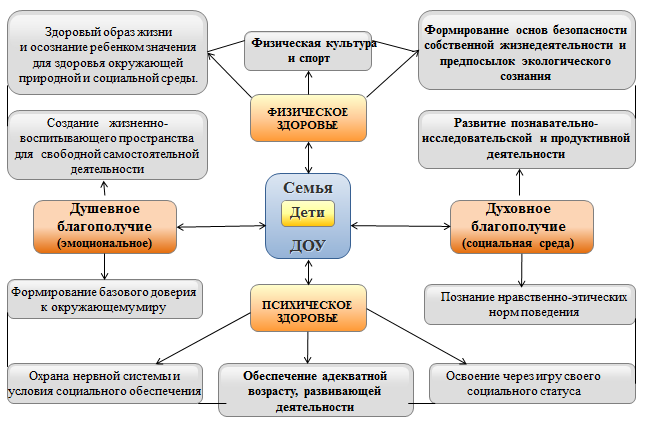 Программа «Юные исследователи»В рамках тематических недель игровые центры обновляются новыми атрибутами и содержанием. Создание мини-музеев: «Природа нашего края», «Мир моих путешествий».В центре творчества – образцы поделок из природного материала, репродукции художников, фотоальбомы, отображающие разное состояние природы.Центр «Науки» – познавательная художественная литература, иллюстративный материал (картинки, фотоальбомы, карточки-схемы для экспериментирования, таблицы, карты, разрешающие и запрещающие знаки). В центре «Экспериментирования» – оборудование для опытно-исследовательской работы, карточки-схемы экспериментов. Сюжетно-ролевые игры: «Моряки» (морские обитатели), «Энтомологи» (насекомые).IV. ДОПОЛНИТЕЛЬНЫЙ РАЗДЕЛ ПРОГРАММЫ4.1. Возрастные категории детей, на которых ориентирована ПрограммаОбразовательная программа дошкольного образования Муниципального автономного дошкольного образовательного учреждения «Детский сад № 1» г. Сорочинска Оренбургской области (далее – Программа) представляет собой программу психолого-педагогической поддержки позитивной социализации развития личности детей дошкольного возраста.Образовательная программа дошкольного образовательного МАДОУ «Д/с № 1» предназначена для работы с детьми от 1,5 до 7 лет. Программа учитывает индивидуальные потребности детей данного возрастного периода, связанные с состоянием здоровья, определяющие особые условия получения ими образования.Программа обеспечивает коррекцию нарушений развития различных категорий детей: детей с общим недоразвитием речи; детей-инвалидов.Отличительной особенностью программы является ее глубокий акцент на индивидуализацию образовательного процесса в ДОУ. Программа предполагает «ориентацию на ребенка, а не переделывание ребенка под себя».Главным принципом реализации Программы МАДОУ «Д/с № 1» является принцип детоцентризма, который по умолчанию утверждает, что ребенок появляется на свет компетентным, с «природной мотивацией к учению и участию в окружающей действительности» (А.Г. Асмолов). Поэтому большое внимание в программе уделено способам поддержки и развития врожденной любознательности и инициативности ребенка раннего и дошкольного возраста, а также созданию социальных и материальных условий для раскрытия способностей и талантов каждого воспитанника ДОУ с учетом их индивидуальности.4.2. Используемые программыПрограмма разработана творческой группой МАДОУ «Д/с № 1» самостоятельно в соответствии с требованиями ФГОС ДО.Содержание Программы МАДОУ «Д/с № 1» включает описание образовательной работы в рамках обязательной части и части, формируемой участниками образовательных отношений.Обязательная часть Программы обеспечивает целостное развитие ребенка в период до школы как субъекта посильных дошкольнику видов деятельности. Содержательные связи между разными разделами программы позволяют педагогу интегрировать образовательное содержание при решении образовательных задач.Обязательная часть Программы, согласно требованиям Стандарта, обеспечивает условия развития воспитанников МАДОУ «Д/с № 1», которые открывают каждому ребенку возможности позитивной социализации, личностного развития, развития инициативы и творческих способностей на основе сотрудничества со взрослыми и сверстниками в соответствующих возрасту видах деятельности.Часть программы, формируемая участниками образовательных отношений строится с учетом региональных особенностей организации образовательного процесса, с учетом интересов, желаний, потребностей и способностей воспитанников МАДОУ «Д/с № 1», социального заказа родительской общественности. Данную часть составили парциальные образовательные программы «Родная сторона» по становлениюпатриотического сознания у детей дошкольного возраста в процессе приобщения к культуре, природе и традициям родного края (для детей 3-7 лет), «Будь здоров, малыш» по формированию у детей 3-7 лет предпосылок позиции созидателя в отношении собственного здоровья и здоровья окружающих через здоровьесберегающую двигательно-игровую деятельность (для детей 3-7 лет) и «Юные исследователи» по обогащению познавательных интересов детей старшего дошкольного возраста посредством экспериментирования (для детей 6-7 лет).Обе части являются взаимодополняющими и необходимыми с точки зрения реализации требований Федерального государственного образовательного стандарта дошкольного образования (далее – ФГОС ДО).При разработке авторы ориентировались на идеи Примерной основной образовательной программы дошкольного образования (одобрена решением Федерального учебно-методического объединения по общему образованию (№ 2/15 от 20 мая 2015 г.)).Также использовались следующие программы:Савченко В.Н. Авторизированная «Программа нравственно-патриотического и духовного воспитания дошкольников». Методические рекомендации. – СПб.: ООО «Издательство «ДЕТСТВО – ПРЕСС», 3013. – 320с.Ушакова О.С. Программа развития речи дошкольников. – 4-е изд., перераб. – М.: ТЦ Сфера, 2015. -96с.Радынова.О.П. «Музыкальные шедевры»: Программа музыкального воспитания для детей дошкольного возраста (младшая, средняя, старшая, подготовительная группы). – М.: ООО ЦТ-СФЕРА, (2009;2014г.) (2-е.изд.)Погодина С.В. Шаг в искусство. Парциальная программа по изобразительному творчеству дошкольников. – М.: ВАКО, 2015. – 144с. – (Дошкольники: учим, развиваем, воспитываем).Клейман С.Е., Байкова Г.Ю., Резаева Н.Н., Верещагина Л.А.  Воспитать пешехода. - отдел образования администрации Южного округа г. Оренбурга, 2009; Клейман С.Е., Байкова Г.Ю., Моргачёва В.А., Пересыпкина Т.М. Программа по «Здоровье», 2012В коррекционной работе используются специальные коррекционные образовательные программы:Нищева Н.В. Современная система коррекционной работы в логопедической группе для детей с общим недоразвитием речи – СПб., ДЕТСТВО-ПРЕСС, 2016; Баряева Л.Б., Гаврилушкина О.П., Зарин А.П. «Программа воспитания и обучения дошкольников с интеллектуальной недостаточностью.- Спб.: Издательство «СОЮЗ», 2003 Екжанова Е.А., Стребелева Е.А. «Коррекционно-развивающее обучение и воспитание». Программа дошкольных образовательных учреждений компенсирующего вида для детей с нарушением интеллекта-М.: Просвещение, 2005 Лалаева Р.И., Серебрякова Н.В., Зорина С.В. Нарушения речи и их коррекция у детей с задержкой психического развития; Учеб. Пособие для студ. высш. учеб. завед..- М.: Гуманит.изд. центр ВЛАДОС, 2003 Котышева Е.Н. Музыкальная психокоррекция детей с ограниченными возможностями здоровья» Программа музыкально-коррекционных занятий для дошкольников с ограниченными возможностями здоровья и упражнения для развития мелкой моторики, речевых и мимических движений; Издательство РЕЧЬ 2010Филичева Т.Б., Чиркина Г.В. Устранение общего недоразвития речи у детей дошкольного возраста: практическое пособие.-М.: Айрис-пресс, 2004Программы части, сформированной участниками образовательных отношений разработаны творческой группой МАДОУ «Д/с № 1» самостоятельно в соответствии с требованиями ФГОС ДО.3. Характеристика взаимодействия педагогического коллективас семьями детейОдним из важных условий реализации Программы является создание содружества «семья – дети – педагоги», в котором все участники образовательных отношений влияют друг на друга, побуждая к саморазвитию, самореализации и самовоспитанию.Педагогическим коллективом выстроена система работы по взаимодействию с семьями детей. Семью мы рассматриваем как социального партнера, равного участника в воспитании, развитии, социализации и реабилитации ребенка.Свою работу с семьей мы выстраиваем на принципах эффективного взаимодействия:1. Доброжелательный стиль общения педагогов с родителями. Позитивный настрой на общение является тем самым прочным фундаментом, на котором строится вся работа педагогов с семьей.2. Индивидуальный подход необходим не только в работе с детьми, но и семьей. Педагоги, общаясь с родителями, оценивают ситуацию и проявляют педагогическое умение успокоить родителя, посочувствовать и вместе подумать, как помочь ребенку в той или иной ситуации.3. Сотрудничество, а не наставничество. Во взаимодействии с семьями детей мы используем не наставления и простую пропаганду педагогических знаний, а создаем атмосферу взаимопомощи и поддержки семьи в сложных педагогических ситуациях, демонстрируем заинтересованность коллектива детского сада разобраться в проблемах семьи и искреннее желание помочь.4. Качественная подготовка качественного материала. Любое, даже самое небольшое мероприятие по работе с семьями мы тщательно и серьезно готовим. Главное мы считаем в этой работе - качество, а не количество отдельно взятых, не связанных между собой мероприятий.5. Динамичность. Детский сад сегодня представляет собой мобильную систему, быстро реагирующую на изменения социального состава родителей, их образовательные потребности и воспитательные запросы. В зависимости от этого мы меняем формы и направления работы детского сада с семьей.6. Дифференцированный подход. При выборе форм организации работы мы учитываем воспитательный климат и условия жизни каждой семьи, возраст родителей, степень участия в воспитательном процессе, наличие желания воспитывать ребенка, уровень их подготовленности в вопросах воспитания, развития детей. В зависимости от полученных результатов выбирается та или иная тематика мероприятий.Формы работы с семьями детей носят как индивидуальный, так и групповой характер, при этом они интересны, разнообразны, позволяющие сблизить детей и взрослых.Изучая семьи наших воспитанников, педагоги детского сада используют информационно-аналитические формы сотрудничества. Целью этих форм сотрудничества является выявление интересов, потребностей, запросов родителей, уровня их педагогической грамотности.социологические срезы, опросы;интервьюирование по темам: «Каким вы хотели видеть вашего ребенка?», «Каким должен быть идеальный воспитатель моего ребенка?»;анкетирование по темам «Готов ли мой ребёнок школьному обучению», «Сбор анамнестических сведений»;«Почтовый ящик» - вопросы родителей и ответы педагогов; изучение тестов-рисунков детей «Мой дом», «Моя семья»; родительское сочинение. Каждой семье предлагаем выпустить листовку, где в шутливой или серьезной форме, в стихах или прозе они рассказываюто своей семье. Из этих «Творческих сочинений» в приемной группы оформляется стенд «Вот мы какие», а затем это сочинение становится первой страничкой в портфолио ребенка.Психолого-педагогическое просвещение родителей с целью повышения их педагогической культуры – одно из направлений в сотрудничестве дошкольного учреждения и семьи, которое имеет целевую направленность. В содержание психолого-педагогического просвещения семьи включаются вопросы охраны жизни, укрепления здоровья детей, создания условий для правильного физического развития, адаптации ребенка, рационального питания, закаливания, режима дня и т.д. Рекомендации дают не только воспитатели, но и специалисты.Образовательная программа дошкольного образования МАДОУ «Д/с № 1» г. Сорочинскапредставлена на официальном сайте образовательной организации в рубрике «Образование».I. Целевой раздел обязательной части Программы и части, формируемой участниками образовательных отношений……………41. Пояснительная записка…………………………………………………….41.1. Цель и задачи реализации Программы……………………………61.2. Принципы и подходы к формированию Программы…………….81.3. Значимые для разработки и реализации Программы характеристики, в том числе характеристики особенностей развития детей раннего и дошкольного возраста…………………………………142. Планируемые результаты освоения обязательной части Программы и части, формируемой участниками образовательных отношенийс учетом индивидуальных траекторий развития (целевые ориентиры)…………….33II. Содержательный раздел обязательной части Программы и части, формируемой участниками образовательных отношений……………511. Описание образовательной деятельности в соответствии с направлениями развития ребенка, представленными в пяти образовательных областях……………………………………………………521.1. Содержание образовательной области «Социально-коммуникативное развитие»……………………………………………521.2. Содержание образовательной области «Познавательное развитие»…………………………………………………………………671.3. Содержание образовательной области «Речевое развитие»….911.4. Содержание образовательной области «Художественно-эстетическое развитие»………………………………………………….1021.5. Содержание образовательной области «Физическое развитие»1252. Описание вариативных форм, способов, методов и средств реализации Программы с учетом возрастных и индивидуальных особенностей воспитанников, специфики их образовательных потребностей и интересов1433. Описание образовательной деятельности по профессиональной коррекции нарушений развития детей с ОВЗ/детей-инвалидов…………1523.1. Описание специальных условий для получения образования детьми с ОВЗ/детьми-инвалидами………………………………………1523.2. Механизмы адаптации Программы для детей с ОВЗ/детей-инвалидов………………………………………………………………….1533.3. Использование специальных образовательных программ для получения образования детьми с ОВЗ/детьми-инвалидами…………..1543.4. Описание используемых специальных методов, методических пособий и дидактических материалов…………………………………..1553.5. Описание проведения групповых и индивидуальных коррекционных занятий………………………………………………….1563.6. Описание осуществления квалифицированной коррекции нарушений развития детей с ОВЗ/детей-инвалидов…………………..1573.6.1. Обеспечение коррекции нарушений развития различных категорий детей с ОВЗ/детей-инвалидов, оказание им квалифицированной помощи в освоении Программы……………1583.6.2. Освоение детьми с ОВЗ/детьми-инвалидами Программы, их разностороннее развитие с учетом возрастных и индивидуальных особенностей и особых образовательных потребностей, социальная адаптация детей с ОВЗ/детей-инвалидов……………………….…..1584. Особенности образовательной деятельности разных видов и культурных практик…………………………………………………………..1595. Способы и направления поддержки детской инициативы……..……….1646. Особенности взаимодействия педагогического коллектива с семьями воспитанников…………………………………………………………………1687. Иныехарактеристики содержания Программы:предметно-пространственная развивающая образовательная среда172характер взаимодействия со взрослыми……………………………173характер взаимодействия с другими детьми……………………….174система отношений ребенка к миру, к людям, к себе самому……..177преемственность основных образовательных программ дошкольного и начального общего образования………………….1818. Часть Программы, формируемая участниками образовательных отношений (программы, разработанные самостоятельно)………………..1848.1. Программа «Родная сторона»………………………………………1848.2. Программа «Будь здоров, малыш»…………………………………2108.3. Программа «Юные исследователи»………………………………..2168.4. Формы организации работы с детьми, соответствующие потребностям и интересам детей, а также возможностям педагогического коллектива………………………………………………2198.5. Сложившиеся традиции Организации……………………………….220III. Организационный раздел обязательной части Программы и части, формируемой участниками образовательных отношений…..2211.Описание материально-технического обеспечения Программы............2212. Обеспеченность методическими материалами и средствами обучения и воспитания…………………………………………………………………….2253.Режим дня…………………………………………………………………..2324. Особенности традиционных событий, праздников, мероприятий……2415.Особенности организации развивающей предметно-пространственной среды…………………………………….…………………………………….243VI. Дополнительный раздел Программы………………………………..2521. Возрастные и иные категории детей, на которых ориентирована Программа…………………………………………………………………….2522. Используемые программы………………………………………………...2523. Характеристика взаимодействия педагогического коллектива с семьями детей……………………………………………………………………………254Показатели01.09.202001.09.2020Показателикол-во%1 группа здоровья107732 группа здоровья35243 группа здоровья424 группа здоровья--5 группа здоровья11Интересы воспитанников1,5-3 года3-4 года4-5 лет5-6 лет6-7 летИнтерес к конструктивно-модельной деятельности80%80%85%89%92%Интерес к музыке60%73%80%90%91%Интерес к изобразительной деятельности35%50%75%78%80%Интерес к художественной литературе49%56%70%80%83%Интерес к театрализованной деятельности45%52%60%68%75%Интерес к решению интеллектуальных задач15%21%40%63%76%Интерес к опытнической деятельности27%34%56%78%86%Интерес к познавательно-исследовательской деятельности29%37%68%80%93%Интерес к физической культуре и спорту32%45%66%84%92%№Возрастные характеристики возможных достижений ребенкаКачество проявляетсяКачество проявляетсяКачество проявляется№Возрастные характеристики возможных достижений ребенкачасторедкоНе проявляетсяСоциально-коммуникативное развитие1Может играть рядом, не мешать другим детям, подражать действиям сверстника.2Эмоционально откликается на игру, предложенную взрослым, подражает его действиям, принимает игровую задачу.3Самостоятельно выполняет игровые действия с предметами, осуществляет перенос действий с объекта на объект.4Использует в игре замещение недостающего предмета.5Может играть рядом, не мешать другим детям, подражать действиям сверстника.6Общается в диалоге с воспитателем.7В самостоятельной игре сопровождает речью свои действия. Следит за действиями героев кукольного театра.8Выполняет простейшие трудовые действия (с помощью педагогов)9Общается в диалоге с воспитателем.Познавательное развитие10Может образовать группу из однородных предметов.11Различает один и много предметов.12Различает большие и маленькие предметы, называет их размер. Узнает шар и куб.13Различает и называет предметы ближайшего окружения.14Называет имена членов своей семьи и воспитателей.15Узнает и называет некоторых домашних и диких животных, их детенышей.16Различает некоторые овощи, фрукты (1-2 вида).17Различает некоторые деревья ближайшего окружения (1-2 вида).18Имеет элементарные представления о природных сезонных явленияхРечевое развитие19Может поделиться информацией, пожаловаться на неудобство и действия сверстника.20Сопровождает речью игровые и бытовые действия. 21Слушает небольшие рассказы без наглядного сопровождения.22Слушает доступные по содержанию стихи, сказки, рассказы. При повторном чтении проговаривает слова, небольшие фразы.23Рассматривает иллюстрации в знакомых книжках с помощью педагога.Художественно-эстетическое развитие24Различает основные формы деталей строительного материала.25С помощью взрослого сооружает разнообразные постройки, используя большинство форм.26Разворачивает игру вокруг собственной постройки.27Знает, что карандашами, фломастерами, красками и кистью можно рисовать.28Различает красный, синий, зеленый, желтый, белый, черный цвета.29Умеет раскатывать комок пластилина прямыми и круговыми движениями кистей рук; отламывать от большого кускамаленькие кусочки, сплющивает их ладонями; соединять концы раскатанной палочки, плотно прижимая их друг к другу.30Лепит несложные предметы; аккуратно пользуется пластилином.31Узнает знакомые мелодии и различает высоту звуков (высокий – низкий).32Вместе с воспитателем подпевает в песне музыкальные фразы.33Двигается в соответствии с характером музыки, начинает движение с первыми звуками музыки.34Умеет выполнять движения: притопывать ногой, хлопать в ладоши, поворачивать кисти рук.35Называет музыкальные инструменты: погремушки, бубен.Физическое развитие36Умеет ходить и бегать, не наталкиваясь на других детей. 37Может прыгать на двух ногах на месте, с продвижением вперед и т.д. Умеет брать, держать, переносить, класть, бросать, катать мяч. 38Умеет ползать, подлезать под натянутую веревку, перелезать через бревно, лежащее на полу.39Умеет ходить и бегать, не наталкиваясь на других детей. 40Может прыгать на двух ногах на месте, с продвижением вперед и т.д. Умеет брать, держать, переносить, класть, бросать, катать мяч. 41Умеет ползать, подлезать под натянутую веревку, перелезать через бревно, лежащее на полу.№Возрастные характеристики возможных достижений ребенкаКачество проявляетсяКачество проявляетсяКачество проявляется№Возрастные характеристики возможных достижений ребенкачасторедкоНе проявляетсяСоциально-коммуникативное развитие1Принимает на себя роль, объединяет несколько игровых действий в единую сюжетную линию2Разыгрывает самостоятельно и по просьбе взрослого отрывки из знакомых сказок3Имитирует мимику, движения, интонацию героев литературных произведений4Способен придерживаться игровых правил в дидактических играхПознавательное развитие8Ориентируется в помещении д/с, правильно называет свой город9Знает, правильно называет некоторые растения, животных и их детенышей10Умеет группировать предметы по цвету, размеру, форме11Правильно определяет количественное соотношение групп предметов, понимает конкретный смысл слов «больше», «меньше», «столько же»12Различает круг, квадрат, треугольник, предметы имеющие углы и круглую форму13Понимает смысл обозначений: вверху - внизу, впереди сзади, слева, справа, на, над, под, верх, низ, нижняя14Понимает смысл слов «утро», «вечер», «день», «ночь»Речевое развитие15Рассматривает сюжетные картинки16Отвечает на вопросы взрослого, касающиеся ближайшего окружения17Использует все части речи, простые нераспространенные предложения и предложения с однородными членамиХудожественно-эстетическое развитие18Изображает простые предметы, рисует прямые линии (короткие, длинные) в разных направлениях19Украшает силуэты игрушек элементами некоторых росписей народно-прикладного творчества20Передает несложный сюжет, повторяя изображение одного предмета21Создает предметы, состоящие из 2-3 частей, соединяя их путем прижимания друг к другу22Создает аппликации на бумаге разной формы (квадрат, розетта) предметные и декоративные композиции из геометрических форм и природных материалов23Аккуратно пользуется клеем, прикладывает стороной намазанной клеем к листу бумаги, пользуется кистьюФизическое развитие24Умеет ходить и бегать, сохраняя равновесие в разных направлениях по указанию взрослого25Может ползать на четвереньках, лазать по лесенке – стремянке, гимнастической стенке произвольным способом26Энергично отталкивается в прыжках на двух ногах, прыгает в длину с места27Катает мяч в заданном направлении с расстояния, бросает мяч двумя руками от груди, из-за головы; умеет ударять мячом об пол, бросает вверх 2-3 раза подряд и ловит; метает предметы правой и левой руками№Социально-нормативные возрастные характеристики возможныхдостижений ребенкаКачество проявляетсяКачество проявляетсяКачество проявляется№Социально-нормативные возрастные характеристики возможныхдостижений ребенкачасторедкоНе проявляетсяСоциально-коммуникативное развитие1Принимает на себя роль, объединяет несколько игровых действий в единую сюжетную линию2Разыгрывает самостоятельно и по просьбе взрослого отрывки из знакомых сказок3Имитирует мимику, движения, интонацию героев литературных произведений4Способен придерживаться игровых правил в дидактических играх5Проявляет интерес к сверстникам; наблюдает за их действиями и подражает им6Проявляет интерес к стихам, песням и сказкам, рассматриванию картинки, стремится двигаться под музыку; эмоционально откликается на различные произведения культуры и искусства7Развита крупная и мелкая моторика, стремление осваивать различные виды движенияПознавательное развитие8Ориентируется в помещении д/с, правильно называет свой город9Знает, правильно называет некоторые растения, животных и их детенышей10Умеет группировать предметы по цвету, размеру, форме11Правильно определяет количественное соотношение групп предметов, понимает конкретный смысл слов «больше», «меньше», «столько же»12Различает круг, квадрат, треугольник, предметы имеющие углы и круглую форму13Понимает смысл обозначений: вверху - внизу, впереди сзади, слева, справа, на, над, под, верх, низ, нижняя14Понимает смысл слов «утро», «вечер», «день», «ночь»Речевое развитие15Рассматривает сюжетные картинки16Отвечает на вопросы взрослого, касающиеся ближайшего окружения17Использует все части речи, простые нераспространенные предложения и предложения с однородными членамиХудожественно-эстетическое развитие18Знает, называет и правильно использует детали строительного материала19Изменяет постройки, надстраивая или заменяя деталь20Изображает простые предметы, рисует прямые линии (короткие, длинные) в разных направлениях21Украшает силуэты игрушек элементами некоторых росписей народно-прикладного творчества22Передает несложный сюжет, повторяя изображение одного предмета23Создает предметы, состоящие из 2-3 частей, соединяя их путем прижимания друг к другу24Создает аппликации на бумаге разной формы (квадрат, розетта) предметные и декоративные композиции из геометрических форм и природных материалов25Аккуратно пользуется клеем, прикладывает стороной намазанной клеем к листу бумаги, пользуется кистьюФизическое развитие26Умеет ходить и бегать, сохраняя равновесие в разных направлениях по указанию взрослого27Может ползать на четвереньках, лазать по лесенке – стремянке, гимнастической стенке произвольным способом28Энергично отталкивается в прыжках на двух ногах, прыгает в длину с места№Социально-нормативные возрастные характеристики возможныхдостижений ребенкаКачество проявляетсяКачество проявляетсяКачество проявляется№Социально-нормативные возрастные характеристики возможныхдостижений ребенкачасторедкоНе проявляетсяСоциально-коммуникативное развитие1Договаривается и принимает роль в игре со сверстниками, соблюдает ролевое поведение, проявляет инициативу в игре, обогащает сюжет2Оценивает свои возможности, соблюдает правила и преодолевает трудности в дидактических играх, может объяснить сверстникам правила игры3Имеет в творческом опыте несколько ролей в спектаклях, использует средства художественной выразительности (мимику, пантомимику)Познавательное развитие4Знает виды транспорта, инструменты, определяет материал. Называет последовательность времен5Знает о значении солнца, воздуха и воды для человека6Правильно пользуется порядковыми количественными числительными до 10. Уравнивает 2 группы предметов (+1 и -1)7Выкладывает ряд предметов по длине, ширине, высоте, сравнивает на глаз, проверяет приложением и наложением8Различает круг, квадрат, треугольник, прямоугольник, овал9Определяет положение предметов в пространстве относительно себя и других предметов10Определяет части суток и дни неделиРечевое развитие11Составляет по образцу рассказы по сюжетной картине, по серии картин, пересказывает относительно точно литературные произведения12Определяет место звука в слове13Подбирает к существительному прилагательные, умеет подбирать синонимыХудожественно-эстетическое развитие14Создает сюжетные изображения15Выполняет узоры по мотивам народного декоративно-прикладного творчества16Создает сюжетные композиции, предметы по мотивам народных игрушек17Создает образы разных предметов и игрушек, использует все многообразие усвоенных 18Правильно держит ножницы, использует разнообразные приемы вырезания19Изображает предметы и создает несложные сюжетные композицииФизическое развитие20Умеет лазать по гимнастической стенке, прыгать в длину с места, с разбега, в высоту с разбега, через скакалку21Умеет перестраиваться в колонну по трое, четверо, равняться, размыкаться, выполнять повороты в колонне22Умеет метать предметы правой и левой руками в вертикальную и горизонтальную цели, отбивает и ловит мяч23Ходит на лыжах, катается на самокате, участвует в спортивных играх№Социально-нормативные возрастные характеристики возможных достижений ребенкаКачество проявляетсяКачество проявляетсяКачество проявляется№Социально-нормативные возрастные характеристики возможных достижений ребенкачасторедкоНе проявляетсяСоциально-коммуникативное развитие1Самостоятельно выбирает и придумывает сюжеты игр, договаривается и принимает роль в игре со сверстниками, соблюдает ролевое поведение, проявляет инициативу в игре, обогащает сюжет2Оценивает свои возможности, соблюдает правила и преодолевает трудности в дидактических играх, может объяснить сверстникам правила игры3Моделирует предметно-игровую среду, проявляет интерес к театрализованной деятельностиПознавательное развитие4Знает и называет зверей, птиц, пресмыкающихся, земноводных, насекомых5Знает герб, флаг, гимн России, столицу, достопримечательности родного края6Знает количественный и порядковый счет в пределах 20, состав числа до 10 из единиц и из двух меньших (до 5)7Составляет и решает задачи в 1 действие на сложение и вычитание, пользуется цифрами и арифметическими знаками8Знает способы измерения величин: длины, объема, массы. Пользуется условной меркой9Называет отрезок, круг, овал, многоугольник, шар, куб, проводит их сравнение. Умеет делить фигуры на несколько частей и составлять целые10Владеет временными понятиями: день – неделя – месяц, минута – час (по часам), последовательность времен года и дней неделиРечевое развитие11Пересказывает и инсценирует небольшие литературные произведения, составляет по плану и образцу рассказы о предмете, по сюжетной картине12Различает звук, слог, слово, предложение, определяет их последовательность13Употребляет синонимы, антонимы, сложные предложенияХудожественно-эстетическое развитие14Различает живопись, графику, скульптуру, декоративно-прикладное и народное искусство15Создает индивидуальные и коллективные рисунки, сюжетные композиции, используя разные материалы и способы создания изображений.16Лепит различные предметы, создает композиции из 2-3 предметов, выполняет декоративные композиции налепом и рельефом.17Расписывает вылепленные изделия по мотивам народного творчества18Использует бумагу разной фактуры, различные способы вырезания и обрывания19Создает сюжетные и декоративные композиции.Физическое развитие20Умеет прыгать в длину с места, с разбега, в высоту с разбега, через скакалку21Умеет перестраиваться в 3-4 колонны, в 2-3 круга на ходу, в 2 шеренги после пересчета, соблюдает интервалы в передвижении22Умеет метать предметы правой и левой руками в вертикальную и горизонтальную цели, в движущуюся цель, отбивает и ловит мяч23Выполняет ОРУ четко и ритмично, ходит на лыжах, катается на самокате, участвует в спортивных играх24Следит за правильной осанкойФ.И. ребенка1. Родная страна:
Название страны
Название города
Домашний адрес
Название достопримечательностей города
Название зеленых зон
Название улиц, площадей2. Символика
Флаг России
Герб России
Герб родного города
Гимн России3. История народной культуры и традиций
Народная игрушка
Народные праздники
Жилище человека и предметы быта4. Историко-географический и природный компоненты
Природные богатства нашей страны
Различные природно-климатические зоны (тундра, лес)
Виды ландшафта (горы, равнина)5. Личностный компонент
Отношение к окружающей среде
Забота о близких
Проявление дружелюбия
Умение управлять своими чувствами, договориться
Умение анализировать свои поступки и поступки других№ВидыСодержание1Интегрированная Занятие, включает разнообразные виды детской деятельности, объединенные каким-либо тематическим содержанием. Может состоять из двух-трех классических занятий, реализующих разделы образовательной программы, объединенных одной темой, или взаимосвязанных и взаимопроникающих видов детской деятельности, где тематическое содержание выступает в роли главного. 2Тематическая Занятие, посвящено конкретной теме, например, «Что такое хорошо и что такое плохо». Вполне может быть комплексным 3Экскурсия Организованное целевое посещение отдельных помещений детского сада, библиотеки и т.п.4Коллективное занятиеКоллективное написание письма другу, сочинение сказки по кругу и другое 5Занятие-трудПомощь дворнику в уборке участка, посадка лука, цветов 6КомплекснаяНа одном занятии используются разные виды деятельности и искусства: художественное слово, музыка, изобразительная деятельность и другие 7Занятие-творчествоСловесное творчество детей в специально созданной «Сказочной лаборатории» или «Мастерской художника» 8Посиделки Приобщение дошкольников к детскому фольклору на традиционных народных посиделках, предполагающих интеграцию раз-личных видов деятельности 9Занятие-сказкаРечевое развитие детей в рамках различных видах деятельности, объединенных сюжетом хорошо знакомой им сказкой 10Пресс-конференция журналистов Дети задают вопросы «космонавту», героям сказок и другим героям11Путешествие Организованное путешествие по родному городу, картинной галерее. Экскурсоводами могут быть сами дети 12Эксперимент Дети экспериментируют с бумагой, тканью, песком, снегом, водой 13Конкурс Дошкольники участвуют в конкурсах, проводимых по аналогии с популярными телевизионными конкурсами КВН, «Что? Где? Когда?» и другими 14Рисунки-сочиненияСочинение детьми сказок и рассказов по своим собственным рисункам 15Беседа Беседы с детьми о труде взрослых, на этические и другие темы 16Комбинированная В процессе проведения ООД сочетается несколько видов деятельности (игровая, изобразительная, музыкальная и т.д.) и используются методы и приемы из разных педагогических методик (методики р/р, методика развития ИЗО, методика музыкального воспитания и т.д.) Направления развитияребенкаПервая половина дняПрогулкаВторая половина дняСоциально-коммуникативное развитие- Утренний прием детей, индивидуальные и подгрупповые беседы по этике, охране детства, безопасности.- Оценка эмоционального настроения группы с последующей коррекцией  плана работы.- Формирование навыков культуры еды, культуры общения.- Трудовые поручения, дежурства по столовой, в природном уголке, помощь в подготовке к занятиям- Сюжетно-ролевые игры- Игровые образовательные  ситуации- Формирование навыков безопасного поведения- Наблюдение- Трудовая деятельность- Игры, ситуации общения- Индивидуальная работа- Общение детей со сверстниками и взрослым- Ситуативные беседы- Формирование навыков безопасного поведения- Общественно-полезный труд (самообслуживание, элементы хозяйственно-бытового труда, труд в природе)- Игры с ряжением- Игры в уголках группы - Общение детей со сверстниками и взрослым - Сюжетно-ролевые игры- Театрализованные игры- Совместная познавательная, художественно-творческая деятельность взрослого и детей - Ситуативные беседы- Формирование навыков безопасного поведенияПознавательное развитие- Дидактические игры- Наблюдения- Беседы- Экскурсии - Исследовательская работа, опыты и экспериментирование- Ситуативные беседы- Наблюдение- Трудовая деятельность- Игры, ситуации общения- Индивидуальная работа- Общение детей со сверстниками и взрослым- Игры с водой и песком- Исследовательская работа, опыты и экспериментирование- Ситуативные беседы- Совместная деятельность детей и взрослого- Самостоятельная деятельность детей- Игры- Досуги- Индивидуальная работа- Ситуативные беседы- Исследовательская работа, опыты и экспериментированиеРечевое развитие- Чтение художественной литературы- Дидактические игры- Наблюдения- Беседы- Экскурсии - Игры с речевым сопровождением- Свободные диалоги с детьми в играх, наблюдениях- Обсуждения- Игры, ситуации общения- Индивидуальная работа- Общение детей со сверстниками и взрослым- Игры с речевым сопровождением - Беседа- Обогащение и активизация словаря- Совместная деятельность детей и взрослого- Самостоятельная деятельность детей- Игры- Досуги- Индивидуальная работа- Свободные диалоги с детьми в играх, наблюдениях- Обсуждения- Чтение художественной литературыХудожественно-эстетическое развитие- Использование музыки в повседневной жизни детей - Самостоятельная деятельность  детей по музыке, художественному творчеству- Слушание музыкальных произведений- Рассматривание- Конструктивное моделирование- Привлечение внимания детей к разнообразным звукам в окружающем мире- Наблюдение- Игры, ситуации общения- Индивидуальная работа- Художественно-творческая деятельность (рисование мелом на асфальте, палочкой на песке, выкладывание узоров из веточек, листьев, камешков и т.д.)- Использование закличек, песенок- Совместная деятельность детей и взрослого по художественному творчеству- Музыкально-художественные досуги, праздники- Театрализованная деятельность- Слушание музыкальных произведенийФизическоеразвитие- Прием детей на воздухе в теплое время года- Утренняя гимнастика- Гигиенические процедуры- Закаливание в повседневной жизни- Физкультминутки на занятиях- Двигательная активность на прогулке- Индивидуальная работа по развитию движений- Самостоятельная двигательная деятельность- Подвижные и малоподвижные игры- Развитие физических качеств- Самостоятельная двигательная деятельность- Индивидуальная работа по развитию движений- Бодрящая гимнастика после сна- Закаливание (воздушные ванны, ходьба босиком по массажной дорожке)- Физкультурные досуги, игры, развлечения- Самостоятельная двигательная деятельность- Совместная деятельность детей и взрослого по физическому развитиюОбразовательная областьСамостоятельная деятельность детейСоциально-коммуникативное развитиеИгры в развивающих уголках группы Сюжетно-ролевые игрыИндивидуальные игрыСовместные игрыВсе виды самостоятельной деятельности, предполагающие общение со сверстникамиВыполнение гигиенических процедурСамообслуживание Трудовая деятельностьРассматривание тематических альбомовПознавательное развитиеСамостоятельные игры в уголках группыСюжетно-ролевые игрыРассматривание книг, картинок, тематических альбомовРазвивающие настольно-печатные игрыДидактические игры (развивающие пазлы, рамки-вкладыши, парные картинки)Наблюдения Экспериментирование (игры с водой и песком, природным материалом и т.д.)Речевое развитиеВсе виды самостоятельной деятельности, предполагающие общение со сверстниками Самостоятельное чтение детьми коротких стихотворенийСамостоятельные игры по мотивам художественных произведений Самостоятельная работа в уголке книгиСовместные игры Художественно-эстетическое развитиеИгры в развивающих уголках группы Самостоятельное рисование, лепка, конструктивное моделирование, аппликацияРассматривание репродукций картин, иллюстраций, фотографий, альбомов Самостоятельное музицирование, игра на детских музыкальных инструментахСлушание музыкиРассматривание поделок, рисунков на выставке детских работФизическое развитиеСамостоятельные подвижные игры Спортивные игры Игры со спортивным инвентаремНазвание метода и его краткая характеристикаОсобенности деятельности взрослогоОсобенности деятельности ребенкаИнформационно-рецептивный метод — экономный путь передачи информацииПредъявление информации, организация действий ребенка с объектом изученияВосприятие образовательного материала, осознание, запоминаниеОбласть применения: Распознающее наблюдение (формирование представлений о свойствах, качествах предметов и явлений: величина, структура, форма, цвет и др.), рассматривание картин, демонстрация кино- и диафильмов, просмотр компьютерных презентаций, рассказы воспитателя или детей, чтениеОбласть применения: Распознающее наблюдение (формирование представлений о свойствах, качествах предметов и явлений: величина, структура, форма, цвет и др.), рассматривание картин, демонстрация кино- и диафильмов, просмотр компьютерных презентаций, рассказы воспитателя или детей, чтениеОбласть применения: Распознающее наблюдение (формирование представлений о свойствах, качествах предметов и явлений: величина, структура, форма, цвет и др.), рассматривание картин, демонстрация кино- и диафильмов, просмотр компьютерных презентаций, рассказы воспитателя или детей, чтениеРепродуктивный метод основан на многократном повторении ребенком информации или способа деятельностиСоздание условий для воспроизведения представлений и способов деятельности, руководство их выполнениемАктуализация представлений, воспроизведение знаний и способов действий по образцам, запоминаниеОбласть применения: Упражнения (без повторения!) на основе образца воспитателя, беседа (с использованием вопросов на воспроизведение материала), составление рассказов с опорой на предметную или предметно-схематическую модельОбласть применения: Упражнения (без повторения!) на основе образца воспитателя, беседа (с использованием вопросов на воспроизведение материала), составление рассказов с опорой на предметную или предметно-схематическую модельОбласть применения: Упражнения (без повторения!) на основе образца воспитателя, беседа (с использованием вопросов на воспроизведение материала), составление рассказов с опорой на предметную или предметно-схематическую модельПроблемный метод (метод проблемного изложения) – педагог ставит проблему и показывает путь ее решенияПостановка проблемы и раскрытие пути ее решения в процессе организации опытов, наблюдений в природе и др.Восприятие образовательного материала, осознание представлений и проблемы, мысленное прогнозирование способов решения, запоминаниеОбласть применения: Рассказ воспитателя о способе решения проблемы, воссоздающее наблюдение (идет применение знаний на основе воображения), наблюдение за изменением и преобразованием объектов, рассматривание картин и разрешение изображенной коллизии, дидактические игры: лото, домино и др.Область применения: Рассказ воспитателя о способе решения проблемы, воссоздающее наблюдение (идет применение знаний на основе воображения), наблюдение за изменением и преобразованием объектов, рассматривание картин и разрешение изображенной коллизии, дидактические игры: лото, домино и др.Область применения: Рассказ воспитателя о способе решения проблемы, воссоздающее наблюдение (идет применение знаний на основе воображения), наблюдение за изменением и преобразованием объектов, рассматривание картин и разрешение изображенной коллизии, дидактические игры: лото, домино и др.Эвристический метод (частично-поисковый) – проблемная задача делится на части – проблемы, в решении которых принимают участие дети (применение представлений в новых условиях)Постановка проблем, предъявление заданий для выполнения отдельных этапов решения проблем, планирование шагов решения, руководство деятельностью детейВосприятие и осмысление задания, актуализация представлений, самостоятельное решение части задачи, запоминаниеОбласть применения: Упражнения (без повторения!) конструктивного характера (перенос освоенного способа действия на новое содержание), дидактические игры, в которых информация является продуктом деятельности, моделирование, эвристическая беседаОбласть применения: Упражнения (без повторения!) конструктивного характера (перенос освоенного способа действия на новое содержание), дидактические игры, в которых информация является продуктом деятельности, моделирование, эвристическая беседаОбласть применения: Упражнения (без повторения!) конструктивного характера (перенос освоенного способа действия на новое содержание), дидактические игры, в которых информация является продуктом деятельности, моделирование, эвристическая беседаИсследовательский метод направлен на развитие творческой деятельности, на освоение способов решения проблемСоставление и предъявление проблемных ситуаций, ситуаций для экспериментирования и опытовВосприятие проблемы, составление плана ее решения (совместно с воспитателем), поиск способов, контроль и самоконтрольОбласть применения: Творческие задания, опыты, экспериментированиеОбласть применения: Творческие задания, опыты, экспериментированиеОбласть применения: Творческие задания, опыты, экспериментированиеПрограммаФормы работыСпособыМетодыСредства«Родная сторона»Групповая, совместная деятельность педагога с детьми, самостоятельная деятельность, дистанционное взаимодействиеИгры на взаимодействие детей со взрослыми, друг с другомОбразовательная ситуацияСловесная играБеседаИспользование художественного слова Дидактические игрыНародные подвижные игрыИгровыеНаглядныеСловесныеПрактическиеигрушки иллюстрацииатрибуты для игрнаглядно-демонстрационный материал«Будь здоров, малыш»Групповая, индивидуальная, работа в паре, дистанционное взаимодействиеОбразовательная ситуацияДвигательная играРассуждение, беседаИспользование художественного словаИгровыеНаглядныеСловесныеПрактическиеУчебно-наглядные пособияКопилка двигательных умений и навыковАтрибуты для подвижных игр«Юные исследователи»Групповая, совместная деятельность педагога с детьми, самостоятельная деятельность, дистанционное взаимодействиеИгры-эксперименты совместно со взрослыми, друг с другомОбразовательная ситуацияБеседаМоделирование и схематизацияДидактические игрыИгровыеНаглядныеСловесныеПрактическиеИгрушки ИллюстрацииАтрибуты для опытов и экспериментовНаглядно-демонстрационный материалПереченьограниченийВидыдеятельностиСпособностьк самообслуживаниюосуществляется через индивидуальные занятия с учителем-логопедом, педагогом-психологом, индивидуальную работу с музыкальным руководителем, а также в совместной деятельности с воспитателями, другими детьми, самостоятельной деятельности при проведении режимных моментов в различных видах детской деятельности.День неделиМузыкальное занятиеПедагогическое сопровождение воспитателями ДООПонедельник16.15-16.30ВторникСреда16.15-16.30ЧетвергПятница16.15-16.30ФормысовместнойдеятельностивремяСюжетно-ролевыеигры5 минИгровая ситуация Дидактические игрыЧтение художественнойлитературы ПальчиковыеигрыМузыкальныеигры Артикуляционная гимнастика Игры спеском2 мин 8 мин 5 мин 5 мин 5 мин 2 мин 5 минИгровая ситуация Игровоеупражнение2 мин5минВсего:37минФормысамостоятельнойдеятельностивремяСюжетно-ролевыеигрыНастольно-печатные игры, игры с конструкторомРазвивающие игры, игры с песком20мин10 мин10 минВсего:40 минУчастники коррекционного образовательного процессаЗадачиЗаведующийСоблюдение требований организации образовательного процесса для ребенка-инвалида с ОВЗ. Осуществление тесного взаимодействия педагогических и медицинских работников. Создание оптимальных условий для организации преемственности в работе участников образовательных отношений. Организация обмена опытом коррекционно-педагогической работы с другими ДОО. Пополнение библиотеки группы специальной литературой. Обеспечение связи со школами.Воспитатели Создают комфортные условия для развития, воспитания и образования с учетом возрастных и индивидуальных особенностей ребенка. Обеспечивает индивидуальный подход к ребенку-инвалиду с учетом рекомендаций специалистов.Музыкальный руководитель Развивает способности к самообслуживанию, ориентации, общению, обучению, самоконтролю посредством музыкальной деятельности.Культурная практика Особенности реализации Правовые практики – практики готовности ребенка отстаивать, защищать свои права и права других людей, применяя как знания самих прав и свобод, так и умения их реализовывать. Ежегодно в группах детей 3-7 лет детского сада проходит тематическая неделя «Я человек. Мои права и обязанности». Мероприятия, проходящие с детьми, выстраиваются на основе материала, входящего в социальный опыт ребенка. С помощью подобранных для детей «правовых» мультфильмов, презентаций, бесед, игр, игровых ситуаций педагоги знакомят детей в соответствующей их возрасту форме с основными правами. Проведение тематической недели способствуют формированию у детей чувства собственного достоинства; осознание своих прав и свобод; чувства ответственности за другого человека, за начатое дело, за данное слово, позволяют педагогам вовлекать детей в деятельность соответствующую общественным нормам и правилам поведения. Практики культурной идентификации в детской деятельности - практики познания ребенком мира культуры, а также осознания, одухотворения и реализации ребенком себя в мире культуры В группах детей 5-6 и 6-7 лет реализуется данная практика в рамках проведения национального фестиваля «Цветок дружбы». Данная форма работы способствует формированию у детей представлений о семейных традициях и культурных ценностях, малой родине. В группах общеразвивающей направленности детей 4-7 лет используется коллекционирование, как интересный вид совместной деятельности, укрепляющую духовную взаимосвязь ребенка со своей семьей. Практика целостности телесно-душевно-духовной организации личности ребенка - практика, дающая возможность ребенка целенаправленно и безопасно познавать свои телесные возможности, созидать комфортное душевное состояние. Данная практика в детском саду реализуется посредством проектов. В группах общеразвивающей направленности детей 3-5 лет реализуется ролево-игровые проекты. Дети решают поставленные задачи в образе персонажей сказки, сюжетно-ролевых игр. В группах общеразвивающей и компенсирующей направленности детей 5-7 лет реализуются творческие и исследовательские проекты. Все реализуемые проекты имеют валеологическое направление и ориентируют детей на культурные практики здоровьесбережения.ПрограммаСпособы поддержки детской инициативыНаправления поддержки детской инициативы«Родная сторона»создание условий для активной и осмысленной для ребенка познавательно-игровой деятельности, где он приобретает новый социальный опыт, который становится его личным достоянием-творческая инициатива – предполагает перенос усвоенного опыта в новые социальные ситуации, развивает творческие возможности и способности. -коммуникативная инициатива – предполагает включенность ребенка во взаимодействие со сверстниками и взрослым, где развиваются нравственные отношения между детьми, волевые качества личности, коммуникативная функция речи- - инициатива как целеполагание и волевое усилие – затрагивает регуляторный компонент эмоционального развития, и предполагает выражения собственных чувств и эмоций по отношению к осваиваемому материалу«Будь здоров, малыш»создание условий для активной и осмысленной для ребенка двигательно-игровой деятельности на воде, где он приобретает новый двигательный опыт, который становится его личным достоянием- уважительное отношение к ребенку - создание ситуации успеха для каждого ребенка: «У тебя все получиться, я тебе помогу»; - словесное поощрение«Юные исследователи»создание игровых условий для свободного использования способов интеллектуально-эмоциональной саморегуляции во взаимодействии взрослого с ребенком и детей друг с другом- коммуникативная инициатива – предполагает включенность ребенка во взаимодействие со сверстниками, где развиваются эмпатия, коммуникативная функция речи; - инициатива как целеполагание и волевое усилие – затрагивает регуляторный компонент интеллектуально-эмоционального развития, и предполагает выражения собственного мнения, точки зрения в интеллектуальной игреПривлечение родителей к участию в деятельности ДОУ.Работа над образовательными и творческими проектами.Занятия с участием родителей.Домашние задания для совместного выполнения родителями и детьми.Индивидуальные проекты для выполнения родителями и детьми с повышенными познавательными потребностями.Участие в организации выставок.Работа над образовательными и творческими проектами.Занятия с участием родителей.Домашние задания для совместного выполнения родителями и детьми.Индивидуальные проекты для выполнения родителями и детьми с повышенными познавательными потребностями.Участие в организации выставок.Участие в праздниках.«День знаний»«Осенины» Новогодние утренники.Святки.8 Марта23 февраля.Выпускной бал.Участие в разработке сценариев и апробация новых мероприятий в ДОУ.«Юморина»День добрых дел.День рождения детского сада.Олимпиады (зимняя и осенняя)Спартакиада.Организация совместных соревнований.Осенний кросс.«Веселые старты»«Папа, мама и я спортивная семья»Организация декадника.Правила дорожного движения - детям.«Внимание – дети» (ОБЖ)Досуговые мероприятия.Детские праздники и традиции: «День радостных встреч»«Сладкий вечер»КВН«День здоровья», «День театра»«Спортивная дискотека»Творческая лабораторияСемейный клубПо отдельному плану работы.Выпуск семейной газеты.Поддержка семейных традиций.Конкурс семейных талантов.Возраст детейФорма общенияСодержательная характеристика2-4 годаВнеситуативно- познавательнаяОбщение развертывается на фоне совместной со взрослым и самостоятельной деятельности ребенка по ознакомлению с окружающим миром и ее обслуживает.Потребность ребенка в доброжелательном внимании, сотрудничестве и уважении.Ведущий мотив общения – познавательный: взрослый, как эрудит, источник познания о внеситуативных объектах, партнер по обсуждению причин и связей в окружающем мире.4-5 летВнеситуативно- познавательнаяОбщение выходит за рамки конкретной ситуации.В этот период происходит появление первых вопросов, адресованных взрослому (возраст «почемучек»).Взрослый является источником новых знаний, благодаря ответам которого складывается картина мира ребенка.Ведущей становится потребность в уважении и признании, ребенок ждет положительной оценки  от взрослого.Лучший стимул к деятельности-поощрение успехов и похвала.5-7 летВнеситуативно-личностнаяОбщение выходит за пределы воспринимаемой ситуации.На первый план выходят мотивы личностных ситуаций общения.Ребенку важно быть хорошим, все делать правильно, он постоянно сверяет свои взгляды с мнением взрослых.Ведущая потребность во взаимопонимании и сопереживании.Общение по поводу моральных поступков и качеств становится самостоятельной деятельностью, а взрослый личностью с определенными качествами.ПрограммаСпособы поддержки детской инициативы«Родная сторона»Общение не является стороной какой-либо другой деятельности, а представляет собой самостоятельную ценность. Для детей характерно желание заслужить доброжелательное внимание и уважение взрослого, его взаимопонимание и сопереживание. Внеситуативно-личностное общение ребенка со взрослым выполняет важную роль для сознательного усвоения детьми норм и правил поведения, для овладения детьми приемами саморегуляции, для развития самосознания и самоконтроля, для формирования дифференцированного выстраивания отношений со взрослыми в зависимости от их социальных ролей. Научиться управлять своим эмоциональным состоянием ребенок может только в общении и совместной деятельности со взрослым.«Будь здоров, малыш»Общение проходит в виде разговора ребенка со взрослыми относительно двигательной деятельности и правил здоровьесбережения. Взрослому нужно разговаривать, рассказывать о том, чего сам дошкольник еще не знает, не видел, расширять его представление о здоровье человека и мире в целом. Лучший стимул к деятельности детей – поощрение успехов и похвала.«Юные исследователи»Общение связано с практическим сотрудничеством со взрослым. Дошкольники начинают задавать взрослым большое количество вопросов, что обусловлено их возрастающими познавательными потребностями. Главным средством этой формы общения являются речевые операции, поскольку они позволяют выйти за пределы непосредственно воспринимаемой ситуации. Для внеситуативно-познавательной формы общения является характерным стремление дошкольника к уважению его взрослым, потребность в доброжелательном внимании, сотрудничестве и уважении которое выражается в повышенной обидчивости и чувствительности детей к замечаниям, интенсивное эмоциональное реагирование на них. Потребность в уважении взрослым дает возможность педагогу через эмоциональное общение с детьми вовлекать в совместную деятельность и делает ее важной и значимой для них. При организации игры необходимо помогать детям преодолевать затруднения, одобрять хорошие поступки и достижения поощрять соблюдение правил.Общение ребенка с детьмиОбщение ребенка с детьмиДети разного возрастаИметь представление о детях разного возраста (малыш, дошкольник, школьник), о некоторых характерных особенностях их внешности, одежды, любимых занятиях.Уметь по набору предметов сделать умозаключение о том, детям какого возраста или пола они нужны (школьные принадлежности, игрушки, вещи и т.д.). понимать, что самые младшие дети, младшие братья и сестры нуждаются в заботе и внимании старших детей. Проявлять по отношению к малышам и сверстникам доброжелательность, внимание, готовность к взаимопомощи, сотрудничеству. Знать, в чем конкретно может проявиться внимание и забота старших детей о малышах (в помощи, в обучении тем умениям, которые освоили старшие дети, в напоминании малышам, как себя вести, в положительных примерах старших детей, желании развлечь малышей, доставить им радость).Дети разных национальностейИметь представление о жизни детей в других странах, об играх, любимых занятиях детей разных народов. Понимать, что везде дети уважают старших, любят своих родителей, опекают малышей, защищают слабых, оберегают природу, мечтают о мире. Проявлять интерес к событиям жизни детей разных стран. Уметь на картинках различать детей разных национальностей. Задавать вопросы о жизни детей в других странах, об их занятиях, играх, любимых сказках, стихах, песнях, фильмах. Сравнивать игры, сказки детей разных стран, находить черты сходства и различия (образы, сюжеты, действия).Эмоциональное состояние детейПредставлять внешнее выражение в мимике, пантомимике, действиях, интонации речи различных эмоциональных состояний сверстников: радости, огорчения, удивления, обиды, доброты, нежности, сочувствия, восхищения. Представлять некоторые особенности характера поведения других детей в группе: учитывать настроение сверстника в общении с ним (успокоить обиженного, развеселить скучающего, разделить радость, выразить восхищение, защитить, поддержать). Понимать, что нельзя смеяться над недостатками внешности других детей, дразнить, давать прозвища, недопустимо проявлять равнодушие к обиженному, плачущему ребенку, к несправедливости по отношению к слабому.Уметь «читать» эмоциональное состояние по мимике, жестам, интонации голоса в жизни, на картинках, в скульптурном изображении. Уметь высказать свое мнение о причинах того или иного эмоционального состояния сверстника (почему оно возникло, как его поддержать или изменить, что сделать, чтобы все уладилось).Культура поведения в общенииХорошо представлять правила культурного поведения в группе, среди детей (быть доброжелательным, чутким, проявлять отзывчивость, помогать тому, кому трудно, уметь научить другого тому, что умеешь сам, играть дружно, быть справедливым). Понимать, почему надо выполнять правила, их гуманистический смысл. Представлять возможные негативные последствия для других своих неосторожных действий (толкнул, напугал, бросил камнем, песком и пр.). понимать, что дружеские отношения сверстников зависят от того, как ребенок обращается с другими, умеет ли быть приветливым, интересным собеседником и партнером в игре, понимать, что чем больше дети знают и умеют, тем интереснее и веселее их жизнь в д/саду. Проявлять интерес к правилам поведения, выражать свое отношение к поступкам сверстников, героев литературных произведений. Уметь оценить поведение сверстника через сравнение его поступка с поступками и чертами личности литературных героев. С помощью воспитателя и самостоятельно уметь объединиться в общей деятельности (игра, труд), определять общий замысел, распределять роли, согласовывать свои действия с действиями сверстников, оценивать результаты и характер взаимоотношений в общей деятельности. Проявлять организованность, действовать согласованно вместе с другими детьми. Знать конкретные способы распределения ролей, игровых материалов (считалки, жеребьевки, очередность, договоренность). Соблюдать установленный порядок, согласовывать свою активность с ситуацией. Не шуметь, когда все спят, соблюдать очередность, учитывать права других детей. Проявлять ответственность: насорил – убери, толкнул – извинись. Высказывать свое мнение, вносить предложения.Показатели взаимодействия и общения со сверстникамиПоказатели взаимодействия и общения со сверстникамиИгровое взаимодействие2-4 годаВначале – игра рядом. Дети участвуют в совместных шалостях. К концу – способны привлечь другого ребенка для игры. Объединяются для нее по 2-3 человека. Но еще не распределяют роли, нет взаимодействия персонажей, не учитываются игровые желания другого. Подражают действиям с игрушкой партнеров.4-5 летИгровые объединения состоят из 2-5 детей. Увеличивается продолжительность игрового взаимодействия. Распределяют роли. Согласовывают игровые действия по ходу игры. Появляется ролевое общение. При конфликтах оказывают давление на партнеров, но чаще пытаются объяснить партнеру правомерность своих притязаний.5-6 летВозрастает избирательность и устойчивость взаимодействия. При планировании игры основное внимание уделяют согласованию ее правил. Появляются попытки совместного распределения ролей. При конфликтах объясняют партнеру свои действия и критику действий другого, ссылаясь на правила.6-7 летПредварительное совместное планирование игры, распределение ролей. Ролевое взаимодействие свертывается. Могут оказать помощь и поддержку друзьям. Во взаимодействии ориентируются на социальные нормы и правила.Общение2-4 годаРечь ребенка состоит из простых предложений. Дети беседуют, но не всегда отвечают друг другу. Может происходить и «коллективный монолог».4-5 летРечь ребенка состоит из сложных предложений. В беседе дети адресуют свои высказывания друг другу. Могут учитывать возможности понимания слушателя.5-6 летСообщения детей относятся не только к настоящей ситуации, но содержат информацию о прошедших событиях. Дети внимательно слушают друг друга. Эмоционально переживают рассказ другого.6-7 летПытаются дать собеседнику как можно более полную и точную информацию. Уточняют сообщения другого.Взаимодействие детей на занятиях2-4 годаПроявления интереса к предметным действиям партнера, подражание им. Способность пригласить партнера к выполнению совместной работы. Попытки наладить сотрудничество.4-5 летСпособность (с помощью взрослого) разделить материал и распределить обязанности при выполнении работы. Усиление взаимного контроля за действиями сверстника. Стремление к получению конечного результата.5—6 летСпособность предложить группе сверстников план совместной работы. Самостоятельное распределение обязанностей внутри группы. Учет мнений членов группы. Развитие чувства сопричастности общему делу.6-7 летДальнейшее расширение и усложнение форм совместной работы (интегрированная деятельность). Возможность сотрудничества в непродуктивных видах деятельности. Коллективное создание замысла. Доброжелательное внимание к партнерам.Ребенок познает сам себяРебенок познает сам себяЗнание о себеЗнает свое имя, отчество, фамилию, пол, возраст, дату рождения, место жительства, адрес, номер телефона, номер д/сада, имя и отчество родителей, место работы родителей, ближайших родственников. Проявлять интерес к событиям своего детства, к своему будущему, интересоваться событиями жизни своих родителей и близких. Задавать вопросы о жизни и смерти. Рассказывать о себе, о своем детстве, о своих мечтах, о будущем «Кем и каким я буду, когда стану взрослым»). Мечтать о собственных благородных поступках, воображать себя в роли защитника слабых, угнетенных, в роли защитника добра и справедливости («Я – добрый волшебник», «Я знаменитый музыкант»).Знание о своем организмеЗнать, что организм растет, развивается, совершенствуется. Знать все части тела, некоторые внутренние органы, назначение частей тела и органов (уши слышат, глаза видят, ноги ходят). Прислушиваться к работе своих органов (сердце бьется, пульс стучит, легкие дышат, желудок урчит и т.д.). Заботиться о себе с детства, беречь свои органы, беречь свое здоровье.Забота о себеЗнать условия нормального функционирования организма (надо дышать свежим воздухом, следить за чистотой рук, читать и рисовать в хорошей освещенной комнате, приглушать очень громкие, резкие звуки). Знать некоторые особенности своего организма и здоровья («Мне нельзя есть апельсины – у меня аллергия», «Мне нужно носить очки» и т.п.). Понимать значение укрепления здоровья, закаливания, спортивных упражнений, отворачиваться, когда кто-то кашляет, не есть из посуды больного и т.д.Умение помочь себеУметь с использованием картинок показать и рассказать, каких ситуаций надо избегать, чтобы не причинять травму себе и другим, почему нельзя близко подходить к открытому огню, к самому краю обрыва, брать в руки оголенный провод, спешить на лестнице, подходить к открытому огню и т.д.Представлять возможные травматические ситуации, опасные для здоровья. Понимать, как обращаться с огнем, электроприборами, знать об элементарной помощи.Самоутверждение и самоуважениеДержаться с достоинством, стремиться к положительно оцениваемым действиям, к признанию окружающих. Стремиться к самостоятельности, избегать опеки старших в привычных ситуациях. Проявлять самостоятельность и настойчивость в поиске ответа на возникшие вопросы (экспериментировать, пытаться найти аналогии с известным, просить объяснения у взрослого). Проявлять настойчивость в том, чтобы научиться новому, преодолевать свой страх, неуверенность. Находить занятия по душе. Иметь близких друзей. Рассказывать, чему научился (плавать, кататься на велосипеде). Сравнивать свои достижения («У меня руки стали сильнее», «Я уже научился говорить звук «р»). Проявлять чувство собственного достоинства, самоуважения, стремление не повторять действия или поступки, которые вызывают отрицательное отношение окружающих. Испытывать чувство удовлетворения от хорошо и красиво выполненной работы, задания.СаморегуляцияУметь осмыслить и словесно выразить свои переживания, настроения, чувства («Меня волнует…», «Меня огорчает…», «Я обрадовался…», «Мне стало неприятно…»). Владеть элементарным самоконтролем, приемами сопоставления своих действий или своей работы с образцом, уметь находить ошибки и исправлять их. Проявлять настойчивость в том, чтобы научиться новому, преодолевать свой страх, неуверенность, уметь сдерживать отрицательные эмоции, контролировать себя, знать, что своим поведением (словом, жестом, поступком) можно расстроить кого-либо. Уметь расслаблять мышцы тела, осознавать состояние покоя.ПроблемаВоспитательная задачаПомощь педагогаРебенок не может запомнить свое имя и фамилиюВоспитывать уважение к самому себеДля запоминания своего имени ребенку следует объяснить его значение, какими чертами характера обладают люди с таким именем.Игровая ситуация: Ребята пришли в школу, учитель спрашивает их имя, фамилию. Какие чувства будут испытывать дети, которые не ответят на этот вопрос? А те, кто ответит?Ребенок не знает свой адресВоспитывать уверенность в самом себе, умение рассказывать элементарные сведения о себеИгровая ситуация: Если дети потерялись в городе, можно ли добраться до дома, не зная своего адреса?На карточке написать печатными буквами адрес ребенка, стараться запомнить зрительно и на слух.Ребенок не запоминает имя и отчество своих родителейВоспитание уважительного отношения к родителямИгровая ситуация: Мы пришли в гости к Катиной маме, Ирине Владимировне. Она угостила нас вкусным пирогом. Как мы поблагодарим Катину маму?Ребенок не умеет мечтать о своей будущей социальной ролиВоспитание чувства уверенности в будущемИгровая ситуация: Приходит волшебник и превращает ребенка в … (доктор, поэт, учитель и т.п.), рассказывает, какие действия необходимо выполнять. Желает успеха.Ребенок не желает содержать свои вещи в чистоте и порядке, быть аккуратнымВоспитывать опрятность, аккуратность, умение видеть и исправлять недостаткиЧтение: «Мойдодыр», «Маша-растеряша»Прилетает Карлсон, хвалит всех детей за порядок и аккуратность. Помогает ребенку исправить недостатки. Нравится ли тебе порядок? Расскажи ребятам, как ты научился складывать вещи и умываться. Карлсон прилетает несколько раз, проверяет закрепление навыков.Ребенок не умеет дружно играть и трудиться с другими ребятамиВоспитывать доброжелательное отношение к сверстникам, умение считаться с чужим мнением, согласовывать свои действия с действиями другихСитуация: Двое детей играют сначала дружно, потом ссорятся. Что ты посоветуешь ребятам?Ситуация: Дети строят дома из песка. Один мальчик подходит и ломает их. Какие чувства испытывают дети, которые строили? Какие чувства испытывает мальчик, который ломал? Каким бы ты хотел быть?Ребенок не хочет видеть своих ошибок в общении со сверстникамиВоспитывать терпение, уважительное и справедливое отношение к друзьямБлок карточек, на которых изображены поступки детей: плохие и хорошие. Как бы ты поступил в данной ситуации? Каких друзей ты хотел бы иметь? А ты хочешь быть таким?Ребенок не соблюдает правил культуры поведения в общении с детьмиВоспитывать сознательность, умение осознанно относиться к социальным нормам поведенияБуратино похитили Кот Базилио и Лиса Алиса. Чтобы его спасти, ребенок должен пройти по дороге «некрасивых» поступков. И «некрасивые» поступки исправить на добрые и справедливые.Ребенок остается равнодушным к эмоциональным состояниям окружающихВоспитывать чуткость, милосердие, умение сопереживатьПиктограммы «Угадай эмоции»По фотографиям догадаться, что чувствует ребенок? Что могло случиться? Как бы ты ему помог? Что бы ты сказал?Ребенок не знает социальных ролей членов семьиВоспитывать уважение к труду взрослыхСюжетно-ролевая игра «Семья»Чтение художественной литературыРассказы детей из личного опыта: Что умеют делать мама и папы? За что я люблю маму и папу?Ребенок не желает мириться с друзьямиВоспитывать чувство милосердия, умение прощать друг другу обиды, стремление к положительным способам решения конфликтных ситуацийИгра «Мирись, мирись»Ситуация: «Поссорились – помирились…» (каждый ребенок выступает в роли обидчика и обиженного). Какие чувства испытывает обидчик? Какие чувства испытывает обиженный? Как помочь друзьям? Кто должен первым пойти на примирение? Какие чувства испытывает тот, кто мирится?ТемаПервая неделяВторая неделяТретья неделяТретья неделяЧетвертая неделяЧетвертая неделяЧетвертая неделяСЕНТЯБРЬСЕНТЯБРЬСЕНТЯБРЬСЕНТЯБРЬСЕНТЯБРЬСЕНТЯБРЬСЕНТЯБРЬСЕНТЯБРЬСемьяЗнакомство воспитателя с детьми.Знакомство воспитателя с детьми.Знакомство детей друг с другом.Знакомство детей друг с другом.Чтение рассказа Д.Грабе «Мама»Чтение рассказа Д.Грабе «Мама»Чтение рассказа Д.Грабе «Мама»Детский садЗнакомство детей с помещениями группы раздевалка.Знакомство детей с помещениями группы - групповая комната.Знакомство детей с помещениями группы - умывальная комната.Знакомство детей с помещениями группы - умывальная комната.Игра «Кто в домике живёт»- знакомство детей друг с другом.Игра «Кто в домике живёт»- знакомство детей друг с другом.Игра «Кто в домике живёт»- знакомство детей друг с другом.Родной городЗнакомство детей с названием города, в котором они живут.Знакомство детей с названием города, в котором они живут.Рассматривание близлежащих домов на прогулке.Рассматривание близлежащих домов на прогулке.Беседа с детьми о домашних адресах.Беседа с детьми о домашних адресах.Беседа с детьми о домашних адресах.ОКТЯБРЬОКТЯБРЬОКТЯБРЬОКТЯБРЬОКТЯБРЬОКТЯБРЬОКТЯБРЬОКТЯБРЬСемьяБеседа с детьми о младших братьях и сёстрах.Рассматривание фотографий членов семьи детей.Чтение рассказа К.Д. Ушинского «вместе тесно, а врозь скучно».Чтение рассказа К.Д. Ушинского «вместе тесно, а врозь скучно».Чтение рассказа К.Д. Ушинского «вместе тесно, а врозь скучно».Чтение рассказа К.Д. Ушинского «вместе тесно, а врозь скучно».Сюжетно-ролевая игра «Дочки-матери»Детский садЧтение стихотворения М. Ивенсен «Кто поможет?» о детях в детском саду.Рассматривание участка, на котором гуляют дети.Закрепление названий помещений в группе и их назначение.Закрепление названий помещений в группе и их назначение.Закрепление названий помещений в группе и их назначение.Закрепление названий помещений в группе и их назначение.Беседа о детском саде.Родной городБеседа с родителями о необходимости заучивания детьми домашних адресов.Повторение с детьми домашних адресов.Рассматривание территорий возле близлежащих домов на прогулке.Рассматривание территорий возле близлежащих домов на прогулке.Рассматривание территорий возле близлежащих домов на прогулке.Рассматривание территорий возле близлежащих домов на прогулке.Повторение с детьми домашних адресов.НОЯБРЬНОЯБРЬНОЯБРЬНОЯБРЬНОЯБРЬНОЯБРЬНОЯБРЬНОЯБРЬСемьяБеседа с детьми о бабушках.Рассматривание фотографий бабушек, которые дети принесли из дома.Беседас детьми о мамах и бабушках.Беседас детьми о мамах и бабушках.Беседас детьми о мамах и бабушках.Беседас детьми о мамах и бабушках.Беседы о бабушках, о том, что у каждого две бабушки, им нужно помогать.Детский садЦелевая прогулка по территории детского сада - рассматривание построек.Целевая прогулка по детскому саду – закрепление знаний о назначении таких помещений, как медицинский кабинет и музыкальный зал.Целевая прогулка по территории детского сада, окон групповой комнаты.Целевая прогулка по территории детского сада, окон групповой комнаты.Целевая прогулка по территории детского сада, окон групповой комнаты.Целевая прогулка по территории детского сада, окон групповой комнаты.Труд в групповой комнате – протереть строительный материал.Родной городИгры со строительным материалом – строительство улицы города.Беседа о том, что нужно делать, чтобы в городе было чисто.Показ иллюстрации с изображением главной достопримечательности города, рассматривание её.Показ иллюстрации с изображением главной достопримечательности города, рассматривание её.Показ иллюстрации с изображением главной достопримечательности города, рассматривание её.Показ иллюстрации с изображением главной достопримечательности города, рассматривание её.Рассматривание иллюстраций с изображением главной достопримечательности родного города.ДЕКАБРЬДЕКАБРЬДЕКАБРЬДЕКАБРЬДЕКАБРЬДЕКАБРЬДЕКАБРЬДЕКАБРЬСемьяЧтение стхотворения Л. Квитко «Бабушкины руки».Беседа о дедушках.Рассматривание фотографий дедушек, которые дети принесли из дома.Рассматривание фотографий дедушек, которые дети принесли из дома.Рассматривание фотографий дедушек, которые дети принесли из дома.Рассматривание фотографий дедушек, которые дети принесли из дома.Беседа о том, что такое семья.Детский садПосещение участка подготовительной группы.Чтение стихотворения З. Александровой «Катя в яслях».Беседа о бережном отношении ко всему, что находится в групповой комнате.Беседа о бережном отношении ко всему, что находится в групповой комнате.Беседа о бережном отношении ко всему, что находится в групповой комнате.Беседа о бережном отношении ко всему, что находится в групповой комнате.Работа на участке – уборка снега.Родной городЦелевая прогулка по близжаешей улице – уборка улиц от снега.Рассматривание в книжном уголке иллюстраций с изображением современных улиц.Беседа о жителях города, о том, что дети - маленькие жители родного города.Беседа о жителях города, о том, что дети - маленькие жители родного города.Беседа о жителях города, о том, что дети - маленькие жители родного города.Беседа о жителях города, о том, что дети - маленькие жители родного города.Рассматривание иллюстраций с изображением парков культуры родного города, беседа с детьми о том, кто там был.ЯНВАРЬЯНВАРЬЯНВАРЬЯНВАРЬЯНВАРЬЯНВАРЬЯНВАРЬЯНВАРЬСемьяБеседа о мамах о том, как помогать маме.Чтение стихотворения И. Муравейко « Я сама ».Беседа о том, как дети помогают дома маме.Беседа о том, как дети помогают дома маме.Беседа о том, как дети помогают дома маме.Сюжетно – ролевая игра « Дочки – матери».Сюжетно – ролевая игра « Дочки – матери».Детский садЦелевая прогулка по территории детского сада – рассматривание построек из снега.Знакомство с помещениями детского сада – физкультурный зал.Знакомство с помещениями детского сада – посещений старше группы.Знакомство с помещениями детского сада – посещений старше группы.Знакомство с помещениями детского сада – посещений старше группы.Целевая прогулка по территории детского сада – рассматривание здания, окон музыкального зала.Целевая прогулка по территории детского сада – рассматривание здания, окон музыкального зала.Родной городБеседы о новогодних представлениях, на которых были дети.Рисование на тему « Украсим улицу города новогодними ёлками ».Повторение домашних адресов.Повторение домашних адресов.Повторение домашних адресов.Рассматривание иллюстраций с изображением главной достопримечательностью города.Рассматривание иллюстраций с изображением главной достопримечательностью города.ФЕВРАЛЬФЕВРАЛЬФЕВРАЛЬФЕВРАЛЬФЕВРАЛЬФЕВРАЛЬФЕВРАЛЬФЕВРАЛЬСемьяБеседа с родителями о том, что дети могут делать самостоятельно.Рассказ о празднике – Днём защитника отечества. Предложение сделать праздничные открытки в подарок.Изготовление открыток к 23 февраля.Беседа о том, как поздравить папу с Днём защитника Отечества.Беседа о том, как поздравить папу с Днём защитника Отечества.Беседа о том, как поздравить папу с Днём защитника Отечества.Беседа о том, как поздравить папу с Днём защитника Отечества.Детский садБеседа о детском саде.Трудовая деятельность в группе – уход за комнатными растениями.Целевая прогулка по территории детского сада. Рассказ о дворнике.Прогулка по детскому саду – закрепление знаний о помещениях детского сада.Прогулка по детскому саду – закрепление знаний о помещениях детского сада.Прогулка по детскому саду – закрепление знаний о помещениях детского сада.Прогулка по детскому саду – закрепление знаний о помещениях детского сада.Родной городЦелевая прогулка по близлежащей улице – рассматривание магазинов.Беседа о том, кто где был в выходные дни в городе.Задание детям : что изменилось на улицах города.Беседа о том, что интересного заметили дети на улицах родного города.Беседа о том, что интересного заметили дети на улицах родного города.Беседа о том, что интересного заметили дети на улицах родного города.Беседа о том, что интересного заметили дети на улицах родного города.МАРТМАРТМАРТМАРТМАРТМАРТМАРТМАРТСемьяРассказ о празднике 8 Марта. Чтение стихотворения О. Карышевой «Подарок ».Изготовление открыток к 8 Марта.Беседа о том, как дети поздравили мам с праздником 8 Марта.Чтение стихотворения Е. Благининой « Солнышко ».Чтение стихотворения Е. Благининой « Солнышко ».Чтение стихотворения Е. Благининой « Солнышко ».Чтение стихотворения Е. Благининой « Солнышко ».Детский садЦелевая прогулка вокруг здания детского сада – показ окон знакомых помещений.Знакомство с помещениями детского сада – посещение группы детей раннего возраста.Работа на участке  - разбрасывание снега.Рассматривание игрушек в группе. Ремонт порванных книг.Рассматривание игрушек в группе. Ремонт порванных книг.Рассматривание игрушек в группе. Ремонт порванных книг.Рассматривание игрушек в группе. Ремонт порванных книг.Родной городРисование празднично украшенных домов родного города.Повторение с детьми домашних адресов.Рассказ воспитателя о зоопарке.Наблюдение за трудом людей по благоустройству улиц города.Наблюдение за трудом людей по благоустройству улиц города.Наблюдение за трудом людей по благоустройству улиц города.Наблюдение за трудом людей по благоустройству улиц города.АПРЕЛЬАПРЕЛЬАПРЕЛЬАПРЕЛЬАПРЕЛЬАПРЕЛЬАПРЕЛЬАПРЕЛЬСемьяРазговоры с детьми о бабушках.Рассказы детей о том, как они заботятся о бабушках.Беседы с родителями о самостоятельности детей в семье.Беседа с детьми о том, что они дома делают самостоятельно.Беседа с детьми о том, что они дома делают самостоятельно.Беседа с детьми о том, что они дома делают самостоятельно.Беседа с детьми о том, что они дома делают самостоятельно.Детский садЦелевая прогулка по территории детского сада – рассматривание физкультурной площадке.Труд в групповой комнате – протереть мебель и строительный материал.Целевая прогулка по территории детского сада - рассматривание зелёных насаждений.Беседа о помещениях детского сада и их назначении.Беседа о помещениях детского сада и их назначении.Беседа о помещениях детского сада и их назначении.Беседа о помещениях детского сада и их назначении.Родной городРассматривание иллюстраций с изображением знакомых видов родного города, закрепление знаний детей о городе.Беседа о родном городе – название города, улиц и т.д.Беседа о растениях, украшающих родной город.Повторение домашних адресов с теми, кто плохо их помнит.Повторение домашних адресов с теми, кто плохо их помнит.Повторение домашних адресов с теми, кто плохо их помнит.Повторение домашних адресов с теми, кто плохо их помнит.МАЙМАЙМАЙМАЙМАЙМАЙМАЙМАЙСемьяБеседы с родителями о создании условий для самостоятельной деятельности детей в семье.Беседы с детьми о том, как они могут заботиться о мамах.Чтение стихотворения Ф.Фребеля «Вот дедушка»Беседа с родителями о самообслуживании детей.Беседа с родителями о самообслуживании детей.Беседа с родителями о самообслуживании детей.Беседа с родителями о самообслуживании детей.Детский садЦелевая прогулка по территории – что нового появилось на территории детского сада.Работа с детьми в цветнике детского сада.Целевая прогулка по территории детского сада – результаты труда взрослых.Беседа о детском саде.Беседа о детском саде.Беседа о детском саде.Беседа о детском саде.Родной городИгры со строительным материалом.Целевая прогулка по близлежащей улице.Беседа о празднике День Победы.Рассматривание иллюстраций с видами родного города, знакомыми детям. Закрепление знаний о городе.Рассматривание иллюстраций с видами родного города, знакомыми детям. Закрепление знаний о городе.Рассматривание иллюстраций с видами родного города, знакомыми детям. Закрепление знаний о городе.Рассматривание иллюстраций с видами родного города, знакомыми детям. Закрепление знаний о городе.МесяцТемаЦельСентябрь«Моя семья»Развивать у детей коммуникативные умения; расширять представления о семье, учить ориентироваться в родственных отношениях, пополнять знания детей о родных им людях, прививать любовь к ним; формировать представления о представителях разных профессий, их труде, закреплять знание детьми профессии родителей и других членов семьи.Формы организации: экскурсия, рассматривание семейных фотографий, рассматривание сюжетных картинок «Моя семья».Октябрь«Хлебный край – Оренбуржье»Воспитывать у детей уважения к людям труда (хлебороба, хлебопекам), бережное отношение к хлебу; вызывать интерес к коллективному труду; обобщить и систематизировать знания детей о хлебе, процессе выращивания и изготовления хлеба, разнообразии хлебобулочных изделий; подвести детей к пониманию бережного отношения к природе и разумного вмешательства человека.Формы организации: беседа, рассматривание дидактических картин «От куда Хлеб пришел», чтение стихотворения  «О хлебе» (П. Качанов). Ноябрь«В гостях у городецких мастеров»Воспитывать интерес к русскому народному творчеству; развивать творчество детей, стремление подражать народным мастерам, продолжать знакомить детей с произведениями народного творчества городецких мастеров, его особенностями: подбором цветов, элементами узора, его построения; учит детей составлять описательный рассказ об изделиях народных умельцев.Формы организации: выставка дымковской игрушки, чтение пословиц и поговорок, беседа.Декабрь«Транспорт нашего города»Познакомить детей с разными видами транспорта в родном городе, с особенностями работы людей разных профессий, раскрыть общественную значимость труда взрослых, воспитывать уважение к труду людей транспортных профессий.Форма работы: наблюдение на прогулке за транспортом, беседа о труде водителя троллейбуса.Январь«Архитектура родного города»Закрепить знания детей о достопримечательностях родного города. Дать детям знание о том, что такое архитектура, познакомить с некоторыми новыми для них архитектурными памятниками родного города. Воспитывать чувство восхищения красотой родного города, любовь к родному городу, желание сделать его еще красивее.Форма работы: посещения музея, экскурсия, беседа, создание фотовыставки.Февраль«Летят самолеты над небом Оренбуржьем» (праздник)Воспитывать чувство гордости за наших славных воинов-летчиков, привлечь внимание к празднику – Дню Защитника Отечества; закреплять умения мастерить самолет, используя имеющие навыки по конструированию и аппликации.Форма работы: праздник, музыкально-ритмическая игра «Самолеты», показ иллюстраций, дидактические игры.Март«Наша добрая матрешка»Воспитывать интерес к быту и изделиям народно-прикладного искусства, фольклору России, познакомить с устным народным творчеством, некоторыми видами народно-прикладного искусства – знакомство с русской матрешкой.Форма работы: рассматривание Матрешек, беседа, дидактическая игра, создание выставки рисунков матрешек.Апрель«Отражение русских традиций в национальном костюме»Продолжать формировать уважение к традициям русского народа, к человеку – труженику, результатам его труда, поддерживать интерес к национальной одежде; продолжать знакомить детей с русской старинной одеждой.Форма работы: рассматривание национальных костюмов, прослушивание песен, посещение музея «Национальная деревня» Май«Россия – Родина моя»Формировать патриотические чувства; закрепить знания государственных символов страны; формировать простейшие географические представления о стране; уточнить понятия «богатая», «большая», «родная» страна.Форма работы: рассматривание символов государства, прослушивание гимна, ознакомление с глобусом, беседа.№Модуль / ТемаОбъем(в мин.)Формируемые качестваСодержание образовательной работыI«Знакомство с малой Родиной»«Знакомство с малой Родиной»«Знакомство с малой Родиной»«Знакомство с малой Родиной»1.1«Район, в котором мы живём?»25Проявляет эмоциональную отзывчивость на архитектурные сооружения, принимает активное участие в продуктивной деятельностиПознакомить с районом города, местом расположения детского сада (название улицы), нарисовать схему близлежащих к детскому саду дорог, рассмотреть движение маршрутных такси (изучение пути домой), рассмотреть карту Сорочинска, отыскать на карте улицы, на которых живут дети группы. Обсудить с детьми дизайн города. Детские площадки (фото, угадай, где расположено)Формы организации: непосредственно образовательная деятельность (совместная деятельность педагога и детей).Материалы: схема дорог, карта города, фотоальбом с фотографиями улиц, достопримечательностями.1.2«Что за чудный город?»25Проявляет эмоциональную отзывчивость на архитектурные сооружения, принимает активное участие в продуктивной деятельностиПродолжать знакомить детей с историей возникновения города Сорочинска. Развивать интерес к городу. Формировать умение рассказывать по иллюстрациям о своём городе.Формы организации: непосредственно образовательная деятельность (совместная деятельность педагога и детей) - беседа, рассматривание иллюстраций. Создание макетов домов и дорог. Дидактическая игра: «Волшебные ленты дорог»;Материалы: карта города. фотографии, слайды про Оренбург. Для продуктивной деятельности – картон, краска, фломастеры, клей, цветная бумага.1.3«Архитектура Оренбурга»25Проявляет интерес к окружающему миру, к истории своего городаПознакомить детей с историческими постройками – памятниками архитектуры города. Закрепить представления детей об архитектуре современных зданий. Воспитывать интерес и уважение к труду людей строительных профессий.Формы организации: слайд-шоу «Из прошлого в настоящее архитектуры города Сорочинска».Материалы: слайды о Сорочинской архитектуре, альбом о достопримечательностях г. Сорочинска, телевизор1.4«Мой родной Сорочинск»25Проявляет интерес к окружающему миру, к истории своего городаЗакреплять полученные представления о родном городе, об особенностях расположения города. Познакомить со стихами, песнями о Сорочинске. Формировать чувство уважения и бережного отношения к родному городу.Формы организации: открытое ООДМатериалы: карта Сорочинска, дидактическая игра «Отгадай, что за город», видеоролик с гимном Сорочинска, фотоальбом о Сорочинске.II«Люблю я, край родной мой»«Люблю я, край родной мой»«Люблю я, край родной мой»«Люблю я, край родной мой»2.1«История возникновения родного края»25С интересом слушает рассказы о малой Родине, рассматривает картинкиФормирование у детей первичных представлений с историей родного края: о размерах нашей области и ее природных богатствах. Вызвать интерес к жизни родного края.Формы работы: посещение мини-музеяМатериал: мини-музей2.2«Наш герб, флаг и расположение на карте»25Проявляет активное участие в исследовательской деятельности, положительные эмоции в процессе самостоятельной деятельностиПривлечь внимание детей к модели земного шара, карты.Познакомить с местом, где находится город, край.Формировать представления детей о гербе и флаге Оренбургской области.Расширять представления детей об окружающей действительности.Формы работы: исследовательская деятельность.Материалы: изображение герба, флага Оренбургской области, атлас Оренбургской области.2.3«Что это за культурно – исторические объекты?»25Может по собственной инициативе рассказать об изображенном объекте на картинке (фотографии), активно участвует в деятельности группы.Познакомить детей с памятниками, площадями, проспектами и другими объектами нашего города. Познакомить с творчествами писателей, музыкантами, поэтами, художниками, жившими в нашем городе. Уточнить знания о том, как в городе увековечена память о тех, кто его прославил.Формы работы: целевая прогулка.Материалы: план маршрута прогулки2.4«В дружбе с Уралом»25Может по собственной инициативе рассказать об изображенном объекте на картинке (фотографии), активно участвует в деятельности группы.Закрепить полученные представления в процессе образовательной деятельности об Оренбургском крае. Развивать любознательность, умение участвовать в командных соревнованиях. Воспитывать дружеские взаимоотношения в коллективе, любовь к малой Родине.Формы работы: досугМатериалы: предметы для эстафет, наглядный плакат о Сорочинске.III«Народная культура и традиции»«Народная культура и традиции»«Народная культура и традиции»«Народная культура и традиции»3.1«Региональные особенности расселения»25Имеет первичные представления  о своем народе, с интересом рассматривает карту ОренбуржьяФормировать представления детей о региональных особенностях расселения народов Оренбургского края.Развивать стремление к экспериментированию, познанию и творчеству. Воспитывать любовь к родному краю.Формы работы: Просмотр фотографий, работа с картой Оренбургской области, использование элементов ТРИЗ.Материалы: фотографии народностей Оренбуржья, карта области, д/и «Кто же это, определи»3.2«Многонациональное Оренбуржье»25Принимает активное участие в игровых действиях совместных со сверстникамиРасширять знания детей о народностях населяющих наш край, о видах поселений. Формировать толерантное отношение к окружающим и коммуникативные навыки.Формы работы: просмотр видеофильма «Многонациональное Оренбуржье».Материалы: видеофильм «Многонациональное Оренбуржье»3.3«Русская изба»25Эмоционально и заинтересованно слушает рассказ взрослого о культуре родного краяЗнакомить детей с жилищем русских людей. Расширять знания об устройстве русской избы на основе сравнения других национальных домов. Воспитывать уважение к культуре других народностей.Формы проведения: виртуальная экскурсия в Национальную деревню (Оренбург).Материалы: экспонаты музейного комплекса «Национальная деревня»3.4«Наши народные традиции»25Имеет первичные представления о традициях своих земляковРасширять и закреплять представления детей об обычаях и традициях Оренбуржья. Воспитывать уважение к прошлому.Формы работы: открытое ООД.Материалы: альбомы об Оренбуржье,  презентация, атлас Оренбургской области.IV«Основные природные стихии»«Основные природные стихии»«Основные природные стихии»«Основные природные стихии»4.1«Ландшафт Оренбургского края»25Эмоционально отзывчивый, проявляет интерес к окружающей природеПознакомить с природно-климатическими зонами и ландшафтами Оренбуржья. Закреплять представления детей о природных особенностях родного края. Развивать мыслительные операции, творчество.Формы организации: Беседа, изготовление макета. Рассматривание картин, иллюстраций, книг, альбомов с изображением растительного и животного мира, альбомов с изображением деревьев и кустарников. Материалы: материалы для изготовления макета, картины, иллюстрации, альбомы с изображением растительного и животного мира, растительности Оренбургской области.4.2«Природное наследие»25Любознательный, активный, проявляет интерес к природному наследию Оренбургской областиРасширять представления детей о природном наследии края – Оренбургском заповеднике, Бузулукском боре, других природных объектах области и богатствах края. Расширять общий кругозор, экологическую культуру, обогащать нравственно – эстетический и познавательный опыт детей. Развивать любознательность, наблюдательность, речь, стремление изучать и сохранять природное наследие Оренбуржья.Формы работы: беседа, просмотр видеофильма о Бузулукском боре, создание макета.Материалы: альбом о Бузулукском боре, открытки иллюстрации, схема модели, видеофильм о Бузулукском боре.4.3«Кладовые Оренбуржья»25Эмоционально отзывчивый, проявляет интерес к природным дарам ОренбуржьяПознакомить с природными ископаемыми Оренбургского региона. Дать первичные сведения о рациональном использовании природных ресурсов в быту. Воспитывать бережное и созидательное отношение к природным богатствам региона.Формы работы: выставка готовой продукции, развивающая игра  «Все ли верно? Докажи».Материалы: образцы природных ископаемых Оренбургского края,  иллюстрации о людях труда, развивающая игра «Все ли верно, докажи».4.4«Чем богат наш край?»25Любознательный, активный, проявляет интерес к природному богатству Оренбургского краяОбобщить знания детей о ландшафтах, природных объектах и ископаемых родного края. Формировать осознанное действенное отношение к природе родного края, желание беречь и охранять ее. Развивать интерес к изучению родного края, умение делать выводы. Воспитывать чувства гордости, любви, ответственности за родную природу, бережное отношение к ней.Формы проведения: музыкально-физкультурный праздник.Материалы: географическая карта края, музыкальное сопровождение, слайды, пуховый платок, образцы хлебобулочных изделий,  спортивные атрибуты для проведения эстафет.V«Природа Оренбуржья»«Природа Оренбуржья»«Природа Оренбуржья»«Природа Оренбуржья»5.1 «Ботанико – географические зоны Оренбуржья»25Проявляет положительные эмоции в процессе изучения географических зон ОренбуржьяФормировать представления детей о наличии двух зон в Оренбургской области: степной и лесостепной. Расширять общий кругозор, экологическую культуру, обогащать нравственно – эстетический и познавательный опыт детей.Развивать любознательность, речь, стремление изучать и сохранять природное наследие Оренбуржья.Формы работы: беседа, работа с картой области, использование иллюстраций с изображением лесов, степей, рек, гор Оренбуржья.Материалы: географическая карта края, наглядное пособие о природных зонах Оренбуржья.5.2«Растительные ресурсы»25Проявляет эмоциональную отзывчивость на растительные ресурсы, принимает активное участие в продуктивной деятельностиДать детям экологические представления о разнообразии флоры Оренбуржья. Способствовать обобщению представлений детей о растениях - это трава, кустарники, деревья. Развивать игровые, мимические и речевые умения. Воспитывать бережное отношение к растительному миру.Формы работы: Рассматривание  альбома «Мир растений», Красной книги Оренбуржья, Прослушивание русской народной песни «Березонька».Материалы: Красная книга Оренбуржья, музыкальное сопровождение, альбом «Мир растений».5.3«Памятники природы»25Эмоционально отзывчивый, проявляет интерес к природным памятникам ОренбуржьяУглублять и расширять представления детей о природных богатствах.Развивать интерес к изучению памятников природы родного края, умение делать выводы. Воспитывать чувство гордости, любви, ответственности за родную природу, бережное отношение к ней.Формы работы: презентацияМатериалы: слайды, географическая карта области.5.4«В мире растений Оренбургского края»25Может по собственной инициативе рассказать об изображенном объекте на картинке(фотографии), активно участвует в деятельности группыАктивизировать представления детей о растительном мире нашего края.Обогатить впечатления детей созерцанием картин Оренбургского художника Л.Попова. Упражнять в практическом изображении растительного мира.Создавать эмоциональное настроение, используя звуки леса и музыку. Развивать игровые, мимические и речевые умения. Воспитывать бережное отношение к растительному миру природы.Форма работы: КВНМатериалы: атлас Оренбургской области, слайды о растительном мире Оренбуржья.VI«Многообразие животного мира»«Многообразие животного мира»«Многообразие животного мира»«Многообразие животного мира»6.1«Особенности фауны»25Проявляет интерес к окружающему животному миру ОренбуржьяВоспитывать любовь к природе и животному миру Оренбуржья. Развивать любознательность, стремление изучать и сохранять животный мир, природу Оренбургского края; Расширять представления о животном мире Оренбургской области. Формировать умения устанавливать причинно-следственные связи между природными явлениями.Формы работы: просмотр видеофильма экологического содержания.Материалы: наглядное пособие «Животные средней полосы России», видеофильм экологического содержания.6.2«Краеведческий музей»25Проявляет эмоциональную отзывчивость и интерес в Краеведческом музее Закрепить представления детей о музеи и его назначении. Продолжать знакомить детей с историческим прошлым родного города, его природой. Развивать умение вести себя в общественном месте.Формы работы: экскурсия в музейМатериалы: экспонаты краеведческого музея.6.3«Красная книга Оренбуржья»25Эмоционально и заинтересованно проявляет интерес к занесенным в Красную книгу объектам природы ОренбуржьяДать детям представление о разнообразии природы, перечислить причины вымирания некоторых животных; Формировать экологическое сознание. Вызвать беспокойство за экологическое состояние планеты и желание созидательно взаимодействовать с природой. Развивать интерес бережное отношение и любовь к окружающему миру. Дать сведения о Красной книге.Формы работы: беседа, рассматривание иллюстраций, чтение книг.Материалы: Красная книга Оренбуржья, иллюстрации, произведения художественной литературы.6.4Панорама «Добрых дел»25Любознательный, активный, принимает участие в итоговом праздникеОбобщить знания детей о растительном и животном мире родного края. развивать память, сообразительность, находчивость. Формировать осознанное действенное отношение к природе родного края, желание беречь и охранять её.Развивать интерес к изучению родного края, умение делать выводы.Воспитывать чувства гордости, любви, ответственности за родную природу, бережное отношение к ней.Формы работы: праздникМатериалы: плакаты с изображением достопримечательностей г. Сорочинска и Оренбургской области, дидактические игры, чудесный мешочек, награды для команд, эмблемы команд.№Модуль / темаОбъем времени(в мин)Достижение целевых ориентиров дошкольного образованияСодержание образовательной работы1Моя семьяМоя семьяМоя семьяМоя семья1.1«Мой портрет. Какой я?»30Овладевает основными культурными способами деятельности, проявляет инициативу и самостоятельность в разных деятельности; способен выбирать себе род занятий, участников по совместной деятельности.Продолжать знакомить ребенка с самим собой.Воспитывать чувство собственного достоинства, развивать стремление совершенствовать себя, положительное отношение к себе.Учить рассказывать, развивать монологическую речь.Формы организации: Беседа, мастерская по изготовлению продуктов детского творчества (портрета), реализация семейного проекта "Мое имя".1.2«Мужчины и женщины в моей семье»30Обладает развитым воображением, которое реализуется в разных видах деятельности, и прежде всего в игре; владеет разными формами и видами игры, различает условную и реальную ситуации, умеет подчиняться разным правилам и социальным нормам.Закрепить представления детей о семье, родственных отношениях, об обязанностях членов семьи; Познакомить с особенностями поведения мужчин и женщин в обществе и семье; воспитывать в мальчиках уважительное отношение к девочкам, женщинам, стремление оказывать им посильную помощь; у девочек – заботливое отношение ко всем окружающим, стремление к аккуратности и порядку.Формы организации:Рассматривание сюжетных картин из серии «Моя семья»; чтение русских народных сказок; Общение «Дом, в котором я живу» Рисунок дома.1.3Мое генеалогическое дерево» 30Способен договариваться, учитывать интересы и чувства других, сопереживать неудачам и радоваться успехам других, адекватно проявляет свои чувства, в том числе и чувство веры в себя, старается разрешать конфликты.Дать представление о родственных связях.Вызвать желание узнать о членах семьи, их занятиях, интересах.Поддерживать чувства любви и уважения к членам семьи.Форма организации:беседа, составление коротких рассказов из личного опыта, мастерская по изготовлению продуктов детского творчества (дерева), проект «Моя семья».1.4«Мама, папа, я – Сорочинская семья»30Проявляет любознательность, задает вопросы взрослым и сверстникам, интересуется причинно-следственными связями, пытается самостоятельно придумывать объяснения явлениям природы и поступкам людей; склонен наблюдать, экспериментировать.Развивать у детей коммуникативные уменияЗакреплять знания детьми о своей семье, городе, стране.Воспитывать желание и потребность проявлять заботу о близких и внимание к ним.Форма организации: соревнование.2Знакомство с малой РодинойЗнакомство с малой РодинойЗнакомство с малой РодинойЗнакомство с малой Родиной2.1«Район, в котором мы живем»30Развита крупная и мелкая моторика; подвижен, вынослив, владеет основными движениями, может контролировать свои движения и управлять ими.Познакомить с районом города, где находится детский сад, с его особенностями и достопримечательностями, историей. Развивать интерес к жизни района.Воспитывать уважение к труду взрослых по благоустройству района.Формы организации: экскурсия.Наблюдения и экскурсии на территории детского сада. Рассматривание домов (этажность, формы домов, из какого материала построены, номера). Общение: «Микрорайон – как часть города». Дидактическая игра «Район, в котором мы живем».2.2«Что за чудный город?»30Достаточно хорошо владеет устной речью, может выражать свои мысли и желания, может использовать речь для выражения своих мыслей, чувств и желаний, построения речевого высказывания в ситуации общения, может выделять звуки в словах, складываются предпосылки грамотности.Продолжать знакомить детей с историей возникновения города Сорочинска. Развивать интерес к городу.Учить рассказывать по иллюстрациям.Формы организации:беседа, рассматривание иллюстраций. Создание макетов домов. Дидактическая игра: «Волшебные ленты дорог»;2.3«Путешествие по улицам города»30Способен к волевым усилиям, может следовать социальным нормам поведения и правилам в разных видах деятельности, во взаимоотношениях со взрослыми и сверстниками, может соблюдать правила безопасного поведения и личной гигиены.Познакомить детей с улицами города, объектами, находящимися на них.Развивать интерес к жизни родного города.Развивать коммуникативные умения.Формы организации:целевая прогулка 2.4«Мой родной Сорочинск»30Обладает развитым воображением, которое реализуется в разных видах деятельности, и прежде всего в игре; владеет разными формами и видами игры, различает условную и реальную ситуации, умеет подчиняться разным правилам и социальным нормам.Закреплять полученные представления о родном городе, об особенностях расположения города.Познакомить со стихами, песнями о Сорочинске.Воспитывать уважение и бережное отношение к родному городу.Формы организации:Беседа, Развивающая игра: «Кто больше знает улиц в нашем городе?»3Люблю, я, край родной мойЛюблю, я, край родной мойЛюблю, я, край родной мойЛюблю, я, край родной мой3.1«История возникновения родного края»30Обладает установкой положительного отношения к миру, к разным видам труда, другим людям и самому себе, обладает чувством собственного достоинства; активно взаимодействует со сверстниками и взрослыми, участвует в совместных играх. Знакомить детей с историей родного краяДать представления о размерах нашей области и её природных богатствах. Вызвать интерес к жизни родного края.Формы работы: посещение мини-музея3.2«Место Оренбуржья на карте, глобусе»30Способен договариваться, учитывать интересы и чувства других, сопереживать неудачам и радоваться успехам других, адекватно проявляет свои чувства, в том числе и чувство веры в себя, старается разрешать конфликты.Привлечь внимание детей к модели земного шара, карты.Познакомить с местом, где находиться наш город, край.Расширять представления детей об окружающей действительности.Формы работы: наблюдение.3.3«Природа Оренбуржья»30Способен к волевым усилиям, может следовать социальным нормам поведения и правилам в разных видах деятельности, во взаимоотношениях со взрослыми и сверстниками, может соблюдать правила безопасного поведения и личной гигиены.Познакомить с природно-климатическими зонами и ландшафтами Оренбуржья.Закреплять представления детей о природных особенностях родного края.Развивать мыслительные операции, творчество.Формы организации: Беседа, изготовление макета. Рассматривание картин, иллюстраций, книг, альбомов с изображением растительного и животного мира, альбомов с изображением деревьев и кустарников. 3.4«Многообразие животного мира»30Обладает начальными знаниями о себе, о природном и социальном мире, в котором он живет; знаком с произведениями детской литературы, обладает элементарными представлениями из области живой природы, естествознания, математики, истории и т.п.; способен к принятию собственных решений, опираясь на свои знания и умения в различных видах деятельности.Расширять представления детей о диких животных Оренбургской областиФормировать умения устанавливать причинно-следственные связи между природными явлениями.Формы работы: просмотр видеофильма экологического содержания.4Люди, прославившие Оренбургский крайЛюди, прославившие Оренбургский крайЛюди, прославившие Оренбургский крайЛюди, прославившие Оренбургский край4.1«Оренбургские мастерицы»30Обладает развитым воображением, которое реализуется в разных видах деятельности, и прежде всего в игре; владеет разными формами и видами игры, различает условную и реальную ситуации, умеет подчиняться разным правилам и социальным нормам.Дать сведения о зарождении пуховязального промысла.Познакомить с Оренбургскими платками и шалями, элементами узоров каймы шали, паутинки.Расширять художественно-эстетические представления.Формы работы: наблюдение, декоративное рисование.4.2«Оренбуржье и космос»30Способен к волевым усилиям, может следовать социальным нормам поведения и правилам в разных видах деятельности, во взаимоотношениях со взрослыми и сверстниками, может соблюдать правила безопасного поведения и личной гигиены.Закреплять представления детей о космосе и первом космонавте Планеты Ю.А. Гагарине.Воспитывать гордость за город,  где учился Гагарин Ю.А, за район, где родился космонавт Романенко Ю.В.Формы работы: просмотр видеоролика «Космонавты Оренбуржья», чтение отрывка из книги «Мой Оренбург», «Земляк».4.3«Хлеб – всему голова»30Проявляет любознательность, задает вопросы взрослым и сверстникам, интересуется причинно-следственными связями, пытается самостоятельно придумывать объяснения явлениям природы и поступкам людей; склонен наблюдать, экспериментировать.На основе расширения знаний об окружающем мире воспитывать у детей уважение к людям труда (хлеборобам, хлебопёкам), бережное отношение к хлебу.Обобщить и систематизировать знания детей о хлебе, процессе выращивания и изготовления хлеба в Оренбуржье, о разнообразии хлебобулочных изделий.Подвести детей к пониманию бережного отношения к природе и разумного вмешательства человека.Формы организации:рассматривание картин, альбома, беседа, игра, видеосюжет «Хлеборобы Оренбуржья».4.4«Что хранят музеи Оренбуржья»30Способен договариваться, учитывать интересы и чувства других, сопереживать неудачам и радоваться успехам других, адекватно проявляет свои чувства, в том числе и чувство веры в себя, старается разрешать конфликты.Дать представления о том, что в музеях хранятся лучшие произведения искусства, предметы старины, народного промысла, предметы, связанные с какими-то событиями.Воспитывать гордость за историческое прошлое соотечественников.Интеграция: Коммуникация, Социализация, Художественная литература.Форма работы: беседа, рассматривание иллюстраций.5Промышленность ОренбуржьяПромышленность ОренбуржьяПромышленность ОренбуржьяПромышленность Оренбуржья5.1«Знакомство с предприятиями Оренбуржья»30Достаточно хорошо владеет устной речью, может выражать свои мысли и желания, может использовать речь для выражения своих мыслей, чувств и желаний, построения речевого высказывания в ситуации общения, может выделять звуки в словах, складываются предпосылки грамотности.Познакомить детей с промышленностью города (тяжелой, легкой, пищевой). Уточнить в каких районах города они расположены.Научить дифференцировать продукцию предприятий.Развивать интерес к труду взрослых, связанному с промышленным производством.Формы работы: беседа, встреча с людьми разных профессий.5.2«Профессии моих родителей»30Обладает развитым воображением, которое реализуется в разных видах деятельности, и прежде всего в игре; владеет разными формами и видами игры, различает условную и реальную ситуации, умеет подчиняться разным правилам и социальным нормам.Познакомить с профессиями людей занятых на производствах Оренбуржья, которые сами её выбрали, в которой они реализуют свою потребность быть нужным другим людям.Побуждать интерес к разным профессиям.Воспитывать уважение к людям труда.Способствовать развитию самостоятельности мышления и выбора.Формы работы: Беседа. Развивающая игра: «Найди отличия», «Загадки о профессиях».5.3«Продукция Оренбургского края» 30Способен к волевым усилиям, может следовать социальным нормам поведения и правилам в разных видах деятельности, во взаимоотношениях со взрослыми и сверстниками, может соблюдать правила безопасного поведения и личной гигиены.Дать первичные сведения о рациональном использовании природных ресурсов в быту. Познакомить с природными ископаемыми Оренбургского региона.Воспитывать бережное и созидательное отношение к природным богатствам региона.Формы работы:выставка готовой продукции, развивающая игра «Все ли верно? Докажи».6Заповедники, музеи и памятники родного краяЗаповедники, музеи и памятники родного краяЗаповедники, музеи и памятники родного краяЗаповедники, музеи и памятники родного края6.1«Краеведческий музей г. Сорочинска»30Проявляет любознательность, задает вопросы взрослым и сверстникам, интересуется причинно-следственными связями, пытается самостоятельно придумывать объяснения явлениям природы и поступкам людей; склонен наблюдать, экспериментировать.Закрепить представления детей о музеи и его назначении. Продолжать знакомить детей с историческим прошлым родного города.Вызвать желание познавать историю города.Развивать умение вести себя в общественном месте.Формы работы: экскурсия в музей6.2«Архитектура Сорочинска»30Достаточно хорошо владеет устной речью, может выражать свои мысли и желания, может использовать речь для выражения своих мыслей, чувств и желаний, построения речевого высказывания в ситуации общения, может выделять звуки в словах, складываются предпосылки грамотности.Познакомить детей с историческими постройками – памятниками архитектуры города.Закрепить представления детей об архитектуре современных зданий.Воспитывать интерес и уважение к труду людей строительных профессий.Формы организации: слайд-шоу «Из прошлого в настоящее архитектуры города Сорочинска».6.3«Бузулукский бор – жемчужина Оренбуржья»30Обладает развитым воображением, которое реализуется в разных видах деятельности, и прежде всего в игре; владеет разными формами и видами игры, различает условную и реальную ситуации, умеет подчиняться разным правилам и социальным нормам.Познакомить детей с уникальным природным памятником «Бузулукским Бором»Закреплять и углублять представления о растениях и животных «Бузулукского Бора.Воспитывать правильному поведению в природной среде.Формы проведения: маршрут выходного дня с участием родителей.6.4«Памятные места нашего города»30Способен договариваться, учитывать интересы и чувства других, сопереживать неудачам и радоваться успехам других, адекватно проявляет свои чувства, в том числе и чувство веры в себя, старается разрешать конфликты.Познакомить детей с памятниками, площадями, проспектами нашего города. Познакомить с творчествами писателей, музыкантами, поэтами, художниками, жившими в нашем городе.Уточнить знания о том, как в городе увековечена память о тех, кто его прославил.Формы работы: целевая прогулка.7Народная культура и традицииНародная культура и традицииНародная культура и традицииНародная культура и традиции7.1«Мое многонациональное Оренбуржье»30Обладает начальными знаниями о себе, о природном и социальном мире, в котором он живет; знаком с произведениями детской литературы, обладает элементарными представлениями из области живой природы, естествознания, математики, истории и т.п.; способен к принятию собственных решений, опираясь на свои знания и умения в различных видах деятельности.Расширять знания детей о народностях населяющих наш край, о видах поселений.Формировать умение толерантного отношения к окружающим и коммуникативные навыки.Формы работы: просмотр видеофильма «Многонациональное Оренбуржье».7.2«Наши народные традиции»30Обладает развитым воображением, которое реализуется в разных видах деятельности, и прежде всего в игре; владеет разными формами и видами игры, различает условную и реальную ситуации, умеет подчиняться разным правилам и социальным нормам.Расширять и закреплять представления детей об обычаях и традициях Оренбуржья».Воспитывать уважение к прошлому.Формы работы: Беседа, рассматривание иллюстраций.7.3«Русская изба»30Проявляет любознательность, задает вопросы взрослым и сверстникам, интересуется причинно-следственными связями, пытается самостоятельно придумывать объяснения явлениям природы и поступкам людей; склонен наблюдать, экспериментировать.Знакомить детей с жилищем русских людей.Расширять знания об устройстве русской избы на основе сравнения других национальных домов.Воспитывать уважение к культуре других народностей.Формы проведения: виртуальная экскурсия в Национальную деревню.7.4«Как чуден наш родной язык»30Овладевает основными культурными способами деятельности, проявляет инициативу и самостоятельность в разных деятельности; способен выбирать себе род занятий, участников по совместной деятельности.Воспитывать у детей любовь к родному городу, народному творчеству;Закреплять знания детей о русском фольклоре, познакомить с понятием «устное народное творчество».Приобщить детей к неистощимым богатствам русской литературы, произведениям местных авторов.Формы работы: развивающие игры, прослушивание аудиозаписи.8Россия – Родина мояРоссия – Родина мояРоссия – Родина мояРоссия – Родина моя8.1«Мы живем в России»30Способен к волевым усилиям, может следовать социальным нормам поведения и правилам в разных видах деятельности, во взаимоотношениях со взрослыми и сверстниками, может соблюдать правила безопасного поведения и личной гигиены.Формирование географических представлений о стране.Воспитание  патриотических чувств, уважение к своей Родине.Закрепление знаний государственных символах страны (герб, флаг, гимн).Формы проведения: Беседа, творческая мастерская «Макет, моей России». Рассматривание картин из серии «История России»8.2«Столица моей страны – Москва»30Проявляет любознательность, задает вопросы взрослым и сверстникам, интересуется причинно-следственными связями, пытается самостоятельно придумывать объяснения явлениям природы и поступкам людей; склонен наблюдать, экспериментировать.Пополнить и закрепить знания детей о достопримечательностях Москвы.Воспитывать чувство гордости и уважения за свою Родину.Формы проведения: просмотр видеофильма «Моя Москва», творческая мастерская - рисование «Москва, как много в этом слове!»8.3«Нас много на земном шаре»30Обладает развитым воображением, которое реализуется в разных видах деятельности, и прежде всего в игре; владеет разными формами и видами игры, различает условную и реальную ситуации, умеет подчиняться разным правилам и социальным нормам.Продолжать знакомить детей с жизнью людей из разных стран.Воспитывать уважение и терпимость к людям любой национальности.Формы работы: Беседа, рассматривание атласа народов мира. Развивающая игра «Отгадай откуда?» Творческая мастерская – изготовление макета « народы мира».8.4«Земля – наш общий дом»30Достаточно хорошо владеет устной речью, может выражать свои мысли и желания, может использовать речь для выражения своих мыслей, чувств и желаний, построения речевого высказывания в ситуации общения, может выделять звуки в словах, складываются предпосылки грамотности.Формировать самосознание ребенка, связанное с овладением элементарными знаниями по истории и географии, культуре России.Воспитывать детей на непрерывной связи истории прошлого, настоящего и будущего.Продолжать накапливать опыт восприятия произведений прикладного искусства.Форма проведения: реализация проектов.9Главный праздник страныГлавный праздник страныГлавный праздник страныГлавный праздник страны9.1«Этих дней не смолкнет слава…»30Проявляет любознательность, задает вопросы взрослым и сверстникам, интересуется причинно-следственными связями, пытается самостоятельно придумывать объяснения явлениям природы и поступкам людей; склонен наблюдать, экспериментировать.Познакомить с памятниками героям Великой Отечественной войны города, чьими именами названы улицы в городе, вспомнить памятники героям ВОВ.Воспитывать чувство гордости за своих прадедов.Воспитывать уважение к прошлому, учить чтить память погибших.Формы проведения: видеофильм « Никто не забыт, ничто не забыто». Беседа: «Что лучше – плохой мир или хорошая война», создание альбома «Нам нужен мир».9.2«Праздник 9 мая»30Способен договариваться, учитывать интересы и чувства других, сопереживать неудачам и радоваться успехам других, адекватно проявляет свои чувства, в том числе и чувство веры в себя, старается разрешать конфликты.Закрепить представления детей о значении этого праздника в нашей стране.Познакомить с наградами, которые получают защитники отечества в мирное время. Дать детям знания о том, как люди чтут память о героях, защищавших нашу страну в годы Великой Отечественной войны.Воспитывать уважение к ветеранам Великой Отечественной войны.-Учить чтить память павших бойцов, возлагать цветы к обелискам и памятникам.Формы работы: целевая прогулка к вечному огню. Встреча с ветеранами ВОВ. Фотовыставка «У нас в семье праздник 9 мая».9.3«Наши защитники»30Способен к волевым усилиям, может следовать социальным нормам поведения и правилам в разных видах деятельности, во взаимоотношениях со взрослыми и сверстниками, может соблюдать правила безопасного поведения и личной гигиены.Углубить знания детей о Российской армии. Дать элементарные представления о родах войск.Уточнить какие военные училища есть в Оренбурге и кого они готовят.Воспитывать чувство гордости за наше Отечество.Формы работы: просмотр видеофильма «Наша Армия».  Чтение произведений А. Митяев «Родина», А. Прокофьев «Нет на свете Родины красивей», В. Суслов «На страже»9.4«Мой родной город Сорочинск»30Достаточно хорошо владеет устной речью, может выражать свои мысли и желания, может использовать речь для выражения своих мыслей, чувств и желаний, построения речевого высказывания в ситуации общения, может выделять звуки в словах, складываются предпосылки грамотности.Закрепить представления о родном городе.Воспитывать чувство гордости и уважения за свой город.Формировать у детей чувство ответственности за наше настоящее и будущее.Формы работы: Соревнование. Выставка сувениров о родном городе. Проигрывание и анализ ситуации «Мы в городе Сорочинске».№Модуль/ТемаОбъем ОД(в мин.)Способы реализацииВиды детской деятельности Модуль 1. Воздушное пространство ЗемлиМодуль 1. Воздушное пространство ЗемлиМодуль 1. Воздушное пространство ЗемлиМодуль 1. Воздушное пространство ЗемлиМодуль 1. Воздушное пространство Земли1.1Свойства воздуха90Коллективное взаимодействие по сбору фото-материалов о значении и применении воздуха в жизни человека; совместная деятельность по классификации фотоматериалов; анализ материалов и создание коллекции фотографий о воздушных ресурсах.Игровая: «Мои друзья», «Маленькие человечки»Познавательная: мультфильм «Фиксики».Музыкально-художественная: аудиозапись «Шум ветра»Чтение (восприятие): загадки, стихотворение С. Островского «Продавец воздуха», рассказ воспитателя «Как летают самолёты».Продуктивная: опорные рисунки опытов по каждому свойству воздуха.1.2Есть ли домик у воздуха90Малыми группами: Беседы с детьми: Что такое воздух? Зачем он нужен людям и растениям? Как можно увидеть воздух? Почему воздух становится грязным? Что люди делают для того, чтобы воздух был чище? Как сохранить здоровье с помощью воздуха?  Откуда берется воздух,  ветер?Музыкально-художественная: Работа над дыханием, упражнения на поддувание, музыка Чайковского «Танец снежных хлопьев»Чтение (восприятие):Чтение рассказов «Воздух», «Смерч» Ю. Ефремов, «Ветер» М. Исаковского, А. Пушкин «Ветер по морю гуляет», чтение рус. нар. сказки «Пузырь, соломинка и лапоть» и беседа по ней.Продуктивная: Изготовление вееров; рисунки на тему «Сильный ветер»1.3Воздух-шалунишка90Коллективная: Игра «Где спрятался воздух?» Игры с воздушными шарами и мыльными пузырями.Малыми группами: Опыты «Воздух можно услышать», «Как увидеть воздух?», «Где теплее?», «Подводная лодка», «Упрямый воздух».Музыкально-художественная: Работа над дыханием, упражнения на поддувание, музыка Чайковского «Танец снежных хлопьев»Чтение (восприятие):Чтение рассказов «Воздух», «Смерч» Ю. Ефремов, «Ветер» М. Исаковского, А. Пушкин «Ветер по морю гуляет», чтение рус. нар. сказки «Пузырь, соломинка и лапоть» и беседа по ней.Продуктивная: Изготовление вееров; рисунки на тему «Сильный ветер»Модуль 2. Бескрайнее синее мореМодуль 2. Бескрайнее синее мореМодуль 2. Бескрайнее синее мореМодуль 2. Бескрайнее синее мореМодуль 2. Бескрайнее синее море2.1Волшебство в капле90Групповая деятельность: игровое упражнение «Разгадай мою загадку» (узнать по фрагменту фотографии и назвать место отдыха, сквер, парк).Работа в малых подгруппах по подготовке и проведению экспериментов.Игровая деятельность – дидактическая игра «Ручеёк», театрализованная игра «Водичка, водичка…»Коммуникативная деятельность –беседа о водных ресурсах.Познавательно-исследовательская деятельность — опыты и эксперименты с водой.2.2Куда бежишь, кораблик90Коллективное взаимодействие по сбору фото-материалов о воде; совместная деятельность по классификации фотоматериалов; анализ материалов и создание коллекции фотографий о водных ресурсах.Взаимодействие детей с родителями по подбору фотографий о воде.Чтение художественной литературы — Э. Шим «Камень, ручей, сосулька и солнце».Продуктивная деятельность – подготовка фотоматериалов и создание альбома: «Волшебница-вода».Дизайнерская деятельность в семье – создание «семейной странички» для группового альбома.Экскурсионная деятельность – экскурсия к водоёму.2.3Путешествие капельки90Работа в детско-взрослых сообществах по сбору, классификации и интерпретации информации; коллективное составление информационных справок к иллюстративному материалу (фотографиям).Коллекционирование - сбор фотоматериалов «Вода».Дизайнерская деятельность детей и родителей – оформление страничек для выставки «Вода в жизни человека»Художественно-творческая деятельностьдетей – рисование Капитошки.Модуль 3. Вот вам точка опорыМодуль 3. Вот вам точка опорыМодуль 3. Вот вам точка опорыМодуль 3. Вот вам точка опорыМодуль 3. Вот вам точка опоры3.1Почва – живая земля90Индивидуально: Проблемные вопросы: Как образуется земля? Каково значение земли на планете?Коллективно: Беседы: «Как человек использует землю?», «Кто живет в земле?»Музыкально-художественная:музыка «Звуки природы – Пустыня».Познавательная: мультимедиа «Песок и глина – наши помощники»Продуктивная: Создание песочных построек, создание «песчаных картин», лепка из глины: посуда и игрушки для кукол, роспись глиняных игрушек, подготовка работ к выставке.3.2Человек и песок90Индивидуально: Проблемные вопросы: Как образуется песок? Почему из песка лепить трудно, а из глины нет?Коллективно: Беседа «Кто живет в песке?»Малыми группами: Опыты: «Как образуется песок и глина?», «Легко ли сыпется песок и глина?», «Из чего состоит песок и глина?», «Лёгкие ли песчинки и частички глины?»Музыкально-художественная:музыка «Звуки природы – Пустыня».Познавательная: мультимедиа «Песок и глина – наши помощники»Продуктивная: Создание песочных построек, создание «песчаных картин», лепка из глины: посуда и игрушки для кукол, роспись глиняных игрушек, подготовка работ к выставке.3.3Глиняные чудеса90Индивидуально: Проблемные вопросы: Почему вода не проходит через глину? Почему песок сыпется, а глина нет?Коллективно: Беседа «Где используют песок и глину»Малыми группами: Опыты: «Куда исчезла вода?», «Лепим из влажной глины и песка», «Пропускаем воду через песок, глину, камешки», «Фильтрация воды».Музыкально-художественная:музыка «Звуки природы – Пустыня».Познавательная: мультимедиа «Песок и глина – наши помощники»Продуктивная: Конкурс на лучшую песочную постройку, создание «песчаных картин», лепка из глины: посуда и игрушки для кукол, роспись глиняных игрушек, подготовка работ к выставке.Праздничное мероприятие по защите проектов «Юные исследователи»Праздничное мероприятие по защите проектов «Юные исследователи»Праздничное мероприятие по защите проектов «Юные исследователи»Праздничное мероприятие по защите проектов «Юные исследователи»Технологии:Казакова Т.Г.Рисуют младшие дошкольники. -М., 1990.Климанова Л.Ф.Вместе с мамой (с 8 мес. до 3 лет). - М., 2000.Лайзане С.Л. Физическая культура для малышей.- М., 2007.Павлова Л.Н.Раннее детство: познавательное развитие.- М.,2000.Павлова Л.Н.Раннее детство: развитие речи и мышление.- М.,2000.Парамонова Л.А. Детское творческое конструирование.- М.,1999.Пилюгина Э.Г. Воспитание сенсорной культуры. - М., 2007.Пособия:Алямовская В. Ясли-это серьезно! - М., 2000.Лямина Г.М. Развитие ребенка раннего возраста. -М., 1981.Павлова Л.Н. 365 дней и ночей жизни ребенка (1,2,3 год). - М., 2001, 2004, 2008.Печора К.Л., Пантюхина Г.В. Дети раннего возраста в детском саду. - М., 2008.Печора К.Л.Сотникова В.М. Контроль за развитием и поведением детей раннего возраста. -М., 2000.Пилюгина Э.Г. Сенсорные способности малышей – М., 2003.Методические пособияНаглядно-дидактические пособияДополнительная литератураСоциально-коммуникативное развитиеСоциально-коммуникативное развитиеСоциально-коммуникативное развитиеЗнакомим дошкольников с правилами дорожного движения. Для занятий с детьми 3-7 лет. ФГОС. Саулина Т. Ф. Мозаика-Синтез, 2014 г.Развитие игровой деятельности. Первая младшая группа. ФГОС. Губанова Н. Ф. Мозаика-Синтез, 2014 г.Развитие игровой деятельности. Вторая младшая группа. ФГОС. Губанова Н. Ф. Мозаика-Синтез, 2014 г.Развитие игровой деятельности. Средняя группа. ФГОС. Губанова Н. Ф. Мозаика- Синтез, 2014 г. Социально-нравственное воспитание дошкольников. Для занятий с детьми 3-7 лет. ФГОС Буре Р. С. Мозаика-Синтез, 2014 г.Трудовое воспитание в детском саду. Для занятий с детьми 3-7 лет. ФГОС. Кулакова Л. В. Мозаика-Синтез, 2014 г.Формирование основ безопасности у дошкольников. Белая К. Ю. Мозаика- Синтез, 2014 г.Дорожные знаки: Для работы с детьми 4-7 лет. Бордачева И. Ю. Мозаика-Синтез, 2014г.Мир в картинках. День Победы.Рассказы по картинкам. Великая Отечественная война в произведениях художников.Внимание! Опасно! Правила безопасного поведения ребенка. Дидактический материал в картинках. Шестернина Н. Л. Издательство: Школьная пресса, 2011 г.Безопасность на дороге. Сложные ситуации. Комплект карточек. В. Шипунова. Карапуз, 2014 г.ОБЖ. Опасные предметы и явления. Комплект карточек В. Шипунова. Карапуз, 2014г.Программа «Солнышко»: психопрофилактические занятия с детьми дошкольного возраста Т. Трясорукова Феникс, 2011 г.Добрые сказки. Беседы с детьми о человеческом участии и добродетели Т. Шорыгина. Сфера, 2014 г. Общительные сказки. Беседы с детьми о вежливости и культуре общения. Т. Шорыгина. Сфера, 2014 г. Безопасные сказки. Беседы с детьми о безопасном поведении дома и на улице. Т. Шорыгина. Сфера, 2014 г.Я и мир: Конспекты занятий по социально-нравственному воспитанию детей дошкольного возраста. Л. Мосалова. Детство-Пресс, 2013 г.Учим Правила дорожного движения. Наглядно-методический комплект для дошкольников. С. Игнатова. Ювента, 2013 г.«Воспитать пешехода» С.Е. Клейман, Г.Ю. Байкова, Н.Н. Резаева, Л.А. Верещагина, отдел образования администрации Южного округа г. Оренбурга, 2009г.Познавательное развитиеПознавательное развитиеПознавательное развитиеПознавательно-исследовательская деятельность дошкольников. Для занятий с детьми 4-7 лет. ФГОС. Веракса Н. Е., Галимов О. Р. Мозаика-Синтез, 2014 г.Развитие познавательных способностей дошкольников. ФГОС. Крашенинников Е. Е., Мозаика-Синтез, 2014 г. Сборник дидактических игр по ознакомлению с окружающим миром. Для занятий с детьми 4-7 лет. ФГОС. Павлова Л. Ю. Мозаика-Синтез, 2014 г. Методические рекомендации по организации и проведению прогулок для детей 3-7 лет. Уланова Л.А., Иордан С.О. Детство-Пресс, 2008г.Формирование элементарных математических представлений. Первая младшая группа детского сада. 2-3 года Помораева И. А., Позина В. А. Мозаика- Синтез, 2013 г.Формирование элементарных математических представлений. Вторая младшая группа. ФГОС. Помораева И. А., Позина В. А. Мозаика-Синтез, 2014 г.Игры-занятия на прогулке с малышами. Для занятий с детьми 2-4 лет. ФГОС. С. Теплюк Мозаика-Синтез, 2014 г.Развивающие игры и занятия с палочками Кюизенера. Для работы с детьми 3-7 лет. Новиков В.П., Тихонова Л.И. Мозаика-Синтез, 2013гСерия Мир в картинках: Автомобильный транспорт. Арктика и Антарктика. Бытовая техника.Деревья и листья. Домашние животные. Домашние птицы. Животные – домашние питомцы.Животные жарких стран. Животные средней полосы. Космос.Морские обитатели. Насекомые. Овощи. Рептилии и амфибии. Фрукты. Цветы. Ягоды лесные. Ягоды садовые. Рассказы по картинкам. Зима. Рассказы по картинкам. Осень. Рассказы по картинкам. Весна. Рассказы по картинкам. ЛетоМетодика формирования у дошкольников классификационных навыков. (Технология ТРИЗ) Т.А. Сидорчук, С.В. Лелюх АРКТИ, 2012 г.Познаём мир и фантазируем с кругами Луллия. Практическое пособие для занятий с детьми 3-7 лет. Т.А. Сидорчук, С.В. Лелюх АРКТИ, 2011 г.Что было до... Игры-путешествия в прошлое предметов. О. Дыбина. Сфера, 2013 г. Познавательные сказки. Беседы с детьми о Земле и ее жителях. Т. Шорыгина. Сфера, 2014 г. Неизведанное рядом. Опыты и эксперименты для дошкольников. Рахманова Н. П., Щетинина В. В., Дыбина О. В.Сфера, 2014 г Из чего сделаны предметы. Игры-занятия для дошкольников. О. Дыбина .Сфера, 2013 г. Рукотворный мир. Игры-занятия для дошкольников. О. Дыбина. Сфера, 2011 г.Речевое развитиеРечевое развитиеРечевое развитиеРазвитие речи в детском саду: Первая младшая группа. ФГОС. Гербова В. В. Мозаика-Синтез, 2014 г. Развитие речи в детском саду: Вторая младшая группа. ФГОС. Гербова В. В. Мозаика-Синтез, 2014 г. Развитие речи в детском саду: ФГОС. Средняя группа. Гербова В. В. Мозаика- Синтез, 2014 г.Ознакомление дошкольников с литературой и развитие речи. Методическое пособие. О. Ушакова. Сфера, 2011 г. (эл. ресурс)Развитие речи в детском саду. Для работы с детьми 2-4 лет. ФГОС. Гербова В. В. Мозаика- Синтез, 2014 г. Развитие речи в детском саду. Для занятий с детьми 4-6 лет. Наглядно-дидактическое пособие. ФГОС. В. Гербова Мозаика-Синтез, 2014 г. Правильно или неправильно. Для занятий с детьми 2-4 лет. Наглядно-дидактическое пособие. ФГОС. В. Гербова Мозаика-Синтез, 2014 г.Развитие речи в детском саду. Для работы с детьми 2-4 лет. Раздаточный материал. ФГОС. Гербова В. В. Мозаика-Синтез, 2014 г.Опорные схемы для составления описательных рассказов. Волкова Ю. С., Черткова Л. В. Сфера, 2013 г. Развитие речи в картинках. Живая природа. Сфера, 2013г. Развитие речи в картинках: занятия детей (животные) О. Ушакова. Сфера, 2013 г. Развитие речи в картинках: занятия детей (дети) О. Ушакова. Сфера, 2013 г.Составление детьми творческих рассказов по сюжетной картине (Технология ТРИЗ) Сидорчук Т.А., Лелюх С.В. АРКТИ, 2013 г. Пальчиковые и жестовые игры в стихах для дошкольников. Е. Савельева. Детство-Пресс, 2013 г. Стихи и речевые упражнения по теме Овощи. Развитие логического мышлений и речи у детей Н. Кнушевицкая. Гном, 2013 г. Стихи и речевые упражнения по теме Дикие животные. Развитие логического мышлений и речи у детей Н. Кнушевицкая. Гном, 2012 г. Развитие речи для детей 3-5 лет. Программа. Конспекты. Методические рекомендации. О. Ушакова. Сфера, 2013 г.Художественно-эстетическое развитиеХудожественно-эстетическое развитиеХудожественно-эстетическое развитиеРазвитие художественных способностей дошкольников 3-7 лет. ФГОС. Т. Комарова Мозаика-Синтез, 2014 г. Изобразительная деятельность в детском саду. Вторая младшая группа. ФГОС. Т. Комарова. Мозаика-Синтез, 2014 г. Изобразительная деятельность в детском саду. Средняя группа. ФГОС. Т. Комарова. Мозаика-Синтез, 2014 г. Занятия по аппликации в детском саду. Малышева А.Н. Академия развития, 2010г. Музыкальные шедевры. О.П. Радынова. Сфера, 2010 г.Серия Мир в картинках: Филимоновская народная игрушка. Городецкая роспись по дереву. Полхов-Майдан. Каргополь — народная игрушка. Дымковская игрушка. Хохлома. Гжель. Музыкальные инструменты.Секреты пластилина. Р. Орен. Махаон, 2012г.Творим, изменяем, преобразуем. Игры- занятия с дошкольниками . О. Дыбина. Сфера, 2013 г. Изобразительное творчество в детском саду: А.И. Лыкова. Карапуз, 2008г.Физическое развитиеФизическое развитиеФизическое развитиеМалоподвижные игры и игровые упражнения. Для занятий с детьми 3—7 лет. ФГОС. Борисова М. М. Мозаика- Синтез, 2014 г. Сборник подвижных игр.Для занятий с детьми 2-7 лет. ФГОС. Э. Я. Степаненкова. Мозаика-Синтез, 2014 г. Физическая культура в детском саду. Вторая младшая группа. ФГОС, Пензулаева Л. И. Мозаика-Синтез, 2014 г. Физическая культура в детском саду. Средняя группа. ФГОС. Пензулаева Л. И. Мозаика-Синтез, 2014 г.Серия Мир в картинках: Спортивный инвентарь. Зимние виды спортаБереги здоровье. Комплект карточек. В. Шипунова. Карапуз, 2014 г.Профилактика и коррекция плоскостопия у детей. Н. Недовесова. Детство-Пресс, 2014 г. Программа «Здоровье» С.Е. Клейман, Г.Ю. Байкова, В.А. Моргачева, Т.М. Пересыпкина. Управление образования администрации г. Оренбурга, Центр содействия укреплению здоровья воспитанников дошкольных образовательных учреждений, 2012г.№НазваниеАдрес1.Аттестация педагогов orenedu.ru2.Академия повышения квалификации и профессиональной переподготовки работников образованияhttp://www.apkpro.ru3.Воспитание детей дошкольного возраста в детском саду и семьеhttp://doshvozrast.ru4.Все для детского садаhttp://www.ivalex.vistcom.ru/igry.htm5.Все для детского садаhttp://doshvozrast.ru/6.Всё о детях и семьеhttp://7ya.ru/7.Все для детского сада- http://ivalex.vistcom.ru/До и после трехhttp://azps.ru/baby/8.Дошкольная педагогикаhttp://www.detstvo-press.ru/9.Дошкольник - сайт для всей семьиhttp://doshkolnik.ru/10.Детсад (папки передвижки, плакаты)- http://detsad-kitty.ru/О детстве (портал для детей, «Детский психолог»http://www.childpsy.ru11.Дошкольникиhttp://doshkolniky.ru/11.Дошкольники.орг.http://doshkolniki.org/index.php12.Дошколятаhttp://www.doshkolyata.com.uaродителе й, педагогов) - http://www.o-detstve.ru/13.Каталог рефератовhttp://referats.allbest.ru/14.Воспитательhttp://vospitatel.com.ua/15.Логопедhttp://www.logoped.ru16.Методические материалы в помощь работникам детских дошкольных учрежденийhttp://dohcolonoc.ru/17.Методическая работа в детском садуhttp://kuzminaalena.blogspot.ru18.Образовательный портал «Методика» раздел Дошкольное воспитаниеhttp://www.ucheba.com/met_rus/k_doshvosp/title_main.htm19.Образовательный портал. Электронный журнал Экстернат.РФ.http://ext.spb.ru/20.Презентации, обучающие игрыhttp://detsadd.narod.ru/21.Раннее развитие детей (сайт детских презентаций)http://www.danilova.ru/storage/present.htm22.Сайт для воспитателей (учебные планы, программы, конспекты НОД, игры, конкурсы)http://www.maaam.ru/23.Журнал "Справочник старшего воспитателя"http://vospitatel.resobr.ru/24.Журнал "Воспитатель ДОУ"http://doshkolnik.ru25.Журнал «Справочник руководителя дошкольного учреждения»http://www.menobr.ru/products/7/26.Журнал «Обруч»http://www.obruch.ru/27.Журнал «Детский сад от А до Я»http://detsad-journal.narod.ru/28.Сайт "Фестиваль педагогических идей. Открытый урок"http://festival.1september.ru/29.Журнал «Современное дошкольное образование»http://www.sdo-journal.ru/30.Журнал «Дошкольное воспитание»http://dovosp.ru/Название программыМетодические пособия«Родная сторона»Алешина, Н.В. Знакомство дошкольников с родным городом и страной (Патриотическое воспитание). – М.: УЦ Перспектива, 2011. – 80 с.Альтов В.Г. «Города Оренбургской области». Челябинск, Южно-Уральское кн. изд-во, 1974. – 254 с.Ветохина, А.Я. Нравственно-патриотическое воспитание детей дошкольного возраста. Планирование и конспекты занятий. [Текст]: Методическое пособие для педагогов. / А.Я Ветохина, З.С. Дмитренко, Е.Н. Краснощекова, С.П. Подопригора, В.К. Полынова, О.В. Савельева. – СПб.: «ООО Изд. «Детство-пресс», 2010. – 192 с.Громова А.А., Абаимов В.Ф. Лекарственные растения Оренбуржья./ - Оренбург, 1992г.;Громыко, Ю. В. Национальная доктрина развития образования России [Текст]: Проект Общероссийского общественного движения «Образование – будущее России» / Громыко Ю. В., Н. Г. Алексеев, Л. В. Бабух, В. В. Давыдов, В. П. Зинченко, Ю. Б. Зотов, М. П. Карпинко, Ю. В. Крупнов, Н. Д. Никандров, В. М. Платонов, В. А. Поляков, В. В. Рубцов, И. М. Рукина, В. И. Слободчиков, В. Д. Шадриков. (третий вариант). – М., 1999. – 7 с. Зеленова, Н.Г. Мы живем в России. Гражданско - патриотическое воспитание дошкольников (Старшая группа) [Текст]: Пособие для воспитателе ДОУ / Н.Г. Зеленова, Л.Е. Осипова. – М.: «Издательство Скрипторий 2003», 2008. – 104 с.Зеленова, Н.Г., Осипова, Л.Е. Мы живем в России. – М., 2011. – 112 с.Иванова, Н.Г. Система работы по воспитанию чувства патриотизма. Старшая группа. [Текст]: Пособие для воспитателей ДОУ / Сост. Т.В. Иванова. – Волгоград: ИТД «Корифей». – 96с.Кондрыкинская, Л.А. Дошкольникам о защитниках Отечества. [Текст]: Методическое пособие по патриотическому воспитанию в ДОУ/ Под ред. Л.А. Кондрыкинской. – М.: ТЦ Сфера, 2006. – 192 с.Кондрыкинской, Л.А. – Занятия по патриотическому воспитанию в ДОУ. – М.: ТЦ Сфера, 2011. – 160 с.Красная книга Оренбургской области. Оренбург, 1998г.Малюшова, Н. Здравствуй, музей [Текст] / Н. Малюшова // Дошкольное воспитание. – 2009. – № 11. – С. 24-29Маханева, М.Д. Нравственно-патриотическое воспитание дошкольников. [Текст]: Методическое пособие. / М.Д. Маханева. – М.: ТЦ Сфера, 2009. – 96 с.Писарева, А.Е. Живем в «Ладу»: Патриотическое воспитание в ДОУ / А.Е Писарева, В.В. Уткина. – М.: ТЦ Сфера, 2007. – 128 с.Программа Патриотическое воспитание граждан Российской Федерации на 2011 – 2015 годы.Светлова А.Н. Природное наследие Оренбургской области / А.Н. Светлова. – Оренбург: Оренбургское книжное издательство, 2008 -384с.Сорочинск (фотоальбом)Чибилев А. А. Зеленая книга степного края. http://artlib.osu.ruЧибилев А. А. Природа Оренбургской области.  Оренбург, 1995г.«Будь здоров, малыш»Технологии обучения ЗОЖ: игротерапия, игротренинги (А.Г. Назаровой), точечный самомассаж, игры на коммуникацию.Технологии сохранения и укрепления здоровья: релаксация, пальчиковая гимнастика (Т.С. Овчинникова, Л. Яртова, Ю. Кудинова), дыхательная гимнастика (А.Н. Стерельниковой), гимнастики пробуждения, корригирующая, для глаз.Коррекционные технологии: технологии коррекции поведения (М.Э. Вайнер), песочная терапия (Н.А. Сокович), арт-терапия, сказкотерапия (И.В. Вачкова, Р.М. Ткач, М.А. Балабановой).«Юные исследователи»Бакаева, О.Н. «Педагогические условия формирования интеллектуальных умений у старших дошкольников». - Елец, 2000. - 206 с.Короткова, Н.А.«Организация познавательно-исследовательской деятельности детей старшего дошкольного возраста»/ Ребенок в детском саду. - 2002.- №1. - с.42.Кошкина, Э.Е. «Познавательная деятельность в детском саду». - Курск, 1995. - 11 с.Савенков, А.И. «Путь к одаренности. Исследовательское поведение дошкольников». - М., 2004. - 272 с.Савенков, А.И. «Методика проведения учебных исследований в детском саду»Сыпченко Е.А. Инновационные педагогические технологии. Метод проектов в ДОУ.- Спб.: ООО « ИЗДАТЕЛЬСТВО «ДЕТСТВО – ПРЕСС», 2012№ п/пРежимные моментыВремяв режиме дняДлительность1Прием и осмотр детей, общение, индивидуальная и групповая работа, взаимодействие с семьей, самостоятельная деятельность (игры)8.00-8.3030 мин2Утренняя гимнастика8.30-8.355 мин3Самостоятельная деятельность (личная гигиена)Подготовка к завтракуЗавтрак8.35-8.5015 мин4Самостоятельная деятельность (подготовка к ОД)8.50-9.3040 мин5Образовательная деятельность9.30- 10.0030 мин6Самостоятельная деятельность (личная гигиена),подготовка ко второму завтраку, Второй завтрак10.00-10.055 мин7Самостоятельная деятельность детейПодготовка к прогулкеПрогулка 1(самостоятельная и совместная деятельность взрослых и детей)10.05-12.00        1ч55мин8Возвращение с прогулкиПодготовка к обеду, самостоятельная деятельность (личная гигиена)Обед12.00-12.2525 мин9Подготовка ко сну, самостоятельная деятельность (личная гигиена)Сон12.25-15.253 часа10Постепенный подъем, закаливающие процедурыСамостоятельная деятельность (личная гигиена)15.25-15.305 мин11Подготовка к полднику (личная гигиена)Полдник15.30-15.4515 мин12Образовательная деятельность, самостоятельная деятельность (игры), индивидуальная работа15.45-16.3045  мин13Подготовка к прогулкеПрогулка, самостоятельная деятельность (игры), взаимодействие с семьей, уход детей домой16.30-18.001 ч 30 мин№ п/пРежимные моментыВремяв режиме дняДлительность12Прием и осмотр детей, общение, индивидуальная и групповая работа, взаимодействие с семьей, самостоятельная деятельность (игры)Утренняя гимнастика на воздухе8.00-8.3030 мин3Самостоятельная деятельность (личная гигиена)Подготовка к завтракуЗавтрак8.30-8.5020 мин4Самостоятельная деятельность (игры, личная гигиена) 8.50-9.3040 мин6Совместная деятельность взрослых и детей ,подготовка ко второму завтраку, Второй завтрак9.30-10.0535 мин7Самостоятельная деятельность детейПодготовка к прогулкеПрогулка 1(самостоятельная и совместная деятельность взрослых и детей)10.05-12.00        1ч55мин8Возвращение с прогулкиПодготовка к обеду, самостоятельная деятельность (личная гигиена)Обед12.00-12.2525 мин9Подготовка ко сну, самостоятельная деятельность (личная гигиена)Сон12.25-15.253 часа10Постепенный подъем, закаливающие процедурыСамостоятельная деятельность (личная гигиена)15.25-15.305 мин11Подготовка к полднику (личная гигиена)Полдник15.30-15.4515 мин12Совместная и  самостоятельная деятельность (игры), индивидуальная работа15.45-16.0045  мин13Подготовка к прогулкеПрогулка, самостоятельная деятельность (игры), взаимодействие с семьей, уход детей домой16.00-18.002 ч № п/пРежимные моментыВремяв режиме дняДлительность1Прием и осмотр детей, общение, индивидуальная и групповая работа, взаимодействие с семьей, самостоятельная деятельность (игры)8.00-8.4040 мин2Утренняя гимнастика8.40-8.455 мин3Подготовка к завтраку8.45-8.505 мин4Самостоятельная деятельность (личная гигиена)8.50-8.555 мин5Завтрак8.55-9.1015 мин6Самостоятельная деятельность (подготовка к ОД)9.10-9.2010 мин7Образовательная деятельность9.20- 9.3515 мин8Самостоятельная деятельность (подготовка к ОД)9.35-9.4510 мин9Образовательная деятельность9.45-10.0015 мин10Подготовка ко второму завтраку, самостоятельная деятельность (личная гигиена)10.00-10.155 мин11Второй завтрак10.05-10.105 мин12Подготовка к прогулке10.10-10.2515 мин13Прогулка10.25-11.351 ч 10 мин14Возвращение с прогулки11.35-11.5015 мин15Подготовка к обеду, самостоятельная деятельность (личная гигиена)11.50-12.0010 мин16Обед12.00-12.2525 мин17Подготовка ко сну, самостоятельная деятельность (личная гигиена)12.25-12.4015 мин18Сон12.40-15.002 ч 20 мин19Постепенный подъем, закаливающие процедуры15.00-15.1010 мин20Самостоятельная деятельность (личная гигиена)15.10-15.2010 мин21Подготовка к полднику (личная гигиена)15.20-15.3010 мин22Полдник15.30-15.4010 мин23Самостоятельная деятельность (игры)15.40-16.1030 мин24Подготовка к прогулке16.10-16.3020 мин25Прогулка, самостоятельная деятельность (игры), взаимодействие с семьей, уход детей домой16.30-18.001 ч 30 мин№ п/пРежимные моментыВремяв режиме дняДлительность12Прием и осмотр детей, общение, индивидуальная и групповая работа, взаимодействие с семьей, самостоятельная деятельность (игры)Утренняя гимнастика на воздухе8.00-8.3535 мин3Самостоятельная деятельность (личная гигиена)Подготовка к завтракуЗавтрак8.35-8.5520 мин4Самостоятельная деятельность (игры, личная гигиена) 8.55-9.3035 мин6Совместная деятельность взрослых и детей ,подготовка ко второму завтраку, Второй завтрак9.30-10.0030 мин7Самостоятельная деятельность детейПодготовка к прогулкеПрогулка 1(самостоятельная и совместная деятельность взрослых и детей)10.00-12.10        2ч10мин8Возвращение с прогулкиПодготовка к обеду, самостоятельная деятельность (личная гигиена)Обед12.10-12.25           15 мин9Подготовка ко сну, самостоятельная деятельность (личная гигиена)Сон12.25-15.253 часа10Постепенный подъем, закаливающие процедурыСамостоятельная деятельность (личная гигиена)15.25-15.305 мин11Подготовка к полднику (личная гигиена)Полдник15.30-15.4515 мин12Совместная и  самостоятельная деятельность (игры), индивидуальная работа15.45-16.1025  мин13Подготовка к прогулкеПрогулка, самостоятельная деятельность (игры), взаимодействие с семьей, уход детей домой16.10-18.001 ч 50мин№ п/пРежимные моментыВремяв режиме дняДлительность1Прием и осмотр детей, общение, индивидуальная и групповая работа, взаимодействие с семьей, самостоятельная деятельность (игры)8.00-8.3535 мин2Утренняя гимнастика8.35-8.405 мин3Самостоятельная деятельность (личная гигиена)Подготовка к завтракуЗавтрак8.40-9.0020 мин4Самостоятельная деятельность (подготовка к ОД)9.00-9.3030 мин5Образовательная деятельность9.30- 10.2050 мин6Самостоятельная деятельность (личная гигиена),подготовка ко второму завтраку, Второй завтрак10.20-10.5030 мин7Самостоятельная деятельность детейПодготовка к прогулкеПрогулка 1(самостоятельная и совместная деятельность взрослых и детей)  10.50-12.45        1ч55мин8Возвращение с прогулкиПодготовка к обеду, самостоятельная деятельность (личная гигиена)Обед12.55-13.15           20 мин9Подготовка ко сну, самостоятельная деятельность (личная гигиена)Сон13.15-15.152часа10Постепенный подъем, закаливающие процедурыСамостоятельная деятельность (личная гигиена)15.15-15.3015мин11Подготовка к полднику (личная гигиена)Полдник15.30-15.4010 мин12Образовательная деятельность, самостоятельная деятельность (игры), индивидуальная работа15.40-16.3050 мин13Подготовка к прогулкеПрогулка, самостоятельная деятельность (игры), взаимодействие с семьей, уход детей домой16.30-18.001 ч 30 мин№ п/пРежимные моментыВремяв режиме дняДлительность1Прием и осмотр детей, общение, индивидуальная и групповая работа, взаимодействие с семьей, самостоятельная деятельность (игры)8.00-8.4040 мин3Утренняя гимнастика8.40-8.455 мин4Подготовка к завтраку8.45-8.505 мин5Самостоятельная деятельность (личная гигиена)8.50-8.555 мин6Завтрак8.55-9.1015 мин9Самостоятельная деятельность (игры)9.10-9.4030 мин10Подготовка ко второму завтраку, самостоятельная деятельность (личная гигиена)9.40-9.455 мин11Второй завтрак9.45-9.505 мин12Подготовка к прогулке9.50-9.555 мин13Прогулка9.55-11.401 ч 45 мин14Возвращение с прогулки11.40-11.5010 мин15Подготовка к обеду, самостоятельная деятельность (личная гигиена)11.50-12.1020 мин16Обед12.10-12.3020 мин17Подготовка ко сну, самостоятельная деятельность (личная гигиена)12.30-12.4010 мин18Сон12.40-15.102 ч30 мин19Постепенный подъем, закаливающие процедуры15.10-15.2010 мин20Самостоятельная деятельность (личная гигиена)15.20-15.3010 мин21Подготовка к полднику (личная гигиена)15.30-15.4010 мин22Полдник15.40-15.5010 мин23Самостоятельная деятельность (игры)15.50-16.3040 мин24Подготовка к прогулке16.30-16.355 мин25Прогулка, самостоятельная деятельность (игры), взаимодействие с семьей, уход детей домой16.35-18.001 ч 25 мин№ п/пРежимные моментыВремяв режиме дняДлительность1Прием и осмотр детей, общение, индивидуальная и групповая работа, взаимодействие с семьей, самостоятельная деятельность (игры)8.00-8.4040мин2Утренняя гимнастика8.40-8.5010 мин3Самостоятельная деятельность (личная гигиена)Подготовка к завтракуЗавтрак8.50-9.0010 мин4Самостоятельная деятельность (подготовка к ОД)9.00-9.3030 мин5Образовательная деятельность9.30- 11.051ч35 мин6Самостоятельная деятельность (личная гигиена),подготовка ко второму завтраку, Второй завтрак11.05-11.105 мин7Самостоятельная деятельность детейПодготовка к прогулкеПрогулка 1(самостоятельная и совместная деятельность взрослых и детей)  11.10-12.50        1ч40мин8Возвращение с прогулкиПодготовка к обеду, самостоятельная деятельность (личная гигиена)Обед12.50-13.10           20 мин9Подготовка ко сну, самостоятельная деятельность (личная гигиена)Сон13.10-15.102часа10Постепенный подъем, закаливающие процедурыСамостоятельная деятельность (личная гигиена)15.10-15.2515мин11Подготовка к полднику (личная гигиена)Полдник15.25-15.3510 мин12Образовательная деятельность, самостоятельная деятельность (игры), индивидуальная работа15.35-16.35 1час13Подготовка к прогулкеПрогулка, самостоятельная деятельность (игры), взаимодействие с семьей, уход детей домой16.35-18.001 ч 25 мин№ п/пРежимные моментыВремяв режиме дняДлительность12Прием и осмотр детей, общение, индивидуальная и групповая работа, взаимодействие с семьей, самостоятельная деятельность (игры)Утренняя гимнастика на воздухе8.00-8.5050 мин3Самостоятельная деятельность (личная гигиена)Подготовка к завтракуЗавтрак8.50-9.0010 мин4Самостоятельная деятельность (игры, личная гигиена) 9.00-9.3030 мин6Совместная деятельность взрослых и детей ,подготовка ко второму завтраку, Второй завтрак9.30-10.0030 мин7Самостоятельная деятельность детейПодготовка к прогулкеПрогулка 1(самостоятельная и совместная деятельность взрослых и детей)  10.00-12.50        2ч 50мин8Возвращение с прогулкиПодготовка к обеду, самостоятельная деятельность (личная гигиена)Обед12.50-13.15           25 мин9Подготовка ко сну, самостоятельная деятельность (личная гигиена)Сон13.15-15.152часа10Постепенный подъем, закаливающие процедурыСамостоятельная деятельность (личная гигиена)15.15-15.2510мин11Подготовка к полднику (личная гигиена)Полдник15.25-15.3510 мин12Совместная и  самостоятельная деятельность (игры), индивидуальная работа15.35-16.1035  мин13Подготовка к прогулкеПрогулка, самостоятельная деятельность (игры), взаимодействие с семьей, уход детей домой16.10-18.001 ч 50мин№ п/пРежимные моментыВремяв режиме дняДлительность1Прием и осмотр детей, общение, индивидуальная и групповая работа, взаимодействие с семьей, самостоятельная деятельность (игры)8.00-8.4040мин2Утренняя гимнастика8.40-8.5010 мин3Самостоятельная деятельность (личная гигиена)Подготовка к завтракуЗавтрак8.50-9.0010 мин4Самостоятельная деятельность (подготовка к ОД)9.00-9.3030 мин5Образовательная деятельность9.30- 11.201ч50 мин6Самостоятельная деятельность (личная гигиена),подготовка ко второму завтраку, Второй завтрак11.20-11.255 мин7Самостоятельная деятельность детейПодготовка к прогулкеПрогулка 1(самостоятельная и совместная деятельность взрослых и детей)  11.25-13.00        1ч35мин8Возвращение с прогулкиПодготовка к обеду, самостоятельная деятельность (личная гигиена)Обед13.00-13.20           20 мин9Подготовка ко сну, самостоятельная деятельность (личная гигиена)Сон13.20-15.202часа10Постепенный подъем, закаливающие процедурыСамостоятельная деятельность (личная гигиена)15.20-15.3010мин11Подготовка к полднику (личная гигиена)Полдник15.30-15.4010 мин12Образовательная деятельность, самостоятельная деятельность (игры), индивидуальная работа15.40-16.40 1час13Подготовка к прогулкеПрогулка, самостоятельная деятельность (игры), взаимодействие с семьей, уход детей домой16.40-18.001 ч 20 мин№ п/пРежимные моментыВремяв режиме дняДлительность12Прием и осмотр детей, общение, индивидуальная и групповая работа, взаимодействие с семьей, самостоятельная деятельность (игры)Утренняя гимнастика на воздухе8.00-8.5050 мин3Самостоятельная деятельность (личная гигиена)Подготовка к завтракуЗавтрак8.50-9.0010 мин4Самостоятельная деятельность (игры, личная гигиена) 9.00-9.3030 мин6Совместная деятельность взрослых и детей ,подготовка ко второму завтраку, Второй завтрак9.30-10.0030 мин7Самостоятельная деятельность детейПодготовка к прогулкеПрогулка 1(самостоятельная и совместная деятельность взрослых и детей)  10.00-13.00        3ч 8Возвращение с прогулкиПодготовка к обеду, самостоятельная деятельность (личная гигиена)Обед13.00-13.20           20 мин9Подготовка ко сну, самостоятельная деятельность (личная гигиена)Сон13.20-15.202часа10Постепенный подъем, закаливающие процедурыСамостоятельная деятельность (личная гигиена)15.20-15.3010мин11Подготовка к полднику (личная гигиена)Полдник15.30-15.4010 мин12Совместная и  самостоятельная деятельность (игры), индивидуальная работа15.40-16.1030  мин13Подготовка к прогулкеПрогулка, самостоятельная деятельность (игры), взаимодействие с семьей, уход детей домой16.10-18.001 ч 50мин